Aanwinstenlijst Daisy-boeken 2022Bevat alle gesproken boeken die in de periode januari t/m juni 2022 aan de collectie van Bibliotheekservice Passend Lezen zijn toegevoegd. Over deze aanwinstenlijstDeze aanwinstenlijst bevat de gesproken boeken van Bibliotheekservice Passend Lezen die van januari t/m juni 2022 aan de collectie zijn toegevoegd. De lijst bevat romans, romans in vreemde talen volwassenen, informatieve boeken voor volwassenen, leesboeken voor de jeugd, romans in vreemde talen jeugd en informatieve boeken voor de jeugd. De boeken zijn gesorteerd in verschillende categorieën. Binnen de categorie romans zijn de boeken gesorteerd op auteur. De leesboeken voor de jeugd zijn binnen de leeftijdscategorieën - AK A B C D - op auteur gesorteerd. De informatieve boeken zijn binnen het onderwerp op auteur gesorteerd. Voor het selecteren van boekenAan gegevens zijn opgenomen:auteur en titeleen korte inhoudomschrijvingde plaats van uitgavede uitgeverhet jaar van uitgaveeventuele oorspronkelijke titeleventueel oorspronkelijk jaar van uitgavehet boeknummer (de a voor het boeknummer is een aanduiding voor audio)genreaanduiding(en)aanduiding V of J in combinatie met AK, A, B, C of D	V 	boeken voor volwassenen	J 	boeken voor de jeugd	AK 	leeftijdscategorie 0 tot 6 jaar	A 	leeftijdscategorie 6 tot 9 jaar	B 	leeftijdscategorie 9 tot 12 jaar	C 	leeftijdscategorie 12 tot 15 jaar	D 	leeftijdscategorie 15 jaar en ouderaanduiding 1 of meer dc = Daisy-schijfjes (omvang van het boek)duur van het boek (voorbeeld 10:17 = 10 uur en 17 minuten)stemaanduiding m/v (voorgelezen door een man of een vrouw)  vertolking NL/VL/SYN (voorgelezen met een Nederlandse stem, een Vlaamse stem of een synthetische stem)De genreaanduiding geeft het soort roman aan. Zie ook lijst van afkortingen.Sommige boeken zijn zowel bij de romans als bij de informatieve boeken ingedeeld. Ook komt het voor dat titels zowel bij de volwassenen als bij de jeugd opgenomen zijn. Samenstellen van wenslijstenDe gewenste boeknummers kunt u telefonisch of via de e-mail doorgeven aan de afdeling Klantencontact.Indien u hulp nodig heeft bij het samenstellen van de wenslijst kunt u contact opnemen met afdeling Klantencontact, telefoon: 070 – 3381 500. Bibliotheekservice Passend LezenWenslijstPostbus 840102508 AA Den HaagE-mail: klanten@passendlezen.nlLijst van gebruikte afkortingen die het genre van de roman aangeven  Inhoud:
Over deze aanwinstenlijst	IIRomans volwassenen	1Anderstalige romans	91Engels	91Frans	92Fries	92Informatieve boeken voor volwassenen	94Algemeen	94Wijsbegeerte	95Godsdienst	98Sociale wetenschappen	102Economie	108Rechtswetenschap	111Psychologie - Occulte wetenschap	114Opvoeding - Onderwijs - Vorming	118Wiskunde - Informatica - Natuurwetenschappen	120Menskunde - Geneeskunde - Gezondheidszorg - Lichaamsoefening en sport	124Bord-, denk- en kansspelen enz. - Handenarbeid enz. Huishoudkunde enz.	131Land- en tuinbouw - Jacht en visserij	133Techniek	133Kunst; algemeen - Beeldende kunst	134Muziek - Dans - Toneel - Film	135Taal- en letterkunde	137Geschiedenis	140Land- en volkenkunde	153Romans voor de jeugd	156AK = 0 tot 6 jaar	156A = 6 tot 9 jaar	159B = 9 tot 12 jaar	172C = 12 tot 15 jaar	194D = 15 jaar en ouder	201Anderstalige romans voor de jeugd	216Engels	216Fries	216Informatieve boeken voor de jeugd	217Wijsbegeerte	217Godsdienst	217Sociale wetenschappen	217Psychologie - Occulte wetenschap	217Opvoeding - Onderwijs - Vorming	218Menskunde - Geneeskunde - Gezondheidszorg - Lichaamsoefening en sport	219Wiskunde - Informatica - Natuurwetenschappen	219Bord-, denk- en kansspelen enz. - Handenarbeid enz. Huishoudkunde enz.	220Muziek - Dans - Toneel - Film	221Taal- en letterkunde	221Geschiedenis	221Land- en volkenkunde	222Romans volwassenenBuiten sneeuwt het
Kerstverhalen voor de donkerste nachten.
Utrecht : KokBoekencentrum Uitgevers, 2021
a476646 kers verh - V - 1dc 06:58 v NL
____________________________Star Wars trilogie
Starwars trilogie. Bevat: 'A new hope', 'The empire strikes back' en 'Return of the Jedi'.
Amsterdam : Uitgeverij Luitingh-Sijthoff, 2016
Vertaling van: The Star Wars trilogy. - New York : Del Rey, 2002
a476823 sfic - V - 1dc 23:34 mv VL
____________________________Vallen in verse sneeuw
Door kerst geïnspireerde verhalen van diverse auteurs en met uiteenlopende inhoud.
Woerden : Mira Loves Books, 2021
a476076 kers verh - V - 1dc 05:18 v NL
____________________________Waar ik liever niet kom
Roman over tegenstrijdige gevoelens en het verlangen naar vertraging.
Antwerpen : Vrijdag, 2021
a475727 psyc - V - 1dc 07:59 v NL
____________________________Zonnegloren
Verhalenbundel van de CPNB ter gelegenheid van Zomerlezen 2022.
Amsterdam : Stichting Collectieve Propaganda van het Nederlandse Boek, 2022
a477825 verh - V - 1dc 02:41 mv NL
____________________________Abdolah, Kader / Op zoek naar Ramona
Pieter Rademaker, Amsterdamse schilder, komt op zijn zoektocht naar zijn dochter Ramona in contact met uiteenlopende personen.
Amsterdam : Prometheus, 2021
a476484 soci - V - 1dc 08:36 m NL
____________________________Abercrombie, Joe / De val van een koning
Een groep huurlingen gaat de definitieve confrontatie aan met een moordzuchtige koning die vrijwel de gehele stam van hun aanvoerder, Logen Negenvinger, heeft laten uitroeien. Vervolg op: a460618
Amsterdam : Mynx, 2010
Vert. van: Last argument of kings. - London : Orion, 2007
a477334 fant - V - 2dc 25:28 v VL
____________________________Addonia, Sulaiman / Stilte is mijn moedertaal
Het leven van een meisje in een vluchtelingenkamp in Oost-Afrika.
Amsterdam : Uitgeverij Jurgen Maas, 2021
Vertaling van: Silence is my mother tongue. - The Indigo Press, 2019
a477354 soci - V - 1dc 07:32 m VL
____________________________Adler-Olsen, Jussi / Natriumchloride
Op haar zestigste verjaardag pleegt een vrouw zelfmoord. Haar dood leidt tot de heropening van een onopgeloste zaak uit 1988. Vervolg op: a469165
Amsterdam : Prometheus, 2022
Vertaling van: Natrium chlorid. - 2021
a477673 thri - V - 1dc 15:09 m NL
____________________________Adolfsson, Maria / Tussen de duivel en de zee
Superster Luna is op Doggerland om een nieuwe plaat op te nemen. Als zij in het holst van de nacht verdwijnt, staat de politie voor een raadsel. Vervolg op: a478933
Amsterdam : Uitgeverij Luitingh-Sijthoff, 2021
Vertaling van: Mellan djävulen och havet. - 2020
a478064 thri - V - 1dc 11:48 mv VL
____________________________Aebi, Belinda / Het dorp
Een journaliste komt in een geïsoleerd dorp een verhaal op het spoor terwijl een CEO van een farmaceutisch bedrijf veel te verbergen heeft en zijn vrouw achter een affaire komt.
Borgerhout : Hamley Books, 2020
a476798 thri - V - 1dc 09:15 v VL
____________________________Agirre, Katixa / Moeders zullen nooit
Een jonge schrijfster, die net moeder is geworden. wordt ertoe gedreven om te onderzoeken waarom Alice Espanet haar tweelingbaby's heeft vermoord.
Amsterdam : Zirimiri Press, 2021
Vertaling van: Las madres no. - Madrid : Editorial Tránsito, 2019
a477378 psyc - V - 1dc 07:25 v VL
____________________________Ahnhem, Stefan / X manieren om te sterven
Inspecteur Fabian Risk van de politie van Helsingborg krijgt het moeilijk als een reeks moorden moet worden opgelost. Vervolg op: a471648
Amsterdam : The House of Books, 2021
Vertaling van: X sätt att dö. - Stockholm : Bokförlaget Forum, 2019
a475035 thri - V - 1dc 15:19 v NL
____________________________Albers, Peter / De dood van mijn hospita
Een man ruimt de woning van een vriendin en voormalig hospita leeg na haar overlijden en komt onverwachtse dingen te weten over zijn eigen verleden.
Zoetermeer : Comme Preuve, 2021
a476433 thri - V - 1dc 13:09 m NL
____________________________Alexander, Tamera / Kleuren van waarheid
Een jonge Ierse vrouw vertrekt samen met haar zus naar de Verenigde Staten om haar broer te zoeken en raakt daarbij onbedoeld betrokken bij valsmunterij. Vervolg op: a468584
Franeker : Uitgeverij Van Wijnen, 2021
Vertaling van: Colors of truth : Fountain Creek Press, 2020
a475057 lief hist prot - V - 1dc 18:43 v NL
____________________________Alkema, Elise / Avé
Een jonge vrouw reist na de dood van haar protestantse moeder naar haar katholieke vader in IJsland op zoek naar antwoorden en naar zichzelf.
Heerenveen : Sestra, 2021
a476641 psyc - V - 1dc 06:59 v NL
____________________________Allende, Isabel / Violeta
Vluchtelingenroman deels gebaseerd op Allende's eigen geschiedenis.
Amsterdam : Wereldbibliotheek, 2022
Vertaling van: Violeta. - Barcelona : Penguin Random House Grupo Editorial, 2022
a477414 hist psyc - V - 1dc 12:37 v NL
____________________________Alsterdal, Tove / Stormval
Als een man, die 23 jaar eerder de moord op een tienermeisje bekende, zijn vader vermoord vindt, wordt rechercheur Eira Sjödin op de zaak gezet.
Amsterdam : Cargo, 2022
Vertaling van: Rotvälta. - Stockholm : Lind & Co, 2020
a477261 thri - V - 1dc 11:44 v NL
____________________________Anema, Karin / Diepe zakken
Een groep mountainbikers, die een sponsortocht door Kenia rijdt voor een weeshuis, denkt goed bezig te zijn. Maar de goede bedoelingen, discutabele motivatie en ego's zitten behoorlijk in de weg en ook de inwoners die de groep tegenkomt, zitten niet op hen te wachten.
Schiedam : Scriptum, 2021
a477122 soci reis - V - 1dc 04:48 v NL
____________________________Archem, van, Johanne A. / Van alle tijden
Kort na de Tweede Wereldoorlog staat de wereld van een jonge vrouw op zijn kop als ze in de steek wordt gelaten door haar verloofde en vervolgens haar vader onterecht wordt beschuldigd van verraad.
Utrecht : Uitgeverij Zomer & Keuning, 2021
a476707 fami - V - 1dc 07:53 v NL
____________________________Arenz, Ewald / De smaak van wilde peren
Een 17-jarig meisje loopt weg uit een instelling voor behandeling van anorexia nervosa en komt na een zwerftocht terecht op een boerderij die wordt gerund door een circa 45-jarige boerin en blijft daar.
Amsterdam : Nieuw Amsterdam, 2020
Vertaling van: Alte Sorten. - Keulen : DuMont Buchverlag, 2019
a476512 psyc - V - 1dc 07:29 v NL
____________________________Arlidge, M.J. / Twee kleine visjes
De huiveringwekkende voorgeschiedenis van Helen Grace.
Amsterdam : Boekerij, 2021
Vertaling van: No way back en running blind. - 2016
a476542 thri - V - 1dc 03:23 v NL
____________________________Armentrout, Jennifer L. / Uit bloed en as
Het leven van de 18-jarige Poppy verandert als ze ontsnapt uit het kasteel waar ze gevangen wordt gehouden en speelbal wordt van gevaarlijke krachten die proberen haar wereld te verwoesten. Wordt gevolgd door: a478684
Utrecht : Uitgeverij Zomer & Keuning, 2021
Vertaling van: From blood and ash. - Blue Box Press, 2020
a476899 fant - V - 1dc 21:41 v NL
____________________________Armstrong, Addison / Het licht van Luna Park
De levens van een verpleegster die zich in 1926 hard maakt voor premature baby's en een vrouw wiens wereld instort in 1950 zijn met elkaar verweven.
Amsterdam : The House of Books, 2021
Vertaling van: The light of Luna Park. - New York : G.P. Putnam's Sons, 2021
a476052 hist - V - 1dc 09:54 v NL
____________________________Armstrong, Kelley / Gebeten
Een vrouwelijke weerwolf moet een moordzuchtige weerwolf opsporen die de wetten van de roedel overtreedt.
Amsterdam : De Boekerij, 2001
Vert. van: Bitten. - London : Little, Brown,  2001
a475658 grie - V - 1dc 15:49 v NL
____________________________Atkins, Dani / Dromen van jou
De wereld van twee vrouwen, die elkaar vooraf niet kennen, wordt door een gebeurtenis van acht jaar geleden helemaal op zijn kop gezet.
Utrecht : De Fontein, 2021
Vertaling van: A million dreams. - Berida Books Ltd., 2019
a476914 lief - V - 1dc 13:24 v NL
____________________________Attah, Ayesha Harruna / Het diepe blauw
De tweelingzussen Hassana en Husseina groeien door omstandigheden ver van elkaar op.
Amsterdam : Uitgeverij Orlando, 2021
Vertaling van: The deep blue between. - London : Pushkin Press, 2020
a478120 hist - V J D - 1dc 08:18 v VL
____________________________Audeguy, Stéphane / Wij, de anderen
Als een fotograaf in Parijs verneemt dat zijn biologische vader overleden is in Kenia, reist hij af naar Nairobi om het leven van de hem overigens onbekende vader te reconstrueren.
Amsterdam : Cossee, 2010
Vert. van: Nous autres. - Paris : Gallimard, 2009
a459958 fami reis - V - 1dc 06:59 v VL
____________________________Austin, Lynn / Alles wat ik wens
Als kerst voor hun zoontjes gelijk staat aan cadeaus krijgen, besluiten de moeders dat ze de jongens willen leren waar kerst echt voor staat. Vervolg op: a472105
Utrecht : KokBoekencentrum Uitgevers, 2021
Vertaling van: The wish book Christmas. - Tyndale House Publishers, 2021
a476978 fami kers prot - V - 1dc 05:31 v NL
____________________________Austin, Lynn / Een lied in de schaduw
In de tijd rond en tijdens de Tweede Wereldoorlog raken de levens van drie vrouwen met elkaar verbonden.
Utrecht : KokBoekencentrum Uitgevers, 2021
Vertaling van: Chasing shadows. - 2021
a475724 hist prot - V - 1dc 18:23 v NL
____________________________Baas, Charlotte M. / Wanhoop
De Nijmeegse studente Danielle wordt verliefd op Alex, een jonge vampier, en ontmoet veel tegenstand vanuit de vampierengemeenschap. Vervolg op: a474009
Leidschendam : Bliksem Publishing, 2021
a476709 sfic - V - 1dc 12:15 v NL
____________________________Baerwaldt, Leonieke / Hier komen wij vandaan
Twee dertigers met een junkverleden en een onvervulde kinderwens, een op drift geraakte moeder op zoek naar een prins en een 40-jarige fabrieksarbeider die nog bij zijn moeder woont, met een fascinatie voor vissen. De levens van deze personages, die allen aan de zelfkant van de samenleving leven, vloeien langzaam in elkaar over.
Amsterdam : Em. Querido's Uitgeverij BV, 2021
a477170 psyc - V - 1dc 03:47 v NL
____________________________Bailey, Sarah / Het spoor van de doden
Rechercheur Gemma Woodstock onderzoekt een vermissings- en moordzaak die overeenkomsten vertonen met een recent mislukte vermissingszaak.
Baarn : Uitgeverij Marmer, 2021
Vertaling van: Where the dead go. - Australia : Allen & Unwin, 2019
a478077 thri - V - 1dc 13:48 v VL
____________________________Bakker, Gerbrand / De kapperszoon
Roman over rouwverwerking en de niet te vermijden kracht van familiebanden.
Amsterdam : Cossee, 2022
a477131 psyc - V - 1dc 07:06 m NL
____________________________Baldacci, David / Schaduwstad
Een privédetective ontdekt in 1953 de duistere kanten van Hollywood en raakt betrokken bij een conflict met smokkelaars in Malibu.
Amsterdam : A.W. Bruna Uitgevers, 2022
Vertaling van: Dream town. - London : Macmillan, 2022
a478327 thri - V - 1dc 12:47 m NL
____________________________Baldacci, David / Spiegelbeeld
FBI-agente Atlee Pine heeft eindelijk bewijs gevonden dat haar tweelingzus, die op 6-jarige leeftijd werd ontvoerd, nog leeft. Vervolg op: a472983
Amsterdam : A.W. Bruna Uitgevers, 2021
Vertaling van: Mercy. - 2021
a476343 thri - V - 1dc 13:58 v NL
____________________________Barclay, Linwood / Ik zal je vinden
Een miljonair heeft niet lang meer te leven en hij gaat op zoek naar de kinderen die hij als spermadonor heeft verwekt om zijn geld aan hen na te laten. Het is de start van een reeks ijzingwekkende verwikkelingen.
Amsterdam : Boekerij, 2021
Vertaling van: Find you first. - London : HQ, 2021
a476296 thri - V - 1dc 11:42 m NL
____________________________Barker, J.D. / De beller op lijn vier
Een diskjockey wordt tijdens haar radioprogramma door een beller gedwongen om mee te doen aan een dodelijk spel.
Amsterdam : Boekerij, 2021
Vertaling van: A caller's game. - New Castle, NH : Hampton Creek Press, 2021
a475562 thri - V - 1dc 14:39 mv NL
____________________________Bastasic, Lana / Vang de haas
Na twaalf jaar krijgt de geëmigreerde Sara een verzoek van haar dominante jeugdvriendin uit Bosnië om samen met haar naar haar broer te zoeken, die na jaren vermissing is opgedoken in Wenen.
Amsterdam : Meulenhoff, 2021
Vertaling van: Uhvati zeca. - 2018
a477355 psyc - V - 1dc 08:13 v VL
____________________________Bauer, Belinda / Exit
Een man, die getuige is van de dood van een terminaal zieke patiënt, gaat op onderzoek uit om de dader te ontmaskeren.
Amsterdam : A.W. Bruna Uitgevers, 2021
Vertaling van: Exit. - 2020
a477338 thri - V - 1dc 10:24 v VL
____________________________Beauvoir, de, Simone / Alle mensen zijn sterfelijk
Breedvoerige filosofische roman met als thema de persoonlijke en maatschappelijke ervaringen van een in 1279 geboren man, die door een toverdrank onsterfelijk wordt, maar steeds meer de afstand voelt tot de latere generaties wier lot hij, niet meer geïnteresseerd, deelt.
Amsterdam : Uitgeverij Orlando, 2020
Vertaling van: Tous les hommes sont mortels. - Paris : Editions Gallimard, 1946
Oorspr. titel: Niemand is onsterfelijk. - Hilversum : De Boer jr. 1962
a478217 psyc - V - 1dc 14:45 m VL
____________________________Beckett, Samuel / Mercier en Camier
Twee sjofele oude mannen zwerven door een stad, met de bedoeling die te verlaten, wat niet lukt. En hoe komen ze van elkaar af?
Amsterdam : Koppernik, 2021
Vertaling van: Mercier and Camier. - Les Editions de Minuit, 1970
a477380 psyc - V - 1dc 04:12 m VL
____________________________Beek, van der, Ina / Paarse wolken, zwarte zon
Voor een meisje dat opgroeit met een verstandelijk beperkte moeder, is het leven gecompliceerd.
Utrecht : Uitgeverij Zomer & Keuning, 2022
a477025 fami - V - 1dc 08:05 v NL
____________________________Beers, van, Bert / 2Manity
Het kunstmatig verbeteren van de mens heeft onvoorziene gevolgen.
Harderwijk : Uitgeverij Gopher, 2020
a475058 sfic - V - 1dc 03:41 v NL
____________________________Benavent, Elísabet / Daters & haters
Valerie heeft succes met haar boek en gelooft niet dat haar relatie met Victor stand zal houden. Vervolg op: a471930
Haarlem : Xander, 2020
Vertaling van: Valeria en el espejo. - Penguin Random House Grupo Editoral, 2013
a475401 lief erot - V - 1dc 11:57 v NL
____________________________Bengtsdotter, Lina / De man die een vreemde was
Rechercheur Charlie Lager onderzoekt de ontvoering van een baby uit een welgesteld gezin. Vervolg op: a453716
Amsterdam : HarperCollins, 2021
Vertaling van: Beatrice. - Stockholm : Bokförlaget Forum, 2020
a475721 thri - V - 1dc 09:02 v NL
____________________________Benson, Clara / Sterren in de duisternis
Als in 1949 de secretaresse van een welgestelde familie op een geheim stuit, zorgt ze ervoor dat het duistere verleden ontrafeld wordt.
Amsterdam : The House of Books, 2021
Vertaling van: In darkness, look for stars. - London : Bookouture, 2020
a475757 lief oorl - V - 1dc 13:32 v NL
____________________________Berg, Michael / De vermissing
Als journaliste Chantal Zwart door de ouders van een vroegere vriendin, die vermist wordt, gevraagd wordt haar op te sporen, raakt zij verstrikt in een spannende zoektocht.
Amsterdam : The House of Books, 2021
a474821 thri - V - 1dc 15:30 v NL
____________________________Berg, Sandra / De kat van de buren
Na het overlijden van haar man probeert een vrouw elders een nieuw leven op te bouwen.
Soest : Uitgeverij Cupido, 2021
a477184 lief - V - 1dc 05:39 v NL
____________________________Berg, Sandra / De terugkomst van de kraanvogels
Een jonge vrouw, die door haar geliefde in de steek is gelaten, komt bij toeval in contact met een eenzame, oude man en zijn buurman.
Utrecht : Uitgeverij Zomer & Keuning, 2021
a474166 lief - V - 1dc 08:57 v NL
____________________________Berg, van den, Greetje / Kindlief
In Zwolle probeert een jong gezin hun interseksueel kind een zorgeloos leven te geven.
Utrecht : Uitgeverij Zomer & Keuning, 2021
a476221 fami prot - V - 1dc 08:54 v NL
____________________________Berry, Steve / Het Maltadocument
Als een kardinaal en zijn tweelingbroer jacht maken op een geheim document dat de weg naar de verkiezing tot paus moet effenen, moet Cotton Malone dit bedrog verhinderen.
Utrecht : De Fontein, 2021
Vertaling van: The Malta exchange. - New York : Minotaur Books, 2019
a474780 thri - V - 1dc 15:32 v NL
____________________________Bijl, Karin / Ontwaakt
Als een vrouw te horen krijgt dat haar man samen met een vrouw dood is aangetroffen in een autobusje, lijkt hij een dubbelleven te hebben geleid.
Schagen : Leessst, 2021
a476022 psyc - V - 1dc 10:47 v NL
____________________________Birchall, Katy / De perfecte bruiloft
Sophie Breeze is professioneel bruidsmeisje en wordt ingehuurd om lady Cordelia Swann te ondersteunen bij haar bruiloft maar zij maakt Sophie het werken bijna onmogelijk. Gelukkig heeft ze haar trots én Cordelia een leuke broer.
Amsterdam : Uitgeverij Luitingh-Sijthoff, 2021
Vertaling van: The secret bridesmaid. - 2021
a475907 lief humo - V - 1dc 12:21 v NL
____________________________Bjergfeldt, Annette / Een gegeven nijlpaard
Esther groeit op in Denemarken in een excentrieke familie vol eigenzinnige en ambitieuze personen en beleeft bijzondere avonturen.
Amsterdam : Signatuur, 2021
Vertaling van: Hojsangen fra Palermovej. - Aarhus : Modtryk, 2020
a478182 fami lief - V - 1dc 12:03 v VL
____________________________Blackstock, Terri / Onverdiend
Een Amerikaans stadje wordt opgeschrikt door een bomexplosie tijdens een concert en Taylor, die daardoor drie vriendinnen verliest, doet er alles aan om de dader achter de tralies te krijgen.
Utrecht : KokBoekencentrum Uitgevers, 2021
Vertaling van: Aftermath. - Nashville, Tennessee : Thomas Nelson, 2020
a475908 thri prot - V - 1dc 08:23 v NL
____________________________Boekestein, Jaap / De dodenleefster
Een geheimzinnig wezen beschikt over de gave om steeds voor één avond en één nacht te veranderen in een vrouw die is overleden.
Rijen : Uitgeverij MACC, 2021
a475882 grie - V - 1dc 09:04 v NL
____________________________Boers, Nando / Breng me thuis
Jaren nadat zijn moeder hen verliet, wordt Bruce door zijn vader meegenomen op een roadtrip.
Amsterdam : Ambo|Anthos, 2021
a476315 fami lite - V - 1dc 10:01 mv NL
____________________________Boersma, Marelle / Het Moezelmeisje
Een getraumatiseerde maar sterke vrouw wil haar passie ontdekken in Duitsland en daar tegelijkertijd afrekenen met onrecht uit haar verleden.
Laren (NH) : De Crime Compagnie, 2021
a475810 thri - V - 1dc 10:27 v NL
____________________________Bomann, Corina / Sophia's triomf
De getrouwde Sophia woont in New York en wil haar studie scheikunde afmaken om een eigen cosmeticabedrijf te beginnen, maar de Tweede Wereldoorlog verstoort haar plannen. Vervolg op: a475953
Amsterdam : Boekerij, 2022
Vertaling van: Sophias Triomph. - Berlin : Ullstein, 2021
a477205 hist psyc - V - 1dc 13:14 v NL
____________________________Bomann, Corina / Winterbloesem
Een jonge vrouw, gevonden op het strand van een Duitse badplaats in de winter van 1902 en opgenomen door een familie die een hotel runt, krijgt langzaam haar geheugen terug en vindt de liefde.
Amsterdam : Boekerij, 2017
Vertaling van: Winterblüte. - Berlin : List, 2016
a477337 lief - V - 1dc 09:23 v VL
____________________________Bomans, Godfried / In alle ernst
Selectie columns en essays van Godfried Bomans (1913-1971).
Amsterdam : Meulenhoff, 2021
a476582 verh - V - 1dc 07:31 m NL
____________________________Bonidan, Cathy / Ons zwijgen en ons spreken
De voor anorexia in een psychiatrische inrichting opgenomen Béatrice en Anne die met haar bevriend is, bekommeren zich om een jongen en ontdekken een manier om contact met hem te krijgen.
Utrecht : Uitgeverij Mozaïek, 2021
Vertaling van: Le parfum d'hellebore. - Paris : Éditions de La Martinière, 2017
a477187 psyc - V - 1dc 07:42 v NL
____________________________Boomstra, Marja / Slangengif
Een jonge fotografe, die een groepsreis naar Egypte maakt, stuit op misdaden.
Amsterdam : LOFT Books, 2021
a477232 thri - V - 1dc 07:18 v NL
____________________________Bosch, ten, Ad / Schitterende dagen
Als een man na bijna vijftig jaar zijn grote liefde weer ziet, is het vertrouwd maar moet ook de afstand van de verloren tijd overbrugd worden.
Amsterdam : Uitgeverij Van Oorschot, 2021
a477188 biog psyc - V - 1dc 04:11 m NL
____________________________Bosch, van den, David / De zoon van de legende
Detective Connla Quinn moet een aanslag op zijn vader onderzoeken terwijl zijn assistente een verdwijningszaak op zich neemt. Vervolg op: a471939
Nijkerk : Nabij Producties, 2021
a476643 dete - V - 1dc 04:56 m NL
____________________________Bouber, Rob / Het koorreisje
Als een man en een vrouw een liefdesrelatie onderhouden, bedenken hun partners een plan om hen te confronteren met hun overspel.
Koedijk : Uitgeverij De Liefde, 2021
a477189 lief - V - 1dc 05:27 v NL
____________________________Bouman, Paolo / Laag vliegen de helden
Een man met een dwarslaesie laat zijn zelfmoordplannen varen als hij een vriend ontmoet met wie hij onrecht gaat bestrijden.
Tielt : Lannoo, 2021
a476614 avon - V - 1dc 12:15 m NL
____________________________Bowen, Sarina / Zolang we maar zwijgen
Twee homoseksuele jeugdvrienden komen elkaar na jaren weer tegen in een ijshockeyteam, de een is openlijk homo, de ander zit nog in de kast.
Lokeren : SVM Publishing, 2021
Vertaling van: The understatement of the year. - 2014
a477645 lief - V - 1dc 10:21 m NL
____________________________Boyne, John / Een reiziger
In 52 episodes, zich afspelend in vele landen tussen het jaar 1 in Palestina tot 2080 op een verre planeet, reïncarneren de hoofdpersonen - vader, moeder, twee zonen en een neef - steeds en ontvouwt zich een drama van moord en wraaklust.
Amsterdam : Meulenhoff, 2021
Vertaling van: A traveller at the Gates of Wisdom. - London : Doubleday, 2020
a476830 sfic - V - 1dc 15:17 m VL
____________________________Bresser, Reinier / Los zand
Een beurshandelaar geeft zijn baan in Londen op als hij hoort dat zijn zus verdronken is en keert terug naar Nederland naar zijn leven van vroeger. Vervolg op: a456577
Amsterdam : Gibbon Books, 2021
a475450 psyc - V - 1dc 03:46 m NL
____________________________Brijs, Michaël / Nachtbouwer
Als een Antwerpse architect van middelbare leeftijd de opdracht krijgt om een nieuw schoolgebouw te ontwerpen, komen de herinneringen aan zijn eigen schooltijd weer boven, inclusief zijn moeilijke jeugd en een traumatische gebeurtenis die nog altijd doorwerkt.
Kalmthout : Polis, 2020
a477459 psyc - V - 1dc 05:41 m VL
____________________________Broere, Kees / Irma
Een Surinaamse-Curaçaose juriste zoekt op Sint Maarten gerechtigheid voor haar vermoorde vriendin, maar wordt zelf slachtoffer.
Haarlem : In de Knipscheer, 2021
a476351 thri - V - 1dc 08:45 v NL
____________________________Bromberg, K. / Geliefd
Als autocoureur Colton na een zwaar ongeluk vrijwel direct weer terug wil op de racebaan, doet dat de relatie tussen hem en zijn vriendin Rylee geen goed.
Waasmunster : SVM Publishing, 2020
Vertaling van: Crashed. - 2014
a475267 lief erot - V - 1dc 14:43 v NL
____________________________Brown, Lorraine / Liefs uit Parijs
Hannah en Simon reizen per trein van Venetië naar Amsterdam maar als 's nachts de trein gesplitst wordt en Hannah, omdat ze in een andere coupé lag te slapen, in Parijs aankomt, brengt ze daar noodgedwongen een dag door met Leo, die alles is wat Simon niet is.
Haarlem : Xander, 2021
Vertaling van: Uncoupling. - Orion Books, 2021
a475956 lief - V - 1dc 09:07 v NL
____________________________Brown, Sandra / Verleidelijk gevaar
Twintig jaar na de verdwijning van haar vader, probeert Arden achter de waarheid te komen.
Amsterdam : Boekerij, 2021
Vertaling van: Thick as thieves. - 2020
a475101 thri - V - 1dc 11:31 v NL
____________________________Bruggen, van, Carry / De verlatene
Een joods gezin valt uit elkaar door het starre vasthouden van de vader aan de orthodoxe tradities.
Benthuizen : Astoria Uitgeverij, 2015
Oorspronkelijke uitgave: Amsterdam : Maatschappij voor Goede en Goedkoope Lectuur, 1910
a476752 jood psyc - V - 1dc 11:08 v NL
____________________________Brunsting, Henrike / Pelgrimstocht op de bank
Een jonge vrouw die onrust en bindingsangst ervaart, weet niet meer hoe ze haar leven moet leiden.
Leeuwarden : Elikser Uitgeverij, 2021
a475760 psyc - V - 1dc 06:15 v NL
____________________________Brusselmans, Herman / Maanlicht van een andere planeet
Een paar dagen uit het leven van Louis Tinner, een zestigjarige alleenstaande inwoner van Gent, die niet veel anders doet dan roken, drinken, zijn medemensen observeren en beschimpen en dromen van een mooie Vespa uit zijn geboortejaar.
Amsterdam : Prometheus, 2021
a477382 psyc - V - 1dc 06:27 m VL
____________________________Bryndza, Robert / Vallend duister
Wanneer Kate Marshall opdracht krijgt een 13 jaar geleden verdwenen onderzoeksjournaliste op te sporen, leggen zij en haar partner verband met eerder onverklaarde doden en een recente moord.
Amsterdam : Boekerij, 2021
Vertaling van: Darkness falls. - 2021
a478047 thri - V - 1dc 10:15 v NL
____________________________Bublitz, Jacqueline / Voordat je wist wie ik was
Een vermoord meisje krijgt na haar dood een bijzondere relatie met een vrouw en weet via haar haar moordenaar aan te wijzen.
Amsterdam : Nieuw Amsterdam, 2021
Vertaling van: Before you knew my name. - London: Sphere, 2021
a476595 vrou thri - V - 1dc 10:05 v NL
____________________________Buchanan, Greg / Zestien paarden
De vondst van zestien afgehakte paardenhoofden brengt in een afgelegen dorp meer misdaden aan het licht.
Amsterdam : HarperCollins, 2021
Vertaling van: Sixteen horses. - Londen : Mantle, 2021
a476510 thri - V - 1dc 09:58 v NL
____________________________Bull-Hansen, Bjørn Andreas / Vinland
Jomsviking 2 - Torstein Tormodson vaart aan het hoofd van zijn Jomsvikingen naar het beloofde land aan de andere kant van de oceaan. Vervolg op: a471222 Wordt gevolgd door: a477543
Amsterdam : Boekerij, 2021
Vertaling van: Vinland. - 2018
a476316 hist - V - 1dc 21:20 m NL
____________________________Bull-Hansen, Bjørn Andreas / Het leger van de Denen
Jomsviking 3 - De machtige Viking Torstein wordt gedwongen mee te vechten met andere Vikingen tegen de Engelsen. Vervolg op: a476316
Amsterdam : Boekerij, 2021
Vertaling van: Danehæren. - Gyldendal Norsk Forlag, 2019
a477543 hist - V - 1dc 15:36 m NL
____________________________Burgt, van de, José / Het Zesde Gebod
Jeugdherinneringen van een vrouw die opgroeide in een mijnwerkersdorpje.
Heerlen : Uitgeverij Leon van Dorp, 2021
a476647 psyc - V - 1dc 06:40 v NL
____________________________Busquets, Milena / De verloren vriendin
Een plotselinge herinnering aan de vroege dood van een schoolvriendin brengt de vertelster terug naar haar jeugdjaren en levert haar enkele belangrijke inzichten op.
Amsterdam : Meulenhoff, 2021
Vertaling van: Gema. - 2021
a476811 psyc - V - 1dc 03:21 v VL
____________________________Calidas, Tamsin / Ik ben een eiland
Autobiografisch verhaal van een jonge vrouw die haar comfortabele leven in Londen verruilt voor het (over)leven in een eenvoudig boerenhuis op een Schots eilandje.
Amsterdam : Uitgeverij Pluim, 2021
Vertaling van: I am an island. - Transworld Publishers Ltd, 2020
a477318 psyc - V - 1dc 11:33 v VL
____________________________Camden, Elizabeth / Een gewaagde onderneming
Biochemist Rosalind Werner wil begin twintigste eeuw in New York een einde maken aan ziektes die het gevolg zijn van vervuild drinkwater, maar dat gaat niet zonder slag of stoot. Vervolg op: a468504 Wordt gevolgd door: a478391
Doorn : Uitgeverij Het Zoeklicht, 2019
Vertaling van: A daring venture. - Grand Rapids, Michigan : Bethany House Publishers, 2018
a476949 hist prot - V - 1dc 11:46 v NL
____________________________Candlish, Louise / Nieuwe vrienden
Een gesetteld Londens koppel raakt bevriend met een jonger stel wat zeer verstrekkende gevolgen heeft.
Amsterdam : Volt, 2021
Vertaling van: The other passenger. - London : Simon & Schuster, 2020
a475403 thri psyc - V - 1dc 09:57 m NL
____________________________Carrasco, Jesús / Terug naar huis
Juan keert terug naar Spanje vanwege de dood van zijn vader. Hij is van plan een week te blijven maar zijn leven neemt een onverwachte wending.
Amsterdam : Meulenhoff, 2021
Vertaling van: Llévame a casa. - Barcelona : Seix Barral, 2021
a475957 psyc - V - 1dc 07:56 v NL
____________________________Chabot, Splinter / Als de Hemel genoeg ruimte heeft
Twee vrienden zijn elkaars tegenbeeld: de een leeft in het midden van de aandacht, de ander observeert. Op reis moeten ze belangrijke keuzes maken over hun leven, en hun verlangens.
Amsterdam : Uitgeverij Podium, 2022
a477861 psyc - V - 1dc 14:06 m NL
____________________________Chalgoum, Abbie / Ik blijf bij je
Autobiografische roman van een man van Marokkaanse komaf die depressief werd omdat hij in zijn jeugd te maken had met een vader die hem mishandelde.
Amsterdam : Prometheus, 2021
a476353 psyc - V - 1dc 07:03 m NL
____________________________Cheever, John / Visioen van de wereld en andere verhalen
Korte verhalen over het gewone leven in de eerste helft van de 20e eeuw in de VS.
Amsterdam : Uitgeverij Atlas Contact, 2021
Vertaling van: A vision of the world : selected stories. - Vintage Classics, 2020
a476354 verh - V - 1dc 09:28 m NL
____________________________Chiavaroli, Heidi / Het huis tussen de appelbomen
Als twee zussen 150 jaar oude gedichten van de vriendin van de beroemde schrijfster Louisa May Alcott (Little Women) vinden, besluiten ze zich erin te verdiepen en dan blijken ze een bijzondere uitwerking te hebben.
Utrecht : KokBoekencentrum Uitgevers, 2021
Vertaling van: The orchard house. - Tyndale House Publishers, 2021
a475958 hist prot - V - 1dc 13:24 v NL
____________________________Child, Lee / Liever dood dan levend
Jack Reacher gaat samen met Michaela Fenton, een legerveteraan en ex-FBI agent ,op zoek naar haar vermiste tweelingbroer en ontmoeten daarbij de ontvoerder die zich bezig blijkt te houden met het smokkelen van bommen.
Amsterdam : Uitgeverij Luitingh-Sijthoff, 2021
Vertaling van: Better of death. - 2021
a476706 thri - V - 1dc 10:35 m NL
____________________________Christofi, Alex / Dostojevski en de liefde
Geromantiseerde biografie van de Russische schrijver Fjodor Dostojevski (1821-1881), met gebruikmaking van fragmenten en citaten uit diens werk.
Amsterdam : Meulenhoff, 2021
Vertaling van: Dostoevsky in love : an intimate portrait. - London : Bloomsbury, 2021
a475959 biog - V - 1dc 09:21 m NL
____________________________Claes, Catalijn / Wat eens was
Familieroman over de weduwe Miebet, die sterk in haar schoenen staat.
Utrecht : Uitgeverij Zomer & Keuning, 2022
a477747 strk prot fami - V - 1dc 05:03 v NL
____________________________Clark, Ashley / Vlindervlucht
Een Afro-Amerikaanse vrouw moet jarenlang haar afkomst verbergen om haar droom waar te kunnen maken. Als het geheim toch aan het licht komt, gebeurt er iets bijzonders.
Utrecht : KokBoekencentrum Uitgevers, 2021
Vertaling van: The dress shop on King Street. - Grand Rapids, Michigan : Bethany House, 2020
a475909 lief hist prot - V - 1dc 12:45 v NL
____________________________Clark, Mary Higgins / Hartendief
Als een jongetje verdwijnt, verandert een prachtige stranddag in een nachtmerrie.
Haarlem : Xander, 2022
Vertaling van: Piece of my heart. - Simon and Schuster, 2020
a477575 thri - V - 1dc 09:19 v NL
____________________________Clément, Jolanda Ivonne / Oostwaarts
Tijdens de vlucht van een jonge vrouw en haar 12-jarige zoon naar Duitsland in de jaren na de Tweede Wereldoorlog, ontdekt de zoon steeds meer over het verleden van zijn moeder.
Amsterdam : Ambo|Anthos, 2021
a475577 psyc hist - V - 1dc 06:46 m NL
____________________________Coelho, Paulo / De alchemist
De zoektocht van een Andalusische herdersjongen naar de ware levenswijsheid brengt hem naar de Egyptische piramiden.
Amsterdam : Uitgeverij De Arbeiderspers, 2021
1e druk Nederlandse uitgave: 1994
Vertaling van: O alquimista. - Rio de Janeiro : Rocca, 1988
a477710 filo - V - 1dc 04:02 m NL
____________________________Coevering, van de, Ricus / De hooier
Timo staat voor een belangrijke keuze in zijn leven, overdenkt zijn jeugd, zijn angsten en wordt in zijn keuze geholpen en bepaald door hetgeen boer Horssen zegt en is overkomen.
Amsterdam : Uitgeverij Atlas Contact, 2021
a476871 psyc - V - 1dc 03:32 v NL
____________________________Colgan, Jenny / Zoek de zon op
Als de relatie met Jaz voorbij is, vertrekt Zoë (28) met haar zoontje Hari van vier naar Iverness in Schotland waar zij als au-pair gaat werken bij een alleenstaande man met drie kinderen. Vervolg op: a473295 Wordt gevolgd door: a475610
Amsterdam : Uitgeverij Luitingh-Sijthoff, 2021
Vertaling van: The bookshop on the shore. - London : Sphere, 2019
a474975 lief - V - 1dc 14:35 v NL
____________________________Colgan, Jenny / Eindeloos dichtbij
Als Lissa uit Londen en Cormac uit een dorpje in Schotland, twee verpleegkundigen, een uitwisselingsprogramma volgen om elkaars werkomgeving te verkennen en om wat afstand van hun alledaagse routine te nemen, raken ze door elkaar geïntrigeerd. Vervolg op: a474975
Amsterdam : Uitgeverij Luitingh-Sijthoff, 2021
Vertaling van: Five hundred miles from you. - London : Sphere, 2020
a475610 lief - V - 1dc 11:58 v NL
____________________________Colgan, Jenny / Het eilandhotel
Flora gaat samen met haar broer een hotel opknappen op het eiland Mure waar ze wonen maar lopen tegen allerlei obstakels aan en het is onzeker of ze, samen met de hechte gemeenschap, op tijd klaar zijn voor de opening. Vervolg op: a469133
Amsterdam : Uitgeverij Luitingh-Sijthoff, 2021
Vertaling van: Christmas at the island hotel. - London : Sphere, 2020
a476355 lief humo - V - 1dc 10:59 v NL
____________________________Colgan, Jenny / Zomer in de kleine bakkerij
Voor een jonge vrouw die een bakkerij runt in een dorpje in Cornwall verandert er veel wanneer ze een nieuwe baas krijgt en de weduwe van haar ex in het dorp komt wonen. Vervolg op: a471530 Wordt gevolgd door: a478901
Amsterdam : Uitgeverij Luitingh-Sijthoff, 2020
Vertaling van: Summer at the Little Beach Street Bakery. - Londen : Sphere, 2015
a476893 lief humo - V - 1dc 13:24 v VL
____________________________Colombani, Laetitia / Het vrouwenpaleis
Een ode aan alle vrouwen die tegen de stroom in op hun doel afgaan en hun problemen overwinnen, met een bijzondere rol voor Blanche Peyron, stichtster van het Palais de la Femme te Parijs.
Amsterdam : Ambo|Anthos, 2019
Vertaling van: Les victorieuses. - Paris : Bernard Grasset, 2019
a477396 vrou - V - 1dc 07:09 v VL
____________________________Conrad, Elena / De jasmijnvilla
Als haar moeder een huis in Italië erft, reist een jonge vrouw af naar dat landhuis aan de Ligurische kust en duikt daar in het verleden en de geheimen van haar familie.
Amsterdam : HarperCollins, 2022
Vertaling van: Der Jasminblütengarten. - Köln : Bastei Lübbe AG, 2021
a477234 fami - V - 1dc 10:02 v NL
____________________________Conrad, Joseph / De zee, een spiegel
Herinneringen van de Pools-Engelse auteur (1857-1924) aan zijn leven als zeeman en algemene beschouwingen over het leven op zee.
Amsterdam : Uitgeverij Van Oorschot, 2017
Vertaling van: The mirror of the sea. - London : Methuen, 1906
a462199 zeel biog - V - 1dc 07:08 m VL
____________________________Cook, Lorna / De verboden belofte
Aan het begin van de Tweede Wereldoorlog verbergt Constance in Schotland een piloot; in 2020 probeert Kate de geschiedenis te ontrafelen.
Amsterdam : A.W. Bruna Uitgevers, 2021
Vertaling van: The forbidden promise. - London : Avon, 2020
a477336 hist - V - 1dc 12:58 v VL
____________________________Coppers, Toni / De moord op Arno Linter
Een seriemoordenaar speelt een spel met commissaris Liese Meerhout van de Antwerpse politie en haar team door gecodeerde berichten achter te laten.
Antwerpen : Manteau, 2021
a476763 thri - V - 1dc 10:23 v VL
____________________________Corporaal, Anniek / Popover
Een jonge vrouw, die op haar werk wordt gepest en buitengesloten, ontdekt een manier om geld weg te sluizen met mogelijk een kans op genoegdoening.
Zutphen : Brave New Books, 2020
a473866 psyc - V - 1dc 08:55 v NL
____________________________Corton, Eric / Mist
Een man brengt zijn eerste zelfgeschreven en zelfgeregisseerde film uit, maar komt in de knel als een vrouw hem vertelt dat het scenario het verhaal is van de onopgeloste moord op haar moeder.
Amsterdam : Uitgeverij Luitingh-Sijthoff, 2021
a475681 thri psyc - V - 1dc 09:18 m NL
____________________________Costeloe, Diney / Het gestolen kind
Maggie heeft sinds ze haar zoontje verloren is niets om voor te leven. Tot haar man op een ochtend thuiskomt met een klein jongetje, gevonden op straat na het bombardement van de vorige nacht.
Utrecht : De Fontein, 2022
Vertaling van: The stolen baby. - London : Head of Zeus Ltd., 2021
a477023 oorl - V - 1dc 11:59 v NL
____________________________Cournut, Bérengère / Gelukkig geboren in de woestijn
Een jong meisje, lid van de Hopi, groeit op en leert zowel zichzelf als de wereld waarin ze leeft, kennen.
Amsterdam : Prometheus, 2021
Vertaling van: Née contente à Oraibi. - 2016
a476225 soci - V - 1dc 08:11 v NL
____________________________Cox, Amanda / Waar is mijn thuis
Een jonge vrouw, die als baby is geadopteerd, onderzoekt haar verleden.
Doorn : Uitgeverij Het Zoeklicht, 2021
Vertaling van: The edge of belonging. - Grand Rapids, MI : Revell, 2020
a474849 fami prot - V - 1dc 12:16 v NL
____________________________Cramer, Carolien / Dochters van de nacht
Twee vrouwen, voor wie het leven niet heeft meegezeten, sluiten een merkwaardige vriendschap.
Baarn : Carolien Cramer, 2021
a475880 thri - V - 1dc 08:29 v NL
____________________________Cramer, Sofie / Een teken van jou
Een jonge vrouw kan de tragische dood van haar verloofde alleen verwerken door regelmatig een sms te sturen naar zijn oude mobiele nummer, maar dat blijkt al vrijgegeven te zijn aan een nieuwe gebruiker die geïntrigeerd raakt door de berichtjes.
Amsterdam : Boekerij, 2021
Vertaling van: SMS für dich. - Reinbek bei Hamburg : Rowohlt Verlag GmbH, 2009
a476058 lief psyc - V - 1dc 06:49 v NL
____________________________Crossan, Sarah / Tussen ons
Ana, getrouwd, twee kinderen en notaris, heeft al drie jaar een geheime relatie met Connor als zijn vrouw belt om te zeggen dat hij verongelukt is en of zij het testament wil uitvoeren.
Amsterdam : Signatuur, 2021
Vertaling van: Here is the beehive. - 2020
a478070 psyc - V - 1dc 04:42 v VL
____________________________Cussler, Clive / De gangster
In New York, begin 20e eeuw, lost detective Isaac Bell enkele misdaden op.
Amsterdam : The House of Books, 2021
Vertaling van: The gangster. - New York : G.P. Putnam's Sons, 2016
a476060 dete hist - V - 1dc 11:44 m NL
____________________________Daanen, van, Jos / Liefde is een onwoord
Een man die in een psychiatrische inrichting verblijft, overdenkt zijn verhouding tot zichzelf, het leven en zij familie en bereidt de terugkeer in de maatschappij voor.
Haarlem : In de Knipscheer, 2021
a476356 psyc - V - 1dc 05:33 mv NL
____________________________Dahl, Arne / Nachtmerries
Rechercheur Sam Berger is wanhopig omdat zijn partner en geliefde Molly Blom is verdwenen en hij krijgt te maken met de ontvoering van een vrouw.
Amsterdam : De Geus, 2021
Vertaling van: Friheten. - Stockholm : Albert Bonniers Förlag, 2020
a477371 dete - V - 1dc 13:26 v VL
____________________________Daré, Abi / Het meisje met de luidende stem
Nadat de 14-jarige Nigeriaanse Adunni uit een gedwongen huwelijk is gevlucht, probeert ze haar droom te verwezenlijken en een opleiding te volgen.
Amsterdam : Signatuur, 2021
Vertaling van: The girl with the louding voice. - ADLC Ltd., 2020
a475910 soci vrou - V - 1dc 11:12 v NL
____________________________Darien, Georges / De dief
Een jongen besluit een professionele dief te worden uit wraak op zijn oom die zijn vermogen verbrast heeft.
Utrecht : Uitgeverij IJzer, 2020
Vertaling van: Le voleur. - 1897
a474210 soci hist - V - 1dc 14:14 m NL
____________________________Day, Elizabeth / De huisgenoot
Een vrouw verdenkt haar man ervan dat hij een affaire heeft met hun huurster.
Amsterdam : Ambo|Anthos, 2021
Vertaling van: Magpie. - London : Fourth Estate, 2021
a476438 psyc - V - 1dc 12:19 v NL
____________________________De Boose, Johan / Dondersteen
Johan onderneemt een roadtrip door de VS om zijn overleden vader te eren en haalt onderweg heel wat herinneringen uit zijn jeugd op.
Amsterdam : De Bezige Bij, 2020
a477472 psyc - V - 1dc 08:13 m VL
____________________________De Coninck, Christian / Dodenberg
Hoofdcommissaris Pynaert van de Brusselse politie krijgt te maken met moorden op enkele vrouwen.
Antwerpen : Houtekiet, 2021
a477356 dete hist - V - 1dc 07:20 v VL
____________________________De Groote, Eva / Grond
Een jonge studente in Brussel gaat op zoek naar haar familie en haar afkomst.
Antwerpen : Manteau, 2021
a478118 psyc - V - 1dc 08:58 v VL
____________________________De Gryse, Amarylis / Varkensribben
Tragikomisch, absurdistisch verhaal over een verlaten en vrijgevochten jonge vrouw die haar plaats in het leven probeert te veroveren; over zorgzaamheid, herinneringen, eenzaamheid en eten.
Amsterdam : Prometheus, 2020
a477376 psyc - V - 1dc 06:03 v VL
____________________________Dean, Will / Zwart zout
Als Tuva Moodyson, de dove verslaggever, een zelfmoord en moord onderzoekt die te maken hebben met de lokale dropjesfabriek, loopt ook haar leven gevaar. Vervolg op: a473272
Amsterdam : A.W. Bruna Uitgevers, 2021
Vertaling van: Red snow. - 2019
a476357 thri - V - 1dc 12:32 v NL
____________________________Degand, Stefaan / Dag liefje, met Mila gaat het goed en ik klungel lekker verder
Acteur Stefaan Degand (1978) groeide op in het West-Vlaamse Wevelgem, een dorp dat hij ontgroeide in de grootstad Antwerpen, waar het leven zich verder ontspon. In een bezwerend en intens proza verhaalt hij over dat leven tot op heden. Over hoe de liefde in zijn leven kwam, en ook weer ging. En terugkwam. Over hoe leven ook maar wat klungelen is. En over eten, lekker, gulzig en veel.
Gent : Borgerhoff & Lamberigts nv, 2020
a477388 psyc - V - 1dc 04:34 m VL
____________________________Degheldere, Darline / De vijfde kamer
Als tijdens de jaarlijkse midweekvakantie van vier bevriende stellen een van hen dood wordt aangetroffen, rijst de vraag of er sprake is van een natuurlijke dood of kwade opzet.
Sint-Amands : Hamley Books, 2021
a476764 thri - V - 1dc 09:00 v VL
____________________________Dekker, Evi / Stormachtig Berlijn
Als Suzanne weigert om haar bedrijf te verkopen, volgen er allerlei intimiderende acties.
Amsterdam : HarperCollins, 2021
a476426 thri - V - 1dc 07:53 v NL
____________________________Dekker, Evi / Zomers Madrid
Vakantiethriller met spannende setting in zonnig Madrid.
Amsterdam : HarperCollins, 2021
a475960 thri - V - 1dc 07:35 v NL
____________________________DeLillo, Don / De stilte
In 2022 praten vijf bevriende mannen en vrouwen in New York over het einde van de wereld nadat een internetcrash hun computers, telefoons en laptops heeft uitgeschakeld.
Amsterdam : Ambo|Anthos, 2021
Vertaling van: The silence. - Scribner, 2020
a478059 psyc soci - V - 1dc 02:02 v VL
____________________________Derous, Samuel / Als liefde wringt
Als Arnold op 5-jarige leeftijd zijn moeder verliest, is dit het begin van een dwaaltocht.
Breda : Ambilicious, 2021
a476358 psyc - V - 1dc 07:44 v NL
____________________________Dickens, Charles / De nagelaten papieren der Pickwick-club
Humoristische belevenissen van een herenclubje in het 19e eeuwse Engeland
Utrecht : Het Spectrum, 2008
Vertaling van: The posthumous papers of the Pickwick Club.
a477117 humo - V - 1dc 19:45 v NL
____________________________Dicker, Joël / Het mysterie van kamer 622
De schrijver onderzoekt een moord die lang geleden is gepleegd in het hotel waar hij verblijft.
Amsterdam : De Bezige Bij, 2020
Vertaling van: L'énigme de la chambre 622. - Paris : Éditions de Fallois, 2020
a476816 thri - V - 1dc 18:12 m VL
____________________________Dieudonné, P. / Rechercheur De Klerck en de ongrijpbare dood
De Rotterdamse rechercheur Lucien de Klerck en zijn assistent Ruben Klaver onderzoeken het mysterie van een verdwenen lijk uit een woning in de pittoreske Rotterdamse wijk Delfshaven.
Doorn : E-Pulp Publishers, 2020
a476054 dete - V - 1dc 04:45 m NL
____________________________Dievel, van, Louis / Madeleine
Veertiger Madeleine gaat aan de slag als huishoudelijk manager bij een rijk en wereldvreemd echtpaar voor wie zij vooral hun gezelschapsdame en raadgeefster is.
Antwerpen : Uitgeverij Vrijdag, 2021
a477391 avon - V - 1dc 07:56 v VL
____________________________Dijk, van, Kiki / Parijs
Als haar tweelingzus, die in Parijs woont, verdwenen lijkt te zijn, gaat de Rotterdamse Mika op onderzoek uit.
Haarlem : Xander, 2021
a476422 thri - V - 1dc 05:55 v NL
____________________________Dijk, van, Marijke / Ontwaken
Journalist Ezra Jennings krijgt uit de V.S. een verzoek om hulp en komt op het spoor van plannen van geheimzinnige groeperingen voor een wereldregering. Vervolg op: a475120
Zwolle : Scholten Uitgeverij, 2021
a477420 thri prot - V - 1dc 15:42 v NL
____________________________Dijkema, Kajé / Meedogenloos
Twee maanden voor zijn pensioen krijgt rechercheur Lucien de Lange in Delfzijl te maken met een moordzaak die verbonden is met drugshandel in Spanje.
Bedum : Profiel Uitgeverij, 2021
a477192 dete - V - 1dc 09:34 m NL
____________________________Ditlevsen, Tove / De gezichten
Een kinderboekenschrijfster gaat gebukt onder twee existentiële angsten: dat haar man haar bedriegt en dat ze nooit een hooggewaardeerde roman voor volwassenen zal kunnen schrijven; ze vlucht in drugs, raakt in een psychose en belandt in een kliniek.
Amsterdam : Das Mag Uitgevers, 2022
Vertaling van: Ansigterne. - Kopenhagen : Hasselbalch, 1968
a477152 psyc - V - 1dc 03:59 v NL
____________________________Doerr, Anthony / Wolkenstad
Vijf buitenbeentjes op verschillende plekken op de wereld en in verschillende tijden vechten voor hun bestaan, terwijl ze hun dromen najagen.
Amsterdam : The House of Books, 2021
Vertaling van: Cloud cuckoo land. - New York : Sribner, 2021
a475925 sfic - V - 1dc 16:40 m NL
____________________________Dol, Antoni / Het zwaartekrachtprobleem
Zeven sciencefictionverhalen, die in een niet al te verre toekomst spelen, waarin de techniek, ruimtevaart, medische wetenschap en kunstmatige intelligentie grote vorderingen hebben gemaakt.
Amsterdam : io, independent publisher, 2019
a474211 sfic verh - V - 1dc 07:13 mv NL
____________________________Dolan, Naoise / Opwindende tijden
Ava ontvlucht het benauwde Dublin en denkt in Hongkong het geluk te vinden.
Amsterdam : Uitgeverij Atlas Contact, 2020
Vertaling van: Exciting times. - Londen : Weidenfeld & Nicolson, 2020
a477477 lief - V - 1dc 08:31 v VL
____________________________Dongen, van, Angelique / Beter dan ooit
Het gelukkige leven van een Nederlandse vrouw en haar Portugese partner op Madeira wordt verstoord als, bij een bezoek aan Nederland, het zoontje van de partner wordt ontvoerd. Vervolg op: a473263
Arnhem : Ellessy Relax, 2021
a476516 lief - V - 1dc 05:29 v NL
____________________________Dorrestein, Renate / Verborgen gebreken
Tijdens een vakantieverblijf van een gezin in Schotland komt een lawine van schokkende gebeurtenissen los.
Amsterdam : Uitgeverij Weesperzijde, 2014
1e druk: Amsterdam  : Contact, 1996
a477696 psyc - V - 1dc 07:34 v NL
____________________________Dorssen, van, Rob / Moord op afspraak
Renée, een beginnend rechercheur in Groningen, moet vol aan de bak in een raadselachtige zaak rond het medisch centrum.
Groningen : Uitgeverij Nobelman, 2021
a476226 dete - V - 1dc 06:57 v NL
____________________________Douwes-Fransz, Marieke / Klavers, edelweiss & sachertorte
Viola is gelukkig met Jochem, maar haar leven komt op zijn kop te staan wanneer blijkt dat Jochem al vader is van een tweeling en dat de ouders van Viola een groot geheim voor haar hebben.
Soest : Boekscout, 2021
a477124 fami - V - 1dc 10:36 v NL
____________________________Driel, van, Joost / Het bordeel aan het einde van de straat
Als de familie Opitz in Johans straat komt wonen, verandert zijn leven totaal.
Antwerpen : Uitgeverij Vrijdag, 2021
a478180 psyc - V - 1dc 05:31 m VL
____________________________Dros, Imme / Gisterland
Portret van William Shakespeare en zijn vrouw Anne Hathaway gezien vanuit een nieuw perspectief.
Amsterdam : Uitgeverij Van Oorschot, 2021
a476078 hist biog - V - 1dc 06:52 v NL
____________________________Ede, van, Bies / Foto's van Maria
Na een moeizame jeugd vertoont een man psychotische trekken en als hij overal in de stad zijn jeugdliefde als fotomodel op posters ziet, meent hij dat zij beschermd moet worden en doet dat op radicale wijze.
Sint Pancras : Ezo Wolf Uitgevers, 2021
a476984 thri - V - 1dc 07:35 m NL
____________________________Eeden, van, Frederik / Van de koele meren des doods
Een vrouw die haar welgestelde milieu verliet voor het leven met een kunstenaar, wordt steeds meer geplaagd door psychosen.
Doesburg : Lalito, 2020
Oorspronkelijke uitgave: Amsterdam : Versluys, 1900
a476732 psyc - V - 1dc 15:39 v NL
____________________________Eekhout, Anne / Mary
Door haar herinneringen aan een monsterlijke verschijning komt Mary Shelley tot het verhaal over het monster van Frankenstein.
Amsterdam : De Bezige Bij, 2021
a476502 hist - V - 1dc 09:52 v NL
____________________________Eggers, Dave / Het Alles
Een jonge vrouw gaat werken bij de Every, een gigantisch commercieel techbedrijf, en probeert daar met haar uitzonderlijke intelligentie en charme de wereldwijde macht van het bedrijf van binnenuit te ontmantelen.
Amsterdam : De Bezige Bij, 2021
Vertaling van: The Every. - San Francisco : McSweeney's Books, 2021
a476302 soci - V - 1dc 19:30 v NL
____________________________Engelen, Theo / Zevenheuvelen
Een maffiabaas heeft een aanslag gepland op de hoofdofficier van justitie tijdens de Zevenheuvelenloop bij Nijmegen.
Boxmeer : Uitgeverij Menuet, 2021
a477125 dete - V - 1dc 06:04 v NL
____________________________Engelen, van, Lonneke / Alleen een beetje verliefd misschien...
Als Lonneke, getrouwd en moeder van twee zoontjes, een verhouding krijgt met een collega loopt haar huwelijk uit op een scheiding.
Vught : Uitgeverij MIJ, 2021
a474904 fami - V - 1dc 08:41 v NL
____________________________Engman, Pascal / Vuurland
De gedreven inspecteur Vanessa Frank, die wegens rijden onder invloed op non-actief is gesteld, komt op het spoor van gewetenloze criminelen in orgaanhandel.
Amsterdam : Volt, 2020
Vertaling van: Eldslandet. - Piratförlaget, 2018
a477332 thri - V - 1dc 15:16 v VL
____________________________Enquist, Anna / Sloop
Een componiste die de veertig nadert, heeft een bijna perfect leven, het enige wat ze mist, is een kind.
Amsterdam : Uitgeverij De Arbeiderspers, 2021
a476637 psyc - V - 1dc 07:43 v NL
____________________________Essen, van, Rob / Miniapolis
Twee ambtenaren vervreemden van hun werk en maken in plaats daarvan steeds langere fietstochten. Een zoon en een gestorven moeder zoeken naar de onvindbare plek waar ze ooit opgroeide.
Amsterdam : Uitgeverij Atlas Contact, 2021
a476250 psyc - V - 1dc 07:38 m NL
____________________________Eva Björg / Vanuit het duister
Als op het strand van Akranes (IJsland) een dode vrouw wordt gevonden, onderzoekt rechercheur Elma de zaak.
Utrecht : De Fontein, 2021
Vertaling van: Marrið i stiganum. - Reykjavík : Veröld Publishing, 2018
a477031 thri - V - 1dc 10:02 v NL
____________________________Fabbri, Robert / Scherprechter van Rome
Vespasianus gaat in opdracht van de moeder van de latere keizer Claudius op de Balkan op jacht naar een aanhanger van Seianus, hoofd van de keizerlijke garde en vertrouweling van keizer Tiberius. Vervolg op: a472450 Wordt gevolgd door: a472374
Uithoorn : Karakter,  2012
Vert. van: Rome's executioner. -  2012
a477322 hist biog - V - 1dc 18:27 v VL
____________________________Fabbri, Robert / Adelaar van Rome
De toekomstige Romeinse keizer Vespasianus is een hoge officier geworden, maar als voormalig vriend van de vermoorde keizer Caligula loopt zijn leven gevaar. Vervolg op: a472374 Wordt gevolgd door: a472415
Uithoorn : Karakter Uitgevers B.V., 2014
Vertaling van: Rome's fallen eagle. - 2013
a477323 hist biog - V - 1dc 17:38 v VL
____________________________Fabbri, Robert / Verloren zoon van Rome
Het leven van keizer Vespasianus vanaf het jaar 51. Vervolg op: a472415 Wordt gevolgd door: a477325
Uithoorn : Karakter Uitgevers B.V., 2015
Vertaling van: Rome's lost son. - 2015
a477324 hist biog - V - 1dc 18:00 v VL
____________________________Fabbri, Robert / Furie van Rome
Het leven van keizer Vespasianus vanaf het jaar 58. Vervolg op: a477324 Wordt gevolgd door: a474529
Uithoorn : Karakter Uitgevers B.V., 2016
Vertaling van: Furies of Rome. - 2016
a477325 hist biog - V - 1dc 14:14 v VL
____________________________Fabbri, Robert / De verlaten troon
Na de moord op Alexander de Grote leidt de vraag wie hem moet gaan opvolgen tot intriges en bloedvergieten. Zou een huwelijk daar een einde aan kunnen maken? Vervolg op: a473928
Haarlem : Xander, 2022
Vertaling van: An empty throne. - 2022
a477183 hist - V - 1dc 13:53 v NL
____________________________Faber, Hans / De minister
Misdaadjournalist Van Zandt onderzoekt de moord op een dierenactiviste in een omgeving waar diverse belangen sterk met elkaar zijn verstrengeld. Vervolg op: a470900
Amsterdam : The House of Books, 2021
a475639 thri - V - 1dc 11:36 m NL
____________________________Faber, Kim / Hoogzomer
Inspecteur Junckersen is weggepromoveerd naar een provinciestadje en wordt daar geconfronteerd met de moord op een advocaat, die verband lijkt te houden met een terroristische aanslag in Kopenhagen een paar maanden eerder.
Amsterdam : HarperCollins, 2021
Vertaling van: Satans sommer. - Kopenhagen : Politikens Forlag, 2020
a475102 thri - V - 1dc 12:15 v NL
____________________________Faggiani, Franco / De jongen die met wolken speelde
Een bejaarde professor en een jonge soldaat reizen aan het einde van de Tweede Wereldoorlog dwars door Italië met een lading kostbare kunstwerken die niet in handen van de Duitsers mag vallen.
Amsterdam : Signatuur, 2021
Vertaling van: Non esistono posti lontani. - Rome : Fazi Editore, 2020
a477488 oorl - V - 1dc 10:00 m VL
____________________________Faggiani, Franco / Soms zou ik de wind willen zijn
Een geologe, hoofd van een brandweerteam in Rome, wordt naar een berggebied ten noorden van de hoofdstad gestuurd waar een zware aardbeving heeft plaatsgevonden. Tijdens de reddingsoperatie komt ze een oude jeugdliefde tegen.
Amsterdam : Signatuur, 2022
Vertaling van: Tutto il ciello che serve. - Rome : Fazi Editore, 2021
a477045 avon - V - 1dc 07:29 v NL
____________________________Fallon, Jane / Leuke nieuwe buren
Een 42-jarige vrouw zoekt na haar scheiding wat rust in een nieuw onderkomen in een chique buitenwijk van Londen, maar krijgt daar al gauw problemen met een niet zo aardige buurvrouw.
Utrecht : De Fontein, 2021
Vertaling van: Queen Bee. - Penguin Books, 2020
a474969 humo - V - 1dc 14:17 v NL
____________________________Feliers, Anja / Huid tegen huid
Als medium Caro op een wandeling beelden krijgt van een wenend meisje en een kind linkt ze haar visioen aan de verdwijning van een 16-jarig meisje uit de buurt.
Kalmthout : Van Halewyck, 2020
a477486 thri - V - 1dc 09:03 v VL
____________________________Fellowes, Jessica / Diana
Het kamermeisje van een gegoede familie probeert samen met een bevriende politieman de waarheid achter een aantal onverklaarbare overlijdensgevallen te ontrafelen. Vervolg op: a470208
Amsterdam : Volt, 2020
Vertaling van: The Mitford scandal. - London : Sphere, 2019
a475349 dete hist - V - 1dc 09:34 v NL
____________________________Ferry, Kirsty / Holly's kerstgeheim
Parallel aan elkaar in twee verschillende tijden leren een vrouw en een man elkaar kennen en blijken elkaars liefde van hun leven te zijn.
Utrecht : Choc Lit NL, 2021
Vertaling van: Holly's Christmas secret
a477730 lief kers - V - 1dc 04:58 v NL
____________________________Fforde, Katie / Een feestelijke dag
Lizzie en Hugo ontmoeten elkaar in het snel veranderende Londen van 1963 waar ze allebei hun eigen plannen hebben die meer gemeen lijken te hebben dan ze zich kunnen voorstellen.
Amsterdam : Boekerij, 2022
Vertaling van: A wedding in the country. - 2021
a476950 lief - V - 1dc 10:06 v NL
____________________________Fforde, Katie / Een liefde in de lente
Een moeder en dochter vragen zich beiden af of de nieuwe mannen in hun leven hun nieuwe liefdes zijn of gewoon vrienden.
Amsterdam : Boekerij, 2021
Vertaling van: A springtime affair. - London : Century, 2020
a476845 lief - V - 1dc 11:33 v VL
____________________________Fields, Helen / Perfecte stilte
Rechercheurs Luc Callanach en Ava Turner krijgen te maken met de ontvoering van en moord op enkele jonge vrouwen.
Amsterdam : Ambo|Anthos, 2021
Vertaling van: Perfect silence. - London : Avon, 2018
a475836 thri - V - 1dc 13:55 v NL
____________________________Fisher, Helen / Ver weg, dichtbij
Een moeder met jonge kinderen krijgt de kans om haar eigen overleden moeder weer te ontmoeten.
Amsterdam : Ambo|Anthos, 2021
Vertaling van: Space hopper. - Simon & Schuster UK Ltd, 2021
a476439 psyc - V - 1dc 09:22 v NL
____________________________Fitzek, Sebastian / De weg naar huis
Een door haar man lichamelijk, psychisch en seksueel mishandelde vrouw belt, terwijl ze het huis uit vlucht, een hulpdienst.
Amsterdam : The House of Books, 2021
Vertaling van: Der Heimweg. - München : Droemer, 2020
a476427 thri psyc - V - 1dc 09:46 v NL
____________________________Flynn, Vince / Open doelwit
Wanneer Mitch Rapp zijn dekmantel als geheim agent kwijtraakt, wordt hij doelwit van terroristische organisaties terwijl hij probeert gevaarlijke ontwikkelingen in het Midden-Oosten te keren.
Uithoorn : Karakter Uitgevers B.V., 2015
Vertaling van: Executive power. - New York : Emily Bestler Books/Atria Books, 2003
Eerder verschenen onder de titel: Lek. - Houten : Van Holkema & Warendorf, 2005
a476020 thri - V - 1dc 14:20 m NL
____________________________Flynn, Vince / De laatste man
Wanneer een topman van de CIA is ontvoerd in Afghanistan krijgt antiterrorisme-expert Mitch Rapp opdracht om hem op te sporen, wat moeizaam verloopt omdat de FBI juist hem van deze ontvoering verdenkt.
Uithoorn : Karakter Uitgevers B.V., 2014
Vertaling van: The last man. - New York : Emily Bestler Books/Atria Books, 2012
a475597 thri - V - 1dc 13:42 m NL
____________________________Folkers, Marina / Het hart van Weshley Castle
Als een bende een rondtrekkend volk overvalt, weten alleen een jonge vrouw en een vriend te ontkomen.
Utrecht : Uitgeverij Zomer & Keuning, 2021
a476875 lief hist - V - 1dc 10:06 v NL
____________________________Follett, Ken / Nooit
Na een wraakneming op zijn Soedanese vijanden met een gestolen Amerikaanse drone door de Tsjadische president waarbij een Chinese basis wordt beschadigd, ontwikkelt zich een lokaal conflict in sneltreinvaart tot een mondiaal uiterst dreigende situatie.
Amsterdam : Boekerij, 2021
Vertaling van: Never. - 2021
a476447 thri - V - 2dc 26:16 v NL
____________________________Fossum, Karin / Zwanenzang
Commissaris Konrad Sejer moet de moord op twee tieners uit Svartlandsskog oplossen.
Amsterdam : Boekerij, 2021
Vertaling van: Bakom synger døden. - 2020
a474865 thri - V - 1dc 11:52 v NL
____________________________Fournier, Jean-Louis / Ik ben niet de enige die alleen is
De auteur blikt terug op zijn leven en staat stil bij het alleen zijn en de eenzaamheid van ouderen.
Amsterdam : De Geus, 2020
Vertaling van: Je ne suis pas seul à être seul. - Éditions Jean-Claude Lattès, 2019
a476785 psyc soci - V - 1dc 02:26 m VL
____________________________Freeman, Brian / Robert Ludlum's De Bourne evolutie
Jason Bourne, die aan amnesie en rouwreactie lijdt, wordt verdacht van een aantal moorden en om zijn naam te zuiveren moet hij een geheime anarchistische groep ontmaskeren.
Amsterdam : Uitgeverij Luitingh Sijthoff, 2021
Vertaling van: Robert Ludlum's The Bourne evolution. - London : Head of Zeus, 2020
a476009 thri - V - 1dc 11:47 m NL
____________________________Fuglehaug, Randi / Vrije val
Als tijdens een extreme sport festival de parachute van een vrouw niet opengaat en zij te pletter valt, onderzoekt een journaliste de zaak.
Amsterdam : Ambo|Anthos, 2021
Vertaling van: Fallesjuke. - Oslo : Kagge Forlag, 2020
a474851 thri - V - 1dc 09:49 v NL
____________________________Galgut, Damon / De belofte
Het nakomen van de belofte van de vader van Amor aan zijn vrouw om de huishulp het huis te schenken wordt steeds opgeschoven, maar Amor maakt er een erezaak van om de wil van haar moeder te volbrengen.
Amsterdam : Em. Querido's Uitgeverij BV, 2021
Vertaling van: The promise. - London : Chatto & Windus, 2021
a475888 psyc fami - V - 1dc 09:50 v NL
____________________________García Sáenz de Urturi, Eva / Aquitanie, land van water
De middeleeuwse hertogin Eleonora van Aquitanië verdenkt de Franse koning van moord op haar vader en om de dader te vinden trouwt ze met de zwakke zoon van de koning.
Amsterdam : A.W. Bruna Uitgevers, 2021
Vertaling van: Aquitania. - Barcelona : Planeta, 2020
a474967 hist - V - 1dc 12:23 v NL
____________________________Garcia, Gabriela / Van vrouwen en zout
De verhalen van verschillende generaties Cubaanse vrouwen die getraumatiseerd zijn door giftige relaties, drugsgebruik, misbruik en gevangenschap.
Amsterdam : Signatuur, 2021
Vertaling van: Of women and salt. - New York : Flatiron Books, 2021
a476660 soci vrou - V - 1dc 06:58 v NL
____________________________Gardam, Jane / Hoogachtend, Eliza Peabody
Een sjieke buurt in London in de jaren '90, gezien door de ogen van één van de bewoonsters, die haar eigen geestelijke problemen van zich af schrijft in een lange reeks steeds persoonlijkere brieven aan een buurvrouw die man en kinderen heeft verlaten.
Amsterdam : Cossee, 2021
Vertaling van: The queen of the tambourine. - London : Sinclair-Stevenson, 1991
a476432 psyc - V - 1dc 10:25 v NL
____________________________Gehrels, Marijke / Onze dominee is detective
Belevenissen van een jonge dorpspredikant die wordt gevraagd om mysterieuze zaken in zijn gemeente op te lossen.
Amersfoort : Plateau, 2021
a476061 dete humo - V - 1dc 04:26 m NL
____________________________Gellings, Paul / Het smeedwerk van herinnering
De auteur beschrijft herinneringen uit zijn jeugd en latere leven, waarin zijn beide grootouderparen in Rotterdam een belangrijke rol spelen.
Groningen : Uitgeverij Passage, 2021
a477272 fami hist - V - 1dc 11:47 m NL
____________________________George, Elizabeth / Iets te verbergen
Wanneer een detective van de beademing wordt gehaald, onthult de autopsie een gewelddadige dood. De zaak leidt naar een speciale taskforce in de Nigeriaanse gemeenschap van Noord-Londen waar gruwelijke geheimen aan het licht komen.
Amsterdam : A.W. Bruna Uitgevers, 2022
Vertaling van: Something to hide. - 2022
a477807 dete - V - 2dc 25:02 m NL
____________________________Gessel, van, Ruud / De prosecco-dagboeken
Een hippe influencer gaat in Italië op zoek naar de beste prosecco's en komt daarbij in contact met een wijnboer die een prosecco-imperium opbouwde maar op weinig sympathie in de regio kan rekenen.
Amsterdam : De Kring, 2021
a475275 lief psyc - V - 1dc 06:46 v NL
____________________________Giphart, Ronald / Applaus
Een ontroerend liefdesverhaal over een ouder stel dat al jaren getrouwd is en over twee verpleegkundigen die elkaar net kennen: liefde in tijden van corona.
Amsterdam : De Bezige Bij, 2021
a474774 lief psyc - V - 1dc 01:09 v NL
____________________________Giphart, Ronald / Nachtangst
In nachtelijke e-mails aan zijn literair agente vertelt een door angst bevangen Nederlandse schrijver in New York over belangrijke gebeurtenissen in zijn leven en schrijverschap.
Amsterdam : De Bezige Bij, 2021
a476367 psyc - V - 1dc 04:53 m NL
____________________________Glines, Abbi / Hopeloos
Als de wereldvreemde Blythe in hetzelfde appartementencomplex als de rockmuzikant en vrouwenverslinder Krit komt wonen, valt hij als een blok voor haar. Vervolg op: a472086
Uithoorn : Karakter Uitgevers B.V., 2019
Vertaling van: Bad for you. - Simon Pulse, 2015
a474801 erot lief - V - 1dc 07:51 mv NL
____________________________Gohlke, Cathy / Nachtvogel
Als een jonge vrouw mishandeld wordt door haar vader en echtgenoot, vlucht zij naar haar tante en raakt betrokken bij de vele verwikkelingen in het dorp waar haar tante woont.
Houten : Den Hartog, 2021
Vertaling van: Night bird calling. - 2020
a476703 hist prot - V - 1dc 15:24 v NL
____________________________Gómez-Jurado, Juan / De rode koningin
Een slimme geheim agente en een in ongenade gevallen rechercheur moeten de ontvoering van de dochter van de rijkste man ter wereld oplossen zonder dat iemand van hun bestaan mag weten.
Amsterdam : Boekerij, 2021
Vertaling van: Reina roja. - Barcelona : Ediciones B, 2018
a478117 dete - V - 1dc 12:39 v VL
____________________________Goodkind, Terry / Zuster van de duisternis
Als een Zuster van de Duisternis Richard Cypher gevangen neemt, blijft zijn geliefde Kahlan achter en moeten ze beiden onafhankelijk van elkaar strijden voor hun leven. Vervolg op: a459110 Wordt gevolgd door: a459897
Amsterdam : Uitgeverij Luitingh-Sijthoff, 2017
1e druk Nederlandse uitgave: 2001
Vertaling van: Faith of the fallen. - New York : Tor, 2000
a476891 fant - V - 2dc 33:47 v VL
____________________________Gorssel, van, Jolande / Een splinter in de ziel
Sophie probeert te achterhalen of haar grootouders terecht vervolgd zijn voor collaboratie en medewerking aan de Jodenvervolging tijdens de Tweede Wereldoorlog, maar dat is niet zonder gevaar.
Soesterberg : Uitgeverij Aspekt, 2021
a476319 oorl - V - 1dc 09:50 v NL
____________________________Gosling, Sharon / Het huis onderaan de klif
Als een vrouw naar een afgelegen vissersdorpje verhuist om er een nieuwe start te maken, lijkt dat een grote vergissing.
Utrecht : Uitgeverij Zomer & Keuning, 2021
Vertaling van: The house beneath the cliffs. - London : Simon & Schuster, 2021
a476065 lief - V - 1dc 09:30 v NL
____________________________Govaarts, Jos / De man met de rieten reiskoffer
In de herfst van 1942 komt een man met een rieten reiskoffer aan in Zweeloo. In 1959 wordt zijn stoffelijk overschot ontdekt. In dit, fictieve, verhaal wordt verteld wat er voorafgaand aan zijn overlijden gebeurd kan zijn.
Hoorn : Godijn Publishing, 2020
a475973 oorl - V - 1dc 02:25 m NL
____________________________Grandes, Almudena / De moeder van Frankenstein
Een jonge psychiater komt in 1954 vanuit Zwitserland werken in een psychiatrische inrichting in Spanje, waar geen plaats is voor zijn progressieve ideeën over zijn vak.
Amsterdam : Signatuur, 2020
Vertaling van: La madre de Frankenstein. - Barcelona : TusQuets editores, 2020
a478286 hist - V - 1dc 20:06 m VL
____________________________Greaney, Mark / Onder schot
Court Gentry, een sluipmoordenaar, reist van Syrië naar Normandië om de kleinkinderen van zijn opdrachtgever te redden en vecht onderweg tegen een overmacht aan geheim agenten.
Amsterdam : HarperCollins, 2021
Vertaling van: The gray man. - New York : Berkley, 2009
a475444 thri - V - 1dc 10:37 m NL
____________________________Grebe, Camilla / De schimmenjager
Een seriemoordenaar houdt generaties politievrouwen bezig voordat de zaak opgelost kan worden.
Amsterdam : Cargo, 2021
Vertaling van: Skuggjägaran. - Stockholm : Wahlström & Widstrand, 2019
a475693 thri - V - 1dc 12:18 mv NL
____________________________Green, Linda / In een ogenblik
Een verschrikkelijke gebeurtenis brengt een 10-jarige jongen, die door zijn schoolgenoten als raar wordt gezien, samen met een vrouw van 59, die al meer dan 40 jaar voor haar schizofrene broer zorgt.
Amsterdam : Boekerij, 2021
Vertaling van: One moment. - London : Quercus, 2019
a477384 thri psyc - V - 1dc 10:10 v VL
____________________________Grisham, John / De lijst van de rechter
Lacy Stolz, werkzaam bij de Board on Judicial Conduct dat zich bezighoudt met klachten over rechters, krijgt contact met een vrouw die beweert dat een rechter haar vader en nog minstens zes anderen heeft vermoord.
Amsterdam : A.W. Bruna Uitgevers, 2021
Vertaling van: The judge's list. - New York : Doubleday, 2021
a476428 thri - V - 1dc 11:19 v NL
____________________________Groen, Hendrik / Rust en Vreugd
Als Emma Quaadvliegh een tuin-met-huisje koopt op volkstuincomplex Rust en Vreugd, blijken de rust en vreugd nogal tegen te vallen door het tirannieke optreden van de voorzitter en komen zij en haar tuinvrienden in het geweer.
Amsterdam : Meulenhoff, 2021
a476041 humo - V - 1dc 07:08 v NL
____________________________Groot, de, Fedor / Sønderho
Het motief voor de moord op enkele vrouwen van een negenling lijkt te liggen in de Tweede Wereldoorlog.
Hoorn : Godijn Publishing, 2021
a476648 thri - V - 1dc 11:02 v NL
____________________________Guillou, Jan / 1968
De Zweedse schrijver en voormalige studentenactivist Guillou beschrijft de revolte van 1968 in Parijs en andere grote steden vanuit een Zweeds perspectief. Vervolg op: a461987 Wordt gevolgd door: a471575
Amsterdam : Prometheus, 2018
Vertaling van: 1968. - Stockholm : Piratförlaget, 2017
a477330 hist - V - 1dc 15:24 v VL
____________________________Haan, Bas / Lenoir
Hoofdinspecteur Lenoir, die zich met een aantal zaken bezighoudt, wordt zelf verdacht van een moord.
Amsterdam : Ambo|Anthos, 2021
a475613 thri - V - 1dc 11:29 m NL
____________________________Hachemi, Munir / Levende dingen
Vier Spaanse vrienden gaan in de zomer in Zuid-Frankrijk werken, maar worden uitgebuit en maken vreselijke dingen mee.
Amsterdam : Wereldbibliotheek, 2020
Vertaling van: Cosas vivas. - Cáceres : Editorial Periférica, 2018
a478221 soci - V - 1dc 04:32 m VL
____________________________Haig, Matt / Middernachtbibliotheek
Na een zelfmoordpoging komt een jonge vrouw terecht in een andere dimensie: een soort bibliotheek waarin de boeken haar de kans geven parallelle levens uit te proberen, gebaseerd op andere keuzes dan die ze in haar oorspronkelijke leven heeft gemaakt.
Amsterdam : Lebowski Publishers, 2021
Vertaling van: The midnight library. - Edinburgh : Canongate, 2020
a474986 psyc fant - V - 1dc 08:38 m NL
____________________________Hall, Alexis / Boyfriend material
Zowel Luc als Oliver, beide dertigers, hebben ieder hun eigen redenen om hun neprelatie voor de buitenwereld in stand te houden.
Utrecht : Uitgeverij Zomer & Keuning, 2021
Vertaling van: Boyfriend material. - Sourcebooks Casablanca, 2002
a475172 lief humo - V - 1dc 12:21 m NL
____________________________Hall, Sarah / Het atelier
Een beroemde beeldhouwster trekt zich tijdens een pandemie met haar geliefde terug in haar enorme atelier/woning in Engeland.
Amsterdam : Ambo|Anthos, 2022
Vertaling van: Burntcoat. - London : Faber, 2021
a477093 psyc - V - 1dc 05:45 v NL
____________________________Hanika, Iris / Het eigenlijke
Een archivaris van het Berlijnse Instituut voor Exploitatie van het Verleden gaat gebukt onder het leed dat de Joden tijdens het Derde Rijk is aangedaan.
Amsterdam : Uitgeverij De Arbeiderspers, 2021
Vertaling van: Das Eigentliche. - Graz : Drosch Verlag, 2010
a476887 oorl psyc - V - 1dc 04:56 v NL
____________________________Hannon, Irene / Ankerplaats
Een alleenstaande politieagente roept de hulp in van een ex-crimineel om haar zoontje op het rechte pad te houden. Vervolg op: a474808 Wordt gevolgd door: a473219
Utrecht : KokBoekencentrum Uitgevers, 2020
Vertaling van: Sandpiper Cove. - 2017
a475350 lief prot - V - 1dc 10:52 v NL
____________________________Harkness, Deborah / Allerzielen
In de bibliotheek van Oxford ontdekt een historica, die tegen wil en dank heks is, een oud manuscript waar veel bovennatuurlijke wezens op uit zijn. Wordt gevolgd door: a460742
Amsterdam : Boekerij, 2011
Vert. van: A discovery of witches. - London : Headline, 2011
a477333 fant lief - V - 2dc 34:41 v VL
____________________________Harmens, Erik Jan / Rigolettohof
Jeugdherinneringen van de auteur die opgroeide in Alphen aan den Rijn.
Amsterdam : Lebowski Publishers, 2021
a476147 psyc - V - 1dc 05:52 m NL
____________________________Harmsen, Jolien / Rum, roti, onrecht
Op een klein eiland in het Caribisch gebied wordt een watertaxibestuurder vermoord; de eilandbewoners zijn ervan overtuigd dat een Amerikaanse toeriste en haar man de schuldigen zijn.
Amsterdam : Luitingh-Sijthoff, 2003
a459031 dete - V - 1dc 14:05 v VL
____________________________Hart, 't, Kees / Victorien, ik hou van je
In negentien verhalen schetst de auteur ogenschijnlijk autobiografische gebeurtenissen, maar met een twist.
Amsterdam : Em. Querido's Uitgeverij B.V., 2021
a475768 verh psyc - V - 1dc 08:41 m NL
____________________________Harteveld, Erik / Het verloren kind
Novelle in briefvorm waarin een student in Parijs over zijn muzikale leven vertelt. Zijn overleden broertje met dezelfde naam blijkt cruciaal te zijn.
Enschede : AFdH Uitgevers, 2022
a477957 lite - V - 1dc 03:34 m NL
____________________________Hartman, Corine / De dode die niet werd gemist
Na de verdwijning van een rijke baron gaat zijn buurvrouw op zoek naar de waarheid. Een moordmysterie in de Achterhoek.
Amsterdam : Cargo, 2022
a477791 thri - V - 1dc 08:02 v NL
____________________________Harwicz, Ariana / Sterf, liefste
Een jonge moeder in psychische nood geeft uiting aan wat ze meemaakt en voelt.
Bleiswijk : Uitgeverij Vleugels, 2021
Vertaling van: Matate, amor. - 2012
a475881 psyc - V - 1dc 04:14 v NL
____________________________Haughton, Emma / Het donker
Een labiele vrouw neemt een baan aan als arts op een onderzoeksstation op Antarctica waar haar voorganger onder mysterieuze omstandigheden de dood vond.
Amsterdam : Uitgeverij Luitingh-Sijthoff, 2021
Vertaling van: The dark. - London : Hodder & Stoughton, 2021
a476359 thri - V - 1dc 11:58 v NL
____________________________Hebel, von, Frank / Hem is de wrake
Als rechercheur Coenders en brigadier Wigboldus een moordaanslag onderzoeken maar niet kunnen oplossen, werpen de moorden op een aantal bikers twee jaar later nieuw licht op de zaak. Vervolg op: a451935
Leeuwarden : HetNieuweKanaal, 2021
a475761 dete - V - 1dc 08:47 m NL
____________________________Heckman, Petra / Verknipt
Als een vrouw een zwerver ontmoet, lijkt hij iets van haar te willen en dat is niet zonder gevaar.
Tolbert : EigenZinnig, 2021
a477857 thri - V - 1dc 04:19 v NL
____________________________Heeresma, Heere / Han de Wit gaat in ontwikkelingshulp, of Over het leven, streven en sneven van een gewone Hollandse jongen
Parodistisch tijdsbeeld van een Nederlands gezin aan het einde van de jaren zestig.
Amsterdam : De Arbeiderspers, 2006
1e dr.: Amsterdam : Rap, 1972
a477709 humo - V - 1dc 04:40 m NL
____________________________Heiligers, Bernadette / Van zo ver gekomen
Een arm Dominicaans meisje weet zich op Curaçao staande te houden in uiterst complexe familieverhoudingen.
Haarlem : In de Knipscheer, 2021
a476360 soci - V - 1dc 03:37 v NL
____________________________Heitman, Mariken / Wormmaan
Een androgyne vrouw worstelt met de acceptatie van hoe ze is en komt erachter dat ze in haar werk als veredelaar gewassen ook niet laat zijn zoals ze zijn.
Amsterdam : Uitgeverij Atlas Contact, 2021
a477172 psyc - V - 1dc 07:31 v NL
____________________________Hek, van 't, Youp / Driftkakker
Bundel komisch kritische columns van cabaretier Youp van 't Hek.
Amsterdam : Thomas Rap, 2021
a476331 verh - V - 1dc 03:43 m NL
____________________________Henderson, Julietta / De goede grap van Norman Foreman
Een moeder en haar 12-jarige zoon maken samen met een oudere man een roadtrip naar Edinburgh en tijdens deze reis gaan ze op zoek naar de vader van de zoon.
Utrecht : De Fontein, 2021
Vertaling van: The funny thing about Norman Foreman. - London : Bantam Press, 2020
a474799 fami - V - 1dc 11:12 m NL
____________________________Henry, Jérémy / Gif
Een man is, met gevaar voor eigen leven, op zoek naar een raket die de inwoners van zijn dorp moet redden, aangezien een giftige mist het leven op Aarde onmogelijk heeft gemaakt.
Uitgave in eigen beheer, 2020
a473365 sfic - V - 1dc 07:03 m NL
____________________________Herk, van, Ellen / Dreiging in de Algarve
Tessa, die in Portugal woont, krijgt bezoek van haar goede vriendin Karin, die even weg wilde uit Nederland omdat haar ex-vriend haar niet met rust laat. Maar dan blijkt dat hij haar is gevolgd naar Portugal.
Amsterdam : Brave New Books, 2020
a475928 thri - V - 1dc 09:20 v NL
____________________________Hertmans, Stefan / De opgang
Het levensverhaal van Willem Verhulst, een Vlaming die zich tijdens de Tweede Wereldoorlog ontwikkelt tot een overtuigde collaborateur met de Duitse bezetter, gecombineerd met het verhaal van het huis waarin Verhulst woonde.
Amsterdam : De Bezige Bij, 2020
a476889 psyc oorl - V - 1dc 11:11 m VL
____________________________Heuvelings, Dieuwertje / Auxiety
Als playlist editor bij een streamingdienst komt een jonge vrouw in contact met een omstreden hiphopartiest en lijkt haar relatie met een labelmanager wegens belangenverstrengeling onmogelijk.
Amsterdam : Das Mag Uitgevers, 2020
a474830 lite - V J D - 1dc 05:33 mv NL
____________________________Heyde, Frauke / Een plek waar eenzaamheid niet bestaat
Als op een avond een man door zijn vrouw verlaten wordt, komen die avond ook elders in het dorp allerlei problemen aan het licht.
Tielt : Lannoo, 2019
a476842 psyc - V - 1dc 07:58 v VL
____________________________Hidskes, Maarten / De Oost
Een oorlogsvrijwilliger die in 1946 met idealisme vertrekt naar Nederlands-Indië om er rust en orde te brengen voor de bevolking, gaat steeds meer twijfelen over de toegepaste methoden en zijn eigen idealen.
Amsterdam : Boom, 2021
a475173 indo hist - V - 1dc 04:52 m NL
____________________________Hillebrandt, Margareth / Onder jouw huid
Als een bipolaire jonge vrouw, die het zwaar heeft in haar leven en veel geliefden heeft verloren, haar buurvrouw helpt, verandert het leven van beide vrouwen ingrijpend.
Leidschendam : Uitgeverij LetterRijn, 2021
a477035 psyc - V - 1dc 08:05 v NL
____________________________Hillen, Rinske / Mannenmaal
Eva trouwt met de arts Wout, maar na verloop van tijd doemt haar oude liefde, de kunstenaar Ben, weer op. Om de spanning die dit veroorzaakt te beheersen, sluiten Ben en Wout een verbond.
Amsterdam : Em. Querido's Uitgeverij BV, 2021
a476518 psyc - V - 1dc 06:46 m NL
____________________________Hirschhaut, Maurice / Undralix en de Kwaadwilligers
Een jong meisje krijgt in de wereld Undralix een belangrijke positie als dit land bedreigd wordt door de kwaadwilligers, die het gebied bij het Quaadrijk willen inlijven.
Leersum : Batavia Publishers, 2021
a475410 sfic - V - 1dc 14:30 v NL
____________________________Høeg, Peter / Door jouw ogen
Als Peter zijn vriend Simon, die een zelfmoordpoging heeft gedaan, wil helpen, roept hij de hulp in van een oud-klasgenoot die experimenten doet met het bewustzijn.
Amsterdam : Meulenhoff, 2020
Vertaling van: Gennem dinem øjne. - København : Rosinante & Co, 2018
a477398 psyc - V - 1dc 09:24 m VL
____________________________Hoff, Jerrad / Sant'Anna
Levensverhaal van de bekende Italiaanse modeontwerpster Chiara Arrighetti die een onmenselijk geheim torst sinds 1944.
Zoetermeer : JHB, 2021
a475174 biog - V - 1dc 15:49 v NL
____________________________Hoffman, Alice / Magische lessen
Als Maria in 1664 te vondeling wordt gelegd bij Hannah Omen, die de kruidengeneeskunst beheerst, is dat voor Maria het begin van een spannend en enerverend leven.
Amsterdam : Uitgeverij Orlando, 2021
Vertaling van: Magic lessons. - New York : Simon & Schuster, 2020
a476361 hist - V - 1dc 16:22 v NL
____________________________Hollander, den, Loes / Je bent aan de beurt
Een vrouw raakt na een ongelukkig huwelijk in de ban van een charmante man.
Laren, (NH) : De Crime Compagnie, 2021
a476335 thri - V - 1dc 07:09 v NL
____________________________Hollander, Wilma / Kus in het maanlicht
Als een jonge vrouw een verwaarloosde herberg in Cornwell erft, besluit ze deze nieuw leven in te blazen.
Soest : Uitgeverij Cupido, 2021
a477273 lief - V - 1dc 06:43 v NL
____________________________Holt, ten, Klaas / De goede dood
Een huisarts verhuist met zijn vader, die dementie heeft, naar een provincieplaatsje waar de intermenselijke verhoudingen vreemd blijken te zijn.
Amsterdam : Uitgeverij Podium, 2021
a476985 lite - V - 1dc 08:06 m NL
____________________________Hooff, van, Paul / De coureur
Als zijn vader niet lang meer te leven heeft, gaat Vik die zijn vaders passie voor motoren deelt, op zoek naar unieke exemplaren die ooit in het bezit waren van de dichter Jan Hanlo.
Amsterdam : Uitgeverij Brandt, 2021
a477036 avon - V - 1dc 08:17 m NL
____________________________Hoover, Colleen / Layla
Na een aanval met ernstige gevolgen hebben Leeds en Layla het moeilijk hun relatie weer op te pakken daarom gaan ze terug naar de plek waar ze elkaar ontmoetten en hopen ze hun relatie nieuw leven in te kunnen blazen.
Utrecht : Uitgeverij Zomer & Keuning, 2021
Vertaling van: Layla. - Seattle : Montlake, 2020
a476362 lief - V - 1dc 09:51 m NL
____________________________Hoover, Colleen / Misschien nooit
Warren en zijn nieuwe huisgenote Bridgette mogen elkaar niet maar belanden toch met elkaar in bed.
Vervolg op: a446157 Wordt gevolgd door: a478909
Utrecht : Uitgeverij Zomer & Keuning, 2016
Vertaling van: Maybe not. - New York : Atria Books
a476784 erot lief - V - 1dc 04:20 m VL
____________________________Hoover, Colleen / Spijt van jou
Als de 16-jarige Clara zowel haar geliefde tante als haar vader verliest door een auto-ongeluk, zoekt ze toevlucht bij de jongen aan wie haar moeder een hekel heeft.
Utrecht : Uitgeverij Zomer & Keuning, 2021
Vertaling van: Regretting you. - Seattle : Montlake, 2019
a475064 psyc - V - 1dc 12:01 v NL
____________________________Hooyberghs, Anne-Marie / Op zoek naar mijn zusje
Twee weeszusjes vinden in 1940 een warm nest bij een doktersgezin in Westerlo, maar dan breekt de Tweede Wereldoorlog uit.
Utrecht : Uitgeverij Zomer & Keuning, 2021
a478075 fami oorl - V - 1dc 12:31 v VL
____________________________Hoppe, Felicitas / Paradijzen, Overzee
Een jongeman wordt door zijn zus de wereld ingestuurd om op zoek te gaan naar een ridder, die op zijn beurt een fabeldier zoekt.
Amsterdam : Querido, 2005
Vert. van: Paradiese, Übersee. - Reinbek bei Hamburg : Rowohlt, 2003
a465224 fant - V - 1dc 04:58 m VL
____________________________Horst, Jørn Lier / Slagzij
Een inspecteur wordt in koelen bloede neergeschoten, afrekening of waarschuwing? Wie is nog te vertrouwen? Vervolg op: a473289
Amsterdam : A.W. Bruna Uitgevers, 2022
Vertaling van: Slagside. - 2020
a477958 thri - V - 1dc 09:14 m NL
____________________________Hoven, van den, Heleen / Het Tango algoritme
Een wiskundelerares uit Nieuwegein woont samen met haar dochter en kleindochter, maar ze verbergen alle drie geheimen voor elkaar wat uiteindelijk dramatische gevolgen heeft.
Laren (NH) : De Crime Compagnie, 2021
a475179 thri psyc - V - 1dc 11:58 mv NL
____________________________Hulst, Auke / De Mitsukoshi Troostbaby Company
Een aangrijpende mix van memoires, robotverhaal, tijdreisverhaal en alternate history over verlies, schuld en ouderschap.
Amsterdam : Ambo|Anthos, 2021
a476694 fant - V - 1dc 22:21 m NL
____________________________Inusa, Manuela / De theewinkel vol geluk
Laurie runt in Valerie Lane een theewinkel met Tea Corner en wordt verliefd op Barry, haar leverancier, maar dan duikt haar ex op die Barry allerlei verkeerde verhalen vertelt. Wordt gevolgd door: a477417
Amsterdam : Boekerij, 2021
Vertaling van: Der kleine Teeladen zum Glück. - München : Blanvalet Verlag, 2017
a475625 lief - V - 1dc 05:18 v NL
____________________________Izaks, Derk / De plasticwatermaffia
De CEO van een internationaal waterbedrijf laat zich in met maffiapraktijken om zijn winst te vergroten.
Den Haag : U2pi, 2018
a477289 thri - V - 1dc 11:10 m NL
____________________________James, Peter / Ik volg jou
Valentine, een medisch specialist op weg naar zijn werk, rijdt bijna een jogger aan die als twee druppels water op een jeugdvriendin lijkt, hij raakt geobsedeerd door haar en zet alles op alles om haar voor zich te winnen.
Utrecht : De Fontein, 2021
Vertaling van: I follow you. - London : Macmillan, 2020
a476227 thri - V - 1dc 12:14 v NL
____________________________James, Peter / Schijndood
Hoofdinspecteur Roy Grace gaat op zoek naar de moordenaar van een onbekend slachtoffer van wie de romp is gevonden in een Engelse kippenschuur.
Utrecht : De Fontein, 2013
Vertaling van: Not dead yet. - London : Macmillan, 2012
a476015 thri - V - 1dc 15:58 m NL
____________________________James, Vicki / Dirty Rock
Rockster Rhett Ryan is gewend alles te krijgen wat hij wil, en zich aan niemand te binden. Dan wordt hij verliefd op zijn publicist Julia en doet er alles aan haar te bezitten. Vervolg op: a473952
Waasmunster : SVM Publishing, 2021
Vertaling van: Dirty Rock. - 2020
a477786 lief - V - 1dc 13:47 m NL
____________________________Jansen, Christel / Mijn moeder wil mijn naam niet weten
Familiegeschiedenis van drie generaties Verbeek waarin het leven van de later beroemd geworden celliste Lies (1921-2010) en de huwelijks- en gezinsverhoudingen centraal staan.
Amsterdam : Nieuw Amsterdam, 2021
a476251 fami hist - V - 1dc 11:14 v NL
____________________________Jansma, Linda / Slaap maar zacht
Op de IC-afdeling van een Amsterdams ziekenhuis ligt een man in coma; zijn identiteit is onbekend, maar er blijkt iemand te zijn die wil dat deze man dood gaat.
Laren (NH) : De Crime Compagnie, 2021
a475609 thri - V - 1dc 08:21 v NL
____________________________Jansma, Linda / Verlos ons van het kwade
De geheimen en problemen binnen een rijke advocatenfamilie in Laren worden gevaarlijk groot. Vervolg op: a454838
Laren (NH) : De Crime Compagnie, 2021
a477133 thri - V - 1dc 10:35 v NL
____________________________Janssen, John-Alexander / Trocadéro
Een jurist gaat na een belangrijk sollicitatiegesprek voor enkele maanden naar Parijs en raakt daar bevriend met de vrijgevochten Danto die hem meesleept in een risicovol parcours.
Amsterdam : Uitgeverij De Arbeiderspers, 2019
a477748 lite - V - 1dc 07:12 m NL
____________________________Janssen, Roel / De witwasser
Een officier van Justitie onderzoekt de dood van een Nederlandse bankier in Frankrijk waarbij zij een verband ontdekt tussen deze man en een extremistische organisatie.
Amsterdam : Cargo, 2021
a476509 thri poli - V - 1dc 12:07 v NL
____________________________Jedrowski, Tomasz / Zwemmen in het donker
In het communistische Polen van de vroege jaren tachtig vindt een jonge Poolse man zijn eerste grote liefde in een man.
Amsterdam : Meulenhoff, 2021
Vertaling van: Swimming in the dark. - 2020
a477339 soci homo - V - 1dc 07:53 m VL
____________________________Johnson, Debbie / Zonnige dagen in het Duincafé
Als een jonge wetenschapper een vroeger kindertehuis in een klein dorp koopt, betekent dat een ommekeer in het leven van een serveerster uit het Duincafé.
Vervolg op: a471932 Wordt gevolgd door: a476650
Amsterdam : Boekerij, 2021
Vertaling van: Sunshine at the Comfort Food Café. - 2018
a475065 lief - V - 1dc 12:04 v NL
____________________________Johnson, Debbie / Een kerstcadeau van het Duincafé
Katie, die veel aan haar hoofd heeft, sluit zich aan bij de Taartclub, een groep vrouwen die regelmatig in het Duincafé bij elkaar komt.
Vervolg op: a475065
Amsterdam : Boekerij, 2021
Vertaling van: A gift from the Comfort Food Café
a476650 lief kers - V - 1dc 10:58 v NL
____________________________Johnson, Tara / Zingen in het maanlicht
Als een jonge vrouw geen baan weet te krijgen als verpleegster besluit ze te gaan zingen voor de gewonde soldaten van de Amerikaanse Burgeroorlog.
Utrecht : KokBoekencentrum Uitgevers, 2021
Vertaling van: All through the night. - Tyndale House Publishers, Inc., 2020
a476876 hist lief prot - V - 1dc 12:32 v NL
____________________________Jong, de, Wiep-Fenna / Eilandvilla's
Maud kampt met een fikse burn-out en gaat naar Terschelling om tot rust te komen; daar komt ze een oude liefde met een crimineel verleden tegen.
Leeuwarden : Elikser Uitgeverij, 2021
a475564 thri - V - 1dc 07:17 mv NL
____________________________Jongh, de, Joyce / Als het hart onrustig is
Een gelovige vrouw wordt verliefd op iemand van haar eigen geslacht en door de verschillende meningen van mensen om haar heen weet ze niet goed wat ze met haar gevoelens aan moet.
Aalten : Triple Boeken, 2021
a475937 psyc prot - V - 1dc 13:33 v NL
____________________________Jonkman, Renske / Dit verdronken land
Een vrouw gaat samen met haar geliefde, een boer die zich in Nederland gemarginaliseerd voelt en elders een toekomst zoekt, het weidse Canada verkennen op zoek naar land om daar te boeren; ook zoekt ze daar een oom op die om onduidelijke redenen Nederland ontvluchtte.
Amsterdam : Nijgh & Van Ditmar, 2021
a475705 strk psyc - V - 1dc 08:29 v NL
____________________________Jorritsma, Jilt / Was
Een jongeman gaat op zoek naar zijn onbekende vader die verdwenen is.
Amsterdam : Lebowski Publishers, 2021
a477173 psyc - V - 1dc 05:48 m NL
____________________________Joshi, Alka / De hennakunstenares
Een van haar man weggelopen uitgehuwelijkte Indiase vrouw slaagt erin rond 1955 een nieuw bestaan op te bouwen. Wordt gevolgd door: a478024
Amsterdam : Cargo, 2021
Vertaling van: The henna artist. - Toronto : Mira, 2020
a475927 hist - V - 1dc 13:16 v NL
____________________________Joubert, Elsa / We wachten op de commandant
Als op een plantage in Angola de arbeiders tegen hun Portugese baas in opstand komen, is het wachten op de komst van de commandant die zijn oordeel moet vellen over de situatie.
Kampen : Manuzio, 2021
Vertaling van: Ons wag op die kaptein. - herziene versie. - Cape Town : Tafelberg, 2005
a477107 rass - V - 1dc 05:56 v NL
____________________________Kamp, van de, Lody B. / De nacht die mijn leven voorgoed veranderde
Novelle over een Joodse jongen die na de oorlog verder moet met een levenslang trauma, gebaseerd op een waargebeurd verhaal.
Utrecht : KokBoekencentrum Uitgevers, 2022
a477167 oorl WAAR - V - 1dc 02:20 m NL
____________________________Karimi, Forugh / De moeders van Mahipar
Een man komt via de dagboeken van zijn moeder meer te weten over zijn familiegeschiedenis en over de moord op zijn vrouw.
Amsterdam : Meridiaan Uitgevers, 2022
a477497 psyc - V - 1dc 13:07 v NL
____________________________Kasten, Mona / Dream again
Na een mislukte carrière in LA trekt Jude in bij haar broer waar ze opnieuw in contact komt met haar ex. De aantrekkingskracht laait opnieuw op.
Amsterdam : Boekerij, 2021
Vertaling van: Dream again. - Köln : Bastei Lübbe AG, 2020
a475762 lief - V - 1dc 12:12 v NL
____________________________Kast-Riedlinger, Annette / Ze mag hem hebben
Als Amanda bedrogen is door haar echtgenoot beraamt ze samen met haar vriendin een plan.
Vianen : Uitgeverij Areopagus, 1992
Vertaling van: Von nun an bitte ohne mich. - München : Franz Schneekluth Verlag, 1990
a478284 lief - V - 1dc 03:37 v VL
____________________________Kat, de, Otto / Het uur van de olifant
In de zomer van 1909 herbeleven Maxim en W.A., twee oud-KNIL-officieren, hun jaren in de Atjehoorlog, die dan nog niet ten einde is.
Amsterdam : Uitgeverij Van Oorschot, 2022
a477151 hist oorl - V - 1dc 04:52 v NL
____________________________Keegan, Claire / Dit soort kleinigheden
Als in het katholieke Ierland van 1985 ongehuwde moeders en andere 'moeilijke' meisjes, door de kerk worden uitgebuit, stelt een man een moedige daad.
Amsterdam : Nieuw Amsterdam, 2021
Vertaling van: Small things like these. - London : Faber & Faber, 2021
a477106 soci - V - 1dc 02:34 m NL
____________________________Keeland, Vi / Geluk bij een ongeluk
Ondanks een slechte start springt de vonk over tussen een onderwijsassistente en een hoogleraar.
Amsterdam : Love Books, 2021
Vertaling van: Beautiful mistake. - 2017
a476415 lief erot - V - 1dc 08:24 mv NL
____________________________Keijzer, de, Jeannette / Mikkel & Lof
Als een zeemeeuw een jong moet begeleiden, kiest hij voor een jongen en ontwikkelt zich een bijzondere vriendschap.
Soest : Boekscout, 2021
a477037 dier - V - 1dc 05:24 m NL
____________________________Kellendonk, Frans / Mystiek lichaam
De relaties binnen een familie, die bestaat uit een gierige vader, een homoseksuele zoon en een dochter die rebelleert middels een zwangerschap.
Amsterdam : Em. Querido's Uitgeverij, 2015
1e druk: Amsterdam : Meulenhoff, 1986
a476735 psyc - V - 1dc 06:02 m NL
____________________________Kelly, Martha Hall / Zonnebloemzussen
Een verpleegster, een slavin en een plantagehoudster beleven de Amerikaanse Burgeroorlog elk op hun eigen manier en vanuit hun eigen overtuiging.
Amsterdam : Ambo|Anthos, 2021
Vertaling van: Sunflower sisters. - New York : Ballantine Books, 2020
a476069 hist - V - 1dc 20:41 v NL
____________________________Kennedy, Elle / Het geheim
Als de dochter van een ijshockeycoach verliefd wordt op een speler van een rivaliserend team, moet hun relatie koste wat kost verborgen blijven.
Vervolg op: a471502 Wordt gevolgd door: a473959
Amsterdam : Volt, 2020
Vertaling van: The risk. - 2019
a476019 lief erot - V - 1dc 13:07 mv NL
____________________________Kennedy, Elle / Het spel
Als Demi haar vriend betrapt op overspel, zoekt ze troost bij haar knappe studiegenoot en ijshockeyer Hunter.
Vervolg op: a476019
Amsterdam : Volt, 2021
Vertaling van: The play. - 2019
a473959 lief erot - V - 1dc 12:53 mv NL
____________________________Kessels, Marie / Levenshonger
Elzbieta (23) is een Poolse arbeidsmigrant die aan de lopende band staat in een vleesfabriek maar ondanks dit zware leven heeft ze levenshonger en zoekt ze haar plaats in de wereld.
Amsterdam : De Bezige Bij, 2021
a475665 psyc - V - 1dc 08:30 v NL
____________________________Kesteren, van, Henny / Het goud dat zij vond
Het levensverhaal van de Franse beeldhouwster Camille Claudel (1864-1943).
Soest : Uitgeverij Boekscout.nl, 2021
a475642 biog - V - 1dc 05:00 v NL
____________________________Keuls, Yvonne / Gemmetje Victoria
Het levensverhaal van Gemmetje Victoria, de pleegdochter van de auteur.
Amsterdam : Ambo|Anthos, 2021
a475984 humo psyc - V - 1dc 06:38 v NL
____________________________Kingma, Tirza / Het kan niet altijd zomer zijn
Een getrouwde vrouw met baan en kinderen twijfelt aan alles in het leven; lukt het haar om haar leven weer op de rails te krijgen?
Bodegraven : ParisBooks, 2021
a475175 psyc - V - 1dc 06:19 v NL
____________________________Kinsella, Sophie / De partycrasher
Effie (26) krijgt de schok van haar leven als ze hoort dat haar ouders, die altijd gelukkig leken te zijn, gaan scheiden en dat het huis waar zij, haar zus en broer hun kinderjaren hebben doorgebracht, wordt verkocht.
Amsterdam : The House of Books, 2022
Vertaling van: The party crasher. - Londen : Bantam Press, 2021
a477865 fami lief humo - V - 1dc 10:48 v NL
____________________________Kivi, Aleksis / De zeven broers
Als in Finland, eind 19e eeuw, zeven analfabete broers de boerderij van hun ouders erven, willen ze eerst nog een tijdje in de wildernis van de jacht leven.
Amsterdam : Athenaeum-Polak & Van Gennep, 2017
Vertaling van: Seitsemän veljestä. - Oorspronkelijk verschenen in 4 afleveringen: 1870
a476293 lite - V - 1dc 12:02 m NL
____________________________Kleinloog, Hetty / De zusjes
Wanneer de zussen Kauffmann moeten samenwerken om een misdrijf op te lossen, gaat dit niet van een leien dakje.
Baarn : Uitgeverij Marmer, 2021
a474907 dete - V - 1dc 08:06 v NL
____________________________Kleuters, Marion / De trouwbelofte
Schoonhoven rond 1770. Als een man van aanzien zijn trouwbelofte aan een vrouw van lage stand, die hij zwanger heeft gemaakt, niet nakomt, spant zij een proces tegen hem aan.
Leeuwarden : Elikser Uitgeverij, 2021
a477275 hist - V - 1dc 10:44 v NL
____________________________Knauff, Marco / Die ene nacht
Rechercheurs De Zwart en Groeneveld van bureau Bermhoven krijgen te maken met de moord op een jonge vrouw. Vervolg op: a473334 Wordt gevolgd door: a475351
Papendrecht : Pageturner, 2019
a474251 thri - V - 1dc 06:50 v NL
____________________________Knauff, Marco / Vals spel
Rechercheurs Marieke de Zwart en Robin Groeneveld onderzoeken twee zaken: een verdacht overlijden in een verzorgingshuis en de moord op een café-uitbaatster. Vervolg op: a474251
Papendrecht : Pageturner, 2021
a475351 thri - V - 1dc 07:14 v NL
____________________________Knausgård, Karl Ove / De morgenster
Als op een avond een ongewoon grote ster aan de hemel verschijnt, duurt het niet lang tot er zich nog meer ongebruikelijke verschijnselen voor doen.
Amsterdam : De Geus, 2021
Vertaling van: Morgenstjernen. - Forlaget Oktober. - 2020
a476036 psyc fant - V - 1dc 22:10 mv NL
____________________________Knopper, Helen / En dan nog de liedjes
Een 86-jarige vrouw vertelt over haar leven en dat van haar moeder, met liefde als uitgangspunt.
Haarlem : In de Knipscheer, 2021
a477649 psyc fami - V - 1dc 05:29 v NL
____________________________Kok, Auke / Flinke jongen
De 12-jarige hoofdpersoon vertelt hoe het keurige welgestelde gereformeerde gezin waarin hij opgroeit eind jaren zestig door leugen en leegheid instort, waarbij hij zijn ervaringen op voetbal projecteert.
Amsterdam : De Bezige Bij, 2021
a476498 psyc - V - 1dc 08:33 m NL
____________________________Kooijman, Racheda / Vossenjacht
Als Nadia op zoek gaat naar haar Marokkaanse roots en de vader die ze nooit gekend heeft, leert ze een heel andere kant van zichzelf kennen.
Amsterdam : Uitgeverij Orlando, 2021
a475725 soci psyc - V - 1dc 07:56 v NL
____________________________Kooten, van, Kees / De tachtigjarige vrede
Uit de 28 boeken die van hem zijn verschenen bij de Bezige Bij selecteerde Kees van Kooten (1941) zelf de tachtig meest wezenlijke columns, verhalen en gedichten.
Amsterdam : De Bezige Bij, 2021
a475866 verh - V - 1dc 10:58 mv NL
____________________________Korn, Carmen / De tijden veranderen
De levens van vier vriendinnen in Hamburg vinden een vervolg in de keuzes van hun kinderen en kleinkinderen en zo ontstaat een mooi tijdsbeeld van de tweede helft van de 20ste eeuw. Vervolg op: a472937
Amsterdam : Signatuur, 2021
Vertaling van: Zeitenwende. - Reinbek bei Hamburg : Kindler, Juli 2017
a475419 hist - V - 1dc 14:13 v NL
____________________________Kornberger, Ruth / De reis van haar leven
Het levensverhaal van Maria Sibylla Merian (1647-1717), de beroemde Duits-Nederlandse natuurtekenares en onderzoekster.
Amsterdam : A.W. Bruna Uitgevers, 2021
Vertaling van: Frau Merian und die Wunder der Welt. - München : C. Bertelsmann, 2021
a475825 hist vrou - V - 1dc 15:02 v NL
____________________________Kossen-Groot, Lonneke / Stervenskoud
Bundel met twee korte spannende verhalen; 'De Swaenshoeve' van Lonneke Kossen-Groot en 'Smokkelwaar' van Nelleke Langendoen.
Hoorn : Godijn Publishing, 2021
a477650 thri - V - 1dc 04:20 v NL
____________________________Kranendonk, Sara / Een simpel gebaar
Een jonge vrouw, na een ongeval als kind doof geworden, moet haar weg zien te vinden in het 19e-eeuwse Engeland en ontmoet zonder het te weten de veroorzaker van het ongeval.
Apeldoorn : de banier uitgeverij, 2021
a477422 lief hist prot - V - 1dc 11:56 v NL
____________________________Kranendonk, Willemijn / De geliefden
Twee ex-geliefden blikken na veertig jaar terug op hun zeer verschillende levens.
Amsterdam : Uitgeverij Van Oorschot, 2022
a478134 psyc - V - 1dc 04:59 v NL
____________________________Krol, Jaap / Bovendien ziet niemand je als je zwemt
Vier portretten van ongelukkige bezoekers van een camping in Groningen.
Groningen : Uitgeverij kleine Uil, 2021
a477423 psyc verh - V - 1dc 04:18 v NL
____________________________Kroon, Lex / Ik lach om niet te huilen
Autobiografie van een Rotterdamse taxichauffeur, die in korte stukjes zijn leven van twaalf ambachten en dertien ongelukken beschrijft.
Amsterdam : Prometheus, 2021
Oorspronkelijke uitgave: Weesp : De Haan, 1984
a475822 WAAR - V - 1dc 06:14 m NL
____________________________Krupitsky, Naomi / De familie
Twee dochters uit verschillende maffiafamilies blijven beste vriendinnen ondanks teleurstellingen, wanhoop en verlies in het New York van rond de Tweede Wereldoorlog.
Amsterdam : Ambo|Anthos, 2022
Vertaling van: The Family. - New York : Putnam, 2021
a476934 hist - V - 1dc 11:22 v NL
____________________________Läckberg, Camilla / Box
Als inspecteur Mina Dabiri wordt geconfronteerd met een moord die het gevolg lijkt van een mislukte goocheltruc, schakelt ze de hulp in van mentalist Vincent Walder.
Amsterdam : The House of Books, 2021
Vertaling van: Box. - Stockholm : Bokförlaget Forum, 2021
a475906 thri - V - 1dc 20:24 m NL
____________________________Lafon, Marie-Hélène / Het verhaal van de zoon
Een jongen groeit op bij de zus en de zwager van zijn moeder en weet niet wie zijn vader is.
Bleiswijk : Uitgeverij Vleugels, 2020
Vertaling van: Histoire du fils. - Parijs : Libella, 2020
a477483 psyc fami - V - 1dc 04:27 v VL
____________________________Lagercrantz, David / Obscuritas
Wanneer de Zweedse politie de hulp inroept van psycholoog Rekke bij het onderzoek naar de moord op een Pakistaanse voetbalscheidsrechter, vindt hij samen met politieagente Vargas diverse verbanden.
Amsterdam : Signatuur, 2021
Vertaling van: Obscuritas. - Stockholm : Norstedts, 2021
a476145 thri - V - 1dc 12:46 v NL
____________________________Lamballe, Marie / Hildes beproeving
Wiesbaden, 1951: in Café Engel van de familie Koch probeert men zich aan de veranderende tijden aan te passen. Vervolg op: a474076 Wordt gevolgd door: a478103
Amsterdam : Boekerij, 2021
Vertaling van: Schicksallhafte Jahre. - Köln : Bastei Lübbe AG, 2019
a476249 fami hist - V - 1dc 18:13 v NL
____________________________Lampo, Hubert / De komst van Joachim Stiller
Een mysterieus wezen gaat een wezenlijk bestanddeel uitmaken van het leven en denken van drie elkaar aanvankelijk onbekende mensen in Antwerpen
Amsterdam : Meulenhoff, 2010
1e dr.: 's-Gravenhage : Stols/Barth, 1960
a476727 lite - V - 1dc 05:36 m NL
____________________________Landero, Luis / Aurora
Als een broer met zijn twee zussen ter gelegenheid van de 80ste verjaardag van hun moeder een feest wil organiseren, doet dit plan spoken uit het verleden tevoorschijn komen.
Amsterdam : Wereldbibliotheek, 2021
Vertaling van: Lluvia fina. - Barcelona : Tusquets Editores, 2019
a476807 psyc - V - 1dc 06:42 v VL
____________________________Lapidus, Jens / Paradijs
Als een minister wordt ontvoerd in een achterstandswijk van Stockholm met veel Arabische inwoners, schakelt de veiligheidsdienst een van hen, de tot levenslang veroordeelde Emir Lund, in om de minister te bevrijden.
Amsterdam : A.W. Bruna Uitgevers, 2022
Vertaling van: Paradise City. - 2021
a476780 thri - V - 1dc 13:53 v NL
____________________________Laren, van, Jackie / Herfstrood
Boswachter Sylvie probeert met haar dochter een nieuw leven op te bouwen en wordt daarbij geholpen door graaf Freek. Vervolg op: a475615 Wordt gevolgd door: a478812
Amsterdam : Boekerij, 2021
a476487 lief - V - 1dc 11:56 v NL
____________________________Lark, Sarah / Alle sterren aan de hemel
Een jong Duits stel emigreert in 1910 naar Nieuw-Zeeland om daar een paardenfokkerij te beginnen maar wanneer de Eerste Wereldoorlog uitbreekt, worden ze gezien als spionnen en vervolgens gearresteerd en geïnterneerd.
Utrecht : De Fontein, 2021
Vertaling van: Schiksallssterne. - Köln : Bastei Lübbe AG, 2020
a476363 lief hist - V - 1dc 19:31 v NL
____________________________Larsson, Åsa / De zonden van onze vaders
Een openbaar aanklager wordt door een bevriend forensisch patholoog gevraagd om een verjaarde moordzaak te onderzoeken.
Amsterdam : Ambo|Anthos, 2022
Vertaling van: Fädernas missgärnigar. - Albert Bonniers, 2021
a477860 thri psyc - V - 1dc 19:54 v NL
____________________________Laszlo, Carl / Vakantie aan de Waldsee
Beschrijving van herinneringen aan specifieke belevenissen en ontmoetingen tijdens het verblijf van de auteur in verschillende concentratiekampen tijdens de Tweede Wereldoorlog en van de visie op het leven die hij ontwikkelde.
Zorgvlied : Uitgeverij Van Maaskant Haun, 2021
Vertaling van: Ferien am Waldsee. - Wenen : DVB Verlag, 1955
a477560 oorl biog - V - 1dc 04:00 m NL
____________________________Lazar, Maria / Leven verboden!
Als een Berlijnse bankier in 1931 kort voor zijn bankroet voor dood wordt aangezien, duikt hij onder en komt onder controle van een nationaalsocialistische kring.
Zorgvlied : Uitgeverij Van Maaskant Haun, 2021
Vertaling van: Leben verboten! - Wenen : DVB Verlag GmhH, 2021
a477736 hist - V - 1dc 09:27 m NL
____________________________Le Tellier, Hervé / Anomalie
Als een verloren gewaand vliegtuig na maanden alsnog in New York arriveert, zijn alle passagiers en bemanningsleden verdubbeld.
Haarlem : Xander, 2021
Vertaling van: L'anomalie. - Paris : Gallimard, 2020
a476596 avon - V - 1dc 10:07 m NL
____________________________Leeuw, van der, Aart / Ik en mijn speelman
Een 18e-eeuwse Franse edelman wordt door een muzikant weggelokt van een huwelijk
Benthuizen : Astoria Uitgeverij, 2018
Oorspronkelijke uitgave: Rotterdam : Nijgh & Van Ditmar, 1927
a476750 lief - V - 1dc 07:26 m NL
____________________________Lelord, François / De reis van Hector, of De zoektocht naar het geluk
Een psychiater met veel ongelukkige patiënten in zijn praktijk bereist de wereld op zoek naar mensen die gelukkig zijn.
Antwerpen : Manteau, 2003
Vert. van: Le voyage d'Hector ou La recherche du bonheur. - Paris : Jacob, 2002
a459457 psyc - V - 1dc 05:08 v VL
____________________________Lennox, Judith / Dubbelleven
De twee zussen Rowan en Thea ontdekken kort na het overlijden van hun vader dat hij er een dubbelleven op na hield maar veel tijd om te rouwen en zijn tweede gezin te leren kennen hebben ze niet omdat de Tweede Wereldoorlog uitbreekt.
Amsterdam : Boekerij, 2021
Vertaling van: The secrets between us. - London : Headline Review, 2020
a476014 fami hist - V - 1dc 16:14 v NL
____________________________Lernet-Holenia, Alexander / Baron Bagge
Twee klassieke verhalen over liefde, verlangen en dood, het eerste speelt zich af tijdens de Eerste Wereldoorlog, het tweede in Florence aan het begin van de 16de eeuw.
Amsterdam : Uitgeverij Van Oorschot, 2021
Vertaling van: Der Baron Bagge : Novelle. - Berlin : Fischer, 1936 + en: Mona Lisa : Erzählung. - Wien : Höger-Verlag, 1937
a476228 lief oorl - V - 1dc 04:11 m NL
____________________________Lessing, Doris / Shikasta
Een buitenaardse beschaving bezet de aarde en blijkt een moreel peil te hebben bereikt waarbij dat van de mensheid in het niet valt. Wordt gevolgd door: a207332
Amsterdam : Bakker, 1981
Vert. van: Shikasta. - London : Cape, 1979
a477773 sfic - V - 1dc 19:14 m NL
____________________________Levé, Édouard / Zelfmoord
Als een vriend een einde maakt aan zijn leven, roept dat bij de auteur veel vragen op.
Amsterdam : Koppernik, 2021
Vertaling van: Suicide. - Paris : P.O.L. Éditeur, 2008
a476292 psyc - V - 1dc 02:45 m NL
____________________________Lewis, Janet / De vrouw van Martin Guerre
Als in het zestiende-eeuwse Zuid-Frankrijk haar echtgenoot na een verdwijning van acht jaar opeens weer opduikt, twijfelt zijn vrouw aan zijn identiteit en vreest zij dat hij een oplichter is.
Amsterdam : Cossee, 2020
Vertaling van: The wife of Martin Guerre. - 1941
a477492 hist - V - 1dc 03:31 v NL
____________________________Lewis, Janet / Het proces van Sören Qvist
In het 17e-eeuwse Denemarken wordt een alom geliefde dominee beschuldigd van moord; gaandeweg gaat hij zelf in zijn schuld geloven.
Amsterdam : Cossee, 2021
Vertaling van: The trial of Sören Qvist. - 1947
a476701 lite - V - 1dc 07:15 v NL
____________________________Lewis, Olivia / Totale chaos
Sophia heeft ADHD waardoor haar hoofd vaak een warboel is en dat wordt er niet beter op als ze smoorverliefd wordt op de nieuwe zangleraar. Wordt gevolgd door: a475352
Arnhem : Ellessy Relaxxx, 2021
a474214 lief - V - 1dc 10:17 mv NL
____________________________Lewis, Olivia / Weg van jou
Als Sophia wordt uitgenodigd voor een gesprek met de grootste platenmaatschappij van Nederland, heeft dat gevolgen voor haar relatie met Scott. Vervolg op: a474214 Wordt gevolgd door: a475913
Arnhem : Ellessy Relaxxx, 2021
a475352 lief - V - 1dc 10:37 mv NL
____________________________Lewis, Olivia / Mijn alles
Nu Scott en Sophia elkaar weer hebben gevonden en de rust is wedergekeerd, dreigt er gevaar uit een andere hoek. Deze keer treft het niet alleen hen, maar ook de rest van het gezin King/Seegers. Vervolg op: a475352
Arnhem : Ellessy Relaxxx, 2021
a475913 lief - V - 1dc 11:27 mv NL
____________________________Linden, van der, Marja / Vlucht naar München
Lisa's zorgvuldig geplande leven wordt van de ene op de andere dag compleet overhoop gegooid, als ze erachter komt dat haar vriend getrouwd is met een ander.
Utrecht : Uitgeverij Zomer & Keuning, 2022
a477899 fami prot - V - 1dc 09:02 v NL
____________________________Lish, Atticus / De oorlog om Gloria
Als zijn moeder de ziekte ALS krijgt, gaat Corey voor haar zorgen; als zijn vader bij hen komt wonen maar niet meehelpt, neemt de woede van Corey toe.
Amsterdam : Hollands Diep, 2021
Vertaling van: The war for Gloria. - Penguin Random House, 2021
a477097 psyc soci - V - 1dc 15:59 m NL
____________________________Liu / Het einde van de dood
De mensheid en de Trisolaranen houden elkaar met een allesvernietigend wapen onder schot; een koude oorlog is een feit. Vervolg op: a475279
Amsterdam : Prometheus, 2021
Vertaling van de Engelse uitgave: Death's end. - London : Head of Zeus, 2016
a477138 sfic - V - 1dc 22:56 m NL
____________________________Lockwood, Patricia / Hier hoor je niemand over
Een influencer scharrelt door het leven en krijgt op een dag bericht van haar moeder om naar huis te komen.
Amsterdam : Uitgeverij Atlas Contact, 2021
Vertaling van: No one is talking about this. - New York : Riverhead Books, 2021
a476074 soci psyc - V - 1dc 05:30 v NL
____________________________Louis, Lia / Lieve Emmie Blue
Als Emmie Blue op haar 16e een ballon oplaat die in Frankrijk gevonden wordt door de 16-jarige Lucas, ontstaat er tussen de twee een bijzondere vriendschap, maar is er ook liefde?
Amsterdam : HarperCollins, 2021
Vertaling van: Dear Emmie Blue. - London : Trapeze, 2020
a477407 lief - V - 1dc 11:16 v VL
____________________________Lövestam, Sara / De lucht is van ons allemaal
Privédetective en illegaal vluchteling Kouplan onderzoekt of een getrouwde man vreemdgaat. Vervolg op: a469023
Waddinxveen : Uitgeverij Stortebeeker, 2021
Vertaling van: Luften är fri. - 2017
a475281 thri psyc - V - 1dc 09:54 v NL
____________________________Lucassen, Lis / Misverstand in de middle of nowhere
Misverstand 1 - Een jonge vrouw erft van haar opa een huis in de Achterhoek met de voorwaarde dat zij er dertig dagen moet wonen voordat ze het daadwerkelijk krijgt.
Utrecht : Uitgeverij Zomer & Keuning, 2020
a476981 lief - V - 1dc 06:51 v NL
____________________________Lun, Aleksandra / De palimpsesten
Satire over een Poolse schrijver die in het Antarctisch schrijft en in een psychiatrische inrichting in Luik verblijft om hem daarvan te genezen, maar ondertussen komen er andere auteurs langs die de arts willen overtuigen van de waarde van het in een andere taal schrijven.
Amsterdam : Uitgeverij Pluim, 2020
Vertaling van: Los palimpsestos. - Editorial Minúscula, 2015
a477401 humo - V - 1dc 02:26 m VL
____________________________Lykke, Nina / Wildgroei
Een huisarts in Oslo ziet in een jaar haar hele leven compleet veranderen.
Amsterdam : Uitgeverij Atlas Contact, 2021
Vertaling van: Full spredning. - Oslo : Forlaget Oktober AS, 2019
a476812 psyc - V - 1dc 08:01 v VL
____________________________Macneal, Elizabeth / Circus der Wonderen
Engeland, 1866. In een tijd dat er een enorme belangstelling voor 'freaks' was, wordt een geheel met moedervlekken bedekt dorpsmeisje door haar vader aan een circus verkocht en door de eigenaar tot een beroemdheid gemaakt.
Amsterdam : The House of Books, 2021
Vertaling van: Circus of Wonders. - London : Picador, 2021
a475565 hist - V - 1dc 13:04 v NL
____________________________Maden, Mike / Tom Clancy
Jack Ryan jr. moet een aanslag in Barcelona ontrafelen terwijl zijn vader, president Jack Ryan, aanslagen op containerschepen moet zien te stoppen.
Amsterdam : A.W. Bruna Uitgevers, 2021
Vertaling van: Tom Clancy's firing point. - 2020
a476587 thri - V - 1dc 12:24 v NL
____________________________Maljers, Margreet / Retourtje Elzas
In plaats van op wereldreis te gaan tijdens haar sabbatical, schiet Jany een jeugdvriendin met een gastenverblijf in de Elzas te hulp.
Utrecht : Uitgeverij Zomer & Keuning, 2021
a475963 lief prot - V - 1dc 08:40 v NL
____________________________Malvaldi, Marco / Universalis
Leonardo da Vinci werkt aan het hof van de heerser van Milaan aan verschillende opdrachten wanneer er op het Paradeplein van het kasteel het lichaam van een dode schilder wordt gevonden.
Amsterdam : Cargo, 2020
Vertaling van: La misura dell'uomo. - Florence : Giunti Editore, 2018
a476759 dete hist - V - 1dc 07:52 v VL
____________________________Malyster, Céline / Vrouw. Met kind.
Een alleenstaande moeder is op zoek naar een evenwicht tussen haar gezins- en liefdesleven en haar carrière.
Gent : Borgerhoff & Lamberigts, 2021
a478067 psyc - V - 1dc 06:44 v VL
____________________________Marie, Josephine / Biografie van een moeder
Waargebeurd verhaal van een vrouw die eerst haar 2,5 jarig zoontje verliest en jaren later geconfronteerd wordt met de verslaving en psychische problemen van haar andere zoon.
Den Haag : Uitgeverij U2pi BV, 2021
a476325 biog - V - 1dc 08:58 v NL
____________________________Marshall, D.L. / Antrax eiland
Op een klein Schots eiland waar een variant van het levensgevaarlijke antrax-virus actief is, wordt een lid van een onderzoeksteam vermoord, en een huurling die vieze klusjes voor de regering opknapt wordt ingezet om de zaak te onderzoeken.
Amsterdam : Uitgeverij Luitingh-Sijthoff, 2021
Vertaling van: Anthrax island. - 2021
a476418 thri - V - 1dc 13:15 m NL
____________________________Marshall, Roz / Een grote beproeving
Het wel en wee van enkele personen bij een skischool in Schotland. Vervolg op: a474702 Wordt gevolgd door: a476902
Den Haag : DVP, 2021
Vertaling van: The racer trials
a475457 lief - V - 1dc 02:56 v NL
____________________________Marshall, Roz / Sneeuwblind
Het wel en wee van enkele personen bij een skischool in Schotland. Vervolg op: a475457
Den Haag : DVP, 2021
Vertaling van: Snow blind
a476902 lief - V - 1dc 03:25 v NL
____________________________Marsons, Angela / Verloren meisjes
Als twee negenjarige meisjes worden ontvoerd, wordt rechercheur Kim Stone op de zaak gezet. De tijd dringt, mede omdat er een poos geleden ook twee meisjes werden ontvoerd, waarbij de afloop fataal was. Vervolg op: a474968
Amsterdam : Boekerij, 2021
Vertaling van: Lost girls. - 2015
a476987 dete - V - 1dc 12:11 v NL
____________________________Martin, Charles / Een spel van licht
De halfbroers Tucker en Matthew Mason lijden onder een traumatische jeugd en gaan er allebei op een andere manier mee om. Hun diepgelovige pleegmoeder Ella is hen tot voorbeeld maar slagen zij erin haar voorbeeld te volgen?
Utrecht : KokBoekencentrum Uitgevers, 2021
Vertaling van: Wrapped in rain. - Thomas Nelson, 2005
a475890 psyc prot - V - 1dc 12:40 m NL
____________________________Martin, Holly / Een gouden gloed over Ruby Falls
Clover probeert haar vertrouwen in de liefde weer terug te krijgen na bedrogen te zijn door haar ex. Vervolg op: a475104 Wordt gevolgd door: a476006
Utrecht : Uitgeverij Zomer & Keuning, 2021
Vertaling van: Autum skies over Ruby Falls. - 2020
a475567 lief fami - V - 1dc 07:31 v NL
____________________________Martin, Holly / De zoete verleiding van Emerald Cove
Met de hulp van haar ex-man Jesse wil Skye een oude traditie van Jewel Island in ere herstellen. Vervolg op: a475567 Wordt gevolgd door: a478081
Utrecht : Uitgeverij Zomer & Keuning, 2021
Vertaling van: Ice creams at Emerald Cove. - 2020
a476006 lief fami - V - 1dc 08:37 v NL
____________________________Martin, Pierre / Madame le Commissaire en de verdwenen Engelsman
Als Isabelle Bonnet voor herstel na een bomaanslag in Parijs in haar geboortedorp in de Provence verblijft, wordt ze betrokken bij een moord en een verdwijning.
Amsterdam : Uitgeverij Luitingh-Sijthoff, 2021
Vertaling van: Madame le Commissaire und der verschwundene Engländer. - München : Knaur, 2014
a475646 thri - V - 1dc 10:22 v NL
____________________________Massie, Elizabeth / Versailles, de droom van een koning
Ondanks verraad, complotten en bloedige oorlogen weet koning Lodewijk XIV van Frankrijk zijn droom, om het jachtslot van zijn vader in Versailles uit te breiden tot een immens kasteel, te verwezenlijken.
Amsterdam : Xander, 2017
Vertaling van: Versailles : the dream of a king. - London : Corvus, 2016
a462194 hist - V - 1dc 14:43 v VL
____________________________May, Nicola / Welkom in Ferry Lane
De 33-jarige Kara Moon woont in een klein dorpje in Cornwall, vlakbij haar alleenstaande vader en opa, en had bloemist willen worden. Nadat haar opa is overleden ontvangt ze een anonieme ansichtkaart met een ticket naar New York. Durft ze de reis van haar leven te maken? Wordt gevolgd door: a478875
Utrecht : Uitgeverij Zomer & Keuning, 2021
Vertaling van: Welcome to Ferry Lane Market. - 2021
a476364 lief - V - 1dc 08:55 v NL
____________________________McDermid, Val / 1979
Glasgow, 1979: Allie Burns en Danny Sullivan zijn twee jonge Schotse journalisten die een plan voor belastingontduiking ontdekken en tevens een complot op het spoor komen om een eigen Schots parlement te saboteren.
Amsterdam : Uitgeverij Luitingh-Sijthoff, 2021
Vertaling van: 1979.- London : Little, Brown, 2021
a476517 thri hist - V - 1dc 14:25 v NL
____________________________McDermid, Val / Hoe de doden spreken
In de tuin van een voormalig klooster annex opvanghuis voor kinderen wordt een groot aantal lijken van jonge kinderen opgegraven en er blijken ook een aantal vermoorde jongemannen begraven te liggen. Inspecteur Paula McIntyre onderzoekt de zaak, profiler Tony Hill en ex-DCI Carol Jordan worden ingeschakeld.
Amsterdam : Uitgeverij Luitingh-Sijthoff, 2021
Vertaling van: How the dead speak. - London : Sphere, 2019
a475067 thri - V - 1dc 12:49 v NL
____________________________McFly, Winchester / Nachtmerrie
Rechercheurs David Detta en Tess de Winter krijgen te maken met moorden met een bovennatuurlijk tintje. Wordt gevolgd door: a477154
Amsterdam : Uitgeverij Luitingh-Sijthoff, 2021
a474108 thri grie - V - 1dc 04:19 v NL
____________________________McFly, Winchester / Verdwaald
Als in de Limburgse mergelgrotten verminkte lichamen worden gevonden, onderzoeken rechercheur Detta en zijn partner De Winter of dit het werk is van een monster of van iemand die de mythe van het monster in stand wil houden. Vervolg op: a474108 Wordt gevolgd door: a478716
Amsterdam : Uitgeverij Luitingh-Sijthoff, 2021
a477154 thri grie - V - 1dc 05:20 v NL
____________________________McGregor, Jon / Zelfs de honden
Terwijl het lichaam van een overleden alcoholist door de gemeentelijke diensten naar zijn crematie wordt begeleid, overdenken enkele daklozen, alcoholisten en drugsverslaafden aan de hand van diens geschiedenis hun uitzichtloze bestaan op straat.
Amsterdam : Nieuw Amsterdam, 2021
Vertaling van: Even the dogs. - London : Bloomsbury, 2010
a476771 soci psyc - V - 1dc 07:28 v VL
____________________________Meer, van der, Olga / Dierbaar geschenk
Als een vrouw besluit om draagmoeder te worden voor haar broer en zwager, is ze ervan overtuigd dat ze het aankan, maar het blijkt moeilijker dan gedacht om de baby af te staan.
Arnhem : Ellessy Relax, 2021
a476653 fami - V - 1dc 05:54 v NL
____________________________Meer, van der, Olga / Keerpunt
Als een vrouw na haar scheiding met haar dochter bij haar moeder gaat wonen, geeft dit spanningen.
Utrecht : Uitgeverij Zomer & Keuning, 2021
a476708 fami - V - 1dc 08:27 v NL
____________________________Mehendale, Sameer S. / Zuid, noord-zuid, noord
Zuid, noord-zuid, noord is een roman in drie verhalen. Een jonge schoonmaakster, een homoseksuele accountant en een houthakker vormen de hoofdpersonages van dit boek.
Amsterdam : De Arbeiderspers, 2006
a465169 homo psyc - V - 1dc 05:00 v VL
____________________________Meijen, Jens / De lichtjaren
Twee jonge dertigers proberen te overleven in een dystopische samenleving.
Amsterdam : De Bezige Bij, 2021
a476229 sfic - V - 1dc 06:33 m NL
____________________________Meijer, Eva / Zee nu
Roman over het grootste gevaar van dit moment, over Nederland, over de natuur die ons bedreigt en koestert.
Amsterdam : Cossee, 2022
a477692 soci - V - 1dc 06:05 v NL
____________________________Melville, Herman / Billy Budd, voormarsgast
Een jonge matroos die bij een ieder geliefd is vanwege zijn naïeve onschuld, doodt in oprechte woede de provoost die de matroos niet kan luchten of zien en hem van muiterij beschuldigt
Amsterdam : Wereldbibliotheek, 2006
Vert. van: Billy Budd, foretopman. - 1924
a459399 zeel - V - 1dc 03:48 m VL
____________________________Merrin, Rowan / Verbannen magie
Aardling Sam is in een fantasiewereld terechtgekomen die wordt bedreigd door een kwade tovenares. Vervolg op: a473672
Hoorn : Godijn Publishing, 2021
a477038 fant - V - 1dc 17:10 v NL
____________________________Meuleman, Brenda / Engel van Mesopotamië
Het avontuurlijke leven van een Engelse vrouw die de hoogste bergen in de Alpen beklom en woestijnen in Mesopotamië doorkruiste en een rol speelde in de ontwikkeling van de Brits-Arabische koloniale betrekkingen,
Amsterdam : Ambo|Anthos, 2021
a476441 hist - V - 1dc 10:08 v NL
____________________________Middelbeek, Mariëtte / Anna
Als de dochter van een graaf een schilderij vindt, gooit dat haar hele leven overhoop.
Baarn : Uitgeverij Marmer, 2021
a476779 lief hist - V - 1dc 09:22 v NL
____________________________Middendorp, Peter / Neven
Roman over de vernietigende kracht van schuld.
Amsterdam : De Bezige Bij, 2022
a477587 psyc - V - 1dc 04:14 m NL
____________________________Miles, Ella / Veroverd door leugens
Kai wordt gekidnapt en gemarteld door Enzo, maar weet te ontsnappen. Wordt gevolgd door: a475914
Waasmunster : SVM Publishing, 2021
Vertaling van: Taken by lies. - 2019
a475647 lief erot - V - 1dc 09:40 mv NL
____________________________Miles, Ella / Verraden door waarheden
Kai die door een verloren weddenschap gezien wordt als het eigendom van Enzo en wordt onderdrukt, probeert hieraan te ontsnappen door voor zichzelf op te komen en te eisen dat direct met dit 'spelletje' gestopt wordt. Vervolg op: a475647
Waasmunster : SVM Publishing, 2021
Vertaling van: Betrayed by truth. - 2019
a475914 lief erot - V - 1dc 07:47 mv NL
____________________________Millet, Lydia / De laatste zomer
Een zomer, door een groep kinderen met hun lethargische ouders doorgebracht in een oud landhuis, ontaardt in een klimaatramp waarbij de kinderen het heft in handen moeten nemen.
Amsterdam : Meulenhoff, 2022
Vertaling van: A children's bible. - New York : W.W. Norton & Company, 2020
a477229 sfic poli - V - 1dc 07:12 v NL
____________________________Minier, Bernard / Afdaling
Rechercheur Martin Servaz is op non-actief gesteld, maar toch schiet hij Marianne, zijn ex en moeder van hun kind te hulp; zij werd al acht jaar vermist wanneer zij hem plots midden in de nacht belt.
Haarlem : Xander, 2021
Vertaling van: La vallée. - Paris : XO Éditions, 2020
a474690 thri - V - 1dc 15:43 m NL
____________________________Mola, Carmen / Het jaar van het varken
Als hun collega Chesca spoorloos verdwijnt, gaat het team van Elena Blanco op onderzoek uit en doen ze een vreselijke ontdekking.
Haarlem : Xander, 2022
Vertaling van: La Nena. - Barcelona : Negra Alfaguara, 2020
a477105 thri - V - 1dc 10:33 v NL
____________________________Monroe, Mary Alice / Dromen van het strandhuis
Een alleenstaande moeder werkt in een schildpaddenopvang en krijgt gevoelens voor haar baas. Vervolg op: a471225
Haarlem : Xander, 2021
Vertaling van: Swimming lessons. - Mira Books, 2007
a475121 fami - V - 1dc 13:37 v NL
____________________________Montefiore, Santa / Een tijdloze liefde
Een Italiaanse vrouw verliest haar geliefde tijdens de Tweede Wereldoorlog en vertrekt naar Amerika om een nieuw leven op te bouwen.
Amsterdam : Boekerij, 2022
Vertaling van: An Italian girl in Brooklyn. - 2022
a477887 lief - V - 1dc 12:41 v NL
____________________________Moran, Kelly / Het begint met een blik
Avery heeft na een mislukt huwelijk de mannen afgezworen, maar als ze de sympathieke dierenarts Cade ontmoet, blijkt hem weerstaan echter moeilijker dan gedacht. Wordt gevolgd door: a474027
Amsterdam : A.W. Bruna Uitgevers, 2020
Vertaling van: Puppy love. - New York : Lyrical shine, 2016
a476890 lief erot - V - 1dc 13:14 m VL
____________________________Morante, Elsa / Het eiland van Arturo
Op het eiland Procida in de baai van Napels wordt de knaap Arturo volwassen.
Amsterdam : Wereldbibliotheek, 2021
Vertaling van: L'isola di Arturo. - Torino : Einaudi, 1957
a475412 psyc - V - 1dc 15:46 v NL
____________________________Moreno Durán, Aroa / Dingen die je meeneemt op reis
Als de dochter van Spaanse ballingen, die opgroeit in de DDR, verliefd wordt op een jongeman uit West-Duitsland laat zij alles in de steek.
Amsterdam : Em. Querido's Uitgeverij BV, 2021
Vertaling van: La hija del comunista. - Barcelona : Caballo de Troya, 2017
a477350 psyc - V - 1dc 03:51 v VL
____________________________Morgan, Sarah / Nachten in New York
Een jonge vrouw start met haar vriendinnen een eigen evenementenbureau, geholpen door haar broer en zijn beste vriend.
Amsterdam : HarperCollins, 2017
Vertaling van: Sleepless in Manhattan. - Toronto : Harlequin Enterprises Limited, 2016
a477327 lief - V - 1dc 09:37 v VL
____________________________Morgan, Sarah / Zomer in de Hamptons
Als een vrouw na tien jaar weer oog in oog staat met haar ex-man, merkt zij dat de liefde nog niet verdwenen is.
Amsterdam : HarperCollins, 2021
Vertaling van: Holiday in the Hamptons. - Toronto : HQN Books, 2017
a477326 lief - V - 1dc 11:52 v VL
____________________________Morgenthaler, Sarah / Droomvakantie
Graham, restauranteigenaar in Moose Springs in Alaska, heeft het niet zo op met de rijke toeristen die zijn dorpje en restaurant overspoelen, tot hij de schattige, enthousiaste Zoey ontmoet, die haar zuurverdiende geld aan haar absolute droomreis naar Alaska spendeert.
Amsterdam : A.W. Bruna Uitgevers, 2021
Vertaling van: The tourist attraction. - Naperville, Illinois : sourcebooks casablanca, 2020
a476806 lief humo - V - 1dc 12:50 v VL
____________________________Möring, Marcel / Familiewandeling
Autobiografische vertelling van de schrijver (1957) over onder andere zijn familiegeschiedenis naar aanleiding van zijn terugkeer, na een halve eeuw, naar de omgeving waar hij als klein kind opgroeide.
Amsterdam : Bezige Bij, 2021
a476886 biog - V - 1dc 03:12 m NL
____________________________Moström, Jonas / Dominomoord
Psychiater Nathalie Svensson reist naar het noorden van Zweden waar twee artsen zijn verdwenen; als een van hen vermoord wordt aangetroffen, behoort de zus van Nathalie tot de verdachten. Vervolg op: a470863
Amsterdam : Ambo|Anthos, 2021
Vertaling van: Dominodöden. - Stockholm : Lind & Co, 2015
a476248 thri - V - 1dc 10:08 v NL
____________________________Mulisch, Harry / Siegfried
Een Nederlandse schrijver met een levenslange fascinatie voor Hitler ontdekt onthutsende nieuwe informatie over de dictator.
Amsterdam : De Bezige Bij, 2019
1e druk: 2001
a476728 psyc poli - V - 1dc 05:03 m NL
____________________________Muralt, de, Irene / Hoge hakken breken ook in klei
Een jonge moeder verhuist met haar gezin van de stad naar het platteland van Zeeland en krijgt daar te maken met de perikelen van het dorpse leven.
Veere : IM Publishing, 2022
a478136 verh strk - V - 1dc 03:41 v NL
____________________________Murata, Sayaka / Aardbewoners
Een elfjarig Japans meisje sluit vriendschap met een neefje en gaat later met hem en haar echtgenoot een verbintenis van buitenaardsen aan, die zich verzetten tegen de zeer conformistische maatschappij.
Amsterdam : Nijgh & Van Ditmar, 2021
Vertaling van: Chikyu seijin. - Tokyo : Shinchosha Publishing, 2018
a476317 lite psyc - V - 1dc 06:08 v NL
____________________________Murray, Walter J.C. / Copsford
Een schrijver trekt zich een jaar lang terug op het platteland en beschrijft zijn ervaringen en de natuur om hem heen.
Zaandam : Uitgeverij Oevers, 2021
Vertaling van: Copsford. - London : Allen and Unwin, 1948
a475100 lite biog - V - 1dc 06:07 m NL
____________________________Musso, Guillaume / Het geheime leven van schrijvers
Een auteur die teruggetrokken leeft op een eiland moet zijn geheimen prijsgeven als een vrouw wordt vermoord.
Haarlem : Xander, 2021
Vertaling van: La vie secrète des écrivains. - Paris : Calmann-Lévy, 2019
a475616 thri - V - 1dc 06:07 m NL
____________________________Nescio / De uitvreter
Verhalen die op ironische en navrante wijze het conflict burger-dichter en het schipbreuk lijden van jeugdidealen op een materialistische maatschappij weergeven.
Amsterdam : Nijgh & Van Ditmar, 2021
1e druk: 's-Gravenhage : Nijgh & Van Ditmar, 1956
a476747 verh - V - 1dc 05:14 m NL
____________________________Nesser, Håkan / Herfst op Gotland
Inspecteur Barbarotti en zijn partner Backman zijn op vakantie op Gotland als zij een man ontdekken die jaren geleden op een veerboot spoorloos verdwenen leek te zijn.
Amsterdam : De Geus, 2021
Vertaling van: Den sorgsne buschauffören från Alster. - Stockholm : Albert Bonniers Förlag, 2020
a476584 dete - V - 1dc 10:03 m NL
____________________________Neuhaus, Nele / Zomer van de waarheid
De 16-jarige Sheridan Grant, die geadopteerd is, gaat op zoek naar haar biologische moeder en ontdekt heel wat meer dan ze ooit had durven dromen.
Amsterdam : Em. Querido's Uitgeverij BV, 2021
1e druk Nederlandse uitgave: 2015
Vertaling van: Sommer der Wahrheit. - Berlin : Ullstein Buchverlage GmbH, 2014
a477126 fami - V - 1dc 15:21 v NL
____________________________Niewierra, Anya / De Camino
Een weduwe loopt een pelgrimstocht om duidelijkheid te zoeken over de plotselinge zelfmoord van haar man, een voormalige vluchteling uit Bosnië.
Amsterdam : Uitgeverij Luitingh-Sijthoff, 2021
a475118 thri - V - 1dc 13:07 v NL
____________________________Nijssen, Peter / De onvoltooide
Een oude ex-amateurwielrenner en cineast vertelt aan een jonge journalist zijn levensverhaal, dat door zijn overlijden echter onvoltooid blijft.
Amsterdam : De Geus, 2022
a476999 psyc - V - 1dc 08:28 m NL
____________________________Noordervliet, Nelleke / Wij kunnen dit
Liefdesgeschiedenis spelend tegen de achtergrond van Rotterdam, New York en met de coronapandemie als gamechanger.
Amsterdam : Uitgeverij Augustus Atlas Contact, 2022
a476951 lief psyc - V - 1dc 11:29 v NL
____________________________Noort, Saskia / Hoe nu verder?
Columns over liefde, feminisme, single-zijn en andere ontboezemingen.
Amsterdam : The House of Books, 2021
a476082 verh - V - 1dc 04:30 v NL
____________________________Nooteboom, Cees / Rituelen
Drie decennia uit het leven van een rijke man, die zich beweegt tussen profane en mystieke rituelen.
Amsterdam : De Bezige Bij, 2009
1e dr.: Amsterdam : De Arbeiderspers, 1980
a476736 psyc - V - 1dc 06:02 m NL
____________________________Norbury, James / Grote Panda & Kleine Draak
Grote Panda en Kleine Draak zijn vrienden en samen gaan ze op weg om hun gedachten en emoties te onderzoeken.
Amsterdam : Fontaine Uitgevers, 2021
Vertaling van: Big Panda & Tiny Dragon. - Michael Joseph, 2021
a476597 filo spro - V - 1dc 00:48 v NL
____________________________North, Alex / De schaduwvriend
Een man keert 25 jaar na de moord op een klasgenoot terug naar zijn geboorteplaats en ontdekt dat hij niet kan blijven vluchten voor zijn verleden.
Amsterdam : Ambo|Anthos, 2020
Vertaling van: The shadow friend. - London : Michael Joseph, 2020
a477402 thri - V - 1dc 10:37 m VL
____________________________Odojewski, Wlodzimierz / Verdraaide tijd
Een man ontvangt in 1962 een brief uit de Tweede Wereldoorlog en gaat in Warschau op zoek naar sporen van zijn verzetsverleden en belandt gaandeweg in een identiteitscrisis.
Amsterdam : Em. Querido's Uitgeverij BV, 2021
Vertaling van: Czas odwrócony. - Warschau : Twój styl, 2002
a476808 oorl psyc - V - 1dc 04:36 m VL
____________________________Ogawa, Yoko / De geheugenpolitie
De bewoners van een eiland krijgen het steeds lastiger als steeds meer zaken vanwege staatswege verdwijnen.
Amsterdam : Cossee, 2021
Vertaling van: Hisoyaka na kessh¯o. - Tokio : Kodansha Ltd., 1994
a477375 soci - V - 1dc 10:01 v VL
____________________________Olsthoorn, Renée / Vraag het aan Veerle
Een medewerkster van een sportschool helpt haar vriendinnen bij het oplossen van hun problemen, maar heeft meer moeite met het vinden van een uitweg uit haar eigen problemen.
Utrecht : Uitgeverij Zomer & Keuning, 2021
a476598 lief - V - 1dc 08:14 v NL
____________________________Ono-dit-Biot, Christophe / Een duik in de liefde
Een kunstrecensent wordt verliefd op een internationaal beroemde fotografe met een complex karakter en een fascinatie voor haaien.
Gent : B&L, 2020
Vertaling van: Plonger. - Paris : Gallimard, 2013
a477458 psyc - V - 1dc 11:34 m VL
____________________________Ooijen, van, Sanne / Verleden
Emma en Colt hebben een perfect leven opgebouwd als zij plots geconfronteerd worden met het verleden. Vervolg op: a474113 Wordt gevolgd door: a478392
Maassluis : SVO Publishing, 2019
a476979 lief - V - 1dc 08:23 mv NL
____________________________Orwell, George / De boerderij der dieren
Persiflage op een dictatuur en totalitaire staat in de vorm van een fabel, waarin een boer door opstandige dieren van zijn boerderij wordt verdreven
Amsterdam : De Arbeiderspers, 1989
1e dr.: 1956
Vert. van: Animal farm : a fairy story. - London : Secker & Warburg, 1945
a476744 dier poli - V - 1dc 03:43 m NL
____________________________Ossendrijver, Josua / Broos rood
Een Joodse vrouw gaat in 2013 op zoek naar de man die haar tijdens de Tweede Wereldoorlog heeft gered uit de handen van de Duitsers.
Laren : Uitgeverij Verbum, 2016
a475707 oorl jood - V - 1dc 08:06 v NL
____________________________Oster, Christian / Drie mannen en een stoel
Drie mannen die elkaar niet goed kennen, maken een reis met de auto van Parijs naar Corsica.
Bleiswijk : Uitgeverij Vleugels, 2021
Vertaling van: Trois hommes seuls. - Paris : Les Éditions de Minuit, 2008
a475971 reis psyc - V - 1dc 03:57 m NL
____________________________Ouden, den, René / De projectleider
Een ervaren projectleidster moet een groot IT-project bij de grootste hogeschool van Nederland in goede banen leiden, maar dreigt de grip op het project te verliezen.
Amsterdam : De Kring, 2021
a475708 psyc humo - V - 1dc 07:23 v NL
____________________________Oudshoorn, Saskia M.N. / Recept voor geluk
Liv begint na een eentonige baan in een hotel een eigen patisserie.
Utrecht : Uitgeverij Zomer & Keuning, 2021
Oorspronkelijke uitgave: A kobo original, 2019
a476943 lief - V - 1dc 08:14 v NL
____________________________Overman, Mariska / Schillers dubbelliefde
Een rebelse dichter, zijn hartstocht en het mysterie van zijn verdwenen resten.
Amsterdam : Gloude, 2021
a475572 hist - V - 1dc 15:45 v NL
____________________________Pagie, Nathalie / Camping Oosthoek
Een vrouw gaat illegaal aan de slag om losgeld bij elkaar te krijgen voor de vrijlating van haar verdwenen man.
Amsterdam : Boekerij, 2021
a475820 thri - V - 1dc 08:22 v NL
____________________________Palmen, Connie / De wetten
In zeven jaar ontmoet een vrouw zeven mannen in wie zij vooral de wetenschap begeert die hen in staat stelt de wereld te begrijpen en te beoordelen.
Amsterdam : Prometheus, 2020
1e druk : 1991
a476729 psyc - V - 1dc 06:45 v NL
____________________________Pamelen, van, Frank / De Vliegende Hollander
Professor Olivier Huizinga treft in Terneuzen een dode collega aan naast een fragment van de legende van De Vliegende Hollander. Vervolg op: a445324 Wordt gevolgd door: a477785
Amsterdam : Ambo|Anthos, 2018
a476318 thri hist - V - 1dc 07:13 m NL
____________________________Paqualin, Björn / Waar rook is
Tijdens het blussen van een enorme bosbrand wordt in de buurt van Ystad het in stukken gesneden lichaam van een psychologe die al zes jaar wordt vermist, gevonden.
Amsterdam : Volt, 2021
Vertaling van: Låt det brinna. - Stockholm : Piratförlaget, 2020
a477542 thri - V - 1dc 06:46 v NL
____________________________Paris, B.A. / Het dilemma
Livia's veertigste verjaardagsfeest dreigt ruw verstoord te worden door een vreselijk bericht.
Amsterdam : Ambo|Anthos, 2021
a477147 psyc - V - 1dc 09:15 mv NL
____________________________Pasma, Danielle / Rode handen
Amber wordt opeens bezeten door een mannelijke geest net als andere vrouwen in haar omgeving.
Bergen : Uitgeverij Writing Warriors, 2015
a477789 fant hist - V - 1dc 12:13 v NL
____________________________Patterson, James / De perfecte moord
Een onderzoekster bij de FBI komt op het spoor van een massamoordenaar wiens slachtoffers steeds door een ongeluk om het leven gekomen lijken te zijn.
Amsterdam : Cargo, 2021
Vertaling van: Unsolved. - New York : Little, Brown and Company, 2019
a476586 thri - V - 1dc 12:14 v NL
____________________________Patterson, James / Oorverdovend
Een oorverdovend geluid maakt van een grote groep mensen een horde die alles vernietigend door het noorden van de VS trekt.
Amsterdam : Boekerij, 2022
Vertaling van: The noise. - London : Century, 2021
a477727 thri - V - 1dc 13:00 v NL
____________________________Patterson, James / Zij die gaan sterven
Terroristen vernietigen een kleine stad in de Verenigde Staten en dreigen hetzelfde te doen met New York, Londen en Parijs.
Utrecht : Bruna, 2006
Vert. van: London bridges. - Boston : Little, Brown, 2004
a476623 thri - V - 1dc 08:44 m NL
____________________________Peek, Gustaaf / A.D.
Literaire beschrijving van de gebeurtenissen en ontberingen aan boord van een van de eerste scheepsreizen in de 16de eeuw naar het huidige Indonesië en de aankomst in die onbekende wereld.
Amsterdam : Em. Querido's Uitgeverij BV, 2021
a475885 hist - V - 1dc 09:32 v NL
____________________________Peter Mabelus / John West en de gestolen Picasso
Als twee vrienden in 1987 de Hitlerbunker binnensluipen, komt de een om het leven maar vindt de ander een plan om de wereld te vernietigen. Dertig jaar later krijgt een privédetective de opdracht het plan terug te vinden.
Breda : Ambilicious, 2021
a475066 thri - V - 1dc 08:04 m NL
____________________________Peterson, Tracie / Onverdiende goedheid
Als een vriendin haar vraagt te helpen, reist een jonge vrouw af naar een afgelegen zendingspost. Vervolg op: a470089
Doornenburg : Uitgeverij de Parel, 2019
Vertaling van: Cherished mercy. - Bloomington, Minnesota : Bethany House, 2017
a475347 hist fami prot - V - 1dc 11:47 v NL
____________________________Petitmangin, Laurent / De donkerste nacht
Een vader moet zijn zoons alleen opvoeden en hij kan niet verhinderen dat de oudste met foute vrienden omgaat en slachtoffer en dader van extreem geweld wordt.
Amsterdam : De Bezige Bij, 2021
Vertaling van: Ce qu'il faut de nuit. - Paris : La Manufacture de livres, 2020
a476828 psyc - V - 1dc 03:05 m VL
____________________________Pfeijffer, Ilja Leonard / Monterosso mon amour
Carmen, een kinderloze vrouw van iets meer dan middelbare leeftijd, waagt de gok en reist af naar Monterosso om herinneringen op te halen aan haar eerste liefde.
Amsterdam : Stichting Collectieve Propaganda van het Nederlandse Boek, 2022
a476408 lief - V - 1dc 02:45 v NL
____________________________Pieterson, Maarten / De voorslag
Een kleinzoon verdiept zich in de bewogen geschiedenis van zijn voorouders, met name die van zijn muzikale grootmoeder Line die in 1880 als jong meisje met haar ouders terugkeerde uit Indië naar Den Haag.
Amsterdam : Uitgeverij Van Oorschot, 2021
a476308 hist vrou - V - 1dc 07:54 m NL
____________________________Pilgaard, Stine / Meter per seconde
Met hun pasgeboren zoontje verhuist een gezin naar West-Jutland, waar hij leraar wordt op een volkshogeschool en zij als 'aanhang' wordt betrokken bij buitenschoolse activiteiten. In haar zoektocht naar vriendschap, stuit ze op taalconventies die ze niet herkent.
Zaandam : Uitgeverij Oevers, 2021
a475731 psyc humo - V - 1dc 05:37 v NL
____________________________Pol, van der, Ronald / Het groene huis
Rechercheurs Gerard van Dongen en Frank van der Linden moeten de moord onderzoeken op een onbekende man in een oude fabriekshal.
Wijk bij Duurstede : Ronald van der Pol, 2021
Oorspronkelijke uitgave: Zoetermeer : Free Musketeers. - 2010
a476705 thri - V - 1dc 09:54 v NL
____________________________Pollack, Robert / De Vier Elementen
Het bezit van naziroofkunst komt onder de aandacht nadat een Duitse industrieel politieke ambities koestert.
Amsterdam : Ambo|Anthos, 2021
a476013 thri - V - 1dc 10:34 m NL
____________________________Posthuma de Boer, Eva / De hand van Mustang Sally
Auteur laat zien hoe tragische gebeurtenissen vele generaties kunnen doorwerken.
Amsterdam : Ambo|Anthos, 2022
a477591 fami psyc - V - 1dc 07:13 m NL
____________________________Posthuma, Jente / Waar ik liever niet aan denk
Auteur beschrijft op uiterst indringende wijze wat er gebeurt als de persoon op wie je je hele bestaan hebt gebouwd er plotseling niet meer is.
Amsterdam : Pluim, 2020
a475663 psyc - V - 1dc 04:15 v NL
____________________________Pouw, Garvin / De vervloekte roeping
Wanneer twee mysterieuze vreemdelingen in haar saaie dorp onderdak zoeken, is Aresta direct geïntrigeerd. De jongemannen hebben echter haast, want ze worden geroepen naar een mythisch eiland, en door iets duisters achtervolgd. Wordt gevolgd door: a477281
Hoorn : Godijn Publishing, 2019
a474800 fant - V - 2dc 32:25 m NL
____________________________Pouw, Garvin / Schervengodin
De Lichtstad, het laatste nog niet veroverde bolwerk van Valta en bevolkt door nimfen, probeert met alle middelen de aanval van een kwaadaardige krijgsheer af te slaan. Vervolg op: a468595
Hoorn : Godijn Publishing, 2021
a476710 sfic - V - 1dc 22:45 v NL
____________________________Preston, ... / Schorpioenenstaart
Het bij toeval vinden van een dode man voert archeoloog Nora Kelly en FBI-agente Corrie Swanson naar de woestijnen van New Mexico waar ze op zoek moeten naar gouden voorwerpen.
Amsterdam : Uitgeverij Luitingh-Sijthoff, 2021
Vertaling van: The scorpion's tail. - London : Head of Zeus, 2021
a475722 thri - V - 1dc 12:33 v NL
____________________________Preston, Douglas / Bloedeloos
Als er in een stadje, waar volgens de verhalen geesten rondwaren, twee leeggezogen lijken worden gevonden, komen Pendergast en Coldmoon in actie.
Amsterdam : Uitgeverij Luitingh-Sijthoff, 2021
Vertaling van: Bloodless. - New York : Grand Central Publishing, 2021
a477040 thri - V - 1dc 13:41 m NL
____________________________Preston, John / The dig
Aan de vooravond van de Tweede Wereldoorlog wordt bij opgravingen bij Sutton Hoo in Suffolk, Engeland, een belangrijke archeologische vondst gedaan die een strijd ontketent tussen archeologen.
Amsterdam : Cargo, 2021
Vertaling van: The dig. - London : Viking, 2007
a475098 hist - V - 1dc 07:05 mv NL
____________________________Probst, Jennifer / Alles of niets
Als Tristan Pierce terug verhuist uit New York om samen met zijn broers het familiebedrijf over te nemen, komt het leven dat hij zes jaar geleden achter zich liet met een dreun terug. Vervolg op: a464945
Amsterdam : Boekerij, 2018
Vertaling van: All or nothing at all. - New York : Gallery Books, 2017
a478280 lief erot - V - 1dc 11:56 v VL
____________________________Probst, Jennifer / Op zoek naar een wonder
Isabella komt bij haar werk bij een datingbureau William tegen, die ze zes jaar geleden afwees. Bevat tevens: 'Op zoek naar liefde'. Vervolg op: a461915
Amsterdam : Boekerij, 2017
Vertaling van: Searching for disaster. - New York : Pocket Star, 2016
a478281 humo lief - V - 1dc 10:34 v VL
____________________________Probst, Jennifer / Verleiding aan zee
Als een jonge weduwe een nieuwe liefde vindt, durft ze zich niet helemaal te geven. Vervolg op: a474398
Amsterdam : Boekerij, 2020
Vertaling van: Temptation on Ocean Drive. - Triple J Publishing Inc., 2020
a478288 lief - V - 1dc 10:13 v VL
____________________________Quinn, Julia / De hand van de gravin
De 28-jarige ongehuwde Eloise Bridgerton krijgt van een weduwnaar uit mededogen een aanzoek. Vervolg op: a474456
Amsterdam : Boekerij, 2021
Vertaling van: To Sir Phillip, with love. - London : Avon Books, 2003
a477411 lief hist - V - 1dc 12:23 v VL
____________________________Quinn, Julia / De onuitstaanbare erfgenaam
Als Billy Bridgerton in de problemen komt, krijgt ze tot haar grote schrik hulp van George Rokesby die haar altijd negeerde. Wordt gevolgd door: a479149
Amsterdam : Boekerij, 2022
Vertaling van: Because of Miss Bridgerton. - 2016
a476961 lief hist - V - 1dc 09:11 v NL
____________________________Quint, Karin / Het koetshuis
Laura, die opgroeide op landgoed Rosaville, duikt in de geschiedenis van het bijbehorende koetshuis dat zo belangrijk was voor haar oma. Wordt gevolgd door: a478811
Amsterdam : Uitgeverij Luitingh-Sijthoff, 2021
a476923 lief - V - 1dc 11:27 v NL
____________________________Raaijmakers, Gaby / Maeves gaven
In een keizerrijk waar de kleur van de ogen de status van een persoon bepaalt, wordt de keizerin vergiftigd en gaat het jonge meisje Maeve een steeds belangrijker rol spelen. Vervolg op: a441450
Maastricht : Zilverbron, 2020
a474065 sfic - V - 1dc 10:10 v NL
____________________________Ragnar / Poolnacht
Een jonge vrouw overlijdt in 1955 op een afgelegen plek op IJsland; jaren later tracht rechercheur Ari Thór te achterhalen wat er precies is gebeurd.
Amsterdam : A.W. Bruna Uitgevers, 2021
Vertaling van: Rof. - 2012
a477353 thri - V - 1dc 08:32 v VL
____________________________Rasing, Thera / Dwaalgast
Een Nederlandse antropologe gaat aan een universiteit in Zambia werken en krijgt daar te maken met zwarte magie.
Leeuwarden : Elikser Uitgeverij, 2021
a476365 avon - V - 1dc 10:50 v NL
____________________________Redmerski, J.A. / Eens of altijd
Een jong Amerikaans liefdespaar gaat na veel verdriet en tegenslag opnieuw op reis om de wereld te verkennen en nieuw leven te vinden. Vervolg op: a470479
Amsterdam : Volt, 2021
Vertaling van: The edge of always, 2014
a474673 lief - V - 1dc 09:50 mv NL
____________________________Rees, Tracy / Het familiegeheim van Florence Grace
Rond 1850 verandert het leven van een arm weesmeisje als ze wordt opgenomen in een rijke, beruchte Londense familie.
Haarlem : Xander, 2021
Vertaling van: Florence Grace. - London : Quercus, 2016
a476419 fami lief hist - V - 1dc 16:43 v NL
____________________________Reve, Gerard / De avonden
Een troosteloos verslag van de laatste avonden van het jaar, een jaar nog vol ontreddering vlak na de Tweede Wereldoorlog. Een jongeman brengt deze avonden door bij vrienden of thuis, en raakt verstrikt in de zinloze kleinburgerlijkheid van het dagelijkse leven, dat elke geestelijke dimensie mist.
Amsterdam : De Bezige Bij, 2017
1e druk: 1947
a476730 lite psyc - V - 1dc 10:02 m NL
____________________________Reynolds, Aurora Rose / Nico
Wanneer Nico Mayson in de beschadigde Sophie het meisje van zijn dromen ontmoet, kost het hem veel moeite om haar vertrouwen te winnen. Vervolg op: a472924
Waasmunster : SVM Publishing, 2020
Vertaling van: Until Nico, 2013
a475549 lief erot - V - 1dc 08:17 mv NL
____________________________Rijneveld, Marieke Lucas / Het warmtefort
Boekenweekessay met als thema : De eerste liefde.
Amsterdam : Stichting voor de Collectieve Propaganda van het Nederlandse Boek, 2022
a476407 lief - V - 1dc 01:52 v NL
____________________________Riley, Lucinda / De geheimen van de kostschool
Detective Jazz onderzoekt de moord op een vijftienjarige jongen.
Haarlem : Xander, 2022
Vertaling van: The murders at Fleat House. - London : Macmillan, 2022
a478207 dete - V - 1dc 13:40 v NL
____________________________Rinsum, van, Mieke / Als ik jou niet had
Een vrouw gaat, in de jaren zeventig, met haar man in een woongroep wonen, maar is niet gelukkig in haar vrije huwelijk.
Leeuwarden : Elikser Uitgeverij, 2021
a477426 psyc soci - V - 1dc 13:02 v NL
____________________________Rivers, Francine / De stem van een vrouw
Als Kathryn Walsh met groot onrecht wordt geconfronteerd, wil ze niets liever dan de strijd aangaan. Maar wat als ze daarmee haar leven riskeert?
Utrecht : KokBoekencentrum Uitgevers, 2022
Vertaling van: The lady's mine. - Tyndale House Publishers, 2022
a477461 hist prot - V - 1dc 17:14 v NL
____________________________Robb, J.D. / Hereniging
Een moordenares neemt wraak op degenen die betrokken waren bij haar veroordeling. Vervolg op: a474459 Wordt gevolgd door: a475239
Amsterdam : Boekerij, 2018
Vertaling van: Reunion in death. - New York : The Berkley Publishing Group, 2002
a477335 dete - V - 1dc 12:13 m VL
____________________________Roberts, Nora / Dans van de liefde
Romantische geschiedenis van de kleurrijke theaterfamilie O'Hurley met Iers temperament. Bevat: ‘Abby’ en ‘Maddy’.
Amsterdam : HarperCollins, 2020
a478216 lief - V - 1dc 15:55 v VL
____________________________Roberts, Nora / Het glazen eiland
De zes wachters gaan in Ierland op zoek naar de Ster van IJs. Vervolg op: a462173
Amsterdam : Boekerij, 2017
Vertaling van: Island of glass. - New York : Berkley, 2016
a477328 lief fant - V - 1dc 16:41 v VL
____________________________Roberts, Nora / Lentefeest
2 romantische verhalen. Bevat: 'Tegen het licht' en 'Diep water'.
Amsterdam : HarperCollins, 2021
a477368 lief - V - 1dc 10:16 v VL
____________________________Roberts, Nora / Ontluiken
Breen gaat terug naar het magisch Talamh waar ze wordt opgeleid voor de strijd tegen haar kwaadaardige grootvader. Vervolg op: a473372
Amsterdam : Boekerij, 2021
Vertaling van: The becoming. - 2021
a476714 fant - V - 1dc 16:53 v NL
____________________________Robijn, Jonathan / Tabak
Een zwaar aan sigaretten verslaafde zestiger gaat langzaam ten onder en probeert het verleden terug te halen.
Amsterdam : Cossee, 2020
a476787 psyc - V - 1dc 08:03 v VL
____________________________Robinson, Marilynne / Jack
Jack, de zoon van dominee Boughton, gaat bij zichzelf te rade waarom het in zijn leven zo verkeerd kon gaan, maar zijn liefde voor Della kan een zegening betekenen.
Amsterdam : Uitgeverij De Arbeiderspers, 2020
Vertaling van: Jack. - New York : Farrar, Straus and Giroux, 2020
a476827 rass - V - 1dc 14:04 v VL
____________________________Robuck, Erika / De onzichtbare vrouw
De Amerikaanse geheim agente Virginia Hall weet tijdens de Tweede Wereldoorlog uit handen van de Duitsers te blijven en Franse verzetsgroepen te bevoorraden en te reorganiseren.
Amsterdam : Nieuw Amsterdam, 2021
Vertaling van: The invisible woman. - Uitgeverij Berkley, 2021
a477366 oorl - V - 1dc 11:40 v VL
____________________________Rollins, James / Het zesde uitsterven
Commandant Pierce en zijn Sigma-Team worden naar een afgelegen militaire basis in de woestijn geroepen waar een geheim experiment uit de hand is gelopen.
Amsterdam : Uitgeverij Luitingh-Sijthoff, 2021
Vertaling van: The sixth extinction. - 2014
a476514 thri - V - 1dc 17:02 v NL
____________________________Römer, Peter / De Cock en moord op stand
De Cock gaat op onderzoek uit als er een lijk aangetroffen is in het Paleis op de Dam.
Utrecht : De Fontein, 2022
a477024 dete - V - 1dc 04:35 m NL
____________________________Rose, Karen / Op de vlucht
Een FBI-agent met een getroebleerde jeugd onderzoekt de zaak van de aanval op een jonge vrouw met een even ingewikkeld leven. Al snel springt de vonk over terwijl het onderzoek naar de seriemoordenaar onverminderd verder gaat.
Utrecht : De Fontein, 2021
Vertaling van: Say you're sorry. - London : Headline, 2019
a476917 dete lief - V - 1dc 21:32 v NL
____________________________Rose, Karen / Uit de schaduw
Een dokter neemt twee broers in bescherming die opgejaagd worden door een seriemoordenaar.
Utrecht : De Fontein, 2022
Vertaling van: Into the dark. - Berkley, 2019
a477564 thri - V - 1dc 22:00 m NL
____________________________Rosenberg, Joel C. / Het Beiroet protocol
CIA-agent Marcus Ryker en zijn team worden gekidnapt door de ogenschijnlijke leider van een eenheid van de Hezbollah.
Utrecht : KokBoekencentrum Uitgevers, 2021
Vertaling van: The Beirut protocol. - Carol Stream, Illinois : Tyndale House Publishers Inc., 2021
a475266 thri - V - 1dc 14:40 m NL
____________________________Rosenfeldt, Hans / Wolfzomer
In een stadje in het noorden van Zweden infiltreert de Russische maffia.
Amsterdam : Cargo, 2021
Vertaling van: Vargasommar. - Stockholm : Norstedts, 2020
a476843 thri - V - 1dc 11:50 v VL
____________________________Rosenfeldt, Hjorth / De oogst
Psycholoog Sebastian Bergman wordt ingeschakeld als vlak na elkaar drie moorden zijn gepleegd in de Zweedse stad Karlshamn. Vervolg op: a467492
Amsterdam : Cargo, 2021
Vertaling van: Som man sår. - Stockholm : Norstedts, 2021
a476489 thri - V - 1dc 12:59 v NL
____________________________Roslund, Anders / Drie dagen
Na zeventien jaar wordt rechercheur Grens weer geconfronteerd met de moordpartij uit het verleden. Vervolg op: a454072 Wordt gevolgd door: a476718
Amsterdam : De Geus, 2021
a476662 thri - V - 1dc 13:41 mv NL
____________________________Roslund, Anders / Drie jaar
De Zweedse hoofdinspecteur Grens heropent twee cold cases over de verdwijning van twee vierjarige meisjes. Vervolg op: a476662 Wordt gevolgd door: a478261
Amsterdam : De Geus, 2021
Vertaling van: Sovsågott. - Stockholm : Albert Bonniers Förlag, 2020
a476718 thri - V - 1dc 10:27 mv NL
____________________________Ross, Tomas / De man zonder gezicht
Zoektocht van de oud-verzetsman Jonker naar de Oost-Duitse topspion Alleman.
Amsterdam : De Bezige Bij, 2022
a477812 thri - V - 1dc 14:09 m NL
____________________________Rous, Emma / Het geheim van Raven Hall
Als een weeskind wordt opgenomen in het gezin van een leeftijdgenoot is dat het begin van tragische en geheimzinnige verwikkelingen.
Amsterdam : Uitgeverij Luitingh-Sijthoff, 2021
Vertaling van: The perfect guests. - 2021
a477359 thri - V - 1dc 08:54 v VL
____________________________Rozema, Kirstin / Wie ben ik?
Als Anne en Marie naar dezelfde camping gaan, valt de gelijkenis tussen de vrouwen op en blijken ze steeds meer met elkaar gemeen te hebben.
Utrecht : Uitgeverij Zomer & Keuning, 2021
a477127 fami - V - 1dc 07:04 v NL
____________________________Ryan, Anthony / De krakentand
De krijger Guyime en zijn bezeten zwaard Lakoreth gaan op zoek naar de Krakentand, een magisch zwaard. Vervolg op: a474039 Wordt gevolgd door: a478255
Amsterdam : Uitgeverij Luitingh-Sijthoff, 2021
Vertaling van: The Kraken's tooth. - 2020
a476297 sfic fant - V - 1dc 04:13 v NL
____________________________Sabaliauskaite, Kristina / Peters keizerin
Terwijl ze op sterven ligt, overdenkt tsarina Catharina I haar leven.
Amsterdam : Prometheus, 2021
Vertaling van: Petro imperatore. - 2019
a477190 hist lite - V - 1dc 16:05 v NL
____________________________Safier, David / Miss Merkel en een onverwachte wending
Angela Merkel gaat na haar pensioen achter een moordenaar aan.
Utrecht : De Fontein, 2021
Vertaling van: Mord in der Uckermark. - Hamburg : Rowohlt Verlag, 2021
a476878 dete - V - 1dc 08:09 v NL
____________________________Sahler, Martina / De stad van de Tsaar
Tsaar Peter de Grote wil Rusland moderniseren en om dit te bereiken nodigt hij ambachtslieden uit heel Europa uit om deel te nemen aan de bouw van een nieuwe stad in het noordwesten van Rusland.
Amsterdam : Boekerij, 2020
Vertaling van: Die Stadt des Zaren. - Berlijn : List, 2017
a478285 hist - V - 1dc 15:24 v VL
____________________________Said, Sami / De mens is de mooiste stad
Een illegale Somalische vluchteling in Zweden maakt van alles mee en zwerft doelloos door het leven als hij uit zijn kamer wordt gegooid en bij vrienden en vreemden moet zien te overleven.
Amsterdam : De Geus, 2020
Vertaling van: Människan är den vackraste staden. - Stockholm : Natur & Kultur, 2018
a476770 soci - V - 1dc 10:52 m VL
____________________________Sajer, Guy / De vergeten soldaat
Op zoek naar avontuur meldt de jonge Guy Sajer uit de Elzas zich in 1942 aan bij het Duitse leger en is de daaropvolgende drie jaar aan het oostfront getuige van wreedheden, ontberingen, massaslachtingen en menselijk lijden.
Amsterdam : Uitgeverij De Arbeiderspers, 2021
Vertaling van: Le soldat oublié. - Paris : Éditions Robert Laffont, 1967
a477046 oorl - V - 1dc 24:49 m NL
____________________________Sapkowski, Andrzej / De vrouwe van het meer
The Witcher 7 - Er dreigt nieuw gevaar van keizer Emhyr van Nilfgaard, die dezelfde profetie volgt als Geralt en Ciri; hij blijkt meer met Ciri gemeen te hebben dan met de oude profetie. Vervolg op: a474776 Wordt gevolgd door: a477674
Amsterdam : Luitingh Fantasy, 2020
1e druk Nederlandse uitgave: 2016
Vertaling van: Pani jeziora. - 'Agence de l'Est', 1999
a475974 fant - V J D - 1dc 20:54 m NL
____________________________Sapkowski, Andrzej / Het seizoen van stormen
The Witcher 8 - Als hekser Geralt zijn twee zwaarden verliest, doet hij er alles aan om ze terug te vinden. Vervolg op: a475974
Amsterdam : Luitingh Fantasy, 2020
1e druk Nederlandse uitgave: 2017
Vertaling van: Sezon burz. - 2013
a477674 fant - V J D - 1dc 13:26 m NL
____________________________Saramago, José / Het schijnbestaan
Als blijkt dat zijn werk geen aftrek meer vindt in de moderne samenleving, probeert een pottenbakker zich aan te passen.
Amsterdam : Meulenhoff,  2001
Vert. van: A caverna. - Lisboa : Caminho,  2000
a477331 soci - V - 1dc 13:01 m VL
____________________________Sarraute, Nathalie / Tropismen
Bundel met korte literaire stukjes over vaak onbewuste gemoedsbewegingen.
Bleiswijk : Uitgeverij Vleugels, 2021
Vertaling van: Tropismes. - Paris : Les Éditions de minuit, 1957
a477373 psyc - V - 1dc 01:48 v VL
____________________________Schellens, Julius / Oproer in de Kempen 1798-1830
Aan het begin van de 19e eeuw neemt de Belgische Adriaan deel aan de strijd tegen de Nederlanders voor een onafhankelijk België en raakt hij, tegen de zin van zijn familie, gegrepen door zijn liefde voor Machteld.
Noorderwijk : Willems Uitgevers, 2021
a476800 hist strk - V - 1dc 04:29 m VL
____________________________Schendel, van, Arthur / Een Hollands drama
Een rechtzinnige man ziet in een neef de slechte eigenschappen terugkeren van zijn lichtzinnige broer die zelfmoord pleegde met achterlating van grote schulden.
Benthuizen : Astoria Uitgeverij, 2019
Oorspronkelijke uitgave: Amsterdam : Meulenhoff, 1935
a477687 psyc - V - 1dc 05:51 m NL
____________________________Schepp, Emelie / Sub rosa
Officier van Justitie Jana Berzelius krijgt te maken met de moord op vier leden van een criminele bende. Vervolg op: a469178
Utrecht : De Fontein, 2021
Vertaling van: Nio liv. - HarperCollins Nordic, 2020
a475723 thri - V - 1dc 13:08 v NL
____________________________Schildermans, L.J. / De reis van de hofarts
In 1754 wordt arts Gerard van Swieten door Maria Theresia naar het zuiden gestuurd om daar medische hulp te bieden.
Antwerpen : Houtekiet, 2020
a478189 hist - V - 1dc 10:14 v VL
____________________________Schlink, Bernhard / Afscheidskleuren
Verhalen waarin de hoofdpersonen, het merendeel bemiddelde mannen op leeftijd, te maken krijgen met afscheid, dat hen behalve met verdriet ook confronteert met vragen over schuld, schaamte, medeplichtigheid, bedrog en verraad.
Amsterdam : Cossee, 2021
Vertaling van: Abschiedsfarben. - Zürich : Diogenes, 2020
a475729 psyc verh - V - 1dc 06:59 v NL
____________________________Schrijver, Emile / De Hillel Codex
Voor de Iberische joden in de middeleeuwen, op de vlucht voor De Inquisitie, was de Hillel Codex het waardevolste manuscript van het Oude Testament, maar na 1500 is hij nooit meer ergens gezien. Toch is Herbert Amann, een katholieke bijbelverzamelaar uit Oostenrijk, ervan overtuigd dat de codex nog bestaat. Wat volgt is een spannende zoektocht naar de codex.
Amsterdam : Prometheus, 2021
a476656 hist - V - 1dc 09:05 m NL
____________________________Schubert, Helga / Altijd weer opstaan
In 29 verhalen haalt de auteur herinneringen op aan een 80-jarig schrijversleven dat zich vooral in de DDR afspeelde en aan de gecompliceerde relatie met haar moeder.
Amsterdam : Uitgeverij Pluim, 2021
Vertaling van: Vom Aufstehen : Ein Leben in Geschichten. - München : dtv, 2021
a477210 biog lite - V - 1dc 05:12 v NL
____________________________Schulman, Alex / De overlevenden
Drie jonge mannen keren terug naar het zomerhuis waar ze vroeger met hun ouders de zomervakanties doorbrachten. Ze hebben de urn met de as van hun moeder bij zich om in het meertje bij de 'stuga' uit te strooien.
Amsterdam : De Bezige Bij, 2021
Vertaling van: Överlevarna. - Stockholm : Albert Bonniers Förlag, 2020
a478072 psyc - V - 1dc 08:09 v VL
____________________________Scott, Nikola / De oogstmeisjes
In 1940 ontvlucht Violet Londen na een traumatische ervaring en sluit zich aan bij de 'Women's Land Army'; in 2004 moet Frankie, die journalist is, een artikel schrijven over haar grootmoeder maar die heeft ze al jaren niet meer gezien.
Amsterdam : HarperCollins, 2021
Vertaling van: The orchard girls. - London : Headline Review, 2021
a475964 oorl - V - 1dc 16:29 v NL
____________________________Serle, Rebecca / Over vijf jaar
Als een succesvolle advocate een blik in de toekomst krijgt, zorgt dat voor twijfels over haar leven in het heden.
Amsterdam : Cargo, 2021
Vertaling van: In five years. - New York : Atria Books, 2020
a477341 lief - V - 1dc 07:09 v VL
____________________________Shafak, Elif / Het eiland van de verdwenen bomen
Confrontaties tussen de Griekse en Turkse bevolking van Cyprus drijven in de jaren 70 een jong liefdespaar uiteen en blijven een rol spelen in hun leven.
Amsterdam : Nieuw Amsterdam, 2021
Vertaling van: The island of missing trees. - Viking, 2021
a476244 lief fami - V - 1dc 12:36 v NL
____________________________Shahbazi, Keyvan / De Amerikaan van Karadj
Een jongen die opgroeit ten tijde van de Sjah in een welgestelde familie in Iran sluit zich na de machtsovername van Khomeini aan bij een jongerengevechtsgroep wat grote gevolgen heeft.
Amsterdam : Uitgeverij Atlas Contact, 2021
a476075 poli - V - 1dc 08:49 m NL
____________________________Shane, Lizzie / Kerstmis met een staartje
Als een dierenasiel noodgedwongen moet sluiten, doet een jonge vrouw er alles aan om dit te voorkomen.
Amsterdam : Boekerij, 2020
Vertaling van: The twelve dogs of christmas. - New York : Grand Centra Publishing, 2020
a478192 lief kers - V - 1dc 10:51 v VL
____________________________Sherriff, R.C. / Twee weken weg
Een doorsnee Engels gezin - vader, moeder en drie kinderen - gaat rond 1935 voor twee weken op vakantie aan zee.
Amsterdam : Uitgeverij Atlas Contact, 2021
Vertaling van: The fortnight in September. - London : Victor Gollancz, 1931
a475413 hist fami - V - 1dc 11:02 v NL
____________________________Shriver, Lionel / Tot de dood ons scheidt
Een echtpaar van midden vijftig besluit dat ze niet willen wegkwijnen in dementie en een last worden voor hun kinderen en de maatschappij, daarom leggen ze vast dat ze samen uit het leven stappen op de 80ste verjaardag van de vrouw.
Amsterdam : Uitgeverij Atlas Contact, 2021
Vertaling van: Should we stay or should we go. - New York : HarperCollins, 2021
a475459 psyc - V - 1dc 10:35 v NL
____________________________Silva, Daniel / De celliste
Meesterspion Gabriel Allon doet naar aanleiding van de moord op een goede vriend onderzoek naar Russische financiële malversaties en Russische inmenging in de westerse politiek. Daarvoor rekruteert hij een financieel manager en tevens begaafd celliste.
Amsterdam : HarperCollins, 2021
Vertaling van: The cellist. - New York : HarperCollins Publishers LLC, 2021
a476944 spio - V - 1dc 12:35 v NL
____________________________Simons, Marieke / Gebroken akkoord
Als een jonge vrouw haar leven weer op de rit probeert te krijgen, komt ze haar ex tegen.
Breda : Droomvallei Uitgeverij, 2021
a474858 lief - V - 1dc 08:00 v NL
____________________________Sindelárová, Ema / Tranen van een feniks
Autobiografisch relaas van een Tsjechische vrouw die in de jaren negentig naar Nederland emigreerde.
Breda : Ambilicious, 2021
a477653 biog - V - 1dc 07:46 v NL
____________________________Six, Roderik / Monster
Een man, die rouwt om zijn vrouw die bij een auto-ongeluk is omgekomen, slaagt er niet in om met zijn verdriet om te gaan, totdat hij een besluit neemt en de ultieme consequenties aanvaardt.
Amsterdam : Prometheus, 2021
a476788 psyc - V - 1dc 03:10 m VL
____________________________Slaughter, Karin / Puntgaaf
Vier verhalen met als rode draad dat slachtoffers niet altijd zijn wie ze lijken te zijn en ook daders kunnen worden. Bevat de verhalen Koud hart, Doorn in mijn vlees, Gepakt en Laatste adem.
Amsterdam : HarperCollins, 2021
a475706 thri - V - 1dc 08:17 mv NL
____________________________Smabers, Nicolette / Vraag dat maar aan de pelikanen
Als een man te horen krijgt dat hij ongeneeslijk ziek is, komen veel herinneringen aan zijn familie boven.
Groningen : Uitgeverij Kleine Uil, 2021
a477428 psyc - V - 1dc 05:46 m NL
____________________________Smethurst, Sue / Het circus van de vrijheid
De Pools-Joodse Mindla gaat aan het begin van de Tweede Wereldoorlog, vanuit door de Duitsers bezet Polen, met haar zoontje op zoek naar haar man die in een rondtrekkend circus werkt en in door de Sovjet-Unie bezet gebied verblijft.
Utrecht : De Fontein, 2021
Vertaling van: The freedom circus. - Penguin Random House Australia Pty Ltd., 2020
a477293 jood oorl - V - 1dc 08:05 v NL
____________________________Smirnoff, Karin / Mijn broer
Een jonge vrouw keert terug naar haar geboortedorp om haar aan de drank verslaafde tweelingbroer op te zoeken.
Amsterdam : Em. Querido's Uitgeverij BV, 2021
Vertaling van: Jag for ner till bror. - Stockholm : Bokförlaget Polaris, 2018
a476018 psyc - V - 1dc 08:50 v NL
____________________________Smit, Heleen / Op het verkeerde moment
Als een vrouw hulp biedt aan een gewonde man die op de weg ligt, neemt hij haar in gijzeling.
Laren (NH) : De Crime Compagnie, 2020
a475728 thri - V - 1dc 09:55 v NL
____________________________Smit, Mayke / Los
Na haar echtscheiding lukt het een intelligente en zelfbewuste vrouw niet goed om haar leven op te pakken. Ze blijft zitten met veel boosheid en verdriet en besluit mee te doen met een training.
Maassluis : Brainbooks, Uitgeverij de Brouwerij, 2016
1e druk: 2014
a477544 psyc humo - V - 1dc 06:37 v NL
____________________________Smith, Ali / Zomer
Via de humanistische Sacha (16), de slim-cynische Robert (13) en hun gescheiden moeder Grace worden de verhalen verteld van de personages uit de eerdere delen, Lente, Herfst en Winter.
Amsterdam : Prometheus, 2020
Vertaling van: Summer. - London : Hamish Hamilton, 2020
a477344 psyc - V - 1dc 09:15 v VL
____________________________Smith, Wilbur / Koninkrijk van de zon
Hui, de toekomstige heerser van Lahun staat op het punt om de troon van zijn vader over te nemen. Maar dan blijkt hij doelwit van een complot te zijn. Vervolg op: a448732
Haarlem : Xander, 2021
Vertaling van: The new kingdom. - London : Zaffre, 2021
a476513 hist avon - V - 1dc 12:22 m NL
____________________________Spaan, Henk / Stappen tellen
Een gepensioneerde, alleenstaande man probeert plezier in zijn leven te houden door met een medebewoner te wandelen, reacties te schrijven op e-mails en door zich de liefde van zijn leven te herinneren, ook al speelt daar een onopgeloste kwestie.
Amsterdam : Ambo|Anthos, 2021
a476717 psyc - V - 1dc 05:36 m NL
____________________________Spicer, Kate / Hond vermist
De verslaving aan genotmiddelen van een Britse journaliste verdwijnt als ze een hond neemt, maar ze wordt gek van verdriet als de hond op een logeeradres verdwaalt en doet er alles aan om de hond terug te vinden.
Amsterdam : HarperCollins, 2021
Vertaling van: Lost dog : a love story. - London : Ebury Press, 2019
a476804 dier psyc - V - 1dc 10:37 v VL
____________________________Spit, Lize / Ik ben er niet
De wereld van een jonge vrouw in Brussel stort in wanneer haar vriend een psychiatrische stoornis krijgt.
Amsterdam : Das Mag, 2020
a477329 psyc - V - 1dc 16:47 v VL
____________________________Springer, F. / Bougainville
De ervaringen van een ontwikkelingswerker in Bangladesh worden verweven met fragmenten uit de schriftelijke nalatenschap van de grootvader van een verdronken collega.
Amsterdam : Querido's Uitgeverij, 2010
1e dr.: Amsterdam : Querido, 1981
a477697 soci - V - 1dc 04:20 m NL
____________________________Springer, F. / Zaken overzee
Autobiografisch getinte schetsen van het buitenlandse beleid van Nederland in de jaren zestig.
Amsterdam : Singel Pockets, 2000
1e dr.: Amsterdam : Querido, 1977
a476733 poli verh - V - 1dc 06:18 m NL
____________________________Spruit, Rinus / De verlossing van Jacob Smallegange
Als een Zeeuwse zestiger onderzoek doet naar zuigelingensterfte in de 19e eeuw, stuit hij op het dagboek van een vroedmeester.
Amsterdam : Cossee, 2021
a476485 psyc - V - 1dc 03:20 m NL
____________________________Spufford, Francis / Eeuwig licht
In 1944 komt een menigte in Londen om door een bomaanslag. Wat zou er van de levens van vijf kinderen zijn geworden als zij waren blijven leven?
Amsterdam : Nieuw Amsterdam, 2022
Vertaling van: Light perpetual. - London : Faber & Faber Limited, 2021
a478363 hist - V - 1dc 11:40 v NL
____________________________Starnone, Domenico / Geheimen
Pietro en Teresa proberen hun tumultueuze relatie te bestendigen door elkaar een gruwelijk geheim te vertellen maar als ze toch uit elkaar gaan en Pietro met Nadia trouwt, blijft de angst dat zijn geheim openbaar wordt hem achtervolgen.
Amsterdam : Uitgeverij Atlas Contact, 2021
Vertaling van: Confidenza. - Torino : Giulio Einaudi, 2019
a475965 psyc - V - 1dc 04:26 mv NL
____________________________Starritt, Alexander / Wij Duitsers
Een in Duitsland geboren grootvader laat na zijn dood een lange brief na aan zijn Britse kleinzoon, waarin hij vertelt over zijn ervaringen als soldaat in het Duitse leger in Rusland tijdens de Tweede Wereldoorlog.
Amsterdam : Ambo|Anthos, 2021
Vertaling van: We Germans. - London : JM Originals, 2020
a476801 oorl - V - 1dc 06:28 m VL
____________________________Steel, Danielle / De bruidsjurk
Het huwelijk van Eleanor en Alex is binnen hun kringen in 1929 het hoogtepunt maar als tijdens hun huwelijksreis de Wall Street Crash plaatsvindt en ze alles verliezen, bouwen ze volle goede moed aan een nieuw leven.
Amsterdam : Uitgeverij Luitingh-Sijthoff, 2021
Vertaling van: The wedding dress. - London : Macmillan, 2020
a476232 lief hist - V - 1dc 09:49 v NL
____________________________Steel, Danielle / Stille nacht
Een gerenommeerde psychiater met een praktijk in Beverly Hills, moet haar vakantie onderbreken om haar nichtje van negen bij te staan die alleen en in comateuze toestand in het ziekenhuis ligt.
Amsterdam : Uitgeverij Luitingh-Sijthoff, 2021
Vertaling van: Silent night. - London : Macmillan, 2019
a476599 lief - V - 1dc 08:40 v NL
____________________________Steenbeek, Rosita / Julia
De dochter van keizer Augustus ziet van dichtbij hoe de Republiek verandert, en verzet zich voor zover ze kan met haar kring van gelijkgezinden.
Amsterdam : Prometheus, 2022
a478162 hist - V - 1dc 11:00 v NL
____________________________Strukul, Matteo / De belofte van Michelangelo
De gevierde kunstenaar Michelangelo, groot geworden dankzij de opdrachten van de Kerk, krijgt een afkeer van de weelde en intriges waarmee prelaten uit de katholieke kerk zich omringen.
Amsterdam : Boekerij, 2021
Vertaling van: Inquizione Michelangelo. - Rome : Newton Compton Editori s.r.l., 2018
a473914 hist - V - 1dc 11:29 v NL
____________________________Sundin, Sarah / Sterren in de schemering
Als het een Amerikaanse verslaggeefster in Duitsland in 1938 lukt om de censuur te omzeilen, proberen de nazi's haar uit te schakelen; een docent probeert haar bij te staan, maar zij is erg op haar zelfstandigheid gesteld.
Utrecht : KokBoekencentrum Uitgevers, 2021
Vertaling van: When twilight breaks. - Baker Publishing Group, 2021
a475838 oorl lief - V - 1dc 11:34 v NL
____________________________Swan, Karen / Het winterse avontuur
Lee is een voormalig oorlogsfotograaf en woont met haar zoontje in Amsterdam als haar relatie met Sam steeds meer inhoud krijgt en een mysterieus bericht in een boek en gebeurtenissen uit haar verleden roet in het eten gooien.
Haarlem : Xander, 2021
Vertaling van: Together by Christmas. - London : Pam Macmillan, 2020
a477042 lief - V - 1dc 15:12 v NL
____________________________Tabucchi, Antonio / De laatste drie dagen van Fernando Pessoa (een delirium)
Op zijn sterfbed krijgt de Portugese schrijver Fernando Pessoa (1880-1935) bezoek van personages die hij schiep in zijn werk en van zijn literaire meester; herinneringen worden opgehaald, mythes gecorrigeerd en misverstanden rechtgezet.
Antwerpen : Uitgeverij Vrijdag, 2020
Vertaling van: Gli ultimi tre giorni di Fernando Pessoa. - Paris : Éditions du Seuil, 1994
a476805 psyc - V - 1dc 01:51 v VL
____________________________Tahtahi, Mounhim / Amarok
Een Marokkaanse man die naar Nederland emigreerde, maar later weer naar Marokko vertrok, vertelt over zijn ervaringen aan zijn zoon.
Utrecht : 3Rocks Publishing, 2021
a477209 soci - V - 1dc 05:53 m NL
____________________________Taylor, Lulu / Winterhuis
Een vrouw gaat met haar man in een oud landhuis wonen, maar er heerst een nare sfeer in het huis.
Amsterdam : Boekerij, 2020
Vertaling van: The winter secret. - London : Pan Books, 2018
a477474 thri - V - 1dc 14:13 v VL
____________________________Tellegen, Toon / De egel, dat ben ik
Verhalen over de egel, die graag op zichzelf is en dan de meest opmerkelijke dingen bedenkt, die voor het grootste deel in zijn hoofd blijven, maar soms tot onverwachte actie leiden.
Amsterdam : Em. Querido's Uitgeverij BV, 2021
a476507 dier verh - V - 1dc 02:31 v NL
____________________________Tepper, Nanne / De eeuwige jachtvelden
In een tumultueus intellectueel gezin eind jaren tachtig groeit tussen een jongeman en zijn oudste zus een intieme relatie.
Amsterdam : De Bezige Bij, 2010
1e dr.: Amsterdam  : Contact, 1995
a477688 psyc - V - 1dc 10:01 m NL
____________________________Tepper, Nanne / Van de kansel
37 Columns door Nanne Tepper geschreven voor de cultuurbijlage van Nieuwsblad van het Noorden in de periode 1997-1999.
Groningen : Uitgeverij kleine Uil, 2022
a477585 verh - V - 1dc 05:14 m NL
____________________________Theorin, Johan / Grafheuvel
Als een Zweedse remigrant wraak wil nemen op zijn familie raken enkele mensen die de zomer doorbrengen op het eiland Öland onbedoeld betrokken bij zijn moordlustige plannen.
Breda : De Geus, 2014
Vertaling van: Rörgast. - Stockholm : Wahlström & Widstrand, 2007
a476947 thri - V - 1dc 13:56 m NL
____________________________Thiessen, Peter / Julien, de worst & de zwarte man
Een man, die een teruggetrokken bestaan leidt, vindt bij zijn werk als lijkenwasser in de anus van een lijk een condoom met diamanten; vanaf dan staat zijn leven op z'n kop.
Antwerpen : Horizon, 2020
a477345 thri - V - 1dc 06:37 v VL
____________________________Thomas, Anna / Zonder jou
Drie vriendinnen verblijven in een verlaten dorpje in Spanje dat met geld van een van hen wordt opgeknapt; hun echtgenoten in Nederland weten van niets. Vervolg op: a474266 Wordt gevolgd door: a477977
Amsterdam : Uitgeverij Luitingh-Sijthoff, 2021
a476263 lief - V - 1dc 06:10 v NL
____________________________Thor, Brad / Machtsvirus
De Amerikaanse antiterrorisme-expert Scot Harvath komt op het spoor van een geheime organisatie die uit filosofische overwegingen de bedoeling heeft de wereldbevolking te decimeren.
Uithoorn : Karakter Uitgevers B.V., 2017
Oorspronkelijke Nederlandse uitgave: 2015
Vertaling van: Code of conduct. - 2015
a475163 thri - V - 1dc 14:33 m NL
____________________________Thuyns, Vannessa / Negentig seconden
Een jonge vrouw houdt een sabbatical in het huis van haar moeder op de Veluwe wat leidt tot onverwachte situaties.
Den Haag : Dutch Venture Publishing, 2021
a473944 lief - V - 1dc 09:34 v NL
____________________________Thuyns, Vannessa / Wedden van wel?
Een persoonlijke assistente van een bekende tv-presentator heeft een weddenschap met haar tweelingbroer om zijn arrogante baas als date mee te nemen naar een familiefeest.
Utrecht : DVP, 2021
a475813 lief - V - 1dc 09:53 v NL
____________________________Todd, Anna / Niets meer
Landon Gibson is begin 20 en net verhuisd naar New York waar hij gaat studeren, maar hij worstelt vreselijk met zijn gevoelens voor zijn jeugdliefde Dakota en voor de ongrijpbare vijf jaar oudere Nora.
Amsterdam : Boekerij, 2021
Vertaling van: Nothing more. - New York : Gallery Books, 2016
a475289 lief erot - V - 1dc 08:07 m NL
____________________________Todd, Anna / Verbonden
Als Kael en Karina elkaar na enige tijd weer tegenkomen is de liefde nog niet voorbij. Vervolg op: a472202
Amsterdam : Boekerij, 2021
Vertaling van: The darkest moon. - 2020
a476600 lief - V - 1dc 08:29 mv NL
____________________________Tremayne, Peter / De duif des doods
In het 7de-eeuwse Bretagne onderzoeken Zuster Fidelma, non en rechtsgeleerde, en haar echtgenoot enkele moorden.
Zelhem : De Leeskamer, 2019
Vertaling van: The dove of death. - 2009
a476948 dete hist - V - 1dc 12:08 v NL
____________________________Trollope, Anthony / Orley Farm
Als Orley Farm in Yorkshire via een codicil bij het testament van de overleden eigenaar in het bezit komt van diens tweede vrouw en hun zoontje, vechten de kinderen uit zijn eerste huwelijk dat aan in een rechtszaak.
Utrecht : Uitgeverij IJzer, 2020
Vertaling van: Orley Farm. - London : Chapman and Hall, 1862
a474173 hist - V - 2dc 34:59 v NL
____________________________Tryzna, Tomek / Ga, heb lief
Als door zijn schuld zijn ouders tot armoede vervallen, probeert een 11-jarig Pools jongetje er alles aan te doen om hen te helpen.
Breda : De Geus, 2004
Vert. van: Idâz, kochaj. - Warszawa : Santorski,  2002
a459447 kind - V - 1dc 08:39 m VL
____________________________Turashvili, Dato / Het dubbelleven van Melenti Maschoelia
De Georgische auteur gaat in Nederland op zoek naar het verleden van zijn grootvader.
Amsterdam : Cossee, 2021
Vertaling van: Schva Amsterdami. - Sulakauri Publishing, 2016
a475763 fami hist - V - 1dc 06:53 mv NL
____________________________Uhlmann, Thees / Mijn ex, de Dood en ik
Wanneer de Dood aanbelt bij een man krijgt hij dankzij zijn ex-vrouw een paar dagen uitstel.
Amsterdam : Signatuur, 2016
Vertaling van: Sophia, der Tod und ich. - Köln : Verlag Kiepenheuer & Witsch GmbH & Co. KG, 2015
a461922 psyc - V - 1dc 08:32 m VL
____________________________Van Belleghem, Steven / Eternal
Als in het jaar 2041 een hightechbedrijf een project introduceert waarmee mensen langdurig gezond kunnen blijven, wordt dit bedreigd door een complot dat door upgrading een ander doel nastreeft.
Antwerpen : Manteau, 2020
a477400 thri - V - 1dc 10:28 v VL
____________________________Van den Berg, Leen / Alles is krom
Een jongeman met dwangneurosen probeert zijn vriendin weer terug te krijgen.
Antwerpen : Manteau, 2020
a477405 psyc - V - 1dc 05:24 m VL
____________________________Van Oosten, Adri / Nieuwdorp in Oorlogstijd
Herinneringen van de auteur aan de Tweede Wereldoorlog, zoals hij dat als vijfjarig jongetje beleefde.
Zwaag : Uitgeverij A&J, 2019
a475830 oorl - V - 1dc 03:43 m NL
____________________________Vanhout, Gie / Beau sejour
Een vrouw wordt wakker naast haar eigen lijk en vanuit de schaduwwereld waarin ze zich bevindt probeert ze via zieners met de politie te communiceren.
Tielt : Lannoo, 2021
a478065 dete - V - 1dc 09:00 v VL
____________________________Velde, van der, Lily / Bitterzoet
Als een vrouw een relatie krijgt met een gescheiden man blijkt, als ze gaan samenwonen, dat hij een duistere kant heeft.
Soest : Boekscout, 2021
a475814 lief - V - 1dc 05:46 v NL
____________________________Ven-Rijken, van der, Ria / Met tegenwind
Het huwelijk van een succesvol fotografe en een aankomend chirurg komt onder druk te staan door zijn burn-out. Vervolg op: a475550
Utrecht : VCL serie, 2012
a476897 fami - V - 1dc 10:04 v NL
____________________________Verbeke, Annelies / Treinen en kamers
Korte verhalen waarin de auteur zich heeft laten inspireren door motto's uit de wereldliteratuur.
Amsterdam : De Geus, 2021
a476789 lite verh - V - 1dc 06:47 v VL
____________________________Verhoeven, Marijke / Onder mijn huid
Een alleenstaande moeder kampt met een schuldgevoel als haar gepeste dochter op eigen initiatief naar haar vader verhuist en krijgt een relatie met een man die geheimen heeft.
Laren (NH) : De Crime Compagnie, 2019
a475552 thri psyc - V - 1dc 12:07 v NL
____________________________Verhoeven, Marijke / Vervlogen
Een vrouw van dertig jaar probeert de verdwijning van haar zus, twintig jaar eerder, alsnog op te lossen.
Laren (NH) : De Crime Compagnie, 2021
a475650 thri - V - 1dc 10:03 v NL
____________________________Verhulst, Dimitri / In weerwil van de woorden
Tandarts Pol Verholst lijdt aan postvrees en door het langdurig niet openen van zijn post leeft hij in isolement en wacht hij op het moment dat ze hem komen halen en daarmee verlossen.
Amsterdam : Uitgeverij Pluim, 2021
a477377 psyc - V - 1dc 01:47 m VL
____________________________Vermaat, Carla / Als er een ander is
Een vrouw die denkt haar droomman gevonden te hebben, ontvangt geheimzinnige berichten waarin ze voor hem gewaarschuwd wordt.
Arnhem : Ellessy Relax, 2021
a475617 lief fami - V - 1dc 10:07 v NL
____________________________Vermeer, Suzanne / Nachtvorst
Als een 15-jarige jongen in Noorwegen verdwijnt, net als zijn oom 25 jaar eerder, starten twee vriendinnen een onderzoek.
Amsterdam : A.W. Bruna Uitgevers, 2021
a476039 thri - V - 1dc 08:21 v NL
____________________________Vermeulen, Esther / De mysterieuze inbraken
Marit Johanson, die in Rotterdam een detectivebureau heeft, wordt belast met de zaken van een stalker, een verdwenen tweelingdochter en een aantal geheimzinnige inbraken.
Utrecht : Veltman Uitgevers, 2017
a475541 dete - V - 1dc 09:11 v NL
____________________________Vigan, de, Delphine / Dankbaarheid
De alleenstaande Michka is een lieve oude dame die is opgenomen in een verzorgingstehuis vanwege angstaanvallen en ze glijdt steeds verder weg en komt niet meer uit haar woorden. Twee mensen zijn zeer dankbaar haar gekend te hebben.
Amsterdam : De Geus, 2021
Vertaling van: Les gratitudes. - Paris : Édiotions Jean-Claude Lattès, 2019
a476904 psyc - V - 1dc 03:11 v NL
____________________________Vincent, Gregor / Bonus Time
De bazen van een machtig industrieel concern doen er alles aan om te verhinderen dat buitenstaanders erachter komen hoe zij hun bedrijf financierden.
Utrecht : Bruna, 2009
Vert. van: Bonus Time. - 2007
a476482 thri - V - 1dc 22:07 m NL
____________________________Visscher, Marja / Een huis vol familie
Als een echtpaar plotseling de zorg voor een neefje en een nichtje op hun bord krijgt, leidt dat tot onderlinge verdeeldheid.
Utrecht : Uitgeverij Zomer & Keuning, 2021
a476651 fami - V - 1dc 08:08 v NL
____________________________Visscher, Marja / Het torentje van Adelheid
Als in 1836 de liberale staatsman Johan Rudolf Thorbecke met de Duitse Adelheid Solger trouwt, is dat het begin van een liefdevol huwelijk.
Utrecht : Uitgeverij Zomer & Keuning, 2021
a476077 hist biog - V - 1dc 09:18 v NL
____________________________Visser, Michelle / Zoals het leven komt
Vlak voordat haar moeder sterft, ontdekt een vrouw dat haar moeder niet haar biologische moeder is en gaat ze op onderzoek uit.
Amsterdam : Boekerij, 2021
a476612 fami hist - V - 1dc 17:45 v NL
____________________________Vlugt, van der, Simone / De zonde waard
Als een vrouw een vermiste kleuter vastgebonden op de achterbank van een auto vindt, is dat het begin van rollercoaster aan gebeurtenissen.
Amsterdam : Prometheus, 2021
a476329 thri - V - 1dc 06:30 v NL
____________________________Vogelaar-van Mourik, Geesje / Luisteren met het hart
Predikantsvrouw Julia weet voor velen een luisterend oor te zijn.
Apeldoorn : Uitgeverij de Banier, 2021
a477279 fami prot - V - 1dc 06:31 v NL
____________________________Vos, Marijke / Wedden dat ik blijf
Als Debby met haar zus en diens gezin vanuit de bruisende Randstad naar het Brabantse platteland verhuist om alpaca's te gaan houden, zijn er nogal wat obstakels te overwinnen, maar komt ook de liefde om de hoek kijken.
Amsterdam : HarperCollins, 2021
a475827 lief - V - 1dc 09:07 v NL
____________________________Vuuren, van, Jet / De verrassing
Als drie volwassen kinderen worden uitgenodigd door hun moeder, blijkt die niet thuis te zijn en wacht hun een verrassing.
Amsterdam : Ambo|Anthos, 2021
a476980 thri - V - 1dc 07:51 v NL
____________________________Vuuren, van, Jet / Vluchtweg
Als bij een jonge vrouw, die in haar jeugd getuige was van een ongeluk waarbij haar zus om het leven kwam, herinneringen naar boven komen, gaat ze twijfelen over wat er daadwerkelijk is gebeurd.
Amsterdam : Ambo|Anthos, 2021
a474947 thri - V - 1dc 09:40 v NL
____________________________Wagendorp, Bert / Phoenix
Roman over landverhuizers, vriendschap, het noodlot en de tragische gebeurtenissen in het Amerika van de tweede helft van de negentiende eeuw.
Amsterdam : Uitgeverij Pluim, 2022
a477436 hist - V - 1dc 11:10 m NL
____________________________Wageningen, van, Gerda / De zussen Verschoor
Aan het begin van de 20e eeuw probeert een jonge vrouw uit Puttershoek tegen de zin van haar familie in, te kiezen voor haar eigen geluk.
Utrecht : Uitgeverij Zomer & Keuning, 2022
a477738 fami hist - V - 1dc 07:43 v NL
____________________________Wageningen, van, Gerda / Rood licht
Een jonge moeder worstelt met het feit dat haar gelovig opgevoede man steeds overheersender wordt.
Utrecht : Uitgeverij Zomer & Keuning, 2021
Oorspronkelijke uitgave: Arnhem : Ellessy Relax, 2012
a476235 lief fami prot - V - 1dc 07:06 v NL
____________________________Wageningen, van, Gerda / Verduisterd licht
De bewoners van het Zeeuwse Haamstede proberen tijdens de Tweede Wereldoorlog elkaar te steunen. Vervolg op: a474182
Utrecht : Uitgeverij Zomer & Keuning, 2021
a475690 fami hist - V - 1dc 07:53 v NL
____________________________Walpole, Hugh / De verborgen stad
Als in februari 1917 de Russische Revolutie uitbreekt, worden drie Engelsen meegezogen in de gebeurtenissen in St Petersburg en het lot van hun Russische vrienden.
Amsterdam : Uitgeverij Van Maaskant Haun, 2017
Vertaling van: The secret city. - 1919
a477782 lite hist - V - 1dc 11:54 m NL
____________________________Walsh, Courtney / Vang me op
Een alleenstaande moeder moet beslissen of ze, na 16 jaar, toch verder wil met de vader van haar zoon. Vervolg op: a473981 Wordt gevolgd door: a478477
Utrecht : KokBoekencentrum Uitgevers, 2021
Vertaling van: Just one kiss. - 2019
a475071 fami prot - V - 1dc 12:36 v NL
____________________________Wardt, van de, Anthonie / Een vlinder op mijn hand
Een getroebleerde man begeleidt zijn neef die met een groep gehandicapte mensen een reis met een cruiseschip over de Rijn maakt.
Leeuwarden : Elikser Uitgeverij, 2021
a476713 lite - V - 1dc 04:32 v NL
____________________________Ware, Ruth / Door het sleutelgat
Een jonge vrouw aanvaardt een functie als nanny bij een ogenschijnlijk perfect gezin en dito huis in Schotland. Maar schijn bedriegt.
Amsterdam : Uitgeverij Luitingh-Sijthoff, 2020
Vertaling van: The turn of the key. - London : Harvill Secker, 2019
a475730 thri - V - 1dc 10:37 v NL
____________________________Warnaar, Dirk / De strijd
Als een strijd tussen enkele groepen losbarst, speelt Ashan een belangrijke rol als leider.
Capelle aan den IJssel : Celtica Publishing, 2021
a476007 fant - V - 1dc 11:10 v NL
____________________________Waterdrinker, Pieter / Biecht aan mijn vrouw
Relaas over de zin van het leven, over liefde, kinderen, trouw en ontrouw, over het verstrijken van de tijd en het onherroepelijke ouder worden.
Amsterdam : Nijgh & Van Ditmar, 2022
a477986 psyc - V - 1dc 07:59 m NL
____________________________Weeda, Lisa / Aleksandra
Kleindochter Lisa beschrijft de geschiedenis van haar Oekraïense familie, waarin haar grootmoeder Aleksandra en haar neef Kolja centraal staan, tegen de achtergrond van circa honderd jaar geschiedenis van de Oekraïne.
Amsterdam : De Bezige Bij, 2021
a476716 fami hist - V - 1dc 09:24 v NL
____________________________Weemoedt, Lévi / Het nut van Lodesteijn
De ex-leraar Lodesteijn, die niet kon functioneren vanwege zijn zwartgallige tegendraadse zienswijzen, is nog altijd werkloos en onveranderd angstig en wantrouwend tegenover de boze buitenwereld. Vervolg op: a134112
Amsterdam : Nijgh & Van Ditmar, 2021
a476283 humo - V - 1dc 05:49 m NL
____________________________Weir, Andy / Project Hail Mary
Om de Aarde te redden van een levensvorm die het licht van de Zon aantast, wordt een bemand ruimteschip naar een ander zonnestelsel gestuurd.
Haarlem : Xander, 2021
Vertaling van: Project Hail Mary. - Ballantine Books, 2021
a475177 sfic - V - 1dc 20:23 m NL
____________________________Wells, Rachel / Kat in de sneeuw
Kater Alfie en zijn kitten George kijken uit naar kerst.
Amsterdam : HarperCollins, 2020
Vertaling van: Alfie in the snow. - New York : Avon, 2018
a477403 dier - V - 1dc 08:24 v VL
____________________________Wering, van, Esmir / Mijn vader, alzheimer en ik
Als Emirs vader de ziekte van Alzheimer krijgt, wordt zij zijn mantelzorger.
Rijswijk : Meander, 2022
a478407 WAAR - V - 1dc 02:35 v NL
____________________________Wesolowski, Matt / Six stories
Een onderzoeksjournalist doet in 2017 via interviews met de betrokkenen in een aantal podcasts onderzoek naar de dood van een tiener in 1997.
Amsterdam : A.W. Bruna Uitgevers, 2021
Vertaling van: Six stories. - London : Orenda Books, 2017
a476814 thri psyc - V - 1dc 09:30 m VL
____________________________West, Anne / De kleine theetuin in de duinen
Nadat hun succesvolle zakelijke samenwerking is verbroken door een man vluchten twee nichtjes, zonder het van elkaar te weten, naar Texel om daar de verwaarloosde bakkerij van hun opa te redden.
Utrecht : Uitgeverij Zomer & Keuning, 2021
a475290 lief humo - V - 1dc 12:54 v NL
____________________________Wetmore, Elizabeth / Valentijn
Een 14-jarig meisje dat geslagen en verkracht is, klopt bij een boerderij in Texas aan voor hulp; de gevolgen van de beslissing die de vrouw van de boer neemt beïnvloeden het leven van veel mensen.
Amsterdam : Uitgeverij Atlas Contact, 2021
Vertaling van: Valentine. - New York : HarperCollins Publishers, 2020
a477487 thri - V - 1dc 10:26 v VL
____________________________Wharton, Edith / Het rif
Een man op weg naar zijn jeugdliefde om haar alsnog te trouwen, komt onderweg een aantrekkelijke jonge vrouw tegen.
Zorgvlied : Uitgeverij van Maaskant Haun, 2021
Vertaling van: The reef. - 1912
a475884 lite lief - V - 1dc 12:24 v NL
____________________________Willems, Eddy / Het virus
Als in 2034 een computervirus een wereldwijde bedreiging vormt, komen inspecteur Lara Hartman en communicatieverantwoordelijke Frank Willems van de NAVO in actie.
Tielt : Lannoo, 2020
a476774 thri - V - 1dc 09:14 v VL
____________________________Windmeijer, Jeroen / De stenen goden
Bij het opzetten van een tentoonstelling over Paaseiland in het Zeeuws Museum gebeuren er mysterieuze dingen. Vervolg op: a472199
Amsterdam : HarperCollins, 2022
a477665 thri - V - 1dc 13:42 m NL
____________________________Wisse, Clemens / De keus van de boerenzoon
Aan het eind van de 19e eeuw denken een herenboer en een dekenfabrikant te kunnen beslissen over het leven van hun zoons.
Utrecht : Uitgeverij Zomer & Keuning, 2021
a476880 strk lief hist - V - 1dc 07:51 v NL
____________________________Witteman, Sylvia / Visgraatjas met haaiengrijns
Bundel met persoonlijke columns en columns over klein en groot leed en over plezier.
Amsterdam : Nijgh & Van Ditmar, 2021
a477280 humo verh - V - 1dc 05:25 v NL
____________________________Woerden, van, Henk / Moenie kyk nie
Een Nederlands migrantengezin in Zuid-Afrika raakt in de jaren '50 en '60 steeds meer in een isolement. Wordt gevolgd door: a147226
Amsterdam : Podium, 2007
Oorspr. dr.: Amsterdam : Nijgh & Van Ditmar, 1993
a476749 rass - V - 1dc 05:41 m NL
____________________________Wolff, Tobias / De kazernedief
In een compagnie van het Amerikaanse leger vinden in de jaren '60 verschillende diefstallen plaats.
Amsterdam : Bakker, 1987
Vert. van: The barracks thief. - New York : Ecco, 1984
a478364 lite - V - 1dc 02:35 m NL
____________________________Wolkers, Jan / Brandende liefde
Dood, liefde en seks zijn de elementen die het leven van een jonge schilder bepalen.
Amsterdam : De Bezige Bij, 2016
1e druk: 1981
a476737 psyc - V - 1dc 07:34 m NL
____________________________Würger, Takis / Noah
Levensverhaal van de van oorsprong Frans-Belgische jood Noah Klieger (1925-2018) die op wonderbaarlijke wijze de Shoah overleefde.
Amsterdam : Signatuur, 2021
Vertaling van: Noah : von einem, der überlebte. - München : Penguin Verlag, 2021
a476658 oorl jood - V - 1dc 04:14 m NL
____________________________Yanagihara, Hanya / Naar het paradijs
Epos over familie, verlies en de zoektocht naar liefde, spelend in Amerika in de 19e, 20e en 21e eeuw.
Amsterdam : Nieuw Amsterdam, 2022
Vertaling van: To paradise. - New York : Doubleday, 2022
a476912 psyc fami - V - 2dc 29:12 mv NL
____________________________Yarros, Rebecca / Onverminderd
Als Ember (20) hoort dat haar vader in Afghanistan is omgekomen en vlak daarna ontdekt dat haar vriendje vreemdgaat, stort haar wereld in; gelukkig wordt ze gesteund door Josh, de ijshockeycoach van haar broertje.
Utrecht : Uitgeverij Zomer & Keuning, 2015
Vertaling van: Full measures. - 2014
a475547 lief erot - V - 1dc 09:57 v NL
____________________________Yehoshua, Abraham B. / De tunnel
Een ouder echtpaar wordt geconfronteerd met beginnende dementie van de man.
Amsterdam : Wereldbibliotheek, 2021
Vertaling van: Tel Aviv : Hakiboets hameoechad, 2018
a478196 psyc - V - 1dc 14:11 m VL
____________________________Yerli, Nilgün / De garnalenpelster
Autobiografische verhalen over het leven in twee culturen van de Turks/Nederlandse cabaretière en columniste.
Amsterdam : Singel Pockets, 2009
1e dr.: Amsterdam : De Arbeiderspers, 2001
a477684 biog vrou - V - 1dc 06:13 v NL
____________________________Zandberg, Lucas / De geschiedenis van mijn onvoorstelbare ouderdom
Een vrouw neemt de identiteit van haar moeder over na diens overlijden om erfenisbelasting te ontduiken, en moet deze leugen de rest van haar leven voortzetten.
Amsterdam : De Arbeiderspers, 2022
a478262 lite - V - 1dc 08:02 v NL
____________________________Zeh, Juli / Onder buren
De min of meer gedwongen verhuizing naar het platteland wordt voor stadsmens Dora een nog grotere uitdaging als haar buurman een nazi (b)lijkt te zijn.
Amsterdam : Ambo|Anthos, 2021
Vertaling van: Über Menschen. - München : Luchterhand, 2021
a476450 lite psyc - V - 1dc 10:15 v NL
____________________________Zonneveld, Edwin P.C. / Schedeljagers
Inspecteur Starck en zijn team onderzoeken de moord op een verzamelaar van schedels.
Arnhem : aquaZZ, 2019
a475874 dete - V - 1dc 10:04 v NL
____________________________Zonová, Anna / Rode schoentjes
Zeven verhalen die zich afspelen in het Sudeten-Duitse grensgebied in Tsjechië en waarin de personages strategieën ontwikkelen om te overleven in een wereld waarin ze zich niet thuis voelen.
Amsterdam : Voetnoot, 2021
Vertaling van: Cervené boticky. - 2001
a477788 verh psyc - V - 1dc 02:17 v NL
____________________________Zuijlekom de Zeeuw, van, Annette / Een teken van liefde
Nadat Nadine uit Amsterdam vriend en baan verliest, komt een nieuwe liefde om de hoek kijken die deel uitmaakt van het zoekteam naar koninklijk bloed voor het Bilaneiland.
Anderen : Zara4books, 2021
a475883 sfic lief - V - 1dc 15:17 v NL
____________________________Zweig, Arnold / De Vriendt keert terug
Jeruzalem, 1929: Jitschak de Vriendt, een Nederlandse Jood, dichter en Thorageleerde, heeft veel vijanden en wordt slachtoffer van een politieke moord. Het hoofd van de Britse lokale geheime dienst onderzoekt de moord en ondervindt enorme tegenwerking.
Amsterdam : Cossee, 2020
Vertaling van: De Vriendt kehrt heim. - Berlin : Aufbau Verlag, 1996
a473513 poli - V - 1dc 11:50 m NL
____________________________Anderstalige romansEngelsAllingham, Merryn / Daisy's long road home
Daisy Driscoll reist naar India om haar familiegeheimen te ontrafelen.
London : HarperCollins, 2015
a477177 fami lief - V - 1dc 10:15 v 
____________________________Defoe, Daniel / A journal of the plague year
Verslag van het jaar 1665 toen de pest de stad Londen teisterde.
Oxford : Oxford University Press, 2010
a477178 hist - V - 1dc 09:19 m 
____________________________Dennison, Hannah / Dangerous deception at Honeychurch Hall
Kat Stanford raakt betrokken bij een moordzaak.
London : Hachette UK, 2018
a477176 thri - V - 1dc 07:44 v 
____________________________Dennison, Hannah / Death of a diva at Honeychurch Hall
Mysterie spelend op Honeychurch Hall.
S.l. : Little, Brown Book Group, 2020
a477946 dete - V - 1dc 07:47 v 
____________________________Dennison, Hannah / Tidings of Death at Honeychurch Hall
Op Honeychurch Hall vindt een aantal onverklaarbare moorden plaats.
London : Hachette UK, 2019
a477834 thri humo - V - 1dc 08:17 v 
____________________________Harry, Lilian / A girl called Thursday
Belevenissen van Rode Kruis verpleegster Thursday tijdens de Tweede Wereldoorlog.
S.l. : Orion Publishing, 2002
a477944 hist oorl - V - 1dc 13:40 v 
____________________________Lisac, Mark / Where the Bodies Lie
In een kleine stad ergens in een olierijke Canadese provincie, net ten oosten van de Rockies, is een politiek schandaal losgebarsten: een ouder wordende minister heeft op klaarlichte dag een lid van zijn lokale kiesdistrict met zijn vrachtwagen van een halve ton doodgereden. Maar de premier vermoedt dat er meer achter dit 'ongeluk' zit dan op het eerste gezicht lijkt.
Edmonton : NeWest Press, 2016
a476234 thri poli - V - 1dc 07:41 v 
____________________________Pears, Iain / The Raphael affair
Als een student kunstgeschiedenis ontdekt dat er een beroemd schilderij van Raphaël onder een ander schilderij zit, ontstaat er grote opschudding in de kunstwereld.
London : Gollancz, 1990
a477948 dete - V - 1dc 07:00 m 
____________________________Penman, Sharon Kay / The Queen's man
Middeleeuws verhaal spelend in Engeland in de twaalfde eeuw.
S.l. : Henry Holt, 1996
a477945 hist - V - 1dc 11:38 m 
____________________________Smiley, Jane / A thousand acres
Door een onverwachte gebeurtenis komen twee zusters na jarenlange horigheid in opstand tegen de starre dwang van het boerenleven in Iowa.
London : Flamingo, 1992
a477947 fami - V - 1dc 12:51 v 
____________________________Thomas, Joe / Bent
Opkomst en ondergang van SAS-commando en detective sergeant, Harold 'Tanky' Challenor.
S.l. : Quercus Publishing, 2020
a477833 dete - V - 1dc 07:25 m 
____________________________Woodman, Richard / Baltic mission
Kapitein Drinkwater gaat in 1807 met het fregat HMS Antigone naar de grenzen van Rusland, de Baltische zee.
Guilford : Globe Pequot Press, 2014
a477175 zeel hist - V - 1dc 08:40 m 
____________________________Woodman, Richard / In distant waters
Avonturen van kapitein Nathaniel Drinkwater.
S.l. : Rowman &Littlefield, 2000
a477831 zeel avon - V - 1dc 09:10 m 
____________________________FransJauffret, Régis / Le dernier bain de Gustave Flaubert
Op de ochtend van 8 mei 1880 neemt Gustave Flaubert een bad waarin hij waarschijnlijk een epileptische aanval krijgt. Liggend in het water blikt hij terug op zijn kindertijd, zijn jeugd, zijn dromen als jonge man, zijn boeken waarvan de helden en heldinnen hem komen bezoeken. Na dit laatste bad zal Flaubert aan een beroerte sterven in zijn studeerkamer.
Paris : Éditions du Seuil, 2021
a476395 lite - V - 1dc 07:57 m 
____________________________FriesOlivier, Jikke / Hertsear
Wat zijn de gevolgen van een fataal verkeersongeluk voor de dader en de achterblijvers van het slachtoffer.
Minnertsgea : KFFB, De Fryske Boekeklub, 2021
a476083 psyc - V - 1dc 06:22 v 
____________________________Pfeijffer, Ilja Leonard / Monterosso mon amour
Carmen, een kinderloze vrouw van iets meer dan middelbare leeftijd, waagt de gok en reist af naar Monterosso om herinneringen op te halen aan haar eerste liefde. Boekenweekgeschenk in de Friese taal t.g.v. de Boekenweek 2022.
Amsterdam : Stichting Collectieve Propaganda van het Nederlandse Boek, 2022
a476540 lief - V - 1dc 03:35 v 
____________________________Rusticus, Klaas / Linte Ruardi
Korte fragmentarische verhalen over het alter ego van de schrijver.
Loenen aan de Vecht : Hispel, 2021
a476334 verh psyc - V - 1dc 08:42 m 
____________________________Sieperda, Anneke / Omsjen
Belevenissen van Teatske die in de oorlog in Leeuwarden in het ziekenhuis werkt en daar haar eerste liefde vindt.
Ljouwert : Elikser Uitgeverij, 2021
a476280 oorl lief - V - 1dc 09:14 v 
____________________________Tjerkstra, Willem / Krêftfjilden
Deel 6 uit een serie verhalen, levensbeschrijvingen en mythische teksten. Vervolg op: a475593 Wordt gevolgd door: a477410
Soesterberg : Uitgeverij Aspekt, 2021
a476333 verh - V - 1dc 15:20 v 
____________________________Informatieve boeken voor volwassenenAlgemeenUlfkotte, Udo / Gekochte journalisten
Kritische analyse van de afhankelijkheid van nieuwsmedia van bedrijven en overheden.
Groningen : Uitgeverij De Blauwe Tijger, 2016
Vertaling van: Gekaufte Journalisten. - Rottenburg a. N. : Kopp Verlag, 2014
a475542  - V - 1dc 15:10 m NL
____________________________Verlind, Ton / Een schitterende slangenkuil
Terugblik op vijftig jaar Nederlandse journalistiek.
Hilversum : Tens Media, 2021
a475638  - V - 1dc 12:05 m NL
____________________________Zwagerman, Marianne / Verslaafd aan drukinkt
Geschiedenis, vanaf de jaren negentig tot 2019, van de grootste Nederlandse krant en van de moderne Nederlandse dagbladpers.
Amsterdam : Volt, 2021
a476003  - V - 1dc 16:13 m NL
____________________________Dijkgraaf, Jan / Erica
Memoires van Erica Meiland, een zelfverzekerde ondernemer en mater familias.
Eesterga : Uitgeverij Osjato BV, 2021
a476324 biog - V - 1dc 07:14 v NL
____________________________Egmond, van, Michel / Derksen
Verhalen, anekdotes en persoonlijke ontboezemingen over en van de Nederlandse oud-voetballer, journalist en tv-persoonlijkheid Johan Derksen (1949).
Amsterdam : Inside, 2021
a474902 biog - V - 1dc 10:21 m NL
____________________________Fresen, Ron / Acht jaar Achtuur
Memoires van de Nederlandse journalist (1958) die acht jaar werkte als politiek commentator voor het Achtuurjournaal van de NOS.
Amsterdam : Uitgeverij Balans, 2021
a476309 poli biog - V - 1dc 08:55 m NL
____________________________Poel, de, Fons / Willibrord
Biografie van journalist en televisiepresentator Willibrord Frequin (1941-2022).
Hilversum : FC Klap, 2022
a477666 biog - V - 1dc 08:32 mv NL
____________________________Witzier, Anita / En bedankt!
Anita is zestig jaar geworden en middels zestig bedankbrieven bedankt ze anderen en omstandigheden voor alle levenslessen die ze heeft mogen ontvangen.
Hilversum : GrowingStories, 2021
a476930 WAAR - V - 1dc 04:35 v NL
____________________________WijsbegeerteZuydam, van, Erik / Fata persona
Reflecties op levensvragen, vanuit non-dualiteit.
Amsterdam : Samsara, 2021
a477724  - V - 1dc 08:00 m NL
____________________________Boudry, Maarten / Alles wat in dit boek staat is waar*
Filosofische columns over veel voorkomende denkfouten.
Kalmthout : Polis, 2019
a476766 filo - V - 1dc 04:40 m VL
____________________________Braeckman, Johan / Van mythen tot Socrates
De ontwikkelingen van de wijsbegeerte vanaf de oudst bekende mythen en verhalen, de presocratici en sofisten tot en met Socrates.
Den Haag : Home Academy Publishers, 2022
a478805  - V - 1dc 13:36 m NL
____________________________Holiday, Ryan / Stoïcijns leven
Levensloop van 26 bijna allemaal mannelijke stoïcijnen (filosofen) uit de klassieke oudheid en hun antwoord op de vraag hoe je moet leven en sterven.
Amsterdam : Lev., 2021
Vertaling van: Lives of the stoics. - Portfolio, 2020
a474652  - V - 1dc 11:43 v NL
____________________________Beeckman, Tinneke / Machiavellis lef
Levensfilosofie voor de vrije mens.
Amsterdam : Boom, 2020
a476825 filo - V - 1dc 08:58 v VL
____________________________Erasmus, Desiderius / Lof der zotheid
Satire van de Rotterdamse humanist (1469-1536) over de menselijke dwaasheden. Met aantekeningen.
Amsterdam : Boom, 2017
Vertaling van: Moriae encomium, id est Stultitiae laus. - Paris, 1511
a477703  - V - 1dc 06:10 m NL
____________________________Blanken, Geert Jan / Kierkegaard in gewone taal
Parafrasen en samenvattingen in modern Nederlands van een aantal toespraken van de Deense filosoof en theoloog (1813-1855).
Utrecht : KokBoekencentrum Uitgevers, 2020
a473571 filo - V - 1dc 09:51 m NL
____________________________Houellebecq, Michel / In aanwezigheid van Schopenhauer
Beschouwing door de Franse auteur over zijn fascinatie voor het gedachtegoed van de Duitse filosoof Arthur Schopenhauer (1788-1860).
Amsterdam : Uitgeverij De Arbeiderspers, 2018
Vertaling van: En présence de Schopenhauer. - Paris : Flammarion, 2016
a476964 filo - V - 1dc 02:11 m NL
____________________________Peperstraten, van, Frans / Oordelen zonder regels
Reconstructie en bespreking van de derde Kritiek van de Duitse Verlichtingsfilosoof Immanuel Kant (1724-1804), de Kritiek van het oordeelsvermogen, dat handelt over schoonheid, het sublieme en de natuur.
Amsterdam : Boom, 2020
a478460 filo - V - 1dc 14:28 m NL
____________________________Chopra, Deepak / Handboek meditatie
Meditatielessen voor meer aandacht voor de wereld om je heen.
Utrecht : Kosmos Uitgevers, 2020
Met register
Vertaling van: Total meditation. - New York : Harmony Books, 2020
a474070 filo - V - 1dc 09:17 v NL
____________________________Altman, Donald / De mindfulness code
Praktische oefeningen voor mindfulness.
Rotterdam : BBNC Uitgevers, 2010
Vert. van: The mindfulness code. - New World Library, 2010
a478492  - V - 1dc 07:08 v NL
____________________________Bijleveld, Jan Wolter / Wat had je dan verwacht?
Beschouwingen over de verwachtingen die mensen koesteren over hun leven, met advies hoe om te gaan met teleurstellingen en frustratie als die niet uitkomen.
Amsterdam : Lev., 2021
a476952 filo - V - 1dc 05:56 v NL
____________________________Buelinckx, Laura / Ministerie van Hysterie
Dertiger Laura beschrijft alfabetisch wat er allemaal misloopt en gebeurt in haar leven als minister van Hysterie: van een zoektocht naar een woning tot haar belevenissen als docent Nederlands.
Amsterdam : Horizon, 2021
a476799 filo - V - 1dc 05:02 v VL
____________________________Dijkhuis, Janneke / Stel dat je hoofd je volgt...
In een zoektocht naar zichzelf reist en zeilt Janneke Dijkhuis de wereld over. Een persoonlijk verslag over ontmoetingen en confrontaties met zichzelf, familie, vrienden en voorbijgangers en de inzichten die ze vervolgens opdoet.
Leeuwarden : Elikser Uitgeverij, 2021
a477746 reis filo - V - 1dc 04:37 v NL
____________________________Geraerts, Elke / De mentale reset
Analyse van de kansen die de coronacrisis biedt op het gebied van werk en privéleven.
Tielt : Lannoo, 2021
a477741  - V - 1dc 07:33 v NL
____________________________Goor, van de, Jacky / Je leven in één herinnering
Interviews met mensen die vertellen welke gebeurtenissen zin hebben gegeven aan hun leven en die betekenisvol voor hen waren.
Utrecht : Ten Have, 2020
a477663 filo - V - 1dc 07:56 v NL
____________________________Jong, de, Wouter / Mindgym
Zelfhulpboek voor mentale training met oefeningen, suggesties en ervaringen.
Amsterdam : Maven Publishing, 2017
a475828 filo - V - 1dc 08:54 m NL
____________________________Lips, Roek / Wie kies je om te zijn
Speurtocht naar de zin en waarde van het leven in de vorm van gesprekken met bekende en minder bekende personen.
Amsterdam : Ambo|Anthos, 2021
a476326 filo - V - 1dc 12:05 v NL
____________________________Nackaerts, Ilse / Moet just niks
213 leefregels voor een eenvoudiger en minder stressvol leven.
Antwerpen : Manteau, 2020
a476760  - V - 1dc 05:53 v VL
____________________________Obbema, Fokke / Een zinvol leven
Gesprekken met Nederlanders met uiteenlopende achtergronden over wat voor hen een zinvol leven is.
Amsterdam : Uitgeverij Atlas Contact, 2021
a475923 filo - V - 1dc 09:41 mv NL
____________________________Patel, Rajshree / Het geheim van Levenskracht
Praktische tips om optimaal gebruik te maken van de onuitputtelijke bron van levensenergie.
Amersfoort : Invictus Publishing, 2020
Vertaling van: The power of vital force. - 2019
a477590  - V - 1dc 11:10 v NL
____________________________Pluuren, van, Astrid / Je zijn
Zelfhulpboek met uiteenlopende energetische inzichten en oefeningen.
Didam : Lead a normal life, 2021
a476850  - V - 1dc 04:40 v NL
____________________________Shah, Rani / Wijsheid van de stoere octopus
Eigenschappen van flora en fauna als metaforen voor de menselijke natuur. Een steuntje in de rug om lief te zijn voor jezelf, aan de hand van o.a. de avocadoboom en zonnebloem en van axolotl tot wombat.
Utrecht : Kosmos, 2021
Vertaling van: Wisdom from a humble jellyfish and other self-care rituals from nature. - Dey Street Books, 2020
a477270  - V - 1dc 02:17 v NL
____________________________Tuitert, Mark / DRIVE
Tien praktische lessen en de achtergrond daarvan waarmee een op het oud-Griekse stoïcijnse denken gebaseerde mindset kan worden getraind.
Amsterdam : Maven Publishing, 2021
a475346 filo - V - 1dc 03:13 v NL
____________________________Wolde, ten, Ruud / Ziek gelukkig
De ervaringen van de auteur met ziekte en gezondheid.
Amsterdam : Lev., 2021
a476306 filo - V - 1dc 09:06 m NL
____________________________Bailey, Alice A.; Djwhal Khul, meester / De dood, het grote avontuur
Bloemlezing uit diverse geschriften van de theosofische auteur (1880-1949) over het thema dood.
Den Haag : Mirananda, 1991
Vert. van: Death: the great adventure. - New York  : Lucis Trust, 1990
a457363  - V - 1dc 06:49 v VL
____________________________Ngomane, Mungi / De lessen van ubuntu
Praktische inleiding tot de Afrikaanse levenskunst, gebaseerd op sociale harmonie en goed samen leven.
Amsterdam : HarperCollins, 2019
Vertaling van: Everyday Ubuntu. - Bantam Press, 2019
a478283 filo - V - 1dc 05:42 v VL
____________________________GodsdienstVan de Voorde, Mark / Geloven is achterlijk, zeggen ze
Godsdienstfilosofische beschouwing over secularisatie en de rol die een traditioneel, maar zichzelf telkens weer vernieuwend geloof kan spelen in de samenleving en in het leven van individuele mensen.
Leuven : Davidsfonds/Leuven, 2006
a457092  - V - 1dc 03:26 v VL
____________________________Heirman, Mark / Oosterse dagen, Arabische nachten
Boek over de verhouding tussen religie en politiek in de Arabische en islamitische wereld, van de 7de eeuw tot heden.
Antwerpen : Houtekiet, 2005
a457076  - V - 1dc 14:41 v VL
____________________________Geertsema, Henk G. / Bijbel & evolutie
Visie vanuit een orthodox-protestants perspectief op de tegenstelling tussen geloof in het Bijbelse scheppingsverhaal en de evolutietheorie.
Amsterdam : Buijten & Schipperheijn Motief, 2021
a474655  - V - 1dc 21:04 m NL
____________________________Heijnen, Jan / De Bijbel in 1 dag
Samenvatting voor christenen van de inhoud en belangrijkste boodschap van het Oude en Nieuwe Testament.
Kampen : Living Forward, 2021
a477268  - V - 1dc 09:15 m NL
____________________________Post, Henk / Job
Vragen van Job aan God over het lijden zijn ook in onze tijd springlevend, terwijl het boek Job vaak als moeilijk ervaren wordt. Dit boek geeft een eenvoudige uitleg van het oudtestamentische bijbelboek Job, waarin de verbinding gelegd wordt met de vragen van mensen in deze tijd.
Kampen : Brevier uitgeverij, 2017
a475895  - V - 1dc 12:52 m NL
____________________________Post, Steef / Openbaring begrijpen
Leeswijzer bij het laatste bijbelboek, met als doelgroep niet-theologen.
Apeldoorn : de Banier uitgeverij, 2019
a477493  - V - 1dc 05:28 m NL
____________________________Sacks, Jonathan / Leviticus
Commentaar door de Britse rabbijn op het oudtestamentische geschrift. Vervolg op: a475325
Middelburg : Skandalon, 2020
Vertaling van: Leviticus, the book of holiness. - Maggid Books. - (Covenant & conversation, a weekly reading of the Jewish Bible)
a477006  - V - 1dc 19:54 m NL
____________________________Huijgen, Arnold / Maria
Beschouwing door de hoogleraar systematische theologie aan de Theologische Universiteit van de Christelijk Gereformeerde Kerken over de betekenis van Maria, de moeder van Jezus, als vrouw en moeder in een ontkerstende wereld.
Utrecht : KokBoekencentrum Uitgevers, 2021
a475626  - V - 1dc 24:09 m NL
____________________________Meer, van der, Annine / Maria Magdalena ontsluierd
Een reconstructie van de laatste levensjaren van Jezus van Nazareth en zijn geliefde metgezellin Mirjam de Migdala op grond van een geheime tekst, getiteld: Het Evangelie van Mirjam de Migdala, de Geliefde Metgezellin, die in 2010 in vertaling verscheen.
Honselersdijk : Pansophia Press, 2021
a476321  - V - 2dc 34:27 v NL
____________________________Alle verstand te boven
22 wetenschappers over hun leven, werk en God.
Heerenveen : Ark Media, 2021
a475900  - V - 1dc 16:05 m NL
____________________________Ouweneel, W.J. / Het domein van de slang
Uitgebreide beschrijving en bespreking van paranormale verschijningsvormen vanuit bijbelse waarden en normen.
Amsterdam : Buijten & Schipperheijn, 1988
1e dr.: 1978
a474153  - V - 2dc 25:59 m NL
____________________________Glashouwer, Willem J.J. / Waarom is Jezus Jood
Waarom is Jezus Jood? Is dit een toevalligheid of heeft dit een diepere betekenis? Ds. Willem Glashouwer gaat op zoek naar het antwoord op deze vraag.
Zwolle : Scholten Uitgeverij, 2021
a476972  - V - 1dc 06:58 v NL
____________________________Stolp, Hans / Omgaan met gestorvenen
Dertien essays reiken discussiestof aan voor christenen die innerlijk verder willen met een al dan niet geliefde overledene.
Utrecht : AnkhHermes, 2014
a475898  - V - 1dc 06:03 mv NL
____________________________Sanders, Stephan / Godschaamte
Persoonlijke verkenning van de moeite om uit te komen voor het bezit van een christelijk geloof.
Amsterdam : Uitgeverij Van Oorschot, 2021
a476071  - V - 1dc 06:44 m NL
____________________________Borgman, Erik / Alle dingen nieuw
Een theologische visie voor de 21ste eeuw.
Utrecht : KokBoekencentrum Uitgevers, 2020
a476931  - V - 1dc 22:50 m NL
____________________________Van Drie Engelen tot Driekoningen
Gebeden voor gebruik tijdens het rooms-katholieke kerkelijk jaar.
Baarn : Adveniat, 2021
a476511  - V - 1dc 05:46 v NL
____________________________De gids voor de pelgrim
Het boek, de legende en de gids voor de pelgrim naar Santiago de Compostela.
Utrecht : Nederlands Genootschap van Sint Jacob, 2021
a476924  - V - 1dc 05:48 v NL
____________________________Lootens, Johannes / Geschiedenis, spiritualiteit, bouwen aan de toekomst
Dit deel gaat over de geschiedenis van de Sint-Sixtusabdij, van de stichting in 1831 tot heden. Wordt gevolgd door: a458145
Leuven : Davidsfonds, 2012
a458147  - V - 1dc 14:22 m VL
____________________________Bekaert, Geert; Rossel, Peter / Geschiedenis, spiritualiteit, bouwen aan de toekomst
Dit deel gaat over de verbouwing van de Sint-Sixtusabdij gestart in 2008. Vervolg op: a458145
Leuven : Davidsfonds, 2012
a458146  - V - 1dc 05:46 m VL
____________________________Diepeveen, Wim / Altijd vandaag
Verslag van een voettocht van Nederland naar Santiago de Compostella, via de Camino Frances, met aandacht voor vriendelijkheid en gastvrijheid onderweg.
Groningen : Palmslag, 2021
a475424 reis psyc - V - 1dc 15:47 m NL
____________________________Franciscus, Paus / In alle eenvoud
Op thema geordende citaten.
Tielt : Lannoo, 2014
a458371  - V - 1dc 07:13 v VL
____________________________Hegger, Loes / Villa de Wartburg
Geschiedenis van dominee Herman Hegger (1916-2012) en het opvanghuis dat hij stichtte voor uitgetreden rooms-katholieke geestelijken.
Amsterdam : Ambo|Anthos, 2021
a476609  - V - 1dc 08:20 v NL
____________________________Diser, Lyvia / Frans Drijvers, (1858-1914)
Biografie van de Vlaamse priester Frans Drijvers.
Leuven : Davidsfonds/Leuven, 2008
a457559  - V - 1dc 12:27 m VL
____________________________Franciscus, Paus / De nacht is het donkerst even voor de dag begint
Citaten uit de toespraken van paus Franciscus.
Tielt : Lannoo, 2020
a477485  - V - 1dc 01:31 m VL
____________________________Margry, Peter Jan / Vurige liefde
Onderzoek naar de Jezus- en Mariaverschijningen aan de Brabantse Janske Gorissen (1906-1960), haar hierbij behorende stigmatisaties en de verering die naar aanleiding daarvan ontstond.
Amsterdam : Prometheus, 2021
a475867 hist - V - 1dc 18:05 m NL
____________________________Stolwijk, Anton / Buiten dienst
Persoonlijk getint relaas over wat een rooms-katholieke geloofsgemeenschap meemaakt als haar kerkgebouw (de neogotische Josephkerk in Alkmaar) aan de eredienst wordt onttrokken.
Amsterdam : De Geus, 2021
a475269  - V - 1dc 06:02 m NL
____________________________God is niet te vangen
Verslag van veertien gesprekken tussen een predikant van de Protestantse Kerk in Nederland en zijn gemeenteleden over geloofsontwikkeling.
Vught : Skandalon, 2014
a476340  - V - 1dc 10:20 v NL
____________________________Kamp, van de, Wilkin / God speelt geen enkele rol in mijn leven...
In dit boek nodigt Wilkin van de Kamp aan de hand van veel voorbeelden uit zijn eigen leven uit om te ontdekken hoe het hemelse draaiboek voor het leven eruit ziet. God wil geen enkele rol spelen in het persoonlijk leven, maar is de regisseur hiervan.
Aalten : Cross Light Media, 2007
a476255  - V - 1dc 09:19 m NL
____________________________Boekhout, John / Verantwoord bijbelgebruik
Handboek voor bijbelstudie door middel van de 'contextuele aanpak'.
Amsterdam : Buijten & Schipperheijn Motief, 2012
1e dr.: 1998
a476066  - V - 1dc 23:00 v NL
____________________________Spurgeon, C.H. / U bent mijn schuilplaats
Bijbels dagboek samengesteld aan de hand van 'De Psalmen Davids' van predikant C.H. Spurgeon (1834-1892).
Apeldoorn : de Banier uitgeverij, 2014
a475875  - V - 1dc 11:54 m NL
____________________________Halík, Tomás / Theater voor engelen
De rooms-katholieke theoloog bezint zich op het verschil tussen gelovigen en niet-gelovigen, aan de hand van gesprekken met vooraanstaande denkers en theologen.
Utrecht : KokBoekencentrum Uitgevers, 2021
Vertaling van: Theater für Engel : Das Leben als religiöses Experiment. - Freiburg im Breisgau : Verlag Herder GmbH, 2019
a476882  - V - 1dc 10:02 v NL
____________________________Sociale wetenschappenPossel, Petra / Alles gaat over
Verhalen over het nieuwe leven van de auteur in het Friesland van nu, met af en toe een terugblik naar de stad en het verleden. Vervolg op: a467371
Amsterdam : Uitgeverij Podium, 2021
a475124  - V - 1dc 03:33 v NL
____________________________Kaag, Sigrid / De roeping van mijn generatie
Lezing door de D66-politica over een aantal actuele politieke thema's.
Diemen : EW, 2021
a477008  - V - 1dc 01:27 v NL
____________________________Conflicthantering en mediation
Theorieboek met praktijkopdrachten over conflicthantering en mediation.
Bussum : Uitgeverij Coutinho, 2018
a478494  - V - 1dc 09:14 m NL
____________________________Kramer, de, Sander / Welcome to the jungle
(Auto)biografie van de Nederlandse actiejournalist, winnaar van de Roosevelt Four Freedoms Award.
Rotterdam : Uitgeverij de Meent, 2021
a475292 WAAR soci - V - 1dc 01:25 m NL
____________________________Meyer, Ron / De onmisbaren
De vakbondsman en voormalig voorzitter van de Socialistische Partij laat zien dat de sociale klasse van zijn ouders nog steeds bestaat: onzichtbaren die onmisbaar zijn.
Amsterdam : Prometheus, 2021
a475392  - V - 1dc 04:31 m NL
____________________________Oosterhout, van, Henk / Vrijheid is niet zomaar een woord
Analyse van armoede, rijkdom en economische groei door de eeuwen heen, met verklaring van ongelijkheid en de rol van ontwikkelingssamenwerking.
Broek op Langedijk : www.gigaboek.nl, 2021
a475815  - V - 1dc 22:52 m NL
____________________________Schutte, Astrid / De laatste heer
Geschiedenis van twee families uit het Gelderse dorp Baak, die aan den lijve ondervonden welke sociale mobiliteit, zowel opwaarts als neerwaarts, mogelijk was in de twintigste eeuw.
Amsterdam : Ambo|Anthos, 2021
a476945 fami hist - V - 1dc 13:29 v NL
____________________________Daniëls, Wim / Familie
Bespreking van allerlei facetten van het familieleven.
Utrecht : Alfabet Uitgevers, 2021
a476486 soci - V - 1dc 04:38 m NL
____________________________Mukwege, Denis / De kracht van vrouwen
Ervaringen van een Congolese gynaecoloog die zich inzet om seksueel geweld tegen vrouwen tegen te gaan.
Amsterdam : De Bezige Bij, 2021
Vertaling van: The power of women : a doctor's journey of hope and healing. - New York : Flatiron Books, 2021
a476965 vrou WAAR - V - 1dc 12:33 m NL
____________________________Visscher, Ricardo / Van groenteboer tot t*ringhoer
Een verhaal over liefde: van familie en voor jezelf. En hoe alles met veel omwegen toch op zijn pootjes, of hakken, terecht kan komen.
Zwaag, Verschenen 2021
a475606 WAAR - V - 1dc 07:37 m NL
____________________________Laszlo, Ervin / Blauwdruk voor een nieuwe wereld
Filosofisch pleidooi voor een andere levenswijze na de coronapandemie.
Deventer : Edicola Publishing b.v., 2021
Vertaling van: Global shift now. - Cardiff, California : Waterside Productions, 2020
a477803 filo - V - 1dc 02:33 v NL
____________________________Mesters, Bas / Het herstel van Nederland
Gesprekken met twaalf deskundigen over de moeilijkheden en crisissituaties op diverse gebieden in het huidige Nederland.
Amsterdam : Uitgeverij Balans, 2021
a476851  - V - 1dc 05:46 m NL
____________________________Orwell, George / Mijn land, rechts of links
Vertaling van een selectie essays van de Britse schrijver George Orwell (1903-1950), geselecteerd omdat ze nog steeds actueel zijn of inzicht geven in zijn gedachten- en gevoelswereld.
Antwerpen : Davidsfonds Uitgeverij, 2021
Vertaling van: My country right or left. - London, 1940
a478210  - V - 1dc 05:31 m VL
____________________________Rackete, Carola / Tijd voor actie
Ervaringen van een jonge Duitse activiste die zich inzet voor het lot van bootvluchtelingen en tegelijkertijd oproept tot een meer rechtvaardige wereld.
Amsterdam : Uitgeverij Pluim, 2020
Vertaling van: Handeln statt hoffen. - München : Droemer Verlag, 2019
a475877  - V - 1dc 04:25 v NL
____________________________Rotmans, Jan / Omarm de chaos
Visie op de grote maatschappelijke en economische veranderingen in Nederland en op een nieuwe ruimtelijke indeling, en hoe daarmee om te gaan.
Amsterdam : De Geus, 2021
a476344  - V - 1dc 13:14 m NL
____________________________Fanon, Frantz / Zwarte huid, witte maskers
Psychologische en historische bespiegelingen over de identiteit van de bewoners in de door westerse mogendheden gekoloniseerde gebieden.
Amsterdam : Octavo, 2018
Vertaling van: Peau noire, masques blancs. - Paris : Éditions du Seuil, 1952
a478195 soci - V - 1dc 08:01 m VL
____________________________Jansen, Laura / Wij zagen een licht
Indringend, persoonlijk getint relaas van singer-songwriter Laura Jansen (1977) die van 2015 tot 2018 als vrijwilliger vluchtelingen hielp op het Griekse eiland Lesbos en uiteindelijk zelf in psychische nood kwam.
Amsterdam : Thomas Rap, 2021
a474992 biog - V - 1dc 10:48 v NL
____________________________Pandzou, Moussa Don / Yaya na Leki
Gesprek tussen 2 zwarte Belgische activisten over de huidige strijd voor dekolonisatie en tegen racisme.
Berchem : Uitgeverij EPO vzw, 2021
a476786 rass - V - 1dc 01:57 mv VL
____________________________Hochstenbach, Cody / Uitgewoond
De auteur bespreekt en verklaart de factoren die hebben geleid tot de huidige wooncrisis, die volgens hem het gevolg is van bewuste politieke keuzes.
Amsterdam : Das Mag Uitgevers, 2022
a477439  - V - 1dc 09:37 m NL
____________________________Cooper, J., Anna / Een stem uit het zuiden
Pleidooi door de zwarte Amerikaanse feministe (1858-1964) voor gelijkberechtiging van vrouwen en tegen seksisme en racisme.
Leusden : ISVW Uitgevers, 2021
Vertaling van: A voice from the south. - 1892
a477021  - V - 1dc 08:53 v NL
____________________________Staats, Liesbeth / Waarom vrouwen minder werken dan mannen (en dat ook jouw probleem is)
Analyse van de rolverdeling, vastgeroeste denkbeelden en conservatieve patronen tussen mannen en vrouwen op de arbeidsmarkt.
Amsterdam : De Bezige Bij, 2021
a476639  - V - 1dc 04:13 v NL
____________________________Vroonhoven, van, Merel / De stap
De auteur vertelt hoe zij als vrouwelijke topbestuurder de keuze heeft gemaakt om als leerkracht in het speciaal onderwijs te gaan werken.
Amsterdam : Ambo|Anthos, 2021
a476237 vrou - V - 1dc 08:46 v NL
____________________________Koetsenruijter, Caroline / Het agressieparadijs
Pleidooi om een halt toe te roepen aan agressief gedrag.
Baarn : S2uitgevers, 2021
a476606  - V - 1dc 04:34 mv NL
____________________________Bolt, Arjan / Het gezin centraal
Beschrijving van een methodiek voor intensieve gezinsbegeleiding.
Amsterdam : Uitgeverij SWP, 2020
a477715  - V - 2dc 32:22 v NL
____________________________Wijnen, Ester / Jij bent het probleem
Persoonlijk verhaal van een vrouw die te lijden had onder een gewelddadige echtgenoot.
Hilversum : GrowingStories, 2021
a476970 biog - V - 1dc 13:44 v NL
____________________________Glass, Cathy / Een verschrikkelijk geheim
Persoonlijk verhaal van een Engelse pleegmoeder over een van haar pleegkinderen; zij maakt zich tegelijkertijd zorgen over haar eigen dochter en haar toekomst.
Amsterdam : Boekerij, 2022
Vertaling van: A terrible secret. - London : HarperElement, 2020
a476898 WAAR - V - 1dc 08:47 v NL
____________________________Huyse, Luc / Alles gaat voorbij, behalve het verleden
Evaluatie van de verschillende wijzen waarop zowel slachtoffers als daders gezamenlijk kunnen afrekenen met gewelddadige conflicten en onderdrukking uit het nabije verleden.
Amsterdam : Van Gennep, 2006
a457118  - V - 1dc 05:46 m VL
____________________________Scheele-Gertsen, Trudy / Een kind krijg je voor het leven
Persoonlijk relaas van een vrouw die in de jaren zestig ongehuwd zwanger raakte en na de geboorte afstand moest doen van haar zoontje, een gebeurtenis die grote impact had op haar leven, hoe zij met haar inmiddels volwassen zoon werd herenigd en een rechtszaak aanspande tegen de staat wegens schending van mensenrechten.
Amsterdam : Boekerij, 2021
a476977  - V - 1dc 05:36 v NL
____________________________Vecht, van der, Angel / Ik was het duivelskind
Levensverhaal van een inmiddels vijftigjarige vrouw die als kind werd mishandeld en misbruikt door haar ouders. Gevolgd door visies van deskundigen op seksueel misbruik. Vervolg op: a436223
Meppel : Just Publishers, 2021
a475038 WAAR - V - 1dc 06:32 v NL
____________________________Boomstra, Maaike / Zin in je pensioen
Praktische adviezen aan mensen die op het punt staan met pensioen te gaan, om te wennen aan het idee te stoppen met werken en om een passend pensioenplan te maken.
Utrecht : BigBusiness Publishers, 2022
a477432  - V - 1dc 04:26 v NL
____________________________Jensen, Stine / De beste 50 van Stine Jensen
Korte favoriete citaten over ouder worden, voorafgegaan door een essay van de hand van de filosofe Stine Jensen.
Alkmaar : Pepper Books, 2022
a476940 filo - V - 1dc 01:05 v NL
____________________________Toebes, Teun / VerpleegThuis
Ervaringsverhaal van een verpleger die ging wonen in een verpleeghuis met mensen met dementie, waarin hij pleit voor een eerlijker beeldvorming en menswaardiger beleid.
Amsterdam : Uitgeverij De Arbeiderspers, 2021
a476366 verh - V - 1dc 04:19 m NL
____________________________Bies, Berdien / Help... Ik lééf!
Persoonlijke beschrijving van de sociale interacties en seksuele verlangens van een vrouw met een ernstig aangeboren progressieve spierziekte.
Soest : Boekscout, 2021
a476884 WAAR - V - 1dc 06:47 v NL
____________________________Kolder, Mayim / Mayim
Een jonge vrouw, door een aangeboren hersenaandoening spastisch en rolstoelafhankelijk, schrijft samen met haar vader een autobiografisch boek over haar leven.
Soest : Boekscout, 2021
a475851 WAAR - V - 1dc 06:17 v NL
____________________________Aurangzeb, Naeeda / Hé, lekker ding
Korte anekdotes over alledaagse, stereotiepe en seksistische communicatie tegenover vrouwen.
Amsterdam : Uitgeverij Pluim, 2021
a476068  - V - 1dc 02:48 v NL
____________________________Talloway, Viola / De kracht van de stem
Autobiografie van een uit Suriname afkomstige vrouw die een succesvolle onderneming begon in Amsterdam.
Amsterdam : uitgeven in eigen beheer, 2021
a477129 WAAR vrou - V - 1dc 06:17 v NL
____________________________Cliteur, Paul / In naam van God
Analyse van de historische achtergronden en actuele betekenis van religieus geïnspireerd geweld.
Antwerpen : Houtekiet, 2018
a472275  - V - 1dc 16:15 v VL
____________________________Sadeghi, Bahram / De aanslag die onze levens veranderde
Autobiografie van een man die op achttienjarige leeftijd uit Iran vluchtte en nu als schrijver en journalist in Nederland werkzaam is.
Amsterdam : Uitgeverij Atlas Contact, 2021
a476294 biog psyc - V - 1dc 04:24 m NL
____________________________Zweistra, Cees / Waarheidszoekers
Analyse van de achtergronden en beweegredenen van complotdenkers.
Utrecht : KokBoekencentrum Uitgevers, 2021
a476011  - V - 1dc 11:21 m NL
____________________________Braak, ter, Menno / Het nationaalsocialisme als rancuneleer
Essay uit 1937 door de Nederlandse journalist en literator (1902-1940) over de nationaalsocialistische rancuneleer als voortbrengsel van democratische teleurstelling, met een inleiding waarin de inzichten van Ter Braak worden geactualiseerd.
Amsterdam : Prometheus, 2022
Oorspronkelijke uitgave: Amsterdam : Uitgeverij Van Oorschot, 2019
a476996  - V - 1dc 01:37 m NL
____________________________Knegt, Daniel / Fascisme
Overzicht van fascistische bewegingen vanuit hun negentiende-eeuwse wortels en van de relatie met hedendaags rechts-extremisme in Europa en de Verenigde Staten.
Amsterdam : Athenaeum-Polak & Van Gennep, 2022
a477267  - V - 1dc 05:09 m NL
____________________________Pijl, van der, Kees / Pandemie van de angst
Betoog dat bepaalde oligarchieën hun machtsposities willen handhaven door maatregelen als de lockdown na de uitbraak van de coronagolf eind 2019.
Groningen : Uitgeverij De Blauwe Tijger, 2021
a475603  - V - 1dc 12:22 v NL
____________________________Boerboom, Joep / Ouderenstrijd
Reconstructie van de turbulente geschiedenis van de politieke partij 50PLUS.
Amsterdam : Boom, 2021
a477256  - V - 1dc 10:56 v NL
____________________________Kroeger, Pieter Gerrit / Tand des tijds
Geschiedenis van de ontwikkeling van het CDA in de jaren 1998-2020.
Amsterdam : Prometheus, 2020
a473345  - V - 1dc 24:45 m NL
____________________________Raak, van, Ronald / Stel een daad
Beschrijving van de voorgeschiedenis, in de periode 1972-1999, van de Socialistische Partij.
Amsterdam : Uitgeverij van Gennep, 2021
a475651 poli - V - 1dc 03:32 m NL
____________________________Karabulut, Sadet / Een pen tegen permanente oorlog
Verzameling columns van het Kamerlid voor de Socialistische Partij over de Nederlandse betrokkenheid bij deelname aan vredesmissies en het buitenlands beleid in conflictgebieden en de strijd tegen internationaal terrorisme.
Soesterberg : Uitgeverij Aspekt, 2021
a475695 verh poli - V - 1dc 05:28 v NL
____________________________Meulen, van der, Tony / Russenangst
Persoonlijke en journalistieke herinneringen aan de Hongaarse Opstand van 1956 en de daaruit voortkomende angst voor een Russische invasie in Nederland.
Leiden : Uitgeverij Brooklyn, 2021
a476692  - V - 1dc 09:52 m NL
____________________________Schulte Nordholt, Henk / Is China nog te stoppen?
Analyse van de drijfveren van het streven van de almachtige Chinese leider Xi Jinping naar Chinese wereldsuprematie tegen het midden van de 21ste eeuw.
Amsterdam : Em. Querido's Uitgeverij BV, 2021
a475627  - V - 1dc 03:41 m NL
____________________________Stent, Angela / Het Rusland van Poetin
Analyse van de recente Russische geschiedenis, de hernieuwde betekenis van Rusland als wereldmacht onder Poetin en van de Russische buitenlandse politiek.
Amsterdam : Spectrum, 2019
Vertaling van: Putin's world: Russia against the West and with the rest. - Twelve, 2019
a478003  - V - 1dc 18:53 m NL
____________________________Trump, Mary L. / Het Amerikaanse trauma
Beschrijving van de wijze waarop racisme en discriminatie de hele geschiedenis van de Verenigde Staten hebben beheerst, waaraan president Trump mede debet is.
Haarlem : Xander, 2021
Vertaling van: The reckoning. - New York : St. Martin's Press, 2021
a476602 poli - V - 1dc 07:07 v NL
____________________________EconomieBurgis, Tom / Kleptopia
Journalistiek onderzoek naar het wereldwijde web van financiële criminaliteit waarin boven- en onderwereld steeds meer versmelten.
Amsterdam : HarperCollins, 2021
Vertaling van: Kleptopia. - London : William Collins, 2020
a475967  - V - 1dc 16:06 v NL
____________________________Kelton, Stephanie / De mythe van de staatsschuld
Adviezen aan politici voor het stimuleren van de werkgelegenheid door een gericht financieel beleid, waarbij het laten oplopen van de staatsschuld geen taboe meer is.
Amsterdam : Ambo|Anthos, 2021
Vertaling van: The deficit myth : modern monetary theory and the birth of the people's economy. - PublicAffairs, 2020
a474993  - V - 1dc 13:49 v NL
____________________________Mujagic, Edin / Keerpunt 1971
Overzicht van de internationale economische geschiedenis sinds 1944 vanuit een monetair perspectief.
Haarlem : Bertram + de Leeuw Uitgevers, 2021
a475876  - V - 1dc 11:18 m NL
____________________________Mujagic, Edin / Ommekeer 1971
In dit hoorcollege beschrijft Edin Mujagic de gevolgen van de loskoppeling van de dollar aan de goudstandaard in 1971.
Den Haag : Home Academy Publishers, 2022
a478476  - V - 1dc 05:33 m NL
____________________________Slagter, Bert / Ons geld is stuk
Praktische uitleg van Bitcoin als digitale munt en mondiaal betaalmiddel.
Amsterdam : Hollands Diep, 2021
a476616  - V - 1dc 09:03 m NL
____________________________De Grauwe, Paul / De limieten van de markt
Pleidooi voor drastisch overheidsingrijpen in de economie, want het kapitalisme en de vrije markt lijken op weg zichzelf te vernietigen.
Tielt : Lannoo, 2020
1e druk: 2014
a478222  - V - 1dc 07:35 m VL
____________________________Koster, Mark / Peter Gillis
In 42 schetsen wordt het leven van ondernemer en campinghouder Peter Gillis beschreven.
Amsterdam : Vesper, 2021
a476723 biog - V - 1dc 05:50 v NL
____________________________Tien miljard monden
Bundel over het wereldvoedselvraagstuk, geschreven door Wageningse onderzoekers van uiteenlopende pluimage.
Amsterdam : Prometheus, 2020
a476809  - V - 1dc 13:55 m VL
____________________________Eyal, Nadav / Revolte
Sociaaleconomische en sociaal-culturele analyse die een antwoord wil geven op vraag waarom wereldwijd burgers in opstand komen tegen nationale en internationale machtsstructuren.
Amsterdam : Uitgeverij De Arbeiderspers, 2021
Vertaling van: Revolt. - Rishon LeZion : Miskal, Yediot Ahronoth Books and Chemed Books, 2021
a477362  - V - 1dc 16:25 v VL
____________________________Dijkstra, Pieternel / Op dezelfde golflengte
Uitleg over acht communicatiestijlen, met hun voor- en nadelen om moeiteloos om te leren gaan met die lastige collega, leidinggevende of klant.
Culemborg : AnderZ, 2021
a477215  - V - 1dc 04:53 v NL
____________________________Hendriks, Hugo / Procesmanagement in de praktijk
Dit boek verschaft inzicht in het managen van de processen die essentieel zijn voor elke moderne organisatie.
Hilversum : Concept uitgeefgroep, 2019
a478052  - V - 1dc 19:20 m NL
____________________________Hoedemakers, Juri / Gezocht: hofnar
Aan de hand van de metafoor van de hofnar die vorsten een spiegel voorhield, worden managers en andere leidinggevenden aangespoord tot zelfreflectie.
Zaltbommel : Haystack, 2021
a477020  - V - 1dc 05:29 m NL
____________________________Gerretsen, Mascha / Contentmarketing en community management
Studieboek waarin alle processen van contentmarketing en community management in een cyclus worden doorlopen, van het formuleren van contentdoelen tot en met het meten en optimaliseren van conversie.
Amsterdam : Pearson, 2018
a478652  - V - 1dc 17:53 v NL
____________________________Kotler, Philip / Principes van marketing
Kennismaking met de vier stappen van het marketingplanningsproces: analyse, strategie, tactiek en implementatie/evaluatie.
Amsterdam : Pearson, 2021
Vertaling van: Principles of marketing. - 8th European edition. - Pearson Education Ltd, 2020
a477717  - V - 2dc 48:47 m NL
____________________________Zeeland, van, Eveline / Marketing design
Praktische gids voor marketeers om met een combinatie van marketinganalyse, product design en neuromarketing een stappenplan op te stellen voor marketing.
Amsterdam : Management Impact, 2020
a478495  - V - 1dc 10:50 v NL
____________________________Zijl, van, Renée / De inzet van touchpoints
Inleiding tot een onderdeel van Sales & Marketing: de wijze waarop een verkoper of marketeer via mediaplanning concreet de potentiële klant benadert.
Waalre : Econtentenzo, 2019
a478489  - V - 1dc 05:21 m NL
____________________________Geus, de, Hans / Hoe ik toch huisjesmelker werd
Analyse van de problemen op de Nederlandse woningmarkt en de daaruit voortvloeiende maatschappelijke ongelijkheid.
Amsterdam : Wereldbibliotheek, 2021
a475789  - V - 1dc 10:28 v NL
____________________________Tolman, Marije / Een zee van tijd
Een handboek voor iedere pensionado.
Amsterdam : Thomas Rap, 2022
a477770  - V - 1dc 00:43 m NL
____________________________Higgins, Tim / Power play
Geschiedenis van de door Elon Musk opgezette bedrijven Tesla, SpaceX en SolarCity.
Amsterdam : Spectrum, Uitgeverij Unieboek|Het Spectrum bv, 2021
Vertaling van: Power play. - New York : Doubleday, 2021
a475968  - V - 1dc 13:30 m NL
____________________________Keefe, Patrick Radden / Het pijnstillerimperium
Geschiedenis van de Amerikaanse familie Sackler, eigenaar van het farmaceutisch bedrijf Purdue Pharma, dat een groot schandaal veroorzaakte met de morfine-houdende pijnstiller OxyContin, die verslavend werkte.
Amsterdam : Nieuw Amsterdam, 2021
Vertaling van: Empire of pain. - New York : Doubleday, 2021
a476298 WAAR - V - 2dc 29:15 m NL
____________________________Homer, Karen / Little book of Louis Vuitton
Het verhaal van het iconische modehuis Louis Vuitton.
Utrecht : Kosmos, 2021
Vertaling van: Little book of Louis Vuitton. - Londen : Welbeck Publishing Group
a477263 biog - V - 1dc 02:51 v NL
____________________________RechtswetenschapWilmink, Hans / Voorbij boos en achteloos
Goed functionerende rechtsstaten zijn geen vanzelfsprekendheid. Dit essay gaat hier dieper op in.
Culemborg : Stichting Beroepseer, 2020
a476342  - V - 1dc 04:40 m NL
____________________________Douw, Frans / Het zijn mensen
Persoonlijke ervaringen van een voormalige gevangenisdirecteur.
Amsterdam : Uitgeverij Atlas Contact, 2021
a476299 WAAR - V - 1dc 07:23 m NL
____________________________Lindenberg, K. / Het materiële strafrecht
Inleidend leerboek voor WO en HBO tot de hoofdlijnen van het materiële strafrecht.
Deventer : Wolters Kluwer, 2021
a478051  - V - 2dc 25:24 v NL
____________________________Lionel D. / Terroristenjager
Persoonlijk verhaal van een veteraan van het Speciaal Interventie Eskadron, het eliteteam van de Belgische federale politie dat zich richt op zware criminelen en terroristen, onder meer van Islamitische Staat.
Tielt : Lannoo, 2021
a477386 WAAR - V - 1dc 10:51 m VL
____________________________Pel, John / Sporen liegen niet
Boek over forensisch onderzoek, criminaliteit en politiezaken, geschreven door een voormalig forensisch rechercheur bij de politie.
Amsterdam : Ambo|Anthos, 2022
a477982 WAAR - V - 1dc 10:06 m NL
____________________________Verbaan, J.H.J. / Straf(proces)recht begrepen
Praktische inleiding in het straf(proces)recht voor studenten in het hoger onderwijs.
Den Haag : Boom juridisch, 2021
a477716  - V - 1dc 17:47 m NL
____________________________Wilting, Klaas / Gevaar loert overal
Ervaringen van de voorlichter van de Amsterdamse politie.
Meppel : Just Publishers, 2021
a475334  - V - 1dc 07:56 m NL
____________________________Cauwelier, Filip / De slechtnieuwsbrenger
Verhalen uit de dagelijkse praktijk van een slachtofferbejegenaar van de Lokale Politie Gent, die de familie van overledenen en verkeersslachtoffers opvangt en de slachtoffers van allerlei misdrijven.
Tielt : Lannoo, 2020
a478219 WAAR soci - V - 1dc 05:10 m VL
____________________________Koring, Cees / Brigges
Hoe misdaadjournalist Cees Koring zijn geld verdiende aan de misdaad.
Meppel : Just Publishers, 2021
a476617 WAAR - V - 1dc 06:53 m NL
____________________________Olling, Vico / Martin H.
Biografie van de Amsterdamse politieman Martin Hoogland (1956-2004) die koos voor een criminele carrière en het slachtoffer werd van moord.
Amsterdam : Nieuw Amsterdam, 2021
a474971 WAAR - V - 1dc 09:13 v NL
____________________________Well, van, Suzanne / Hans,
Dagboekaantekeningen van een vrouw van wie de tweejarige kleindochter samen met haar oppas werd vermoord door een achttienjarige jongen; gevolgd door brieven aan de dader.
Antwerpen : Houtekiet, 2008
a457662  - V - 1dc 05:00 v VL
____________________________West, Marja / Verloren in de jungle
Onderzoek naar het lot van twee Nederlandse vrouwen die in 2014 in de jungle van Panama verdwenen.
Amsterdam : Spectrum, 2021
a474768 WAAR - V - 1dc 13:33 v NL
____________________________Nicolai, E.J. / Personen- en familierecht begrepen
Studieboek voor het hoger (juridisch) onderwijs over het Nederlandse personen- en familierecht.
Den Haag : Boom juridisch, 2021
a477721  - V - 1dc 09:28 m NL
____________________________De Decker, Cynrik / Voordat de bom viel
Geschiedenis van de betrokkenheid van België bij de totstandkoming van de eerste kernwapens, voor en tijdens de Tweede Wereldoorlog.
Antwerpen : Houtekiet, 2020
a476817 hist - V - 1dc 08:03 v VL
____________________________Koning, de, Jim / Onder vuur
Ervaringen van zes Nederlandse marechaussees, die tijdens een wederopbouwmissie in Irak in 2004 in een hinderlaag liepen, waarbij één van hen sneuvelde.
Meppel : Just Publishers, 2021
a476252 WAAR - V - 1dc 10:26 m NL
____________________________Leeuwen, van, Ronald / Complot in Venezuela
Een jonge marinier beleeft een angstig avontuur als hij tijdens een verlofperiode in Venezuela wordt gearresteerd op verdenking van spionage.
Arnhem : White Elephant Publishing, 2021
a475462 WAAR - V - 1dc 06:32 m NL
____________________________Macintyre, Ben / Agent Sonya
Biografie van Ursula Kuczynski (1907-2000), een Duitse activiste die vanaf circa 1930 tot 1950 in China en Europa voor de Russen spioneerde.
Amsterdam : Boekerij, 2021
Vertaling van: Red Sonya : love, mother, soldier, spy. - 2020
a475831 biog spio - V - 1dc 20:05 v NL
____________________________Shavit, Shabtai / Het geheim van de Mossad
Memoires en algemene beschouwingen over de politiek van Israël door een oud-directeur van de Israëlische inlichtingendienst Mossad.
Haarlem : Xander, 2020
Vertaling van: Head of Mossad. - University of Notre Dame Press, 2020
a478220 hist - V - 1dc 14:57 m VL
____________________________Psychologie - Occulte wetenschapKoerselman, Frank / Wie wij zijn
Visie vanuit de psychiatrie op de ontwikkeling van de mens op het gebied van gedrag, gevoel, verstand, cultuur en maatschappij.
Amsterdam : Prometheus, 2016
a475795  - V - 1dc 06:51 v NL
____________________________Schievers, Aagjen / De narcist
Persoonlijk relaas door een psychologe over haar ervaringen met een narcistisch familielid.
Soesterberg : Uitgeverij Aspekt, 2021
a477012  - V - 1dc 12:30 v NL
____________________________Stern, Robin / Het gaslight effect
Analyse van een specifieke vorm van emotionele manipulatie binnen relaties, zowel zakelijk als privé, met adviezen om een dergelijke relatie te veranderen.
Utrecht : AnkhHermes, 2018
Vertaling van: The gaslight effect. - New York : Harmony Books, 2007
a475897  - V - 1dc 10:04 v NL
____________________________Zwaan, Rolf / Drang naar samenhang
Analyse van de wijze waarop zowel nauwkeurige als onjuiste informatie zich verspreidt, hoe mensen deze informatie opnemen en verwerken en hoe zij zich kunnen oriënteren in deze stortvloed aan gegevens en er inzicht in kunnen krijgen.
Amsterdam : Boom, 2021
a476490  - V - 1dc 07:16 v NL
____________________________Baarle, van, Joan / Hunkeren naar verbinding
Analyse van de oorzaken en vormen van eenzaamheid bij ouderen, met suggesties voor oplossingen.
Den Haag : EsGa, 2021
a476852 biog - V - 1dc 04:56 v NL
____________________________De Bie, Chloé / En ze leefden nog lang en gelukkig
Adviezen voor koppels bij relationele en seksuele zorgen, ook inspiratie voor singles.
Kalmthout : Pelckmans, 2020
a477404  - V - 1dc 11:51 v VL
____________________________Goodall, Jane / Het boek van hoop
Levenslessen voor een mooiere toekomst.
Amsterdam : HarperCollins, 2021
Vertaling van: The book of hope. - New York : Celadon Books, 2021
a476307  - V - 1dc 07:07 v NL
____________________________Hodge, Leslie / Eenzaam tussen mensen
Verschillende vormen van eenzaamheid en mogelijke oplossingen.
Tielt : Lannoo, 2021
a478208  - V - 1dc 06:44 v VL
____________________________McGee, Harold / De geuren van de wereld
Wetenschappelijk overzicht over geuren, hun herkomst en wat ze als gevolg hebben.
Amsterdam : Nieuw Amsterdam, 2021
Vertaling van: Nose dive : a field guide to the world's smells. - New York : Penguin Press, 2021
a474052  - V - 2dc 42:02 m NL
____________________________Sanders, Lianne / Dan ga ik nu maar eens lekker van mezelf zitten houden
Een zoektocht naar zelfacceptatie en verbinding.
Amsterdam : Spectrum, 2021
a475924  - V - 1dc 04:02 v NL
____________________________Tongeren, van, Paul / Doodgewone vrienden
Denker des Vaderlands Paul van Tongeren zoekt aan de hand van grote denkers als Plato, Aristoteles, Cicero, Augustinus, Montaigne, Kant en Nietzsche naar echte vriendschap onder het motto: liever gewone vrienden dan een dode vriend.
Amsterdam : Boom, 2021
a476926  - V - 1dc 04:55 m NL
____________________________Vyent, Sergio / De liefde volgens Sergio
Vijfentwintig verhalen met inzichten in de liefde in al zijn vormen, met persoonlijke ontboezemingen en tips om een relatie leuk en spannend te houden.
Amsterdam : Boekerij, 2021
a476240 verh - V - 1dc 03:14 m NL
____________________________Wine, Thatcher / Monotasking
Twaalf activiteiten voor het focussen van de aandacht en het vinden van innerlijke rust.
Amsterdam : Volt, 2022
a478383  - V - 1dc 07:51 v NL
____________________________Diekstra, René / In gesprek met je ouders
Beschrijving van een leidraad, een ouderinterviewschema, aan de hand waarvan je een gesprek met je ouders kunt voeren over hun geschiedenis, hun jeugdjaren en belangrijke gebeurtenissen in hun leven, hun idealen en wensen.
Uithoorn : Karakter Uitgevers B.V., 2020
a477118  - V - 1dc 02:54 v NL
____________________________Richmond, Lewis / Ouder worden voor beginners
Beschouwingen vanuit boeddhistisch perspectief over het ouder worden en de wijze dat op verstandige wijze te aanvaarden.
Amersfoort : Inspiread, 2012
Vert. van: Aging as a spiritual practice: a contemplative guide to growing older and wiser. - Gotham Books, 2012
a476962 filo - V - 1dc 07:22 v NL
____________________________Mudder, Marian / Wat ik eerder had willen weten
Werkboek met oefeningen om door zelfkennis en zelfacceptatie tot een beter leven te komen.
Amsterdam : Ambo|Anthos, 2022
a476997  - V - 1dc 05:16 v NL
____________________________Bartens, Werner / Het geheim van lange liefde
Bespreking van de kunst om een relatie langdurig in stand te houden, met tips bij een dreigende crisis.
Amsterdam : Nieuw Amsterdam, 2021
Vertaling van: Lob der langen Liebe : Wie sie gelingt und warum sie unersetzbar ist. - Berlin : Rowohlt, 2020
a476349  - V - 1dc 09:04 v NL
____________________________Beurs, de, Derek / Is het leven een 7?
Praktische adviezen voor psychische problemen in de dagelijkse levenssfeer door een vader en zoon (psychiater en psycholoog).
Amsterdam : Boom, 2021
a475824  - V - 1dc 05:16 m NL
____________________________Bons, Monique / Krachtige vrouwen, prachtige vrouwen
Persoonlijke verhalen van vrouwen die een ingrijpende gebeurtenis of ervaring in hun leven meemaakten, maar die te boven kwamen.
Groningen : ForYou, 2021
a475969 vrou WAAR - V - 1dc 03:23 v NL
____________________________Donker, Alain / Zoeken naar Sara
Waargebeurd verhaal van een vader die zijn dochter kwijtraakt, omdat de moeder haar meeneemt naar het buitenland en vervolgens spoorloos verdwijnt.
Meppel : Just Publishers, 2021
a476238 WAAR - V - 1dc 11:11 m NL
____________________________Fiddelaers-Jaspers, Riet / Natriltijd
Inzicht en houvast voor de tijd na een heftige gebeurtenis; over betekenisgeving, toekomstgerichtheid en hoop.
Heeze : Circle Publishing, 2020
a477997  - V - 1dc 04:10 v NL
____________________________Greef, de, Maria / Na een lang leven samen alleen verder
In twintig interviews vertellen ouderen over de rouw na het verlies van hun partner, waarmee ze lang hun leven mee hebben gedeeld. Het rouwproces was vaak zwaar en heftig, maar de meesten wisten na een tijd hun leven weer zin te geven.
Harderwijk : Uitgeverij Gopher, 2021
a477433  - V - 1dc 03:12 v NL
____________________________Hagen, Marie Lotte / Damn, honey
Pamflet waarin opvattingen over hoe vrouwen zouden moeten zijn, uitzien en zich moeten gedragen onderuit worden gehaald. Ondersteund door eigen ervaringen over het lichaam, seks en seksuele intimidatie, dragen de auteurs tips aan en roepen ze vrouwen op om vooral te doen waar ze zelf zin in hebben.
Amsterdam : Blossom Books, 2018
a476505 vrou - V - 1dc 02:10 v NL
____________________________Hartman, Marjolein / Rauw
Waargebeurd verhaal over het rouwproces van een moeder die haar zoon verliest bij het fatale ongeval van vijf surfers in de zee bij Scheveningen in 2020.
Amsterdam : Marjolein Hartman, 2021
a477498 psyc - V - 1dc 06:51 v NL
____________________________Hollis, Rachel / Didn't see that coming
Ervaringen van de auteur hoe zij omging en -gaat met tegenslag en pijn.
Amsterdam : HarperCollins,  2021
Vertaling van: Didn't see that coming. - 2020
a478074 psyc - V - 1dc 04:57 v VL
____________________________Ingels, Hilde / Afscheid dat verbindt
De auteur bespreekt in negen thema's de waarde van het vastleggen van het persoonlijk verhaal van mensen die nog maar kort te leven hebben.
Tielt : Lannoo, 2020
a476810  - V - 1dc 04:26 v VL
____________________________Kerr, Christopher / De dood is slechts een droom
Analyse van de belangrijke rol van dromen en visioenen van de stervende aan het einde van het leven en van de troost en zingeving die ze kunnen bieden aan de nabestaanden.
Amsterdam : Samsara, 2021
Vertaling van: Death is but a dream. - New York : Avery, 2020
a476613  - V - 1dc 09:00 m NL
____________________________Pol, Margot C. / Is het al zeven uur?
Open, kwetsbaar en eerlijk verslag van een jaar als thuisblijfmoeder.
Amsterdam : Uitgeverij Pluim, 2021
a476398 WAAR verh - V - 1dc 07:45 v NL
____________________________Polspoel, Arthur; Dujardin, Monique; Roskams, Kathleen / Het leven gaat verder, zeggen ze
Dit boek toont hoe rouwgroepen troost en hoop kunnen bieden.
Leuven : Davidsfonds, 2006
a465079  - V - 1dc 04:19 v VL
____________________________Reishus, Sandra / Help, ik ben precies mijn moeder
Beschrijving van de invloed van moeders op verschillende aspecten van het leven van volwassen dochters.
Utrecht : Spectrum, 2006
Vert. van: Oh no! I've become my mother : how to outwit the 'mom gene' and have the life you want. - New York : McGraw-Hill,  2006
a457444  - V - 1dc 07:30 v VL
____________________________Roorda, Henri / Mijn zelfmoord
Verhandeling van de Frans-Zwitserse schrijver en wiskundige van Nederlandse origine (1870-1925) over de maatschappij en zijn voorgenomen zelfmoord.
Amsterdam : Boom, 2021
Vertaling van: Mon suicide. - Lausanne : Ruckstuhl-Bonanomi, 1926
a476833 psyc - V - 1dc 01:16 m VL
____________________________Oversier, Maarten A. / Bestaansrecht
Traumabehandeling door de (voor)ouderlijnen van de cliënt te bevragen op ervaringen tijdens de Tweede Wereldoorlog en/of onderdrukking door de katholieke kerk.
Bodegraven : London Books, 2021
a476939  - V - 1dc 16:08 m NL
____________________________Rijn, van, Elvira / Maya wijsheid voor je levenspad
Methode om een persoonlijk profiel en levenspad samen de stellen aan de hand van de wijsheid van de Zuid-Amerikaanse Maya's.
Geesteren : A3, 2020
a476423  - V - 1dc 10:26 v NL
____________________________Vries, de, Marja / Samenlevingen in balans
Pleidooi voor een samenleving die zich niet alleen op mannelijke maar ook op vrouwelijke waarden richt.
Utrecht : AnkhHermes, 2014
a477718  - V - 1dc 17:09 m NL
____________________________Goodman, Linda / Zonneklaar
Analyse van de astrologische types.
Blaricum : Bigot & Van Rossum, 1976
Oorspr. titel : Sun signs
a478276  - V - 1dc 16:18 v VL
____________________________Jackson, Laura Lynne / Tekens zijn overal
Verhalen van een medium die zich inzet voor contact met het leven na de dood. Hoe schijnbare alledaagse voorvallen gelezen kunnen worden als tekens van gene zijde.
Amsterdam : Spectrum, 2020
Vertaling van: Signs. - New York : Spiegel & Grau, 2019
a476070  - V - 1dc 11:56 v NL
____________________________Opvoeding - Onderwijs - VormingDoucleff, Michaeleen / Jagen, verzamelen, opvoeden
Wat we van oude culturen kunnen leren over het opvoeden van blije en behulpzame kinderen.
Amsterdam : Lev., 2021
Vertaling van: Hunt, gather, parent. - 2021
a475817  - V - 1dc 14:34 v NL
____________________________Hammenecker, Klaar / Wat elk kind nodig heeft
Uitleg van de vijf basisprincipes van een goede opvoeding.
Tielt : Lannoo, 2020
a477363  - V - 1dc 07:22 v VL
____________________________Markus, van, Mirella / Wij willen ook een kind
Informatief boek over allerlei vormen van niet-traditioneel ouderschap en de impact daarvan op het leven van de vaders, moeders en kinderen.
Amsterdam : Fontaine Uitgevers, 2021
a475703  - V - 1dc 09:59 v NL
____________________________Rijt, van de, Hetty; Plooij, Frans X. / Oei, ik groei!
Boek over de mentale ontwikkeling van een kind.
Utrecht : Kosmos, 2009
1e dr.: Ede  : Zomer & Keuning, 1992
a457372  - V - 1dc 14:34 v VL
____________________________Siljee, Kinge / Survivalgids voor autistische studenten
Praktische handleiding voor autistische studenten die ingaat op allerlei aspecten van het studentzijn: niet alleen het studeren zelf, maar o.a. ook wonen en het studentenleven.
Amsterdam : Amsterdam University Press, 2021
a477269  - V J D - 1dc 07:19 v NL
____________________________Dijsselbloem, Jeroen / De onderwijsfamilie
Interviews met dertig familieleden van de auteur, waarin hun loopbaan wordt geschetst in het perspectief van de onderwijspolitiek en maatschappelijke ontwikkelingen, uitmondend in aanbevelingen voor groot onderhoud van het onderwijsbestel.
Amsterdam : Prometheus, 2021
a475901  - V - 1dc 05:06 m NL
____________________________Osinga, Marijke / Gezien
Twintig verhalen van mensen met minder of geen zicht. Hun achtergronden en ervaringen zijn totaal verschillend, net als de manier waarop ze met hun beperking omgaan. Samen geven ze een uniek en rijkgeschakeerd perspectief op het leven in Nederland.
Hillegom : SAAM Uitgeverij, 2021
a476680 verh blin - V - 1dc 03:11 v NL
____________________________Wesemann, Johan / Virtueel dovendorp
Betoog waarin de positie van de dove mens in een (auto)biografisch historisch kader en als groep in de maatschappelijke context wordt geplaatst.
Twello : Van Tricht uitgeverij, 2021
a477675  - V - 1dc 03:55 m NL
____________________________Biezeman, Léon / Hein en het Makkelijk Lezen Plein
Ontmoetingen met kinderen en jongeren met dyslexie
Antwerpen : Gompel&Svacina bv, 2021
a476892  - V - 1dc 01:18 v VL
____________________________Ruppert, Franz / Symbiose en autonomie
Een weg uit symbiosetrauma en destructieve afhankelijkheid.
Eeserveen : Uitgeverij Mens!, 2020
Vertaling van: Symbiose und Autonomie : Symbiosetrauma und Liebe jenseits von Verstrickungen. - Stuttgart : Klett-Cotta, 2010
a475748  - V - 1dc 12:53 m NL
____________________________Blokker, Jan / Het wonder van de hbs
Archiefonderzoek met conclusies over de ontstaansgeschiedenis en ontwikkeling van de hogere burgerschool (hbs).
Amsterdam : Em. Querido's Uitgeverij BV, 2021
a476870  - V - 1dc 15:08 v NL
____________________________Keulemans, Chris / Gastvrijheid
Autobiografische herinneringen aan gastvrije ontmoetingen met bijzondere mensen over de hele wereld.
Amsterdam : Uitgeverij Jurgen Maas, 2021
a476929 verh reis - V - 1dc 07:19 m NL
____________________________Wiskunde - Informatica - NatuurwetenschappenBoon, Kasper / Digitale weerbaarheid voor senioren
Overzichtelijke handleiding gericht op senioren over digitale veiligheid bij gebruik van laptop, tablet en smartphone. Met verwijzingen naar relevante informatieve websites.
Eindhoven : Albert Sickler, 2021
a476953  - V - 1dc 02:22 m NL
____________________________Goodman, Marc / Cybercrime en cyberwar
Beschrijving van de gevaren van cybercrime met adviezen om de online veiligheid te vergroten.
Uithoorn : Karakter Uitgevers B.V., 2018
Vertaling van: Future crimes. - 2015
a472217  - V - 1dc 23:38 m VL
____________________________Rasch, Miriam / Frictie
Ethische reflectie op de alles overheersende trend om de werkelijkheid te vatten in meetbare data.
Amsterdam : De Bezige Bij, 2020
a475766 filo - V - 1dc 09:51 v NL
____________________________Waals, van der, Kelli / Koud water
Visie op het leven in het digitale tijdperk en op de niet-uitgekomen verwachtingen van millennials.
Amsterdam : Uitgeverij Atlas Contact, 2021
a476506 soci - V - 1dc 05:07 v NL
____________________________Winterson, Jeanette / Twaalf bytes
Twaalf essays van verleden naar toekomst over de invloed van AI, biotech en Big Data op de mens.
Amsterdam : Uitgeverij Atlas Contact, 2021
Vertaling van: 12 bytes : how we got here, where we might go next. - London : Jonathan Cape, 2021
a476927  - V - 1dc 10:17 v NL
____________________________Frenkel, Sheera / Een smerige waarheid
Onthullingen over Facebook, van binnenuit verteld.
Amsterdam : Uitgeverij Atlas Contact, 2021
Vertatling van: An ugly truth : inside Facebooks battle for domination. - New York : Harper, 2021
a475818  - V - 1dc 13:57 v NL
____________________________Rovelli, Carlo / Helgoland
Ontstaansgeschiedenis van de kwantumtheorie en wat deze betekent voor onze ideeën over de werkelijkheid.
Amsterdam : Prometheus, 2021
Vertaling van: Helgoland. - 2020
a473851  - V - 1dc 06:03 m NL
____________________________Van Leeuwen, Paul J. / Kwantumfysica, informatie en bewustzijn
Dit boek geeft antwoorden op de paradoxen die de kwantumfysica al meer dan een eeuw plagen.
Rotterdam : Mijnbesteseller.nl, 2019
a477719  - V - 1dc 11:38 m NL
____________________________Hekkenberg, Ans / Het multiversum
Overzicht van vijf verschillende theorieën over het bestaan van meer dan één universum.
Amsterdam : New Scientist, 2021
a477264  - V - 1dc 02:36 m NL
____________________________Schilling, Govert / De olifant in het universum
Govert Schilling belicht de geschiedenis van de zoektocht naar donkere materie en het actuele onderzoek naar deze 'olifant in het universum'.
Amsterdam : Fontaine Uitgevers, 2021
Vertaling van: The elephant in the universe. - Harvard University Press, 2021
a476605  - V - 1dc 12:40 m NL
____________________________Schilling, Govert / Donkere materie
In dit hoorcollege beschrijft wetenschapsjournalist Govert Schilling de spannende zoektocht naar donkere materie en wat die ons vertelt over de samenstelling van ons heelal.
Den Haag : Home Academy Publishers, 2022
a477777  - V - 1dc 02:15 m NL
____________________________Hazenberg, Joop / Zo redden we de wereld
Dertig actiepunten en tips voor consumenten, overheid en bedrijfsleven voor een duurzame toekomst.
Amsterdam : Spectrum, 2021
a475109  - V - 1dc 05:54 m NL
____________________________Kuipers Munneke, Peter / Alles smelt
Uitleg over onderzoek van het land- en zee-ijs in de wereld en de gevolgen van opwarming van de aarde en zeespiegelstijgingen.
Amsterdam : Uitgeverij Lias, 2021
a476010  - V - 1dc 08:24 v NL
____________________________Niesten, Pim / Een jaar op stap door het wilde België
Persoonlijke belevenissen van een Belgische filmmaker en bioloog (1980) tijdens een jaar lang filmen in de Belgische natuur.
Tielt : Lannoo, 2020
a477349  - V - 1dc 05:34 m VL
____________________________Macdonald, Helen / Schemervluchten
Observaties van gedrag van mens en dier in de (Britse) natuur, met wetenswaardigheden over de geschiedenis van Engeland, de wetenschap achter dier en natuur en met een kritische, humoristische of persoonlijke noot.
Amsterdam : De Bezige Bij, 2021
Vertaling van: Vesper flights. - London : Jonathan Cape, 2020
a477413  - V - 1dc 11:08 v VL
____________________________Schatteleijn, Marieke / Natuurzin
Aan de hand van negen natuurgebieden in Nederland belicht een boswachter de positieve effecten van de natuur op ons mensen en geeft diverse tips.
Utrecht : Kosmos Uitgevers, 2021
a476380  - V - 1dc 07:49 v NL
____________________________Sverdrup-Thygeson, Anne / Op de schouders van de natuur
Over de verbondenheid van dier en plant voor de mens en de invloed van het vaak desastreuse menselijke handelen op de biodiversiteit.
Amsterdam : De Bezige Bij, 2021
Vertaling van: På naturens skuldre. - Oslo : Kagge Forlag, 2020
a476024  - V - 1dc 08:48 v NL
____________________________Drori, Jonathan / Reis om de wereld in 80 bomen
Een reis vol wetenswaardigheden over bijzondere én gewone bomen.
Amsterdam : Uitgeverij Luitingh-Sijthoff, 2020
Vertaling van: Around the world in eighty trees. - London : Laurence King Publishing Ltd., 2018
a475326  - V - 1dc 07:44 v NL
____________________________Claes, Dorien / Wildlife
Feiten en weetjes over dieren, zowel in het wild als in dierentuinen, circussen en thuis, o.a. over gedrag, training, verzorging, soortbegrip en ecologie.
Antwerpen : Garant, 2018
a476835 dier - V - 1dc 05:32 m VL
____________________________Tol, van, Job / De oppasser
Een huidige dierenverzorger in dierentuin Artis in Amsterdam vertelt verhalen over markante mensen (directieleden, oppassers en bezoekers), waardoor een beeld ontstaat van het reilen en zeilen van een dierentuin in het verleden en heden.
Amsterdam : De Geus, 2021
a476300 dier - V - 1dc 06:53 m NL
____________________________Hooff, van, Jan / Gedragsevolutie
Jan van Hooff schetst de indrukwekkende evolutie van gedrag aan de hand van enkele tot de verbeelding sprekende onderwerpen, zoals dominantie en leiderschap, het oud worden, de lach en de evolutionaire symbiose tussen mens en dier.
Den Haag : Home Academy Publishers, 2022
a478083  - V - 1dc 04:30 m NL
____________________________Massei, Karsten / De geschenken van de bijen
Nieuwe inzichten over de fascinerende wereld van de bijen.
Amsterdam : Cichorei, 2017
Vertaling van: Die Gaben der Bienen. - Basel : Futurum Verlag, 2014
a478491  - V - 1dc 05:52 v NL
____________________________Howard, Len / Vogels als huisgenoten
De Britse auteur en musicus (1894-1973) bestudeert de vogels rond haar huis, leert hun individuele karakters en gedrag kennen en doet daar verslag van.
Amsterdam : Cossee, 2020
Vertaling van: Birds as individuals. - Londen : Collins, 1952
a478185  - V - 1dc 09:09 v VL
____________________________Raven, Catherine / Vos & ik
Als bioloog Catherine Raven steeds vaker bezoek krijgt van een wilde vos, probeert zij een band met het beest op te bouwen.
Amsterdam : Uitgeverij Atlas Contact, 2021
Vertaling van: Fox and I : an uncommon friendship. - Spiegel & Grau, 2021
a475339 dier verh - V - 1dc 11:38 v NL
____________________________Rodts, Jan / De slimste vogelgids
Gids voor het determineren van 192 regelmatige broedvogelsoorten van België en Nederland, ingedeeld op lichaamsgrootte.
Antwerpen : Uitgeverij Houtekiet, 2019
a478211 dier - V - 1dc 13:14 v VL
____________________________Vlug, Jan Johan / De fuut
Monografie over de fuut en andere fuutachtigen, met informatie over onder andere aantallen, verwantschappen, verspreiding, eten, balts, territoria, eieren, kuikens, kolonies, trek, bedreigingen.
Amsterdam : Uitgeverij Atlas Contact, 2021
a474797  - V - 1dc 22:43 mv NL
____________________________Atlas van de anatomie
Verduidelijkt met illustraties wordt informatie gegeven over de bouw en de functie van de organen bij de mens.
Lisse : Rebo Productions, 1991
Vert. van: Atlas of anatomy. - London : Marshall Cavendish Books, 1985
a478050  - V - 1dc 06:10 v NL
____________________________Dekkers, Midas / Wat loopt daar?
Vanuit diverse kanten wordt gekeken naar rassen bij planten, dieren en mensen en oorzaken en gevolgen van discriminatie.
Amsterdam : Uitgeverij Atlas Contact, 2021
a476038  - V - 1dc 17:44 m NL
____________________________Eagleman, David / Stroom
Neurowetenschapper deelt zijn inzichten over de plasticiteit van de hersenen.
Amsterdam : De Bezige Bij, 2021
Vertaling van: Livewired. - New York : Pantheon Books, 2020
a476802  - V - 1dc 13:40 v VL
____________________________MacFarlane, Lisa / Omarm je darmen
Wetenschappelijke inzichten over het verbeteren van je darmgezondheid samengebracht en vertaald naar praktische tips voor dagelijks gebruik.
Amsterdam : Fontaine Uitgevers, 2021
Vertaling van: The gut stuff. - Pavilion, 2021
a477218  - V - 1dc 06:35 v NL
____________________________Pennartz, Cyriel / De code van het bewustzijn
Onderzoek naar de samenhang tussen de hersenen en het bewustzijn.
Amsterdam : Prometheus, 2021
a475607  - V - 1dc 17:13 m NL
____________________________Van Geluwe, Bart / Achterwerk
Veelzijdige voorlichting over de anus: van lichamelijke ongemakken tot genot.
Gent : Borgerhoff & Lamberigts, 2020
a476841  - V - 1dc 08:24 v VL
____________________________Vijver, van de, Steven / De gespierde mens
Wetenschappelijke inzichten over ons spierstelsel en gesprekken met experts en ervaringsdeskundigen over (het gebruik van) onze spieren.
Amsterdam : Uitgeverij Balans, 2021
a475598  - V - 1dc 08:43 v NL
____________________________Visser-Vandewalle, Veerle / Plato & cola of het geheim van jouw brein
Korte beschouwingen door de Belgische neurochirurge over de werking van de menselijke hersenen en over persoonlijke onderwerpen, gericht aan haar zoon.
Antwerpen : Manteau, 2020
a476831  - V - 1dc 05:57 v VL
____________________________Menskunde - Geneeskunde - Gezondheidszorg - Lichaamsoefening en sportMulders, Sofie / Topdokters. 1, Tot op het bot
Ze werken op het snijpunt van leven en dood. Ze hebben ons leven in handen. Er zijn of er niet zijn, het is de meest ultieme grens. Twaalf topdokters vertellen in dit boek over die grens.
Antwerpen : 3 uitgeverij, 2017
a464328  - V - 1dc 09:56 v VL
____________________________Wiggers, Anne Marieke / Er is toch niks mis, dokter?
Bundel columns van een jonge Nederlandse huisarts in Antwerpen over haar huisartsenpraktijk, o.a. over haar dilemma's en overwegingen.
Antwerpen : Houtekiet, 2021
a478115 WAAR verh - V - 1dc 04:15 v VL
____________________________Boer, Theo / Eind goed
Een protestantse, ethische kijk op euthanasie in Nederland.
Utrecht : KokBoekencentrum Uitgevers, 2021
a477018  - V - 1dc 03:35 v NL
____________________________Morlion, Bart / Pijn
Uitvoerige informatie over oorzaak, achtergronden en multidisciplinaire behandeling van chronische pijn.
Tielt : Lannoo, 2020
a477469  - V - 1dc 09:06 v VL
____________________________Riemslagh, Marina / Jezelf ontstressen in minder dan vijf minuten
Methode om stress effectief aan te pakken.
Nederland : Live the Connection Publishing, 2018
a478279  - V - 1dc 11:06 v VL
____________________________Verhelst, Thierry / Als ik zwak ben, ben ik sterk
In 2010 kreeg Thierry Verhelst te horen dat hij "ALS" heeft. Deze ziekte leidt tot een progressieve verlamming van de ledematen en, in een later stadium, ook de ademhalingsspieren. Schrijfster Anne Ducrocq vertelt het verhaal van zijn laatste levensjaren.
Antwerpen : Halewijn, 2015
a464330  - V - 1dc 06:15 m VL
____________________________Longkanker
In 100 vragen en antwoorden, wat patiënten en hun familie willen weten.
Houten : Springer Healthcare, 2019
a477130  - V - 1dc 02:39 v NL
____________________________Boyer, Anne / Het ontsterven
Persoonlijke ervaringen van de schrijfster met borstkanker en met de uiteenlopende opvattingen over deze ziekte.
Amsterdam : Uitgeverij Atlas Contact, 2021
Vertaling van: The undying. - FSG, 2019
a476797 WAAR - V - 1dc 05:40 v VL
____________________________Bröcking, Bert / Leven met maculadegeneratie
Interviews met leden van de MaculaVereniging en uitleg van de verschillende vormen van maculadegeneratie.
Plaats van uitgave niet vastgesteld : MaculaVereniging, 2022
a478369  - V - 1dc 02:13 v NL
____________________________Hijne, Paula / Evenwicht in uitvoering
Toegankelijke beschrijving van de bouw en functie van het evenwichtsorgaan en van de behandeling van de ziekten ervan.
Baarn : S2 Uitgevers, 2020
a476057  - V - 1dc 09:16 v NL
____________________________Hoebeke, Piet / De staat van de prostaat
Praktische en medische informatie over de functie van de prostaat en de mogelijke aandoeningen bij dit orgaan.
Gent : Borgerhoff & Lamberigts, 2021
a477364  - V - 1dc 03:09 v VL
____________________________Smulders, Beatrijs / Bloed
Autobiografie over de (seksuele) ontwikkeling die de auteur doormaakte als kind, tiener, jonge vrouw en verloskundige.
Amsterdam : Nijgh & Van Ditmar, 2021
a474796 WAAR - V - 1dc 12:06 v NL
____________________________Swinkels, Marianne / Loslaten doet pijn
Persoonlijk verhaal waarin een moeder vertelt over haar zoon die geboren werd met een teratoom. De ervaring met ziekenhuizen en artsen en ook over de mooie momenten met Bryan.
Doornspijk : Marianne Swinkels, 2020
a476347  - V - 1dc 06:16 v NL
____________________________Swinnen, Johan / Kanker
100 vragen en antwoorden over kanker.
Gent : Borgerhoff & Lamberigts, 2020
a477351  - V - 1dc 08:50 v VL
____________________________Bloem, Bas R. / De Parkinsonpandemie
Overzicht van recente ontwikkelingen rond de ziekte van Parkinson op het gebied van preventie en behandeling.
Koog aan de Zaan : Poiesz Uitgevers, 2021
Vertaling van: Ending Parkinson's Disease. - New York : Public Affairs, 2020
a476002  - V - 1dc 12:00 v NL
____________________________Broekmans, Trix / Een leven op zijn kop
Ziektegeschiedenis van de Nederlandse journalist, die na een herseninfarct een geslaagd revalidatieproces doormaakte.
Velp : Patiëntenvereniging Hersenletsel.nl, 2021
a474763 WAAR - V - 1dc 05:53 mv NL
____________________________Cordaro, Elise / Anders gaat ook
Hoe ik functioneer met autisme en ADHD.
Antwerpen : Houtekiet, 2020
a478278 WAAR psyc - V - 1dc 06:09 v VL
____________________________De Houwer, Laura / Ik moest braaf zijn
Persoonlijk verslag van een opname in een psychiatrisch ziekenhuis.
Antwerpen : Witsand Uitgevers, 2021
a476781 WAAR - V - 1dc 10:35 v VL
____________________________Helberg, Glenn / Als ik luister
Visie op de rol van de psychiatrie in onze samenleving vanuit het perspectief van niet-westerse culturen.
Amsterdam : Nijgh & Van Ditmar, 2021
a477314 filo - V - 1dc 07:26 m NL
____________________________Philipsen, Willem / Met de stroom mee
De auteur vertelt hoe hij de gevolgen van een herseninfarct verwerkte en door zijn positieve instelling en de hulp van anderen zijn leven weer op de rails kreeg.
Amsterdam : Boekerij, 2021
a475756  - V - 1dc 04:37 m NL
____________________________Vanhee, Ludovic / Gesprekken met prof. Rik Vandenberghe, Warre Borgmans, Andrea Croonenberghs, Marc van Eeghem, Luc Appermont over dementie
In het boek komen bekende Vlamingen aan het woord met een vader of moeder die getroffen is door dementie.
Gent : Borgerhoff & Lamberigts, 2011
a464451  - V - 1dc 05:13 m VL
____________________________Wagner, Lorenz / De jongen die te veel voelde
Biografie van een hersenonderzoeker die na de komst van zijn autistische zoon tot nieuwe inzichten kwam omtrent autisme.
Amsterdam : Uitgeverij Brandt, 2021
Vertaling van: Der Junge, der zu viel fühlte. - Berlin : Europa Verlag Gmbh, 2018
a475903  - V - 1dc 07:22 m NL
____________________________Harris, Russ / ACT in de praktijk
Inleiding tot een vorm van psychotherapie die gebruik maakt van mindfulnesstechnieken.
Amsterdam : Hogrefe, 2020
Vertaling van: ACT made simple. - New Harbinger Publications, 2019
a478054  - V - 1dc 18:14 mv NL
____________________________Jongh, de, Ad / Handboek EMDR
Een geprotocolleerde behandelmethode voor de gevolgen van psychotrauma
Amsterdam : Pearson, 2020
a478493  - V - 1dc 11:26 v NL
____________________________Ineveld, van, Peter / Medicinale paddenstoelen
Gids over 31 paddenstoelen en hun geneeskrachtige werking en toepassingsmogelijkheden.
Amsterdam : Samsara, 2020
a478653  - V - 1dc 05:38 v NL
____________________________Geluk in beweging
Handreiking voor het omgaan met uiteenlopende lichamelijke beperkingen door een gezonde levensstijl en lichaamsbeweging.
Schiedam : Scriptum, 2021
a475970  - V - 1dc 04:32 mv NL
____________________________Vinkers, Christiaan / Hoe zit het nu echt met antidepressiva
Mythen en taboes rond antidepressiva ontmaskerd.
Amsterdam : Prometheus, 2021
a476026  - V - 1dc 09:24 v NL
____________________________Biden, Hunter / Al het moois
Hunter Biden, zoon van de Amerikaanse president, doet autobiografisch verslag van zijn verslaving aan alcohol en drugs die hem aan de rand van de afgrond bracht.
Amsterdam : Hollands Diep, 2021
Vertaling van: Beautiful things. - New York : Gallery Books, 2021
a475743 biog - V - 1dc 09:03 m NL
____________________________Dictus, Ellen / Het duurzame gezin
Voorbeelden van duurzamer leven, met veganistische recepten.
Antwerpen : Manteau, 2020
a477471  - V - 1dc 06:04 v VL
____________________________Duijvestein, Susanne / Uitvaart in eigen hand
Uitgebreide gids voor iedereen die op een bewuste en creatieve manier een afscheid wil regelen, al dan niet met hulp van een uitvaartbegeleider.
Amsterdam : De Geus, 2021
a474931  - V - 1dc 08:21 v NL
____________________________Jacobs, Karin / Moederpijn
Aanklacht tegen medicijnmisbruik en -verslaving bij ouderen aan de hand van een beschrijving van het leven van de auteur met een aan medicijnen verslaafde moeder.
Antwerpen : Manteau, 2020
a477482 WAAR - V - 1dc 10:57 v VL
____________________________Moes, Petra / De kunst van nuchter leven
Persoonlijk relaas van de psychosynthetica over hoe zij stopte met haar drankgebruik; met adviezen aan mensen die met of zonder begeleiding willen stoppen met alcohol.
Vollenhove : Heart Rocking Time Uitgeverij, 2021
a477011  - V - 1dc 04:48 v NL
____________________________Rozendaal, Simon / Vaccinatie
Uiteenzetting over het ontstaan, de werking en maatschappelijke context van vaccinatie.
Amsterdam : Athenaeum-Polak & Van Gennepr, 2021
a474989  - V - 1dc 04:28 m NL
____________________________Van Houtte, Saartje / Red de wereld in 365 dagen
Verzameling van 365 (een voor elke dag van het jaar) makkelijk uitvoerbare tips voor een milieuvriendelijke manier van leven.
Antwerpen : Horizon, 2021
a478062  - V - 1dc 05:20 m VL
____________________________Kemenade, van, Jacqui / Een shotje leefstijl
Kennis en inzicht van en over je leefstijl kunnen leiden tot grotere weerbaarheid.
Schiedam : Scriptum, 2021
a476063  - V - 1dc 07:58 v NL
____________________________Laar, van de, Merijn / Slapen als een oermens
Benadering van slaap en slaapproblemen vanuit een evolutionaire invalshoek.
Eindhoven : Merijn van de Laar, 2021
a476027  - V - 1dc 03:01 v NL
____________________________Oomen, Francine / Oomen stroomt over
Persoonlijk verslag in woord en beeld van de Nederlandse kinderboekenschrijfster (1960) over haar menopauze.
Amsterdam : Nijgh & Van Ditmar, 2019
1e druk: 2017
a476857  - V - 1dc 03:19 v NL
____________________________Poelmann, Marieke / Een eiland in de tijd
Persoonlijk verhaal van de auteur over haar ongewenste kinderloosheid en de zoektocht naar betekenis na het overlijden van haar ouders.
Amsterdam : Prometheus, 2022
a477891  - V - 1dc 07:36 v NL
____________________________Verbraecken, Johan / Slaap
Zelfhulpgids voor een gezonde nachtrust en het verhelpen van slaapproblemen.
Antwerpen : Houtekiet, 2020
a476792  - V - 1dc 05:06 v VL
____________________________Verhulst, Guy / Een kind waarom lukt het niet bij ons?
Dokter Guy Verhulst beantwoordt vele vragen over fertiliteitsbehandelingen.
Gent : Borgerhoff & Lamberigts nv, 2021
a476839  - V - 1dc 07:43 v VL
____________________________Vogels, Gerrie / Nooit geen kinderen krijgen
Persoonlijk verhaal over een kinderwens en het geven van een eigen invulling aan ouderschap.
Gilze : Gerrie Vogels, 2021
a477971 WAAR - V - 1dc 03:10 v NL
____________________________Zadelhoff, van, Leco / Worden wie je bent
Levensverhaal, privé en carrière, van de bekende Nederlandse kapper en visagist.
Amsterdam : Ambo|Anthos, 2021
a476725 biog - V - 1dc 05:39 m NL
____________________________Devriendt, Geert / Op adem komen
Ademhalingstechnieken voor een rustiger leven.
Tielt : Lannoo, 2003
a478287  - V - 1dc 01:00 v VL
____________________________Hoiting, Arend / Adem minder, genees jezelf
Het genezende effect van de Buteyko-methode.
Soest : Boek-scout, 2017
a476719  - V - 1dc 04:45 v NL
____________________________Hooft, Willem / Geen golf te hoog
Autobiografisch verhaal over Willem Hooft (1990) die na een ernstig ongeluk en revalidatie andere, nieuwe kansen leert ontdekken als mens en als surfer.
Amsterdam : Ambo|Anthos, 2021
a477219 spor WAAR - V - 1dc 03:39 m NL
____________________________Smeets, Mart / Doorstart
Sportverhalen uit het unieke jaar 2021.
Amsterdam : De Kring, 2021
a476640 verh spor - V - 1dc 05:06 m NL
____________________________Snellenberg, Willem / Handboek sportmassage
Handboek voor de opleiding sportmassage.
Utrecht : De Vrieseborch, 2015
a478490  - V - 2dc 35:38 v NL
____________________________De Bock, Wim / Major Tom Simpson, 1937-1967
Biografie over de Britse wielrenner Tom Simpson die tijdens de Tour de France van 1967 op de Mont Ventoux overleed.
Gent : Borgerhoff & Lamberigts, 2017
a458659  - V - 1dc 02:59 m VL
____________________________Ham, van, Ad / Jelle van Gorkom
Biografie van Jelle van Gorkom één van de meest succesvolle BMX-ers van Nederland, die na een zware valpartij een lang revalidatieproces aangaat om steeds een beetje beter te worden.
Helmond : Storytelling in Sports, 2021
a476610 biog - V - 1dc 06:44 m NL
____________________________Nys, Sven / Ik, Sven Nys
Autobiografie van de Vlaamse veldrijder (1975- ).
Gent : Borgerhoff & Lamberigts, 2006
a465074  - V - 1dc 08:08 m VL
____________________________Van den Bossche, Marc / Wielrennen
Beschouwingen over wielrennen van een hoogleraar filosofie.
Rotterdam : Lemniscaat, 2005
a457453  - V - 1dc 05:09 m VL
____________________________Vansevenant, Johny / Het jaar van Eddy Merckx
Overzicht in woord en beeld van het topjaar 1969 van de Belgische wielerkampioen Eddy Merckx (1945).
Tielt : Lannoo, 2019
a477464 spor biog - V - 1dc 17:28 m VL
____________________________Wortel, Maartje / De groef
Jarenlang loopt de auteur dagelijks met een vriendin in het Oosterpark in Amsterdam, als die verhuist, verliest ze haar houvast en moet ze op zoek naar een nieuw ritme en levensvulling.
Amsterdam : Uitgeverij Van Oorschot, 2021
a477955 psyc - V - 1dc 01:20 v NL
____________________________Klaas-Jan Huntelaar
Verhalen en anekdotes van auteurs en sportjournalisten over de Nederlandse profvoetballer Klaas-Jan Huntelaar (1983).
Amsterdam : Ambo|Anthos, 2021
a475652 biog spor - V - 1dc 04:11 m NL
____________________________Busken, van den, Yoeri / Wim Jansen
Over het leven en de loopbaan van de Nederlandse profvoetballer en voetbaltrainer Wim Jansen (1946).
Deventer : Edicola Publishing, 2021
a476601 spor biog - V - 1dc 07:19 m NL
____________________________Hermel, Frédéric / Zidane
Over het leven en de carrière van de Franse profvoetballer en coach Zinédine Zidane (1972).
Haarlem : Xander, 2021
Vertaling van: Zidane. - Flammarion, 2019
a475075 spor biog - V - 1dc 08:38 m NL
____________________________Michiels, Karel; Raes, Frank / Ik, Rik Coppens
Biografie van Rik Coppens, een Belgische voetballer.
Antwerpen : Houtekiet, 2005
a457361  - V - 1dc 07:31 m VL
____________________________Valk, Gerrit / Betaald voetbal in Nederland
Geschiedenis van het betaald voetbal in Nederland van 1954-2021, beschreven in drie tijdsperioden.
Amsterdam : Boom, 2021
a476383  - V - 1dc 19:51 m NL
____________________________Bord-, denk- en kansspelen enz. - Handenarbeid enz. Huishoudkunde enz.Kiyosaki, T., Robert / Rijke pa arme pa
Wat de rijken hun kinderen leren over geld dat de armen en de middenklassen niet doen!
Den Dolder : Uitgeverij Succesboeken.nl, 2018
Vertaling van: Rich dad, poor dad : with updates for today's world - and 9 new study sessions sections. - Arizona : Plata Publishing, 2017
a474786  - V - 1dc 10:41 m NL
____________________________Eten voor twee
Recepten en tips voor tijdens de zwangerschap.
Utrecht : Kosmos Uitgevers, 2021
a476693  - V - 1dc 02:50 v NL
____________________________Het oog wil ook wat
Inspiratieboekje van gerenommeerde koks, die vrijwillig voor de MaculaVereniging recepten hebben gemaakt op basis van oogvriendelijke voedingsmiddelen.
Plaats van uitgave niet vastgesteld : MaculaVereniging, 2022
a478368  - V - 1dc 02:18 v NL
____________________________Keuken, van de, Teun / Dit is geen dieetboek
Wat is de zin en onzin van diëten? En welke lessen kun je eruit trekken voor een gezonde levensstijl? Teun van de Keuken gaat op zoek naar een manier om blijvend zijn leefpatroon te veranderen.
Amsterdam : Meulenhoff, 2022
a476933  - V - 1dc 05:19 m NL
____________________________Kleyn, Charlotte / Trek
Verslag van wat mensen onderweg koken, eten en drinken en hoe ze dat aanpakten in het verleden en nu.
Amsterdam : Nijgh & Van Ditmar, 2021
a476611  - V - 1dc 10:40 v NL
____________________________Boven, van, Yvette / Van Bovens leftovers
Ruim 200 makkelijke recepten om verspillingsvrij het jaar door te koken.
Amsterdam : Nijgh & Van Ditmar, 2021
a475704  - V - 1dc 10:47 v NL
____________________________Excell, Becky / Hoe maak je alles glutenvrij
Kookboek dat je laat zien hoe je alles wat je wilt eten glutenvrij kunt bereiden zonder smaakverlies.
Antwerpen : Manteau, 2021
Vertaling van: How to make anything glutenfree. - Quadrille Publishing, 2021
a477015  - V - 1dc 08:48 v NL
____________________________Karst, Yvonne / Koolhydraken
Startgids voor als je kilo's wilt verliezen door koolhydraatarm eten.
Nederland : uitgever niet vastgesteld, 2020
a475159  - V - 1dc 01:26 v NL
____________________________Sourbier, Camille / Heerlijke hapjes uit de hele wereld
Met deze gevarieerde gerechtjes waan je je op wereldreis.
Aartselaar : Deltas, 2021
Vertaling van: Super apéros du monde. - Paris : Mango, 2020
a477220  - V - 1dc 02:06 v NL
____________________________Salemink, Theo / Vrouwen van het land
Epos van drie dagloonsters. Vervolg op: a442930
IJzerlo : Fagus, 2021
a476430 strk vrou - V - 1dc 09:36 v NL
____________________________Land- en tuinbouw - Jacht en visserijDe Keuster, Tiny / Wat is er aan de hond?
Informatie over hondengedrag aan de hand van onderzoeksrapportages en eigen praktijkervaringen van de Vlaamse dierenarts en hondengedragsdeskundige.
Gent : Borgerhoff & Lamberigts, 2021
a478058 dier - V - 1dc 05:33 v VL
____________________________Haak, Ruud / Honden en hun gedrag
Informatieboek waarbij nader ingegaan wordt op het gedrag van honden in vergelijking met wolven.
Best : Zuidboekprodukties, 1984
a475037  - V - 1dc 08:56 v NL
____________________________Hare, Brian; Woods, Vanessa / De wijsheid van honden
Over intelligentie en gedrag van ons meest geliefde huisdier.
Amsterdam : Ambo, 2013
Vert. van: The genius of dogs : how dogs are smarter than you think. - New York : Dutton, 2013
a475599 dier - V - 1dc 12:36 m NL
____________________________Van der Velden, Liesse Ella / Kamerkatten: alles wat je moet weten om je kat binnen perfect gelukkig te maken
Tips en adviezen voor de verzorging van huiskatten die niet of nauwelijks buiten komen.
Antwerpen : Manteau, 2021
a477358  - V - 1dc 03:58 v VL
____________________________TechniekBarrera, Jazmina / Vuurtorenberichten
Zes essays/lofzangen over vuurtorens die in de VS en Europa staan, met persoonlijke herinneringen, historische en literaire beschouwingen en verhalen en reisdagboekaantekeningen.
Amsterdam : Karaat, 2021
Vertaling van: Cuaderno de faros. - Mexico-Stad : Fondo Editorial Tierra Adentro, 2017
a478066  - V - 1dc 03:36 v VL
____________________________Zijlmans, Han / Kakkerlakken in de midscheeps en drenkelingen op de achteruit
Verhalen over het zeemansleven in de jaren zestig.
Alkmaar : De Alk, 2007
a476059  - V - 1dc 09:38 m NL
____________________________Joosten, Ties / De blauwe fabel
Waarom we de KLM al een eeuw lang tegen elke prijs in de lucht houden.
Amsterdam : Follow the Money, 2022
a477156  - V - 1dc 10:38 v NL
____________________________Debels, Thierry / Encyclopedie van fraude, zwendel en bedrog
In dit boek neemt financieel journalist Thierry Debels u mee naar de wereld van oplichting en zwendel. Alle schurken, flessentrekkers en mythomanen uit de voorbije decennia passeren de revue.
Leuven : Van Halewyck, 2007
a464254  - V - 1dc 11:18 m VL
____________________________Vermaat, Willem / Waarom we geen hondenmelk drinken
Pleidooi om bewuste keuzes te maken ten aanzien van dierlijke producten.
Amsterdam : Boom, 2021
a476619  - V - 1dc 03:57 v NL
____________________________Jansen, Sunny / Rivierenland
Bloemlezing van verhalen rond de rivieren in Nederland, met aandacht voor o.a. de geschiedenis, watersnoden, dijken en watervervuiling.
Amsterdam : Uitgeverij Balans, 2018
a475793  - V - 1dc 10:09 v NL
____________________________Ansembourg, d', Arthur / Er zit iets achter
Systematisch gepresenteerd historisch overzicht van de achter kunstwerken schuilgaande filosofische visies op het wezen en de betekenis van kunst.
Leusden : ISVW Uitgevers, 2017
a478488 filo - V - 1dc 21:19 v NL
____________________________Jong, de, Oek / De magie van het beeld
Veertig korte essays waarin de auteur aan de hand van uiteenlopende afbeeldingen vertelt over kunst en kunstenaars.
Zwolle : WBOOKS, 2021
a475746  - V - 1dc 04:23 m NL
____________________________Van den Braembussche, Antoon / Tekens van het onzichtbare
In vier essays, over de dichters Rumi en Paul Celan en de kunstenaars Paul Klee en Anish Kapoor, onderzoekt de auteur kunst en mystiek rondom het onzichtbare en onzegbare.
Eindhoven : Damon, 2021
a478049  - V - 1dc 06:41 v NL
____________________________Kunst; algemeen - Beeldende kunstWithuis, Jolande / Geen tijd verliezen
Biografie van de succesvolle schilderes Jeanne Bieruma Oosting (1898-1994), die haar succes wel moest bevechten, eerst door gebrek aan steun van haar rijke vader, later door haar compromisloze leven als ongetrouwde vrouw.
Amsterdam : De Bezige Bij, 2021
a476372 biog vrou - V - 1dc 19:37 v NL
____________________________Ai / 1000 jaar vreugde en verdriet
Kunstenaar en activist Ai Weiwei (1957) beschrijft hier het leven van zijn vader Ai Qing (1910-1996), dat van hemzelf en vertelt over de ontwikkelingen in China sinds 1910,
Amsterdam : Lebowski Publishers, 2021
Vertaling van: 1000 years of joys and sorrows. - Crown Publishers, 2021
a476608  - V - 1dc 15:17 v NL
____________________________Muziek - Dans - Toneel - FilmKeizer, Jan / Boek zonder naam
De herinneringen van de zanger van de succesvolle Volendamse popgroep BZN, met aandacht voor zijn jeugd, de belevenissen op de talloze buitenlandse tournees, grappige anekdotes met bandleden en managers, en zijn succesvolle carrière met Anny Schilder na BZN.
Amsterdam : Uitgeverij Unieboek | Het Spectrum bv, 2021
a476371 biog - V - 1dc 04:41 v NL
____________________________Kooten, van, Kasper / Van Kooten en de beat
Acteur, presentator en cabaretier Kasper van Kooten (1971) over de rol die muziek in zijn leven speelt.
Amsterdam : De Bezige Bij, 2022
a477563 verh WAAR - V - 1dc 06:18 m NL
____________________________Mosesson, Måns / Tim
De Zweedse dj en producer Avicii (Tim Bergling, 1989) was zeer succesvol met zijn op de computer gecomponeerde housemuziek. De talloze optredens in combinatie met zijn introverte karakter leidden echter tot grote stress en uiteindelijk zijn ondergang. Lees zijn (waargebeurde) verhaal. Vanaf ca. 15 jaar.
Utrecht : Kosmos Uitgevers, 2021
Vertaling van: Tim : biografin om Avicii. - Stockholm : Albert Bonnier Förlag, 2021
a476328 biog - V J D- 1dc 10:25 m NL
____________________________Nevels, Godfried / op zoek naar ELVIS
Het levensverhaal, de carrière en de betekenis van de legendarische Amerikaanse zanger Elvis Presley (1935-1977) opgetekend aan de hand van gesprekken met veelal hoogbejaarde vrienden, werknemers en bekenden.
Eindhoven : DATO, 2021
a477765 biog - V - 1dc 11:46 m NL
____________________________Spits, Frits / De Standaards van Spits
Naast een selectie van 90 van de mooiste Nederlandstalige liedjes schrijft Spits in deze persoonlijke canon van het Nederlandstalige lied over muziek, over taal, over inhoud, veelal gevat in een miniportret van de betreffende artiest en gelardeerd met persoonlijke herinneringen.
Amsterdam : Uitgeverij Luitingh-Sijthoff, 2016
a474157  - V - 1dc 11:29 m NL
____________________________Spits, Frits / Mijn West Side Story
Radiomaker en tv-presentator Frits Spits vertelt over de eerste film die hij en zijn in 2018 overleden vrouw hebben gezien, over componist Leonard Bernstein en over zijn vrouw, zijn muziekvoorkeuren en zijn eigen radioprogramma’s.
Amsterdam : Uitgeverij Luitingh-Sijthoff, 2021
a476084 verh WAAR - V - 1dc 07:12 m NL
____________________________Willé, Lou / Pussycat
De ontstaansgeschiedenis en carrièreverloop van de Limburgse popgroep Pussycat (1962-1985), in woord en (veel) beeld.
Maastricht : Uitgeverij tiC, 2021
a475329  - V - 1dc 08:38 m NL
____________________________Sacksioni, Harry / Dat kunnen ze allemáál wel zeggen ...
Anekdoten en bespiegelingen van gitarist Harry Sacksioni (1950- .
Lienden : Cutaway uitgeverij, 2021
a475465 WAAR - V - 1dc 04:29 m NL
____________________________Werbeck-Svärdström, Valborg / Zin in zingen
Verhalen door of over bekende en onbekende zangers en zangeressen.
Bussum : Cantares, 2013
Vert. van: Die Schule der Stimmenthüllung. - 6e dr. - Dornach : Verlag am Goetheanum, 2010
a477722  - V - 1dc 08:31 v NL
____________________________Nieuwkerk, van, Matthijs / Chansons!
Ontdekkingstocht naar het Franse lied van Rob en Matthijs door de straten van Parijs.
Amsterdam : Meulenhoff, 2021
a476683  - V - 1dc 04:10 m NL
____________________________Opdebeeck, Luc / Een scène schoppen
Overzicht van het verschijnsel Participatief Drama, theater voor mensen in een achterstandspositie, met spellen, oefeningen en technieken.
Rotterdam : Formaat, Werkplaats voor Participatief Drama, 2014
a477720  - V - 1dc 10:42 v NL
____________________________Kooijman, Brigit / De oude actrice en ik, of Het verborgen leven van Elisabeth Andersen
Biografie van de Nederlandse toneelactrice Elisabeth Andersen (pseudoniem van Annie de Bruijn, 1920-2018), met enige nadruk op haar privéleven.
Amsterdam : Uitgeverij Balans, 2020
a475753 biog - V - 1dc 08:16 v NL
____________________________Jonge, de, Freek / Kom verder!
Het eerste deel van de memoires van cabaretier Freek de Jonge (1944) waarin hij schrijft over zijn herinneringen aan zijn vader.
Amsterdam : Uitgeverij Augustus, Atlas Contact, 2021
a476369 WAAR - V - 1dc 09:37 m NL
____________________________Kuizenga, Bert / Gewoon André
Geautoriseerde biografie van André van Duin (1947 - .
Hilversum : FC Klap, 2021
a476080 biog - V - 1dc 06:23 m NL
____________________________Taal- en letterkundeWal, van der, Diedrik / Alles begint met A
Dit boek geeft van elke letter van ons alfabet een eigen portret. Elke letter heeft z’n eigen herkomstgeschiedenis en ontwikkeling in uitspraak en schrijfwijze. Maar ook roept elke letter bij gebruikers allerlei emoties en associaties op.
Amsterdam : De Harmonie, 2020
a477049  - V - 1dc 09:41 m NL
____________________________Erkel, van, Aartjan / Verleiden op internet
Hoe maak je een website onweerstaanbaar?
Culemborg : Van Duuren Management, 2011
a477723  - V - 1dc 08:13 m NL
____________________________Reijmerink, Mariska / Niet je moerstaal
Verhalen van elf hoogopgeleide mensen met een andere moedertaal over hun ervaringen met het leren van de Nederlandse taal en de integratie in de Nederlandse samenleving.
Utrecht : de Graaff, 2020
a477589 verh - V - 1dc 05:17 v NL
____________________________Renkema, Jan / Schrijfwijzer
Richtlijnen over zinsbouw, woordgebruik, leestekens en spelling bestemd voor ambtenaren en anderen die beroepshalve teksten moeten samenstellen.
Amsterdam : Boom, 2012
a478409  - V - 1dc 23:30 m NL
____________________________Ooms, Miet / Buurtaal
Handboek waarin thematisch de gevoelsmatige en betekenisverschillen in het gebruik van de Nederlandse taal in België en in Nederland worden besproken.
Gorredijk : Sterk & De Vreese, 2020
a477473  - V - 1dc 10:32 v VL
____________________________Boomsma, Graa / Niemand is waterdicht
Biografie van de auteur Bert Schierbeek (1918 - 1996).
Amsterdam : De Bezige Bij, 2021
a475406 biog - V - 2dc 28:51 m NL
____________________________Carmiggelt, Simon / Lief Museum
Briefwisseling tussen Simon Carmiggelt en Ellen Warmond 1964-1979.
Amsterdam : Em. Querido's Uitgeverij BV, 2021
a475794 lite - V - 1dc 06:47 mv NL
____________________________Durnez, Gaston / De lach van Chesterton
Portret van Gilbert Keith Chesterton (1874-1936).
Antwerpen : Davidsfonds Uitgeverij, 2020
a477479 lite biog - V - 1dc 08:05 v VL
____________________________Hermans, Willem Frederik / Mandarijnen op zwavelzuur
Op bijtend-sarcastische toon tuigt de polemist Hermans een aantal Nederlandse letterkundigen af, die hij als “mandarijnen” betitelt; tevens doet hij onthullingen over ruzies in de Nederlandse literatuur en over onenigheden in Nederlandse tijdschriftenredacties.
Amsterdam : Thomas Rap, 1973
1e dr.: Groningen : Mandarijnenpers, 1963
a476734  - V - 1dc 17:29 m NL
____________________________Martin Du Gard, Roger / Kijken door een sleutelgat
Dagboekaantekeningen, brieven en herinneringen van de bekende Franse auteur (1881-1958).
Amsterdam : Uitgeverij De Arbeiderspers, 2022
a478329 lite biog - V - 1dc 18:31 m NL
____________________________Mizee, Nicolien / Hoog en laag springen
Brieven in faxvorm van een schrijfster aan haar mentor over haar dagelijks leven, waarin ze het succes smaakt van haar eerste gepubliceerde roman, hoewel haar ouders haar op de zenuwen blijven werken en andere mensen nog altijd onvoorspelbaar zijn. Vervolg op: a469423 Wordt gevolgd door: a478410
Amsterdam : Uitgeverij Van Oorschot, 2021
a475296 biog lite - V - 1dc 12:06 v NL
____________________________Oegema, Jan / Rilke en de wijsheid
Verhandeling over de in Praag geboren Oostenrijks-Tsjechische denker en dichter Rainer Maria Rilke (18751926) en zijn betekenis op zowel literair als spiritueel en filosofisch vlak.
Amsterdam : Prometheus, 2021
a477226 biog lite - V - 1dc 13:12 m NL
____________________________Reve, Gerard / Zeer fijne boy
Brieven van Gerard Reve aan Jef Rademakers met wie hij tussen 1986 en 1997 zeven televisieprogramma's maakte.
Gent, België : Borgerhoff & Lamberigts, 2022
a477222  - V - 1dc 02:21 m NL
____________________________Truijens, Aleid / Leven in de verbeelding
Biografie over het leven en werk van de schrijfster Hella S. Haasse (1918-2011).
Amsterdam : Em. Querido's Uitgeverij BV, 2022
a477169 biog lite - V - 2dc 32:41 v NL
____________________________Van Parys, Joris / Het leven, niets dan het leven
Biografie van de Vlaamse schrijver (1859-1932).
Antwerpen : Houtekiet, 2011
1e dr.: Antwerpen : Houtekiet ; Amsterdam : Atlas, 2007
a457997 biog - V - 2dc 39:39 m VL
____________________________Verroen, Dolf / Feestelijk maar vreselijk
Persoonlijke herinneringen van Dolf Verroen aan het literaire leven in de twintigste eeuw.
Amsterdam : Leopold, 2021
a476697 biog lite - V - 1dc 07:01 m NL
____________________________Groenhart, Kristine / Meisjesboeken van weleer
Op basis van het leesverleden van de auteur worden verschillende meisjesboeken besproken, die populair waren tussen ongeveer 1950 en 1975.
Amsterdam : Em. Querido's Uitgeverij BV, 2016
a477839  - V - 1dc 07:22 v NL
____________________________De vertellingen van duizend-en-één-nacht
Sluitstuk van de vertellingen van Duizend-en-één-nacht rechtstreeks uit het Arabisch vertaald.
Amsterdam : Bulaaq, 1999
Vert. van een keuze uit: Kit¯ab alf layla wa-layla. - 2 vol. - Al-K¯ahira : Boelaak, 1835
a475543 verh - V - 1dc 11:08 v NL
____________________________Vernant, Jean-Pierre / De wereld, de goden, de mensen
Auteur legt de wereld van de Griekse mythen uit aan de hand van de goden en mensen die hierin een rol spelen.
Utrecht : Het Spectrum, 2000
Vert. van: L'univers, les dieux, les hommes : Vernant raconte les mythes. - Paris : Seuil, 1999
a457070  - V - 1dc 07:59 v VL
____________________________Rouw
Bundel met 99 verzen van dichters van vroeger en nu over rouw en de verwerking daarvan.
Amsterdam : De Bezige Bij, 2021
a476967  - V - 1dc 01:43 v NL
____________________________Besmette stad
Multimediaal Gesamtkunstwerk uitgegeven ter gelegenheid van het eeuwfeest van het gedicht Bezette Stad, over Antwerpen tijdens de Eerste Wereldoorlog, en de 125ste geboortedag van de Vlaamse schrijver Paul van Ostaijen (1896-1928).
Kalmthout : Pelckmans, 2021
a477394 lite - V - 1dc 05:13 mv VL
____________________________Conrad, Patrick / En de bomen
Gedichtenbundel in vier cycli waarin de dichter in de herfst van zijn leven afscheid neemt van zijn moeder en een wereld die wankelt.
Antwerpen : Uitgeverij Vrijdag, 2020
a478197  - V - 1dc 00:49 m VL
____________________________Glück, Louise / Averno
Poëzie waarin de dagelijkse realiteit wordt verweven met mythologie, vooral die van de klassieke oudheid en waarin veel dualiteit voorkomt, zoals die tussen leven en dood, moeder en dochter, man en vrouw, mens en natuur.
Amsterdam : Uitgeverij De Arbeiderspers, 2021
Oorspronkelijk alleen verschenen in het Engels: New York : Farrar, Strauss and Giroux, 2006
a476919  - V - 1dc 02:34 v NL
____________________________Hofman, Wim / Er is altijd wel iemand
Keuze uit zijn eigen poëtisch werk door de Zeeuwse dichter Wim Hofman (1941), waarin de zee en Zeeland een belangrijke rol spelen.
Amsterdam : Uitgeverij Rainbow bv, 2021
a476853  - V - 1dc 02:53 mv NL
____________________________Baqhiri, Shabnam / Kapot met een vleugje zachte handen
Gedichten in de vorm van korte en vlammende regels.
Zaandam : Uitgeverij Oevers, 2022
a477845  - V - 1dc 00:41 v NL
____________________________Gons, Babs / Doe het toch maar
Debuutbundel van spoken word-artiest Babs Gons (1971).
Amsterdam : Uitgeverij Atlas Contact, 2021
a477655  - V - 1dc 02:27 v NL
____________________________Nasr, Ramsey / Wij waren onder de betovering
Bundel met 10 gedichten naar aanleiding van het thema “Natuur”, van de Poëzieweek 2022. De gedichten zijn gebaseerd op de honderden brieven die Vincent van Gogh tijdens zijn leven schreef.
Gent : Poëziecentrum, 2022
a476539  - V - 1dc 00:19 m VL
____________________________Rijneveld, Marieke Lucas / Komijnsplitsers
Gedichten van een dichter over de worsteling met genderbepaling maar ook over algemene thema’s als liefde en dood.
Amsterdam : Uitgeverij Atlas Contact, 2022
a477000  - V - 1dc 02:19 m NL
____________________________Vondel, van den, Joost / Gijsbrecht van Amstel
Tekstuitgave met hertaling, beknopte inleiding en enkele aantekeningen.
Harlingen : Uitgeverij Taal & Teken, 2016
1e druk: Leeuwarden : Taal & Teken, 2002
a476748  - V - 1dc 05:32 v NL
____________________________GeschiedenisSchrijf vaker, schrijf meer
Bloemlezing van liefdesbrieven van bekende personen.
Leuven : Davidsfonds/Literair, 2005
a465165  - V - 1dc 04:43 m VL
____________________________Catherine, Lucas / Rijstpap, tulpen & jihad
Beschrijving van de invloed sinds de 7de eeuw van de Arabische en Turkse wereld op de geschiedenis van Nederland en België.
Berchem : EPO, 2004
a457014  - V - 1dc 05:39 m VL
____________________________Deen, Mathijs / De grenzeloze rivier
Schetsen van het landschap en de geschiedenis van het stroomgebied van de rivier de Rijn, mede aan de hand van verhalen van gebruikers van de rivier.
Amsterdam : Thomas Rap, 2021
a475773 verh - V - 1dc 07:39 m NL
____________________________Jinek, Eva / Droom groot
Interviews met pioniers en rolmodellen die uitzonderlijk presteren én bereid zijn om te vertellen welke strijd daaraan voorafging.
Amsterdam : Spectrum, 2021
a476925 vrou verh - V - 1dc 10:52 v NL
____________________________Mantel, Hilary / Vorstelijke personages en andere geschriften
Essays over het leven van Franse en Britse politieke figuren uit heden en verleden en over leden van koninklijke families.
Amsterdam : Meridiaan Uitgevers, 2021
Vertaling van: Mantel pieces : royal bodies and other writings from the London Review of Books. - London : Fourth Estate, 2020
a475862 verh - V - 1dc 12:47 v NL
____________________________Trouet, Valerie / Wat bomen ons vertellen
Verslag van onderzoek op locaties over de hele wereld naar de geschiedenis van houtgebruik, ontbossing en klimaatverandering aan de hand van jaarringen van bomen.
Tielt : Lannoo, 2020
Vertaling van: Tree story : the history of the world written in rings. - Baltimore, MA : Johns Hopkins University Press, 2020
a477475  - V - 1dc 12:32 v VL
____________________________Visser van Klaarwater, Marian / Vorstenhuizen van Nederland, België en Luxemburg
Boek over de vorstenhuizen van Nederland, België en Luxemburg.
Kampen : Ten Have, 2005
a457487  - V - 1dc 05:44 m VL
____________________________Vries, Peer / Staatsvorming in Europa
Peer Vries behandelt in dit hoorcollege de historische context van het staatsvormingsproces in Europa met aandacht voor diverse onderdelen van staatsvorming, zoals oorlog en oorlogvoering, het monopolie op geweld, territorium, geld, inkomsten, bestuur en rechtspraak.
Den Haag : Home Academy Publishers, 2022
a477768  - V - 1dc 04:36 m NL
____________________________Wolffers, Ivan / Een kleine familie
Persoonlijk relaas van een half-joodse man (1948), zoon van overlevenden van de Tweede Wereldoorlog, die vertelt welke rol de oorlog in zijn leven speelde.
Amsterdam : De Arbeiderspers, 2021
a476493 biog jood - V - 1dc 07:16 m NL
____________________________Scheepers, Klaartje / Van aardappel tot avocado
De geschiedenis van het tijdschrift Allerhande, een uitgave van Albert Heijn, van 1954 tot eind 2020.
Amsterdam : Uitgeverij Atlas Contact, 2021
a476379  - V - 1dc 12:39 v NL
____________________________Broek, van den, Maartje / Preloved
Nederlandse stylisten delen kennis over duurzaamheid om tweedehands en vintage kleding nieuw leven in te blazen. Met praktische koop- en verkooptips voor een veelzijdig ingerichte kledingkast.
Utrecht : Kosmos Uitgevers, 2021
a476909  - V - 1dc 03:18 v NL
____________________________Forden, Sara Gay / Het huis Gucci
Waargebeurde verhaal van de opkomst, ondergang en wederopstanding van de Gucci-dynastie.
Amsterdam : Ambo|Anthos, 2022
Vertaling van: The house of Gucci : a sensational story of murder, madness, glamour, and greed. - Perennial, 2020
a477566 WAAR - V - 1dc 19:35 m NL
____________________________Devisch, Ignaas / Vuur
Cultuurhistorisch betoog over het oplossen van onze energieproblemen door een transitie naar zonne-energie.
Amsterdam : De Bezige Bij, 2021
a477476  - V - 1dc 07:41 m VL
____________________________Dijn, de, Annelien / Vrijheid
Ideeëngeschiedenis van het politieke begrip vrijheid in de westerse wereld vanaf de Griekse oudheid tot heden.
Gouda : Alfabet uitgevers, 2021
Vertaling van: Freedom : an unruly history. - Cambridge, Massachusetts : Harvard University Press, 2020
a475640  - V - 1dc 18:39 v NL
____________________________Hatteland Endresen, Kristoffer / Het varken
Verkenning van Hatteland Endresen naar de vele facetten van dit bijzondere dier.
Amsterdam : Uitgeverij Atlas Contact, 2021
Vertaling van: Litt som oss : en fortelling om grisen. - Spartacus, 2020
a476435 dier - V - 1dc 11:43 m NL
____________________________Lendering, Jona / De bekering van Constantijn
Het op basis van historische bronnen vertelde ware verhaal over de eerste christelijke keizer.
Den Haag : Home Academy Publishers, 2022
a477180 hist - V - 1dc 02:53 m NL
____________________________Jones, Dan / De Kruisvaarders
Geschiedenis en achtergronden van de militaire operaties die westerse troepen in de middeleeuwen uitvoerden in de islamitische wereld.
Utrecht : Uitgeverij Omniboek, 2020
Vertaling van: Crusaders. - London : Head of Zeus, 2019
a477668  - V - 1dc 22:52 m NL
____________________________Price, Neil / De Vikingen
Op basis van archeologische vondsten beschrijft Vikingenexpert Neil Price vanuit het perspectief van de Vikingen zelf hun geschiedenis en cultuur.
Amsterdam : Nieuw Amsterdam, 2021
Vertaling van: Children of ash and elm. - Basic Books, 2020
a476352  - V - 1dc 24:31 m NL
____________________________Delbo, Charlotte / Niemand van ons zal terugkeren
Memoires van een Franse verzetsvrouw die Auschwitz overleefde.
Amsterdam : Meulenhoff, 2021
Vertaling van: Aucun de nous ne reviendra + en: Une connaissance inutile. - Les Éditions de Minuit, 1970
a476844 oorl WAAR - V - 1dc 08:35 v VL
____________________________Dimbleby, Jonathan / Barbarossa
Reconstructie van de politieke en militaire gebeurtenissen van de strijd aan het Oostfront tijdens de Tweede Wereldoorlog.
Amsterdam : Het Getij, Uitgeverij De Arbeiderspers, 2021
Vertaling van: Barbarossa : how Hitler lost the war. - London : Viking, 2021
a476846  - V - 2dc 33:37 m NL
____________________________Ebert, Lily / Lily's Belofte
Het verhaal van Holocaustoverlevende Lily Ebert, die 75 jaar na dato viral ging met de zoektocht naar haar bevrijder.
Amsterdam : Uitgeverij Luitingh-Sijthoff, 2022
Vertaling van: Lily's promise. - MacMillan, 2021
a477775 oorl WAAR - V - 1dc 09:37 v NL
____________________________Geve, Thomas / De jongen die Auschwitz tekende
Autobiografisch relaas van een joodse jongen (1929) die tijdens de Holocaust verschillende concentratiekampen overleefde en zijn herinneringen vastlegde in geschrift en tekeningen.
Amsterdam : HarperCollins, 2021
Vertaling van: The boy who drew Auschwitz. - Londen : HarperCollins Publishers, 2021
a477481 jood WAAR - V - 1dc 10:11 m VL
____________________________Rammeloo, Eefje / Titia
Op ware feiten gebaseerd verhaal over een jonge Nederlandse vrouw die tijdens de Tweede Wereldoorlog naar Duitsland vertrekt, daar trouwt met een Duitser en probeert met hem een leven op te bouwen, eerst in Duitsland, later in Nederland.
Amsterdam : Cossee, 2014
a475602 biog oorl - V - 1dc 08:43 v NL
____________________________Schippers, Hans / 75 jaar 'Sinterklaasbombardement' 1942-2017
Informatie in woord en beeld over het Britse bombardement op de Philipsfabrieken op 6 december 1942, het concern in oorlogstijd, de planning van de aanval en de gevolgen.
Vianen : Uitgeverij Optima, 2017
a476081 oorl - V - 1dc 02:56 m NL
____________________________Wal, van der, Ineke / De tempel met de chrysanten
Geschiedenis van 22 Nederlanders, mannen, vrouwen en kinderen, die tijdens de Tweede Wereldoorlog van Java naar Japan werden gebracht zodat de mannen daar konden gaan werken.
Zutphen : WalburgPers, 2021
a477221 hist - V - 1dc 07:18 v NL
____________________________Wieringen, van, Aaltje / Het gemis
Herinneringen van een vrouw die als negenjarig meisje de Slag om Arnhem in september 1944 meemaakte en met haar familie moest vluchten.
Prinsenbeek : Davey Jones Publishing, 2021
a477434 WAAR oorl - V - 1dc 11:13 v NL
____________________________Aarsbergen, Aart / Geschiedenis van Nederland in 27 plekken
Hoogte- en dieptepunten uit de Nederlandse geschiedenis, verteld aan de hand van historische locaties.
Amsterdam : Fontaine Uitgevers, 2021
a475604  - V - 1dc 14:03 v NL
____________________________Terpstra, Anita / Al mijn moeders
Familiehistorie over arbeiders en armoede in de veen- en heidegebieden in het oostelijke deel van Friesland, waar vooruitgang en welvaart eeuwenlang aan voorbij zijn gegaan.
Amsterdam : Thomas Rap, 2022
a477573 verh fami - V - 1dc 06:48 v NL
____________________________Slotakkoord
Artikelen over Nederlandse politici die een abrupt en/of roemloos politiek afscheid moesten nemen.
Amsterdam : Spectrum, 2021
a477251  - V - 1dc 13:18 v NL
____________________________Het fatale dilemma
Gesprekken met oud-medewerkers van het door de Duitsers ingesteld orgaan dat gebruikt werd bij de uitvoering van de jodenvervolging in Nederland.
Den Haag : Sdu Uitgeverij Koninginnegracht, 1995
a476888 oorl jood - V - 1dc 09:55 v NL
____________________________Broer, Thijs / Code rood
Journalistiek verslag over het beleid van de Nederlandse regering betreffende de corona-pandemie, met veel aandacht voor 'human interest'.
Amsterdam : Uitgeverij Pluim, 2021
a476282 poli - V - 1dc 09:08 m NL
____________________________Goedkoop, Hans / Wat niet mag
4 mei-lezing van Hans Goedkoop en 5-mei-lezing van Gijs Tuinman.
Amsterdam : Nationaal Comité 4 en 5 mei, 2022
Keerdruk met: Vrijheid is een gevoel / Gijs Tuinman. - 14 pagina's
a477713  - V - 1dc 00:36 m NL
____________________________Jong, de, Michèl / Oliebollen-Nel
Biografie van Nelly Denies (1910-1990) die er tijdens en na de Tweede Wereldoorlog van werd beschuldigd een dubbelspionne te zijn.
Amsterdam : Nijgh & Van Ditmar, 2021
a474804 biog - V - 1dc 17:47 v NL
____________________________Konst, Jan / Na de revolutie
De hoogleraar Nederlandse literatuur (1963) blikt terug op zijn jeugd in een rooms-katholiek milieu in een moderniserende Nederlandse samenleving.
Amsterdam : Uitgeverij Balans, 2021
a476603  - V - 1dc 10:12 m NL
____________________________Krake, Frank / De grootste bankoverval aller tijden
Het waargebeurde verhaal van een groep heldhaftige verzetsvrienden.
Hengelo : Uitgeverij Achtbaan, 2022
a477866 oorl WAAR - V - 1dc 11:29 m NL
____________________________Liempt, van, Ad / De roaring fifties
Ad van Liempt rekent aan de hand van een tiental pioniers af met het beeld dat niets gebeurde in de jaren vijftig.
Amsterdam : Uitgeverij Balans, 2022
a476932 hist - V - 1dc 09:47 m NL
____________________________Meijer, Jaap / Een lint van wanhoop
Geschiedenis van de joodse familie Cohen uit Renkum, speciaal de zussen Esther en Betje, die zichzelf van het leven beroofden als gevolg van de jodenvervolging in de Tweede Wereldoorlog.
Barneveld : BDU Boeken, 2011
a476963 oorl jood - V - 1dc 02:05 v NL
____________________________Nicolasen, Lidy / Een onverschrokken leven
Begin 20e eeuw probeert Fernanda Willekes MacDonald zich te bevrijden van knellende maatschappelijke banden.
Amsterdam : Uitgeverij Balans, 2021
a477140 biog hist - V - 1dc 08:45 v NL
____________________________Oprel, Marieke / Afrekenen met de vijand
Het naoorlogse beleid ten aanzien van Duitsers in Nederland.
Amsterdam : Uitgeverij Van Oorschot, 2021
a476381  - V - 1dc 11:34 v NL
____________________________Pleij, Herman / Met een scheef oog
De auteur schetst tijdsbeelden aan de hand van zijn eigen ervaringen.
Amsterdam : Prometheus, 2022
a477312 hist verh - V - 1dc 07:59 m NL
____________________________Post, Gerben / Schöffer & Co.
Geschiedenis van een familie die tijdens de Tweede Wereldoorlog onderduikers hielp, documenten vervalste en zich bezig hield met ander verzetswerk.
Amsterdam : Prometheus, 2021
a475899  - V - 1dc 09:46 v NL
____________________________Sullivan, Rosemary / Het verraad van Anne Frank
Verslag van een onderzoek naar het antwoord op de vraag wie Anne Frank in 1944 verraadde.
Amsterdam : Ambo|Anthos, 2022
Vertaling van: The betrayal of Anne Frank : a cold case investigation. - New York, NY : Harper, 2022
a476960 oorl - V - 1dc 12:11 mv NL
____________________________Vrij, Tjeerd / Bittere tranen
Het verhaal van de jodenvervolging in Tiel en de omliggende dorpen.
Laren (NH) : Uitgeverij Verbum, 2010
a476722 oorl jood - V - 1dc 11:01 m NL
____________________________Wittenberg, Dick / Wat doen we met de spullen?
Praktische en emotionele beschrijving van de verdeling van iemands nalatenschap na een overlijden en wat daarbij komt kijken.
Amsterdam : De Correspondent, 2021
a476285  - V - 1dc 06:50 m NL
____________________________Dijk, van, Willemijn / De Italiaanse prinses
Geromantiseerde biografie van de Nederlandse prinses (1810-1883), dochter van koning Willem I.
Amsterdam : Ambo|Anthos, 2021
a476431 hist biog - V - 1dc 11:19 v NL
____________________________Haasse, Hella S. / Portret van prinses Beatrix
Schets van de persoonlijkheid van prinses Beatrix (1938), geschreven ter gelegenheid van haar achttiende verjaardag in 1956.
Amsterdam : Em. Querido's Uitgeverij BV, 2021
1e druk verschenen in: Beatrix 18 jaar. - Amsterdam : De Bezige Bij, 1955
a476975 biog - V - 1dc 01:20 v NL
____________________________Rehwinkel, Peter / Amalia
Historische en juridische achtergronden bij het op 7 december 2021 staatsrechtelijk meerderjarig worden van de Nederlandse kroonprinses Amalia (2003).
Amsterdam : Prometheus, 2021
a475865  - V - 1dc 14:29 v NL
____________________________Stipriaan, van, René / De zwijger
Levensbeschrijving van prins Willem van Oranje (1533-1584), geplaatst tegen de achtergrond van de Nederlandse en Europese geschiedenis.
Amsterdam : Querido Facto, 2021
a476848  - V - 2dc 40:20 m NL
____________________________Vera Calderón, Rodolfo / Máxima
Biografie van de Nederlandse koningin (1971) vanuit Argentijns perspectief.
Amsterdam : Prometheus, 2021
Vertaling van: Máxima : la construcción de una reina. - 2021
a476872 biog - V - 1dc 07:46 v NL
____________________________Beyens, Nele / Els Borst
Biografie van de arts en D66-politica (1932-2014), van 1994 tot 2002 minister van Volksgezondheid.
Amsterdam : Wereldbibliotheek, 2021
a476332 poli biog - V - 1dc 23:56 v NL
____________________________Doel, van den, Wim / Snouck
Biografie van de Nederlandse arabist en islamkenner Christiaan Snouck Hurgronje (1857-1936), die eind negentiende eeuw betrokken was bij de pacificatie van Atjeh, met nadruk op zijn wetenschappelijke betekenis.
Amsterdam : Prometheus, 2021
a475896  - V - 2dc 32:13 m NL
____________________________Joustra, Tjibbe / Crisis en controle
De Nederlandse bestuurder en voormalig topambtenaar Tjibbe Joustra (1951) kijkt beschouwend terug op zijn carrière en maakt zich sterk voor de menselijke maat bij de overheid op basis van zijn ervaringen bij de vele crisissen die hij vanuit diverse functies meemaakte.
Amsterdam : Prometheus, 2021
a475755  - V - 1dc 05:11 m NL
____________________________Meijer, Cees / Jan de Quay (1901-1985)
Biografie van Jan de Quay, premier van het eerste naoorlogse kabinet van de KVP zonder de PvdA maar met de VVD.
Amsterdam : Boom, 2014
a474200 biog - V - 2dc 28:37 m NL
____________________________Schutten, Jan Paul / Schaduwleven
Hertaling naar modern Nederlands, voorzien van commentaar, achtergronden en historische context van het origineel: 'Reisjournaal of dagboek / door Constantijn Huygens' (1688-1696)
Amsterdam : Uitgeverij Atlas Contact, 2021
a477149 hist biog - V - 1dc 20:17 m NL
____________________________Sens, Angelie / De kolonieman
Biografie van de Nederlandse staatsman, oprichter van de Maatschappij van Weldadigheid die arbeiderskolonies stichtte in Frederiksoord en Veenhuizen, bestuurder was in West-Indië en toen pleitte voor afschaffing van de slavernij, en later gouverneur-generaal in Nederlands-Indië en daar het Kultuurstelsel invoerde.
Amsterdam : Uitgeverij Balans, 2019
a476885 biog - V - 2dc 25:24 m NL
____________________________Charante, van, Maaike / Het verdriet van de Schilderswijk
Geschiedenis van de Haagse Schilderswijk geschreven door een bewoner van de wijk.
Amsterdam : Uitgeverij Blauwburgwal, 2021
a477244  - V - 1dc 06:35 v NL
____________________________Dijk, van, Mandy / Duivelseiland
Geschiedenis van de internering van enkele tientallen buitenlandse militairen op het (toenmalige) eiland Urk tijdens de Eerste Wereldoorlog.
Amsterdam : Atlas Contact, 2021
a474933  - V - 1dc 10:59 v NL
____________________________Laar, van de, Paul / De kleine geschiedenis van Rotterdam
Een kleine geschiedenis, die terugkijkt maar ook vooruitblikt om het kosmopolitische Rotterdam van nu te kunnen begrijpen.
Bussum : Uitgeverij THOTH, 2021
a477013  - V - 1dc 03:48 m NL
____________________________Noord, van der, Eddy / 30.000 evacués
In twaalf interviews vertellen betrokkenen over hun persoonlijke ervaringen in de maanden vóór de evacuatie, de reis in overvolle veewagons die onderweg werden beschoten, hun verblijf bij gastgezinnen in Friesland en terugkeer.
Grou : Uitgeverij Louise, 2011
a475333 oorl - V - 1dc 04:14 v NL
____________________________Sijes, B.A. / De razzia van Rotterdam
Onderzoek naar de razzia in Rotterdam op 10 november 1944.
Amsterdam : Sijthoff, 1984
Eerder verschenen: 's-Gravenhage : Nijhoff, 1951
a475396 oorl - V - 1dc 16:29 m NL
____________________________Heijer, den, Henk / Nederlands slavernijverleden
Geschiedenis van de Nederlandse betrokkenheid bij de slavenhandel en de slavernij vanaf de zeventiende tot en met de negentiende eeuw.
Zutphen : Walburg Pers, 2021
a475463  - V - 1dc 14:11 m NL
____________________________Wekker, Gloria / Witte onschuld
Onderzoek naar rassentegenstellingen in Nederland en de samenhang daarvan met het koloniale verleden en slavernij.
Amsterdam : AUP, 2020
Vertaling van: White innocence : paradoxes of colonialism and race. - Durham : Duke University Press, 2016
a473738  - V - 1dc 16:12 v NL
____________________________Zijlstra, Suze / De voormoeders
Een Nederlands-Indische familiegeschiedenis verteld aan de hand van de levens van de Euraziatische voormoeders van de schrijfster.
Amsterdam : Ambo|Anthos, 2021
a476241 indo fami - V - 1dc 12:49 v NL
____________________________Brokken, Jan / Waarom elf Antillianen knielden voor het hart van Chopin
Over de wortels van de Antilliaanse muziek en de invloed die Europa heeft uitgeoefend.
Amsterdam : Uitgeverij Atlas Contact, 2020
a475747  - V - 1dc 09:08 m NL
____________________________Caenegem, Van, Raoul / Engeland, wonderland
Achtergrondinformatie over datgene wat Engeland tot een afwijkend land maakt.
Leuven : Davidsfonds/Leuven, 2005
a457104  - V - 1dc 07:43 v VL
____________________________Geronimo / Ik, Geronimo
Levensverhaal van Geronimo (1829-1909) , de befaamdste van alle Apacheleiders en de laatste grote indianenvoorman die zich gewapenderhand verzette tegen de kolonisering van Noord-Amerika.
Leuven : Van Halewyck, 2004
Vert. van: Geronimo, his own story. - New York : Dutton, 1970
a457324 biog - V - 1dc 05:52 m VL
____________________________De eeuw van Jan de Lichte
Achtergronden van de Vlaamse tv-serie rond de achttiende-eeuwse roversbende.
Antwerpen : Uitgeverij Vrijdag, 2020
a476761  - V - 1dc 05:19 v VL
____________________________Bhagwanbali, R. / De tot koelie gemaakten
Geschiedenis van de Hindoestaanse contractarbeiders die na afschaffing van de slavernij in 1863 het werk overnamen op plantages in Suriname.
Den Haag : Amrit, 2021
a475697 hist - V - 1dc 12:41 v NL
____________________________King, Ross / De boekhandelaar van Florence
Over de renaissance, de boekdrukkunst en de veranderde kracht van ideeën.
Amsterdam : De Bezige Bij, 2021
Vertaling van: The bookseller of Florence : Vaspasciano da Bisticci and the manuscripts that illuminated the renaissance. - London : Chatto & Windus, 2021
a475573  - V - 2dc 28:05 m NL
____________________________Liempt, van, Ad / Nederland valt aan
Gedetailleerde beschrijving van de politieke verwikkelingen aan Nederlandse zijde die leidden tot de Eerste Politionele Actie in Indonesië (1947).
Amsterdam : Balans, 2012
a475268  - V - 1dc 11:48 v NL
____________________________Poeze, Harry / Merdeka
Verhandeling over de Indonesische onafhankelijkheidsstrijd, waarbij de focus naast de strijd tegen de Nederlanders ligt op de ongewisse opkomst van de Republiek Indonesië.
Zutphen : WalburgPers, 2022
a477907 oorl indo - V - 2dc 25:03 m NL
____________________________Poortman, Jan / Vader moest naar Indjepoe
Geschiedenis van een Nederlandse dienstplichtig soldaat die in 1946 naar Nederlands-Indië moest en na ruim drie jaar getraumatiseerd na huis terugkeerde.
Soest : Uitgeverij Boekscout, 2020
a475076 WAAR indo - V - 1dc 09:55 m NL
____________________________Redmond, Roline / De Doorsons
Op zoek naar een Afro-Amerikaanse slavenfamilie in het Caribisch gebied.
Amsterdam : Uitgeverij De Arbeiderspers, 2021
a475629 fami hist - V - 1dc 17:08 v NL
____________________________Stepanova, Maria / Voorbij het geheugen
Familiegeschiedenis van de Russische dichteres, journaliste en vrijheidsactiviste (1972).
Amsterdam : De Bezige Bij, 2019
Vertaling van: In memoriam het geheugen. - Moskou : Novoje Izdatelstvo. - 2019
a478282 hist WAAR fami - V - 1dc 14:29 v VL
____________________________Trouillez, Pierre / De Franse revolutie en het christendom
Geschiedenis van de verhouding tussen de Franse revolutionairen (1789-1799) en de Rooms-Katholieke Kerk in Frankrijk.
Utrecht : Uitgeverij Omniboek, 2020
a478194  - V - 1dc 17:18 v VL
____________________________Aikins, Matthieu / De tolk van Kabul
Een Afghaanse tolk en een Canadese journalist vluchten uit Kabul.
Utrecht : Alfabet Uitgevers, 2022
Vertaling van: The naked don't fear the water : an underground journey with Afghan refugees. - HarperCollins, 2022
a477237 WAAR lief - V - 1dc 11:54 m NL
____________________________Ailsby, Christopher / De geschiedenis van de Waffen-SS, 1923-1945
Het geïllustreerde verhaal van de gevreesde elitetroepen van het Derde Rijk.
Aartselaar : Deltas,  2005
Vert. van: Waffen SS : the unpublished photographs 1923-1945. - London : Brown Packaging Books, 1998
a465275  - V - 1dc 09:16 m VL
____________________________Boer, de, Sjoerd J. / De vlucht uit Hitlers bunker
April 1945. Berlijn is omsingeld door het Russische leger. Tijdens de laatste dagen van het Derde Rijk bevindt de politieke top en de legerleiding zich diep onder de grond in de Führerbunker. Na de zelfmoord van Hitler komt een massale uittocht uit de bunker op gang.
Meppel : Just Publishers, 2021
a477120  - V - 1dc 07:05 v NL
____________________________Dassen, Patrick / De Weimarrepubliek, 1918-1933
Geschiedenis van Duitsland vanaf het eind van de Eerste Wereldoorlog tot aan de machtsovername door Hitler. Vervolg op: a446305
Amsterdam : Uitgeverij Van Oorschot, 2021
a476593 hist - V - 2dc 27:09 m NL
____________________________Gaita, Raimond / Romulus, mijn vader
Het verhaal van het bewogen leven van een Joegoslaaf die via Duitsland naar Australië emigreerde, verteld door zijn zoon.
Amsterdam : Ambo, 2004
Vert. van: Romulus, my father. - Melbourne : Text Publishing, 1998
a459007 WAAR - V - 1dc 05:42 m VL
____________________________Keidar, Amira / Het meisje uit het Joodse getto
Het waargebeurde verhaal van Rachel, die dankzij de moed van mensen om haar heen wordt gered van deportatie.
Utrecht : Uitgeverij Omniboek, 2021
Vertaling van: Lalechka. - 2011
a477667 biog - V - 1dc 09:40 v NL
____________________________Krielaars, Michel / Oorlog met Rusland
Verhandeling over de verslechterende verstandhouding tussen Rusland en het Westen in de 21e eeuw, tot en met de Russische invasie van Oekraïne.
Amsterdam : Uitgeverij Pluim, 2022
a477820  - V - 1dc 02:14 v NL
____________________________Marbe, Nausicaa / Wachten op het Westen
Terugblik op de jeugd van de auteur onder het communistische regime van dictator Ceausescu in Roemenië, getekend door de voortdurende angst voor willekeurige vervolging.
Amsterdam : Prometheus, 2022
a477174 verh WAAR - V - 1dc 06:06 v NL
____________________________McCord, Kate / In het land van de blauwe boerka's
Een Amerikaanse ontwikkelingswerkster doet verslag van haar ervaringen tijdens een vijfjarig verblijf in Afghanistan, de positie van de vrouw in de islamitische samenleving en haar pogingen om Afghanen in contact te brengen met het christendom.
Apeldoorn : De Banier uitgeverij, 2013
Vertaling van: In the land of blue burqas. - Chicago : Moody Publishers, 2012
a476012  - V - 1dc 11:10 v NL
____________________________Velpen, Vander, Jos / En wat deed mijn eigen volk? Breendonk, een kroniek
Gebeurtenissen in België in de periode 1939-1945.
Antwerpen : EPO, 2003
a457017  - V - 1dc 07:23 m VL
____________________________Ypi, Lea / Vrij
Autobiografie van de hoogleraar van Albanese afkomst, die de overgang van Albanië in 1991 van dictatuur naar democratie meemaakte.
Amsterdam : De Bezige Bij, 2021
Vertaling van: free : coming of age at the end of history. - London : Penguin Random House, 2021
a476448 WAAR hist - V - 1dc 12:42 v NL
____________________________Morton, Andrew / Meghan
Biografie van Meghan Markle (1981), sinds 2018 echtgenote van de Britse prins Harry.
Alkmaar : Pepper Books, 2021
Vertaling van: Meghan: a Hollywood princess. - London : Michael O'Mara Books, 2021
a476488 biog - V - 1dc 14:07 v NL
____________________________Op de Beeck, Johan / Leopold II
Levensbeschrijving van de Belgische koning (1835-1909), vanaf 1865 tot aan zijn overlijden monarch over België en sinds 1885 soeverein over Congo-Vrijstaat.
Amsterdam : Horizon, 2020
a477399 biog - V - 2dc 34:05 m VL
____________________________Vanden Houden, Joëlle / Prinsessen van België
Korte biografieën van twaalf hedendaagse Belgische prinsessen.
Antwerpen : Houtekiet, 2020
a478193 hist - V - 1dc 07:37 v VL
____________________________Bercow, John / Unspeakable
Autobiografie van de Britse politicus, van 2009 tot 2019 voorzitter van het Britse Lagerhuis, met een terugblik op zijn politieke carrière en een waardering van vooraanstaande personen in de huidige Britse politiek.
Amsterdam : Hollands Diep, 2020
Vertaling van: Unspeakable : the autobiography. - London : Weidenfeld & Nicolson, 2020
a477397 WAAR poli - V - 1dc 18:20 m VL
____________________________Bollmann, Ralph / Angela Merkel
Biografie van de Duitse politica (1954), van 2005 tot en met 2021 bondskanselier van Duitsland.
Amsterdam : Het Getij, Uitgeverij De Arbeiderspers, 2021
Vertaling van: Angela Merkel : die Kanzlerin und ihre Zeit. - München : Verlag C.H. Beck OHG, 2021
a476064 biog - V - 2dc 37:08 v NL
____________________________Jennekens, Frans G.I. / Philippe Pétain
Biografie van Philippe Pétain, tijdens de Eerste Wereldoorlog opperbevelhebber van het Franse leger en tijdens de Tweede Wereldoorlog regeringsleider, die vanwege zijn collaboratie met de Duitse bezetter na de oorlog werd veroordeeld.
Soesterberg : Uitgeverij Aspekt, 2018
a476973 biog - V - 1dc 12:33 m NL
____________________________Springsteen, Bruce / Renegades
Weergave van gesprekken tussen rockster Bruce Springsteen en voormalig president van de VS Barack Obama.
Amsterdam : Hollands Diep, 2021
Vertaling van: Renegades. - New York : Crown, 2021
a476146 hist biog - V - 1dc 08:03 m NL
____________________________Uitzinger, Marjolein / De zwijgende miljardairs
De duistere kant van de familie achter BMW.
Amsterdam : De Geus, 2022
a477438 hist WAAR - V - 1dc 08:43 v NL
____________________________Merriman, Helena / Tunnel 29
Geschiedenis van een groep Berlijners die begin jaren zestig na de bouw van de Berlijnse muur besloten om een tunnel te graven om bewoners van Oost-Berlijn te laten ontsnappen.
Amsterdam : Uitgeverij Balans, 2021
Vertaling van: Tunnel 29 : the true story of extraordinary escape beneath the Berlin Wall. - London : Hodder & Stoughton, 2021
a475904  - V - 1dc 14:18 v NL
____________________________Land- en volkenkundeSoudée, Guirec / Het fantastische verhaal van de kip die de wereld rond zeilde
Reisverslag over een vijf jaar durende wereldzeilreis van een Franse jongeman met een kip aan boord.
Amsterdam : Boekerij, 2021
Vertaling van: Le monde selon Guirec et Monique. - Paris : Flammarion, 2019
a475077 reis zeel - V - 1dc 08:20 m NL
____________________________Kluyver, de, Adwin / Niemandsland
Leesavontuur over een vrijwel onbekend werelddeel waar niemand woont en dat van niemand is.
Amsterdam : Uitgeverij Unieboek|Het Spectrum bv, 2021
a476874 reis - V - 1dc 10:48 m NL
____________________________Akker, van den, Asjha / Mais oui!
Verhalen uit Frankrijk, met recepten en wijnadviezen.
Amsterdam : Brave New Books, 2021
a475654 verh reis - V - 1dc 04:10 v NL
____________________________Edens, Harm / Volkomen onnatuurlijk gedrag
De Nederlandse scenarioschrijver, programmamaker en presentator Harm Edens (1961) onderzoekt waarom hij nooit zijn draai kon vinden in het gezin waarin hij opgroeide, maar zich direct thuis voelde in Engeland.
Amsterdam : Spectrum, Uitgeverij Unieboek|Het Spectrum bv, 2021
a475464 reis WAAR - V - 1dc 09:17 m NL
____________________________Harding, Lex / De reis van mijn leven
Verslag van een vier maanden durende autotocht van Egypte naar de zuidpunt van Afrika van de bekende Nederlandse ex-diskjockey met zijn twee volwassen zonen.
Meppel : Just Publishers, 2013
Oorspr. uitg.: 2011
a475551 reis - V - 1dc 13:25 m NL
____________________________Parks, Tim / Het heldenpad
Te voet met Garibaldi van Rome naar Ravenna.
Amsterdam : Uitgeverij De Arbeiderspers, 2021
Vertaling van: The hero's way
a475421 reis - V - 1dc 14:11 m NL
____________________________Wolthekker, Dirk / Verre verwachtingen
Verslag van de emigratie van een Groningse vrouw (1872-1950) naar Transvaal en Chili.
Amsterdam : Uitgeverij Balans, 2021
a477014 hist - V - 1dc 09:36 v NL
____________________________Wolferen, van, K.G. / Japan
Analyse van de Japanse volksziel en de na-oorlogse cultuur, economie en politiek.
Amsterdam : Balans, 1989
Vert. van: The enigma of Japanese power. - Londen : Macmillan, 1989
a478277 hist poli - V - 2dc 28:59 m VL
____________________________Demick, Barbara / De laatste prinses
Geschiedenis van Tibet sedert de Chinese invasie van 1958 aan de hand van de levensverhalen van enkele Tibetanen.
Amsterdam : Nieuw Amsterdam, 2021
Vertaling van: Eat the Budha : life and death in a Tibetan town. - New York : Random House, 2020
a475749  - V - 1dc 15:00 v NL
____________________________Droog, Irwan / Het huis aan het einde
Irwin Droog verlaat de drukte van de Nederlandse stad om samen met zijn vriendin en hond op een minuscuul, afgelegen eilandje in Noorwegen te gaan wonen.
Amsterdam : Thomas Rap, 2022
a476998 reis - V - 1dc 06:24 m NL
____________________________Thijssen, Wil / Wandola
Gedetailleerd verslag van het veranderingsproces van Kampong Khleang in Cambodja. Van afgelegen onbekend vissersdorp tot toeristische bezienswaardigheid waar reizen naartoe worden georganiseerd.
Amsterdam : Prometheus, 2021
a476062 reis - V - 1dc 05:44 v NL
____________________________Waes, Tom / Reizen Waes Vlaanderen
Uitgave bij het gelijknamige Vlaamse tv-reisprogramma met verhalen in woord en beeld over de bezochte plaatsen, mensen en locaties in Vlaanderen, met tips om te logeren, eten en doen.
Antwerpen : Manteau, 2021
a478215 reis - V - 1dc 04:42 mv VL
____________________________Romans voor de jeugdAK = 0 tot 6 jaarAkveld, Joukje / Uk, Eek & Ok
De eekhoorns opa Ok, vader Eek en kleine Uk wonen samen in een nest in de boom. Vader Eek zorgt voor het nest, Uk leert lezen en opa Ok verstopt nootjes in het bos. Maar als het sneeuwt, weet opa niet meer waar hij de wintervoorraad heeft verstopt. Prentenboek met sfeervolle kleurenillustraties. Vanaf ca. 4 jaar.
Amsterdam : Rubinstein, 2021
a477446 dier - J AK - 1dc 00:09 v NL
____________________________Boonen, Stefan; Claes, Lieve / Ufoeh, de vliegende koe
Ufoeh woont in haar eentje op de planeet Beuh en vliegt weg om een vriendje te zoeken. Prentenboek met eenvoudige tekeningen in kleur. Vanaf ca. 4 jaar.
Amsterdam : Clavis, 2001
a462564 fant - J AK - 1dc 00:07 v VL
____________________________Boonen, Stefan; Daenen, Frank / Wow, wat een wolf!
Laps, een klein konijn, gaat op zoek naar de grote boze wolf om hem te vragen hoe hij wolf kan worden. Voorlezen vanaf ca. 5 jaar.
Hasselt : Clavis, 2008
Oorspr. uitg.: Amsterdam : Clavis, 2004
a462767 dier - J AK A - 1dc 00:17 v VL
____________________________Delft, van, Kitty / Amber, het Zee-eekhoorntje
Jonathan de zeemeeuw vertelt aan Amber de eekhoorn over de zee. Daar wil ze ook heen! Het wordt een avontuurlijke reis en Amber maakt veel nieuwe vrienden. Prentvertelling met natuurgetrouwe illustraties in zachte kleuren. Voorlezen vanaf ca. 4 jaar.
Den Haag : Uitgeverij de Kleine Avonturier, 2021
a477447 dier avon - J AK - 1dc 00:59 v NL
____________________________Dokkum, van, Marius / Opa Jan viert Koningsdag
De koning viert zijn verjaardag in het huisje van Opa Jan. Prentenboek met humoristische tekeningen in kleur. Vanaf ca. 5 jaar.
Tolbert : Art Revisited, 2021
a477914 humo - J AK - 1dc 00:10 v NL
____________________________Gutman, Colas / Stinkhond is verliefd
De lelijke, stinkende maar lieve en behulpzame Stinkhond is verliefd op Zonderpoeha. Helaas valt zij alleen op knappe poedels. Gelukkig krijgt Stinkhond hulp van zijn vriend Plattekat en vinden ze in de vuilnisbak een boek met geweldig tips. Met veel grappige kleurentekeningen. Voorlezen vanaf ca. 5 jaar, zelf lezen vanaf ca. 7 jaar.
Tielt : Lannoo, 2021
Vertaling van: Chien Pourri est amoureux. - Paris : l'école des loisirs, 2015
a476820 humo dier - J AK A - 1dc 00:42 v VL
____________________________Hond, de, Marc / De redders van Ruigrijk
Rutger zit in een rolstoel maar wil graag ridder worden. Zijn blinde buurmeisje Ella wil prinses worden. Na vele jaren trainen met Ella staat Rutger voor een vuurproef: hij moet draak Naga, die zijn vader ontvoerde, verslaan op het vulkaaneiland. Voorlezen vanaf ca. 5 jaar, zelf lezen vanaf ca. 8 jaar.
Kaatsheuvel : Efteling, 2021
a475342 blin spro - J AK A - 1dc 00:47 m NL
____________________________Jeffers, Oliver / Het fortuin van Fausto
Fausto gelooft dat alles in de wereld van hem is. Hij vertelt dat aan de bloem, de boom, het schaap en het meer. Het meer en ook de berg protesteren even maar buigen toch voor Fausto. Daarna gaat hij het aan de zee vertellen. Hoe zal die reageren op Fausto's hebzucht? Prentenboek met krachtige illustraties en vormgeving met fluorescerende details. Vanaf ca. 5 jaar.
Utrecht : Uitgeverij De Fontein Jeugd, 2020
Vertaling van: The fate of Fauto. - London : HarperCollins Children's Books, 2019
a476791 psyc filo - J AK - 1dc 00:07 v VL
____________________________Jongbloed, Marte / Op bezoek
Vinnie gaat naar de tandarts, naar de bieb en met zijn ouders op bezoek bij familie. Het gekke monstertje Flos, dat alleen voor Vinnie zichtbaar is, gaat telkens mee en dan loopt alles heel gauw uit de hand. Maar samen met Flos durft Vinnie meer dan alleen. Voorlezen vanaf ca. 5 jaar.
Amsterdam : Uitgeverij Luitingh-Sijthoff, 2021
a476434 verh - J AK - 1dc 02:31 v NL
____________________________Luxemburg, van, Elly-Ann / Met Brem en Snuit de duinen in
Zestien verhalen over Konijn Brem en vos Snuit. Ze leven in de duinen en zijn beste vriendjes. Brem en Snuit leren wat mist is, helpen een jonge zeehond zijn moeder terug te vinden en vinden een dode halsbandparkiet. Met sfeervolle kleurenillustraties. Voorlezen vanaf ca. 4 jaar.
De Meern : Levendig Uitgever, 2021
a475919 dier verh - J AK A - 1dc 01:49 v NL
____________________________Nastro, Caroline / Vlieg, klein vogeltje, vlieg
Een vogeltje durft het nest niet te verlaten om de wijde wereld in te vliegen. Als zij over de rand van het nest kijkt, valt ze naar beneden en belandt in een doos die naar de stad wordt gebracht. Nu moet ze nog de moed vinden om te vliegen. Prentenboek met waterverfillustraties in kleur. Vanaf ca. 4 jaar.
Alkmaar : Clavis, 2021
Vertaling van: Fly, little bird, fly. - New York : Clavis Publishing Inc., 2021
a477452 dier - J AK - 1dc 00:08 v NL
____________________________Sakai, Komako / Mama, jij bent de liefste
Een klein konijntje vertelt zijn moeder waarom zij niet de liefste is, waarop hij wegloopt. Maar hij komt gauw terug. Prentenboek met grote illustraties in zachte kleuren. Vanaf ca. 4 jaar.
Wielsbeke : De Eenhoorn, 2005
Vert. van: Boku okaasan no koto.... - Tokio : Bunkeido, 2000
a462593 dier - J AK - 1dc 00:04 v VL
____________________________Schoenwald, Sophie / Het grote bedtijdgedoe
Het is bedtijd in de dierentuin, ook voor directeur Diederik en egel Egbert. Maar Egbert is nog klaarwakker, want hij hoort steeds een ander dier dat niet kan slapen. Egbert verzint voor elk dier een oplossing. Maar wanneer kan hij zelf gaan slapen? Prentenboek met sfeervolle kleurenillustraties. Vanaf ca. 4 jaar.
Utrecht : Uitgeverij De Fontein Jeugd, 2021
Vertaling van: Schlafenszeit im Zoo. - Keulen : Bastei Lübbe, 2020
a474843 dier - J AK - 1dc 00:12 v NL
____________________________Steeg, van de, Hanny / Het voorleesboek van Bertje
Dertien verhalen over Bertje, die dol is op dieren. Hij gaat lammetjes aaien, krijgt een konijn en redt een egeltje uit een net. Bertje is vrolijk en zit vol ideeën, maar soms gaat er iets mis. Vanaf ca. 4 jaar.
Apeldoorn : De Banier uitgeverij, 2021
a476918 verh - J AK - 1dc 01:30 v NL
____________________________Thé / Het mysterie van het steenhouwertje
Markus mag mee naar de KoepelKathedraal in Haarlem, omdat zijn vader meewerkt aan de restauratie. Vandaag is Markus superheld Superhavik, die met dieren kan praten. Als een dure robijn is verdwenen, gaat Superhavik achter de dief aan. Groot formaat prentenboek met sfeervolle kleurenillustraties en weetjes over de kathedraal. Vanaf ca. 5 jaar.
Amsterdam : Leopold, 2021
a475806 dete - J AK A - 1dc 00:23 v NL
____________________________Vlieger, de, Evelien; Cate, ten, Marijke / Rein en Ever en het bos, dat spreekt voor zich
Als Rein een grote tand vindt in het bos, gaat hij op zoek naar eigenaar Ever, die verliefd blijkt te zijn op boswachter Elsie. Prentenboek met grote kleurige schilderingen. Vanaf ca. 5 jaar.
Amsterdam : Clavis, 2002, 2003
a462784 dier lief - J AK A - 1dc 00:19 v VL
____________________________Vree, Anne / Een schildpad in de gracht!
Schildpadje Paddie is te groot geworden volgens zijn baasje, die hem achterlaat op kinderboerderij. Daar is veel lawaai en Paddie besluit een ander huis te zoeken. Hij komt terecht in de grachten van Zwolle. Kan hij daar overleven? Prentenboek met kleurrijke illustraties. Vanaf ca. 4 jaar.
Zwolle : Anne Vree, 2021
a476260 dier - J AK - 1dc 00:14 v NL
____________________________Westera, Bette / Een schip vol Sinterklazen
Sinterklaas ziet er tegenop om in december, in de kou, naar Nederland te gaan. Hij bedenkt een plan om een vervanger te vinden. Maar dat voelt toch niet zo goed! Prentenboek met expressieve kleurenillustraties. Vanaf ca. 4 jaar.
De Meern : Levendig Uitgever, 2021
a477455 sint - J AK - 1dc 00:08 v NL
____________________________A = 6 tot 9 jaarArts, Simone / Het geheim van de grote race
Quincy weet alles van de Formule 1. Ze is dan ook reuze blij als ze mee mag doen met een echte race! Bram doet ook mee, hij weet het altijd beter en vindt racen niets voor meisjes. Kan Quincy hem verslaan, of speelt hij soms vals? Vanaf ca. 8 jaar.
Amsterdam : Leopold, 2021
a475941 spor - J A B - 1dc 01:48 v NL
____________________________Auer, Margit / Avontuur in het donker
Eddie is meteen dikke vrienden met zijn magische dier: vleermuis Eugenia. Maar Helene en kat Karajan zijn niet zo blij met elkaar. Als Miss Cornfield een leesnacht organiseert en de stroom uitvalt, raken de jongens opgesloten in de griezelkelder van de school. Zullen de magische dieren komen helpen? Vanaf ca. 8 jaar.
Tielt : Lannoo, 2020
Vertaling van: Licht aus! - Hamburg : Carlsen Verlag GmbH, 2013
a477342 scho spro - J A B - 1dc 02:59 v VL
____________________________Baddiel, David / Terug naar de toekomst
Pip (11) leeft in het jaar 3020. Iedereen leeft binnen omdat het buiten te heet is. Pip is eenzaam. Ze verveelt zich en is benieuwd naar wat zich buiten afspeelt. Dan komt ze ineens terecht in het jaar 2019. Met haar nieuwe vriend Rahul beleeft ze allerlei avonturen. Voorlezen vanaf ca. 8 jaar, zelf lezen vanaf ca. 10 jaar.
Utrecht : Veltman Uitgevers, 2021
Vertaling van: Future friend. - London : HarperCollins Children's Books, 2020
a476029 avon sfic - J A B - 1dc 05:44 v NL
____________________________Bass, Guy / Meneer Sleutelbeen en de wonderlijke Wauw
Skelet Meneer Sleutelbeen is een OF: een Ondenkbeeldige Fantasievriend. Hij vertelt over Ben (10) die woont op het eiland Grutje en geen vrienden heeft. Behalve zijn fantasievriendje, de Wauw. Dat is een lief monstertje, dat ineens echt bestaat. Wat nu? Met veel spannende tekeningen in zwart-wit. Voorlezen vanaf ca. 8 jaar, zelf lezen vanaf ca. 9 jaar.
Amsterdam : Condor, 2021
Vertaling van: Skeleton Keys: the unimaginary friend. - London : Stripes Publishing Limited, 2019
a476815 grie - J A B - 1dc 02:26 v VL
____________________________Bouquet, Dick / Manus & Janus en Sinterklanus
Manus & Janus 1 - Sinterklaas is op weg naar Nederland. Onderweg worden de Pieten een voor een geveld door de Pietengriep. Gelukkig schieten twee jongemannen, de tweelingbroers Manus en Janus, en de slimme Sophietje (8) te hulp. Voorlezen vanaf ca. 6 jaar, zelf lezen vanaf ca. 8 jaar.
Hilversum : Blop uitgeverij, 2021
a476686 sint dete - J A - 1dc 01:53 v NL
____________________________Chisholm, Alastair / De drakenleerling
Tomás (11) ziet ineens een draak in het vuur in de smederij van zijn vader. Maar draken bestaan toch niet? Dan vraagt Malik, een dienaar van de koning, of Tom wil worden opgeleid tot klerk aan het hof. Of heeft Malik een ander plan? Voorlezen vanaf ca. 7 jaar, zelf lezen vanaf ca. 8 jaar.
Amsterdam : Leopold, 2021
Vertaling van: Ton and Ironskin. - London : Nosy Crow Ltd, 2022
a476588 spro avon - J A B - 1dc 01:52 m NL
____________________________Crabeels, Kim / Meneer Monty is koekoek
Meneer Monty, het mopperkonijn, is een beetje dwaas (koekoek). Hij wil graag netjes zijn, maar dat lukt hem niet altijd. Maar dan ontmoet hij mejuffrouw Fornarina en leert hij dat het juist leuk is om niet altijd netjes te zijn. Voorlezen vanaf ca. 6 jaar, zelf lezen vanaf ca. 8 jaar.
Tielt : Lannoo, 2021
a478183 lief - J A - 1dc 00:39 v VL
____________________________De Pelseneer, Reine / Frank en Stijn
Frank (ik-persoon) en Stijn zijn tweelingbroers. Ze wonen met hun ouders in een oud kasteel. Iedereen vindt hen maar raar. Voor het halloweenfeest op school bedenken ze een superplan om indruk te maken op hun klasgenoten. Vanaf ca. 8 jaar.
Wielsbeke : De Eenhoorn, 2020
a477369 grie - J A B - 1dc 01:35 v VL
____________________________Diks, Fred / Spanning in Spanje
Koen moet nog een belangrijke wedstrijd spelen voordat het meivakantie is. Als ze winnen, heeft hun trainer Broekie een verrassing. Maar Gijs heeft de grootste verrassing, hij mag mee naar Spanje. Maar wat is er aan de hand met tante Sara? AVI-E5. Vanaf ca. 8 jaar.
Alkmaar : Kluitman, 2021
a477026 spor fami - J A B - 1dc 00:58 m NL
____________________________Funke, Cornelia / Maanlichtdraak & Monsterschrik
Flip belandt in de strijd tussen een draak en een witte ridder. Een schoolbus vol kinderen wordt ingeslikt door een hongerig monster. Leo wordt wakker van een koelkastmonster en Gobo reist van zijn planeet naar de aarde om een Aardemonster te vangen. Vier verhalen, met veel tekeningen in kleur. Vanaf ca. 7 jaar.
Rijswijk : De Vier Windstreken, 2021
Vertaling van: Mondscheindrache und Monsterschreck. - Bindlach : Loewe Verlag GmbH, 1996
a477283 spro verh - J A - 1dc 00:42 v NL
____________________________Gemert, van, Gerard / Het geheim van de zwarte piste
Merijn en June gaan met hun ouders op wintersport. In de skiklas oefent de tweeling flink, samen met Quinn. Ook trekken ze veel op met Serge en Melanie, die supergoed kunnen skiën. Maar waarom brengt Serge Melanie in gevaar bij het ravijn? En weet Quinn meer van die lawines? Vanaf ca. 8 jaar.
Amsterdam : Leopold, 2021
a477243 spor - J A B - 1dc 01:48 m NL
____________________________Gemert, van, Gerard / Metzi en de adelaar
Als de Azteekse Metzi hoort dat haar broer het balspel tlachtli moet winnen om te voorkomen dat hij wordt geofferd aan de goden, zet ze alles op alles om haar broer te redden. Vanaf 7 jaar.
Alkmaar : Clavis, 2022
a477974 hist avon - J A - 1dc 01:24 v NL
____________________________Gerard, Hilde E. / Mijn eerste groeiboek: ik lees het zelf!
Lan, Rik en Mo wonen bij elkaar in de buurt. Ze zitten ook in dezelfde klas. Verhalen van AVI-Start t/m AVI M5. Met weetjes, spelletjes, recepten en grappige kleurenillustraties. Zelf lezen vanaf ca. 6 jaar.
Antwerpen : Davidsfonds Infodok, 2020
a478198 verh - J A - 1dc 02:22 v VL
____________________________Geyskens, Emy / Kanjers klaren de klus
Het is erg warm. De vrienden Daan, Ferre en Farida maken zich zorgen over de klimaatverandering. Samen maken ze allerlei plannen om iets te doen voor het klimaat. Verhaal met steeds enkele zinnen in lagere leesniveaus, om samen te lezen. Vanaf ca. 6 jaar.
Alkmaar : Clavis, 2021
a478114 avon - J A - 1dc 00:49 v VL
____________________________Gutman, Colas / Stinkhond
Stinkhond en Plattekat gaan op zoek naar een warm huis met lieve baasjes om samen Kerstmis mee te vieren. Maar hun plan pakt anders uit en ze belanden als koopwaar op een kleedje op de rommelmarkt. Met veel grappige kleurentekeningen. Vanaf ca. 7 jaar.
Tielt : Lannoo, 2020
Vertaling van: Joyeux Noël, Chien Pourri. - Paris : l'école des loisirs, 2013
a476783 kers dier - J A - 1dc 00:32 v VL
____________________________Hassing, Kevin / Mus & kapitein Kwaadbaard en De koers naar de Kraken
Mus & kapitein Kwaadbaard 2 - Mus en kapitein Kwaadbaard komen in actie tegen het gevaar van de Kraken. Deze gigantische inktvis kleurt het zeewater blauw met venijn, een gif waaraan vissen sterven en dat het hout aanvreet van zeilschepen. De slimme, dappere Mus ontdekt het ware geheim van de Kraken. Voorlezen vanaf ca. 8 jaar, zelf lezen vanaf ca. 10 jaar. Vervolg op: a473256
Amsterdam : Uitgeverij Luitingh-Sijthoff, 2021
a476630 avon spro - J A B - 1dc 05:27 v NL
____________________________Helden, van, Judith / Maffe meester Daan vliegt alle kanten op
Maffe meester Daan 2 - Meester Daan (ik-persoon) gaat dit jaar met zijn groep vijf op schoolreis naar Schiphol. Dus vliegen is het grote thema in zijn lessen. Ter voorbereiding moeten de kinderen leren het perfecte papieren vliegtuigje te vouwen. AVI-E5. Vanaf ca. 8 jaar. Vervolg op: a467436 Wordt gevolgd door: a471579
Heerenveen : Columbus, 2020
a477141 scho humo - J A B - 1dc 02:32 v NL
____________________________Hoffman, Marjon / De regels van Floor
Floor (ik-figuur) vindt dat kinderen zelf regels mogen maken. Zij heeft veertien regels verzonnen, waar een verhaaltje bij hoort. Vanaf ca. 8 jaar.
Amsterdam : Uitgeverij Ploegsma, 2018
1e druk: 2003
a476829 verh - J A B - 1dc 01:30 v VL
____________________________Jacques / Henry
Henry heeft een mooi uitzicht, maar een kille kamer. Hij fleurt zijn kamer op met voorwerpen uit de natuur. Al snel volgt iedereen zijn voorbeeld. Maar kan je daar wel mee doorgaan? Of wordt de planeet dan onbewoonbaar? Prentenboek met kunstzinnige illustraties in vooral rode en groene tinten. Vanaf ca. 6 jaar.
Kalmthout : Van Halewyck, 2020
a476790 avon - J A - 1dc 00:03 v VL
____________________________Jongbloed, Marte / De knotsgekke kast
Als de ouders van Zip en Loef allebei ziek zijn, gaan Zip en Loef helpen in hun winkel. Dan bestelt een klant heel veel meubels. Nu moeten Zip en Loef die zelf gaan maken. Zal dat lukken? AVI-E4. Vanaf ca. 7 jaar.
Tilburg : Zwijsen, 2021
a477142 humo fami - J A - 1dc 00:33 v NL
____________________________Koning, de, Lizette / Dierenarts Daantje en de verbanddief
Daantje helpt vaak mee in de praktijk van haar vader, die dierenarts is. Op een dag ziet Daantje dat een oude vrouw rollen verband steelt. Waar heeft ze die voor nodig? Samen met haar hond Pluis gaat Daantje op onderzoek uit. Vanaf ca. 8 jaar.
Amsterdam : Uitgeverij Ploegsma, 2021
a476592 dier dete - J A B - 1dc 02:36 v NL
____________________________Kromhout, Rindert / Wat is het hier leuk!
Finn en Linn gaan met hun familie met de bus naar zee. Onderweg stoppen ze vaak. Oom Ben stapt uit, dan tante Miep, en daarna oma en opa. Is het nog wel leuk aan zee? AVI-E3. Vanaf ca. 6,5 jaar.
Tilburg : Zwijsen, 2021
a477164 fami - J A - 1dc 00:18 v NL
____________________________Laarakker, Esther / Zwem mee
Joets, Noa, Thijs en oma Samira gaan op zwemles bij juf Yasmine. Elke les leren ze wat bij, totdat ze mogen afzwemmen voor het A-diploma. Met kleurenillustraties. Voorlezen vanaf ca. 5 jaar, zelf lezen vanaf ca. 7 jaar.
Goirle : SpecialBooX, 2021
a477758 spor - J A - 1dc 00:37 v NL
____________________________Lammers, Pim / Ridder Roa en de gevaarlijke draak
Ridder Roa 1 - Alle ridders in het land zijn verslagen door de gevaarlijke draak die prinses Ayla heeft ontvoerd. Wie moet haar nu redden? Prinses Roa wilde toch altijd al ridder worden. En ze hoeft zich toch niet aan de regels voor sprookjes te houden? AVI-M5. Vanaf ca. 8 jaar.
Tilburg : Zwijsen, 2021
a476429 spro - J A B - 1dc 01:05 v NL
____________________________Lammers, Pim / Er was eens een koe
De mama van kalf Eefje leest elke avond een sprookje voor. Maar nu wil Eefje een sprookje over een koe. Waarom bestaat dat niet? Er zijn sprookjes over alle dieren maar niet over een koe. Eefje gaat op zoek. Vanaf ca. 6,5 jaar.
Amsterdam : Em. Querido's Uitgeverij, 2020
a478209 spro - J A - 1dc 00:25 v VL
____________________________Lekkerkerk, Iris / Cas en de karbonkels
Draakje Cas is overmoedig en vliegt tegen een berg. De karbonkels nemen hem gevangen. Kan hij ontsnappen? Met gekleurde tekeningen. Voorlezen vanaf ca. 6 jaar, zelf lezen vanaf ca. 8 jaar.
Delft : Crowsquare, 2021
a477799 spro - J A B - 1dc 02:40 v NL
____________________________Lieshout, van, Elle / Kikkers, kikkers en nog meer kikkers
Ruim 25 grappige verhalen, moppen en raadsels om samen met twee tot vier personen voor te dragen, waarbij ieder zijn eigen tekst of rol heeft. Met, ook grappige, kleurenillustraties. Vanaf ca. 7 jaar.
Dordrecht : Uitgeverij De Inktvis, 2014
a464803 dier - J A - 1dc 01:49 v VL
____________________________Loon, van, Paul / Maanrovers
Dolfje Weerwolfje 25 - Een vreemde figuur steelt midden in de nacht de maan! Zonder maan kan Dolfje geen weerwolfje meer zijn. Dan wordt opa weerwolf erg ziek. Dolfje gaat de maanrover zoeken in de duistere wereld van de Onderonsers. Vanaf ca. 8 jaar. Vervolg op: a473711
Amsterdam : Leopold, 2021
a475751 grie - J A - 1dc 03:11 v NL
____________________________Loon, van, Paul / Paul van Loon's Foeksia en de Wensdag
Op wensdag mag Foeksia een wens doen. Ze wil graag een maxiheks worden. Maar wil ze dat echt zijn, voor altijd? Vanaf ca. 7 jaar.
Amsterdam : Leopold, 2021
a476633 spro - J A - 1dc 00:29 v NL
____________________________Marle, van, Tijs / Knots
Knots 1 - Lang geleden is een holenmensje geboren. Zijn ouders noemen hem Knots. Het is een naam voor een echte krijger. Alleen is Knots niet zo stoer, hij is vaak bang. Totdat hij Freddie de Oerkie leert kennen. Samen beleven ze gevaarlijke avonturen. Vanaf ca. 8 jaar. Wordt gevolgd door: a476956
Amsterdam : Billy Bones, 2021
a475700 hist humo - J A B - 1dc 02:16 m NL
____________________________Menten, Tosca / Koning Snert
Dertig bijzondere verhalen, anekdotes en oude en nieuwe nieuwtjes over de stad Woerden. En ook nog veel grappen en weetjes over koeien. Voorlezen vanaf ca. 7 jaar, zelf lezen vanaf ca. 9 jaar.
Woerden : Tosca Menten, 2021
a476935 verh humo - J A B - 1dc 02:57 v NL
____________________________Meuleman, Bart; Verrept, Paul / Bedankt, mijnheertje Kokhals!
Meneertje Kokhals probeert op een dag iemand te helpen opdat hijzelf gelukkig wordt. Prentenboek met schilderingen in kleur. Voorlezen vanaf ca. 6 jaar, zelf lezen vanaf ca. 8 jaar.
Wielsbeke : De Eenhoorn, 2006
a462581 jepr - J A - 1dc 00:07 v VL
____________________________Milway, Alex / Verhitte vakantie
Hotel Flamingo is bijna volgeboekt. Ook het koninklijke pinguïnechtpaar komt logeren. Anna en haar medewerkers krijgen een lange lijst met eisen. Maar de voorbereidingen worden ernstig in de war gestuurd. Gaat het Anna lukken het echtpaar op gepaste wijze te ontvangen? Vanaf ca. 7 jaar.
Rotterdam : Lemniscaat, 2020
Vertaling van: Holiday heatwave. - London : Piccadilly Press, 2020
a477365 verh avon - J A - 1dc 01:49 v VL
____________________________Morpurgo, Michael / De jongen en de papegaaiduiker
Engeland, eerste helft twintigste eeuw. Tijdens een storm komt een schip in de problemen. Vuurtorenwachter Benjamin weet alle mensen te redden, ook de kleine Allen. Als Allen hem jaren later bezoekt, worden ze vrienden. Allen ontdekt dat hij heel veel gemeen heeft met de vuurtorenwachter. Met veel sfeervolle kleurenillustraties. Vanaf ca. 8 jaar.
Amsterdam : Uitgeverij Luitingh-Sijthoff, 2021
Vertaling van: The puffin keeper. - London : Puffin, 2020
a475861 avon - J A B - 1dc 01:07 m NL
____________________________Naus, Reggie / 1, 2, 3... Enteren!
De schat van de piratenfamilie Donderbus wordt gestolen. Nu zullen ze moeten werken voor hun geld. Maar welke landrottenbaan is geschikt voor een piraat? Vanaf ca. 8 jaar.
Amsterdam : Uitgeverij Ploegsma, 2013
a476754 avon - J A B - 1dc 02:07 m NL
____________________________Naus, Reggie / De griezels van Bakstein
Trubbel de trol 4 - Als Pepijn, Sanne en hun vader naar de stad gaan, verstopt Trubbel zich in de auto. Daar aangekomen, blijkt het daar erg gevaarlijk te zijn. Onder de straten wonen allerlei griezels! Vanaf ca. 8 jaar. Vervolg op: a447710 Wordt gevolgd door: a476756
Amsterdam : Uitgeverij Ploegsma, 2017
a476755 fant humo - J A B - 1dc 02:31 m NL
____________________________Naus, Reggie / De vloek van het Nevelmeer
Trubbel de trol 5 - Tijdens een nachtelijk boottochtje valt Pepijn in het water. Hij is spoorloos verdwenen. Daar moet het monster van het Nevelmeer achter zitten. Zal het Sanne en Trubbel de trol lukken om Pepijn te bevrijden? Vanaf ca. 8 jaar. Vervolg op: a476755
Amsterdam : Uitgeverij Ploegsma, 2019
a476756 fant humo - J A B - 1dc 02:24 m NL
____________________________Overeem, van, Jet / Victorine
Victorine wordt gepest op school. Daar wordt ze onzeker van. Ze denkt zelfs dat de pesters gelijk hebben. In de vakantie komt Victorine tot rust, met steun van de grote boom in haar tuin. Dan doet ze een bijzondere ontdekking. Prentenboek met tekeningen in kleur. Vanaf ca. 7 jaar.
Hoorn : Uitgeverij Hoogland & Van Klaveren, 2021
a477163 psyc - J A - 1dc 00:13 v NL
____________________________Reichenbach, Paul / Het spook van de klokkentoren
Muzikant Jochem Flierefluiter gaat wonen in het rustige stadje Kalmburg. Niet iedereen is blij met zijn komst. Voorlezen vanaf ca. 6 jaar, zelf lezen vanaf ca. 8 jaar.
Kampen : Pear Productions, 2020
a476053 spro - J A - 1dc 00:54 v NL
____________________________Rinck, Maranke / De popcorn spion
Bob Popcorn 2 - Ellis deelt op school stiekem popcorn uit in de klas. Als niemand haar maar verraadt! Popcornmannetje Bob, haar geheime vriend, zoekt uit wat Ellis klasgenoten en de leerkrachten van plan zijn. Met veel grappige zwart-witte tekeningen. Vanaf ca. 7,5 jaar. Vervolg op: a476134
Amsterdam : Em. Querido's Uitgeverij, 2020
a477480 dete scho humo - J A - 1dc 01:36 v VL
____________________________Rowling, J.K. / Het kerstvarken
Jack is ontroostbaar als hij zijn allerliefste speelgoedknuffel Ut Varken verliest. Van zijn stieffamilie krijgt hij Kerstvarken, een irritante knuffel waar Jack niks van wil weten. Maar dan neemt Kerstvarken hem mee naar het magische Land van Verlies. Zal Jack daar Ut Varken kunnen terugvinden? Voorlezen vanaf ca. 7 jaar, zelf lezen vanaf ca. 9 jaar.
Amsterdam : De Harmonie, 2021
Vertaling van: The Christmas pig. - London : Little, Brown, 2021
a476634 kers - J A B - 1dc 06:15 v NL
____________________________Ruhe, Anna / Een eigenwijze fee
Maxi van Fluks 1 - Wanneer Paula in haar vaders antiekwinkel een kleine fee ontdekt in een oude fles, staat haar leven op z’n kop. De eigenwijze fee Maxi heeft flesarrest. Ze wil dolgraag weer wensfee worden, maar dan moet ze eerst goede daden verrichten. Met veel tekeningen in kleur. Vanaf ca. 8 jaar. Wordt gevolgd door: a477750
Amsterdam : Van Holkema & Warendorf, 2021
Vertaling van: Vorsicht, Wunschfee! - Würzburg : Arena Verlag GmbH, 2021
a476259 spro - J A B - 1dc 01:20 v NL
____________________________Ruhe, Anna / De vermiste fee
Maxi van Fluks 2 - Paula en haar fee Maxi van Fluks komen in een nieuw avontuur terecht als Maxi een geheimzinnige kist ontdekt en daarna verdwijnt! Paula moet de hulp van de opperfeeën inschakelen om Maxi te redden. Met kleurenillustraties. Vanaf ca. 8 jaar. Vervolg op: a476259
Amsterdam : Van Holkema & Warendorf, 2022
Vertaling van: Wunschfee vermisst! - Würzburg : Arena Verlag GmbH, 2021
a477750 spro - J A B - 1dc 01:32 v NL
____________________________Santini, Bertrand / Het dagboek van Gurty
Hond Gurty (ik-persoon) gaat met vakantie naar het platteland met haar baasje Kasper. Gurty is blij om haar vriendinnetje Fleur weer te zien en ze maakt natuurlijk meteen weer ruzie met kat Billenkop. Gurty vertelt wat ze allemaal ruikt en ziet en meemaakt. Met veel grappige zwart-witte tekeningen. Voorlezen vanaf ca. 7 jaar, zelf lezen vanaf ca. 9 jaar.
Mechelen : Baeckens, 2021
Vertaling van: Le journal de Gurty : vacances en provence. - Paris : Editions Sarbacane, 2015
a477357 dier - J A B - 1dc 01:33 v VL
____________________________Scherz, Oliver / Een vriend als geen ander
Een vriend als geen ander 2 - In de lente gaat de jonge eekhoorn Hikke met zijn vriend Yaruk mee naar het wolvendal. De jongere wolven hebben honger en vinden Hikke een lekker hapje. Kan Yaruk hem beschermen? Met veel stripachtige kleurentekeningen. Voorlezen vanaf ca. 7 jaar, zelf lezen vanaf ca. 8 jaar. Vervolg op: a470953
Amsterdam : Uitgeverij Ploegsma, 2021
Vertaling van: Ein Freund wie kein anderer: im Tal der Wölfe. - Stuttgart : Thienemann-Esslinger Verlag GmbH, 2020
a476757 dier - J A - 1dc 01:45 v NL
____________________________Scheynen, Inge; Lemmens, Riske / Bedankt, kleine Bobo!
Twee belevenissen van het clowntje Bobo die met zijn oma in het circus woont. Voorlezen vanaf ca. 6 jaar.
Amsterdam : Clavis, 2003
a462560 avon - J A - 1dc 00:55 v VL
____________________________Schotveld, Janneke / Rotkat
De straatkat Rotkat en de meeuw Mohammed zijn vrienden. Dat was niet altijd zo, want Rotkat heeft het neefje van Mohammed opgegeten. Toen heeft Mohammed bij Rotkat een oog uitgepikt. Nu draagt Rotkat een ooglapje. Samen beleven Rotkat en Mohammed spannende avonturen op straat. Vanaf ca. 7 jaar.
Amsterdam : Em. Querido's Uitgeverij, 2021
a476782 avon - J A - 1dc 00:24 v VL
____________________________Schotveld, Janneke / Rotkat is jarig
Rotkat wordt vrolijk wakker in zijn kasteel op de vuilnisbelt. Het is een speciale dag. Maar waar zijn al zijn vrienden? Zijn poes Mimi, meeuw Mohammed en zwerfster Sadet zijn verjaardag vergeten? Vanaf ca. 7 jaar.
Amsterdam : Em. Querido's Uitgeverij, 2022
a476856 dier avon - J A - 1dc 00:28 v NL
____________________________Schotveld, Janneke / Meer avonturen van de dappere ridster
Verhalen over de dappere ridster, die op haar racefiets door het land crost want er is altijd wel ergens een heldendaad te verrichten! Met kleurenillustraties. Voorlezen vanaf 6 jaar, zelf lezen vanaf 7 jaar.
Amsterdam : Van Holkema & Warendorf, 2022
a478223 spro verh - J A - 1dc 02:41 v NL
____________________________Schutten, Joke / Plaatjes in een plasje limonade
Joep spaart voetbalplaatjes. Fien helpt hem met zijn album. Maar dan valt de limonade om op het album van Joep. Komt dat wel goed? Vanaf ca. 7 jaar.
Amersfoort : Kwintessens, 2021
a476436 spor - J A - 1dc 00:50 v NL
____________________________Sikkel, Manon / Geheim agent Max
Geheim agent oma 4 - Geheim agent oma en Faisel zijn op een geheime missie. Daarom verzorgt Max het tuintje van Faisel, waar hij robot Gember ontmoet. Gember is Faisels nieuwste uitvinding, die nog niet helemaal goed werkt. Dan wordt Gember ontvoerd. Max moet Gember terugvinden, voor het misgaat. Voorlezen vanaf ca. 6 jaar, zelf lezen vanaf ca. 8 jaar. Vervolg op: a471938
Amsterdam : Uitgeverij Luitingh-Sijthoff, 2021
a475318 fami dete - J A - 1dc 01:53 m NL
____________________________Silverstein, Shel / Het verhaal van oom Shelby over Lafcadio, de leeuw die terugschoot
Oom Shelby vertelt over de leeuw Lafcadio. Deze leeuw gaat vanwege zijn schiettalent in de stad wonen. Hij kleedt en gedraagt zich als een mens, maar voelt zich niet echt thuis. Voorlezen vanaf ca. 6 jaar.
Zoetermeer : Mozaïek, 2006
Vert. van: Lafcadio, the lion who shot back. - New York : HarperCollins, 1963
a462591 dier - J A - 1dc 01:14 m VL
____________________________Simons, Marieke / Kom op, Tom
Tom zit op gym. Hij wordt gepest. Vanaf ca. 6,5 jaar.
Kampen : Callenbach, 2006
a462768 scho - J A - 1dc 00:38 v VL
____________________________Simons, Marieke / Dank je, Tom!
Tom krijgt een nieuw meisje in de klas. Kim komt uit een ver land. Vanaf ca. 6 jaar.
Kampen : Callenbach, 2006
a462782 scho - J A - 1dc 00:26 v VL
____________________________Slee, Carry / Juf Braaksel en de mysterieuze verdwijning
Lotte en Thijs zijn in groep zeven nog altijd niet verlost van die nare juf Braaksel. Samen met Lucas ontdekken ze een kompas dat mensen kan laten verdwijnen. Maar dan wordt het kompas gestolen. Als het maar niet in handen van juf Braaksel is gevallen! Voorlezen vanaf ca. 8 jaar, zelf lezen vanaf ca. 9 jaar.
Amsterdam : Carry Slee, 2021
a475691 scho - J A B - 1dc 07:01 v NL
____________________________Spronsen, van, Elisa / Hoe Hors de finale won
Er zwerft een wolf door het bos. Soesja en politiepaard Hors gaan op onderzoek uit. Maar Jim haakt af. Hij is alleen maar bezig met voetbal. Soesja snapt daar niets van. Maar dan loopt de finale helemaal uit de hand! AVI-M5. Vanaf ca. 8 jaar.
Tilburg : Zwijsen, 2022
a477208 dier - J A B - 1dc 01:45 v NL
____________________________Stilton, Geronimo / Goud in gevaar!
De keizer van de piratenkatten wil het gouden standbeeld van de Vrijheidsmuis in Rokford stelen. Geronimo hoort dit plan net op tijd, zodat hij kan proberen er een stokje voor te steken. Voorlezen vanaf ca. 7 jaar, zelf lezen vanaf ca. 9 jaar.
Amsterdam : De Wakkere Muis,  2011
Vert. van: Attacco alla statua d'oro! - Milano : Edizioni Piemme, 2009
a477389 dete - J A B - 1dc 01:10 v VL
____________________________Stilton, Geronimo / Missie piraat
Geronimo schiet professor Wanrok te hulp. Ze gebruiken de tijdmachine om een aapje terug te brengen naar het eiland Mauritius in de zeventiende eeuw. Maar dan crasht de tijdmachine en belanden ze tussen de gevaarlijke piraten. Voorlezen vanaf ca. 7 jaar, zelf lezen vanaf ca. 9 jaar.
Mechelen : Baeckens Stilton, 2020
Vertaling van: Missione pirati. - Segrate : Edizioni Piemme, 2019
a477468 avon zeel - J A B - 1dc 03:58 v VL
____________________________Stilton, Geronimo / De stenen grapjas
In Rotsfort is de Stenen Grapjas gestolen. Dat is prijs van het moppenfestival, die iedereen wil winnen. Geronimo krijgt de schuld van de diefstal. Kan hij aantonen dat hij het niet heeft gedaan? Verhaal in korte zinnen en met eenvoudige woorden. AVI-E4. Vanaf ca. 7,5 jaar.
Mechelen : Baeckens Stilton, 2021
Vertaling van: Dinosauro che dorme non pigla topi!. - Edizioni Piemme, 2012
a478061 dete humo - J A - 1dc 00:57 v VL
____________________________Stilton, Thea / Nooit kopje-onder!
Vanilla is stikjaloers op de nieuwe studente Melanie. Als blijkt dat Melanie niet kan zwemmen, geeft ze haar op voor een zwemwedstrijd. Dat laten de Thea Sisters niet op zich zitten. Voorlezen vanaf ca. 7 jaar, zelf lezen vanaf ca. 9 jaar.
Mechelen : Baeckens Stilton, 2021
Vertaling van: La staffetta dell'amicizia. - Edizioni Piemme S.p.A., 2018
a477387 scho spor - J A B - 1dc 00:58 v VL
____________________________Straaten, van, Harmen / Van wie is die drol?
Top Bob 3 - Er ligt een vreemde drol op de stoep. Top Bob krijgt de schuld, maar de drol is niet van hem! Toch besluiten zijn baasjes een speciale dienst in te huren, die honden uitlaat. Maar zijn die mensen wel te vertrouwen? Met veel grappige tekeningen in kleur. Vanaf ca. 7 jaar. Vervolg op: a473660
Amsterdam : Leopold, 2021
a477260 avon dier humo - J A - 1dc 00:36 v NL
____________________________Straaten, van, Harmen / Superheld Jan en het raadsel van de verdwijnman
Wie zit er achter de diefstallen van goud en sieraden in de stad? En waarom doet buurvrouw Stromboli toch zo raar? Jan probeert met zijn vrienden de onzichtbare juwelendief te ontmaskeren. Maar nu hij zijn superkracht heeft ingeruild, is hij niet langer Superheld Jan. Of toch wel? Voorlezen vanaf ca. 6 jaar, zelf lezen vanaf ca. 8 jaar.
Amsterdam : Leopold, 2020
a476840 dete - J A - 1dc 01:54 m VL
____________________________Straaten, van, Harmen / Superheld Jan en de gemene boeman
Jan wil net zo sterk en dapper zijn als Superman. Dan hoeft hij niet meer bang te zijn voor pestkop Bartolomeus Lont en zijn vrienden Gluiperige Gerrit en Lelijke Lucie Lijm. Op zijn achtste verjaardag komt Jans wens uit. Voorlezen vanaf ca. 6 jaar, zelf lezen vanaf ca. 8 jaar.
Amsterdam : Leopold, 2020
a477347 avon - J A - 1dc 01:32 m VL
____________________________Straaten, van, Harmen / Superheld Jan en het geniale kattenplan
Superheld Jan is bang dat hij zijn krachten kwijt zal raken. En dat terwijl een komeet de aarde dreigt te raken, een nest poesjes gered moet worden en de speeltuin met sluiten wordt bedreigd! Maar heeft Jan zijn superkracht wel nodig? Voorlezen vanaf ca. 6 jaar, zelf lezen vanaf ca. 8 jaar.
Amsterdam : Leopold, 2020
a477348 avon - J A - 1dc 01:29 v VL
____________________________Umansky, Kaye / Heksenwens
Het leven van Elsie Pekel is heel saai, tot ze weer bezoek krijgt van heks Magenta Spits, die haar hulp nodig heeft. Samen met hond Lastpak gaat Elsie terug naar het Krommevingerwoud. Voorlezen vanaf ca. 7 jaar, zelf lezen vanaf ca. 8 jaar. Vervolg op: a474006
Rotterdam : Lemniscaat, 2021
Vertaling van: Wish for a witch. - London : Simon & Schuster UK Ltd, 2018
a476632 spro - J A - 1dc 02:55 v NL
____________________________Vandewoude, Katrien / Mie Raat
Mie Raat is piraat. Ze is voor niets bang. Ze wil buit! Dus gaat ze op reis. Maar vindt ze wel buit? Of komt ze met iets anders terug? Oplopend van AVI-M3 t/m AVI-M4. Vanaf ca. 6 jaar.
Wielsbeke : De Eenhoorn, 2020
a476773 avon - J A - 1dc 00:55 v VL
____________________________Vandewoude, Katrien / Slak en pier en de kus van kip
Slak en pier wonen samen in een tuin. Wie wint de kus van kip? Of eet kip slak en pier dan op? Groeiboek van AVI-M3 naar AVI-E3. Vanaf ca. 6 jaar.
Wielsbeke : De Eenhoorn, 2021
a478181 dier - J A - 1dc 00:22 v VL
____________________________Visser, Rian / Pas op voor de tor!
Zar wil een hut. Maar daar komt een tor. De tor bijt! Zar rent weg. Zar maakt zijn hut sterk. Dan kan de tor er niet in! AVI-Start. Vanaf ca. 6 jaar.
Tilburg : Zwijsen, 2021
1e druk: 2017
a476627 avon - J A - 1dc 00:12 v NL
____________________________Vogelaar-van Mourik, Geesje / Otje de otter
Otje (ik-persoon) is een otter. Hij woont aan de oever van een groot water. Otje is bang voor Janus de stroper. Zal Janus zijn lieve Sien vangen? Voorlezen vanaf ca. 4 jaar, zelf lezen vanaf ca. 7 jaar.
Vierhouten : Uitgeverij Mes, 2021
a477802 dier prot - J A - 1dc 00:40 v NL
____________________________Vrancken, Kaat / Een week bij jou, een week bij mij
Hond Fien woont in de stad. Maar nu logeert ze bij Fox in het bos. Daar is alles anders. Een week later logeert Fox bij Fien. De stad is druk. Maar met Fien is het overal fijn! Vanaf ca. 6 jaar.
Amsterdam : Em. Querido's Kinderboeken Uitgeverij, 2020
a478063 dier - J A - 1dc 00:05 v VL
____________________________Zoete, de, Hanneke / De Zoete Zusjes moppenboek
365 allerleukste moppen, gekozen uit duizenden inzendingen van fans.
Utrecht : Kosmos, 2022
a477415 humo - J A - 1dc 01:44 v NL
____________________________Zoete, de, Hanneke / De Zoete Zusjes houden van Holland
Saar en Janna gaan met hun gezin langs allerlei plaatsen en attracties in Nederland zodat Saar de beste spreekbeurt kan geven. Met gekleurde illustraties. Voorlezen vanaf ca. 5 jaar, zelf lezen vanaf ca. 8 jaar.
Utrecht : Kosmos Uitgevers, 2022
a478239 reis avon - J A - 1dc 01:49 v NL
____________________________B = 9 tot 12 jaarOperatie kerstboom
Vijftien eigentijdse verhalen van verschillende auteurs die zich afspelen rond de kersttijd. Ook de christelijke betekenis van Kerstmis komt aan de orde. Voorlezen en zelf lezen vanaf ca. 9 jaar.
Heerenveen : Columbus, 2021
a476865 kers verh prot - J B - 1dc 02:53 v NL
____________________________Alexander, K.R. / Het poppenhuis
Josie (ik-persoon) verhuist naar haar oma die aan de rand van een bos woont. Ze krijgt nachtmerries over verminkte poppen. Wat betekent dat? En waarom mag Josie van oma nooit naar het huis in het bos? Vanaf ca. 10 jaar.
Alkmaar : Kluitman, 2021
Vertaling van: The collector. - New York : Scholastic Inc., 2018
a475764 fami grie - J B - 1dc 03:27 v NL
____________________________Alexander, K.R. / Verdronken
Samantha (ik-persoon) voelt zich verraden door haar vroegere beste vriendin Rachel. Sindsdien haat ze Rachel en is ze zelf veranderd in een nare pestkop. Als ze met Rachel bij het meer is, duwt Samantha haar in een vlaag van woede in het water. Maar Rachel kan niet zwemmen. Vanaf ca. 10 jaar.
Alkmaar : Kluitman, 2021
Vertaling van: The undrowned. - New York : Scholastic Inc., 2020
a476685 grie - J B - 1dc 03:23 v NL
____________________________Alston, B.B. / Amari en de Nachtwachters
Amari (12, ik-persoon) ontdekt dat ze een magiër is, wat illegaal is in de bovennatuurlijke wereld. Daardoor wordt ze met de nek aangekeken, maar dat is ze wel gewend als kind uit een arme wijk op een eliteschool. Lukt het Amari evengoed om haar vermiste broer Quinten te vinden? Vanaf ca. 10 jaar.
Amsterdam : HarperCollins, 2021
Vertaling van: Amari and the night brothers. - 2021
a478073 spro - J B - 1dc 12:23 v VL
____________________________Applebaum, Kirsty / Middelkind
Maggie (11, ik-persoon) is een middelkind, en voelt zich ongezien. Alle aandacht gaat naar de oudste kinderen in het gezin, zij gaan op hun veertiende naar een kamp om te strijden in de Stille Oorlog. Dan ontmoet Maggie het illegale meisje Una, een Dwaler, en staat haar wereld volledig op z’n kop. Vanaf ca. 10 jaar.
Amsterdam : Uitgeverij Ploegsma, 2021
Vertaling van: The middler. - London : Nosy crow, 2019
a476635 avon fant - J B - 1dc 06:19 v NL
____________________________Applegate, Katherine / Overwonnen
Eindeling 3 - Byx (ik-persoon) en haar vriend Tobbel reizen rond over land, door de lucht en onder water op zoek naar nieuwe bondgenoten. Kunnen ze de strijd tegen Murdano en Kazar winnen? Vanaf ca. 10 jaar. Vervolg op: a475649
Amsterdam : Billy Bones, 2021
Vertaling van: The only. - Pippin Properties, Inc., 2021
a476900 fant dier - J B - 1dc 08:12 v NL
____________________________Berg, van den, Tim / Nog één dag
Op zaterdag 15 mei speelt Finn een voetbalwedstrijd. Na afloop wordt Tobias, de aanvoerder van de tegenstander, ontvoerd. Hij is de zoon van de minister-president. Finn droomt erover en de volgende dag blijkt het opnieuw 15 mei te zijn. En de dag erna weer. Kan Finn de ontvoering misschien voorkomen? Vanaf ca. 9 jaar.
Amsterdam : Condor, 2021
a476642 avon spor - J B - 1dc 03:15 m NL
____________________________Binsbergen, van, Liesbeth / De vuurproef
Scouts in actie 3 - Lau (10) en zijn vrienden Luuk en Laila leren op de scoutingclub van alles over vuur. In het dorp breekt verdacht vaak brand uit. Kunnen ze de dader vinden? AVI-E5. Vanaf ca. 9 jaar. Vervolg op: a468525
Heerenveen : Columbus, 2020
a477559 dete prot - J B - 1dc 02:33 v NL
____________________________Boter, Iris / Zootje ongeregeld
Tore woont met haar vader, geadopteerde broertje Olle en allerlei familieleden en kennissen in een groot huis. Dat is gezellig maar ook chaotisch. Als Tore eens flink gaat opruimen, gooit ze per ongeluk belangrijke papieren weg. Mag Olle nu wel blijven? Vanaf ca. 9 jaar.
Amsterdam : Moon, 2021
a477285 psyc - J B - 1dc 03:46 v NL
____________________________Brandis, Katja / Het geheim
Woodwalkers 3 - Na zijn recente gevecht tegen de wraakzuchtige Andrew Milling is poemawoodwalker Carag gelukkiger dan ooit om Brandon en Holly aan zijn zijde te hebben. Vanaf ca. 10 jaar. Vervolg op: a474528 Wordt gevolgd door: a474089
Alkmaar : Clavis, 2021
Vertaling van: Holly Geheimnis. - Würzburg : Arena Verlag GmbH, 2017
a478186 scho spro - J B - 1dc 09:47 m VL
____________________________Brandis, Katja / Dag van de wraak
Woodwalkers 6 - Carag (13, ik-persoon) en zijn vrienden op Clearwater High willen de mensen beschermen tegen de aanslagen van Andrew Milling. Milling wil de dood van zijn dochter wreken en zijn Grote Dag van de Wraak komt dichterbij. Kunnen de vrienden Milling voorgoed verslaan? Vanaf ca. 10 jaar.
Alkmaar : Clavis, 2021
Vertaling van: Tag der Rache. - Würzburg : Arena Verlag GmbH, 2019
a477381 scho - J B - 1dc 08:48 m VL
____________________________Burghout, Adri / Redding op het randje
Lifeline serie 16 - Traumahelikopterpiloot Timo wordt betrokken bij een ontvoering. Een oom van zijn vrouw Marjon, Charles, is een rijke zakenman. Als hij wordt ontvoerd en het losgeld per helikopter moet worden afgeleverd, neemt Timo dat op zich. Zal het lukken om Charles vrij te krijgen? Vanaf ca. 10 jaar. Vervolg op: a471299
Vierhouten : Uitgeverij Mes, 2021
a476262 dete prot - J B - 1dc 03:28 v NL
____________________________Christiaanse, Nicolle / Evi
Evi helpt haar buurvrouw Ina graag op de manege met moeilijke paarden. Op een dag komt Belle met haar pony Caspar naar de manege. Caspar slaat soms zomaar op hol en de moeder van Belle vindt het veel te gevaarlijk worden. Kan Evi helpen? Vanaf ca. 9 jaar.
Alkmaar : Kluitman, 2019
a477360 dier - J B - 1dc 02:23 v VL
____________________________Claes, Erwin / Project Pandora
Team Leonardo 3 - Emil (11) en zijn vrienden vinden in de knutselschuur een bijzonder apparaat. Is dit het geheimzinnige apparaat waar opa en de andere wetenschappers van Team Leonardo aan werkten? En kunnen ze voorkomen dat de dief Dell'Anno het in handen krijgt? Vanaf ca. 10 jaar. Vervolg op: a475511
Alkmaar : Clavis, 2021
a477361 dete - J B - 1dc 04:16 m VL
____________________________Copeland, Sam / Nila en het antwoord op echt alles
Nila (10, ik-persoon) heeft veel vragen, sinds haar moeder is overleden. Bijvoorbeeld of haar vader ooit weer gaat praten. Dan vindt ze een bijzonder apparaatje dat alle antwoorden weet. Met hulp van deze Athena vindt Nila oplossingen voor haar problemen. Maar iemand wil Athena terug. Met veel zwart-wittekeningen. Vanaf ca. 10 jaar.
Haarlem : Gottmer, 2021
Vertaling van: Uma and the answer to absolutely everything. - London : Penguin Random House UK, 2021
a475559 humo avon - J B - 1dc 04:55 v NL
____________________________Dahl, Roald / Matilda
Matilda is een hoogbegaafd kind. Voordat ze vijf was, las ze al boeken voor grote mensen. Haar ouders vinden haar alleen maar lastig en op school heeft ze het ook niet gemakkelijk. Maar Matilda is niet voor niets zo slim! Vanaf ca. 10 jaar.
Utrecht : Uitgeverij De Fontein Jeugd, 2020
1e druk Nederlandse uitgave: 1988
Vertaling van: Matilda. - London : Cape, 1988
a476741 humo - J B - 1dc 04:20 v NL
____________________________Dahlgren, Helena / De duisternis valt
Soul Riders 3 - Meneer Sands wil al het leven op Jorvik vernietigen. Kunnen Lisa, Anna, Linda en Alex, de vier meiden van de Soul Riders, hun angsten overwinnen en samen met hun paarden Sands en de Dark Riders verslaan? Dan hebben ze wel hun magische krachten nodig. Verhaal gebaseerd op de game Star Stable. Vanaf ca. 10 jaar. Vervolg op: a473070
Alkmaar : Kluitman, 2021
Vertaling van: Soul Riders: Darkness falling. - Stockholm : Bonnier Carlsen Bokförlag, 2020
a475111 spro - J B - 1dc 06:17 v NL
____________________________De Bel, Marc / Oom Harry en de mini Miss
Hanne (12, ik-persoon), haar broer Timmy en oom Harry ontdekken dat professor Knetter weer een uitvinding heeft gedaan: hij kan dingen, dieren en mensen verkleinen en vergroten. Kunnen ze Miss Belgie én zichzelf redden? Vanaf ca. 10 jaar.
Kalmthout : Pelckmans, 2021
a477372 dete - J B - 1dc 02:58 v VL
____________________________De Braeckeleer, Nico / De babypoesjes
Het Kattenmeisje 2 - Cato (10, ik-persoon) is een kattenmeisje: ze kan zichzelf in een kat veranderen en ze kan met dieren praten. Als de drie kittens van raskat Noortje gestolen worden, gaat ze samen met haar hond Harko op zoek naar de dief. Vanaf ca. 9 jaar. Vervolg op: a474594
Mechelen : Baeckens, 2020
a476762 spro - J B - 1dc 02:54 v VL
____________________________De Braeckeleer, Nico / Voetbalvrienden
Soccer city 1 - Enzo (11) moet verhuizen naar de andere kant van het land. Hij heeft eerst geen zin meer in voetballen. Dat verandert als hij Skipp en Linne van voetbalclub Soccer City leert kennen. Maar als hun mascotte wordt gestolen, krijgt Enzo daar de schuld van! Vanaf ca. 9 jaar.
Mechelen : Baeckens, 2020
a476769 spor - J B - 1dc 02:24 v VL
____________________________De Bruycker, Gerlinde / De appelflop
De familie Flaps verkoopt al eeuwen heerlijke appelflappen in het dorpje Zoetendaal. Maar dan komt de familie Bolleboos er wonen. Zij verkopen oliebollen! Een hevige strijd barst los. Maar intussen maken Pommelientje Flaps en Bicky Bolleboos hun eigen plan. Vanaf ca. 10 jaar.
Alkmaar : Clavis, 2021
a476838 avon humo - J B - 1dc 05:28 v VL
____________________________De Rynck, Korneel / Hoge beren vangen veel wind
De beer denkt dat hij een boom is. En als de ezel op de verboden rode knop drukt, gebeuren er bizarre dingen. De liefdesbrief van de verliefde kikker komt bij het verkeerde dier terecht. Wil je weten hoe het zit? In totaal bevat dit boek 25 korte verhalen over de dieren in het bos. Met kleurrijke, sfeervolle kleurenillustraties. Vanaf ca. 9 jaar.
Kalmthout : Pelckmans, 2021
a478179 dier verh - J B - 1dc 02:20 v VL
____________________________Descamps, Luc / Frambozenhoofd en bosbessenjam
Evert (11) heeft veel puisten waardoor zijn klasgenoten niet met hem willen omgaan. Dan komt er een nieuw meisje in de klas: Anastasia. Ook zij heeft een probleem. De twee sluiten al snel vriendschap. AVI-M7. Vanaf ca. 10 jaar.
Tilburg : Zwijsen, 2010
a476765 scho humo - J B - 1dc 02:10 v VL
____________________________Diks, Fred / Koen Kampioen wil naar het EK
Koen mag meedoen met het voetbalelftal Oranje onder 15. Hij wil graag met het team naar het EK. Maar dan moeten ze zich wel eerst zien te plaatsen. Als een tv-ploeg het team filmt tijdens een training, komt Koen wel erg veel aan het woord. Wat vinden zijn oude vrienden daarvan? Vanaf ca. 9 jaar.
Alkmaar : Kluitman, 2021
a474841 spor - J B - 1dc 02:44 m NL
____________________________Dool, van den, Jan / Spanning in het maisveld
Daan & Femke 9 - De garagebox van tante Lien wordt door de gemeente ontruimd vanwege ongedierte. Daan vindt het een beetje vreemd. Als hij er gaat kijken, komt hij in een gevaarlijke situatie terecht. Vanaf ca. 9 jaar.
Vierhouten : Uitgeverij Mes, 2021
a477796 dete prot - J B - 1dc 02:25 v NL
____________________________Doyer, Theo / Rampspoed op Onbegonneneiland
Levensgenieter Karel de bassethond en harde werker Wilderik het schaap zijn behalve buren ook beste vrienden. En ze zijn ook goede speurneuzen, wat goed van pas komt als ze samen op vakantie naar Onbegonneneiland gaan. Vanaf ca. 10 jaar.
Amsterdam : Theo Doyer, 2020
a476903 dete dier - J B - 1dc 03:13 v NL
____________________________Ede, van, Bies / De schat op Schedeleiland (Schateiland)
Engeland, 1761. Jim Hawkins (12, ik-persoon) droomt van een leven op zee. Samen met dokter Livesey, een jonker en een zeer bijzondere bemanning gaat hij op zoek naar de schat van een oude kapitein. Vanaf ca. 10 jaar.
Sint Pancras : Ezo Wolfje, 2021
Vertaling van: Treasure Island. - London : Cassell and Company, 1883
a475943 zeel hist - J B - 1dc 07:11 m NL
____________________________Eisen-Goudkuil, Rachel / Wortels in de klas
Fien (ik-persoon) is verlegen, maar haar vriendin Juul durft alles. Juul is al snel bevriend met hun nieuwe klasgenootje Saar, wat Fien best lastig vindt. Dan bedenkt Fien een geweldig plan voor de klassenactie: een afvalvrije picknick. Zal dat lukken, en ook om vriendinnen te blijven met Juul? Vanaf ca. 9 jaar.
Apeldoorn : De Banier uitgeverij, 2021
a476589 scho prot - J B - 1dc 02:19 v NL
____________________________Embrechts, Luc / Pandora
Rascal 3 - De vijanden van Tess, Leila en Daan zijn ontsnapt uit de gevangenis. Als ze met school een excursie maken, vindt een explosie plaats op het Sint-Dymascollege. De drie vrienden vluchten naar Noord-Amerika. Kunnen ze Operatie Pandora verhinderen? Vanaf ca. 10 jaar. Vervolg op: a474382
Mechelen : Baeckens Kids, 2021
a476794 avon scho - J B - 1dc 02:53 v VL
____________________________Emmerik, van, Yvonne / Toby, waar ben je nu?
Floortje (10) heeft het moeilijk met het verwerken van de dood van haar broer. Op school wil haar juf Floortje ook helpen. Vanaf ca. 10 jaar.
Kampen : Ten Have, 2006
a462772 fami - J B - 1dc 04:05 v VL
____________________________Farnaby, Simon / De tovenaar in mijn schuur
De magische mislukkingen van Merdijn de Wilde 1 - Merdijn de Wilde, een machtige magiër uit de zesde eeuw, is verbannen naar de 21e eeuw. Rose (12), die allerlei problemen heeft thuis, verbergt hem in de schuur. In ruil daarvoor wil ze een toverdrankje, waarmee zij de talentenjacht op school kan winnen. Vanaf ca. 11 jaar.
Amsterdam : Billy Bones, 2021
Vertaling van: The wizard in my shed. - London : Hodder Children's Books, 2021
a476346 spro humo - J B C - 1dc 08:15 v NL
____________________________Fawcett, Heather / Het eiland van verloren woorden
Na een staatsgreep leven prinses Noa (13) en haar broer en zusje op een bewegend eiland. Ze wachten op een kans om terug te keren. Kunnen ze misschien met het magische boek met Verloren Woorden hun vijand Xavier verslaan? Vanaf ca. 11 jaar.
Utrecht : Uitgeverij De Fontein Jeugd, 2021
Vertaling van: The language of ghosts. - New York : Balzer + Bray, 2020
a475855 fant - J B C - 1dc 09:16 v NL
____________________________Feltzer, Evelien / De zomer waarin ik in een caravan woonde
Juno (ik-persoon) baalt enorm. Vlak voordat ze naar groep acht gaat, hebben haar ouders een camping gekocht. En ook nog aan de andere kant van het land, ver weg van haar vrienden. Ze besluit geen stap buiten hun caravan te zetten. Maar dan vliegt een caravan in brand en ontmoet ze Dean. Vanaf ca. 10 jaar.
Amsterdam : Van Holkema & Warendorf, 2021
a475621 avon lief - J B - 1dc 03:02 v NL
____________________________Flanagan, John / De vlucht uit Falaise
De Grijze Jager 16 - Maddie en Will zitten gevangen in het kasteel van de sluwe baron Lassigny, die ook de prins die zij hadden willen bevrijden heeft ontvoerd. Kunnen ze ontsnappen, en hun missie voltooien door de prins veilig thuis te krijgen? Vanaf 10 jaar. Vervolg op: a473764
Haarlem : Gottmer, 2022
Vertaling van: Escape from Falaise. - Random House Australia, 2021
a477416 avon hist - J B - 1dc 07:48 v NL
____________________________Gaudesaboos, Pieter / Klein verhaal met een hart
Een aanstaande moeder vertelt over het kindje in haar buik. Ze is bang dat ze er niet goed voor kan zorgen. Ze praat tegen het kindje over de moeilijke beslissing om het af te staan voor adoptie. Prentvertelling met kleine, subtiele tekeningen in kleur, vooral voor opvoeders om over te praten met kinderen vanaf ca. 10 jaar.
Tielt : Lannoo, 2020
a477392 psyc - J B - 1dc 00:08 v VL
____________________________Geel, van, Lysette / Groetjes uit Zeerijp
Chrisje (11) woont in Zeerijp in Noordoost-Groningen. Ze verheugt zich op het laatste jaar van de basisschool. Maar door een aardbeving raakt de school beschadigd. En het geld voor het herstel wordt gestolen én de meester verdwijnt! Vanaf ca. 10 jaar.
Amsterdam : Volt, 2021
a476266 scho avon - J B - 1dc 02:54 v NL
____________________________Gemert, van, Gerard / Buitenspelval
De voetbalgoden 7 - Storm krijgt de schuld als de portemonnee van een teamgenoot is verdwenen. Hij wordt uit Kick '69 gezet. Stijn is boos en verlaat ook de club. Samen sluiten ze zich aan bij Rapitas. Vanaf ca. 9 jaar.
Hasselt : Clavis, 2010
a476793 spor dete - J B - 1dc 04:01 v VL
____________________________Gemert, van, Gerard / De finale
De voetbalgoden 20 - De voetballers Storm en Stijn mogen met Oranje meedoen met de finale van het WK. Maar na een ongelukje is Stijns plek opeens onzeker. Bovendien vraagt een jongen hulp voor zijn ernstig zieke vader. En wat gaan beide jongens doen na het WK? Vanaf ca. 9 jaar.
Alkmaar : Clavis, 2020
a476772 spor - J B - 1dc 04:50 v VL
____________________________Gino, Alex / Rick
Rick (12) ontdekt in de brugklas op zijn nieuwe school de LHBTQIAP+ gemeenschap en probeert erachter te komen hoe hij daarin past. Hij sluit zich aan bij het Regenboog Spectrum. Zijn beste vriend van de basisschool, Jeff, raakt hij steeds meer kwijt en blijkt toch niet zon goede vriend te zijn. Vanaf ca. 11 jaar.
Alkmaar : Kluitman, 2021
Vertaling van: Rick. - New York : Scholastic Inc., 2020
a477286 scho psyc - J B C - 1dc 04:04 m NL
____________________________Glibber, Gustaaf / De monstervakantie
Griezel & Co 3 - Frederick en zijn vampiervriend Victor vieren een gratis vakantie in het park van miljonair Benjamin Silvester op Isla Monstrosa. Benjamin heeft echter slechte plannen met de monsters op het eiland. Vanaf ca. 10 jaar.
Maastricht : Zilverspoor, 2021
a475699 grie humo - J B - 1dc 05:54 v NL
____________________________Griffiths, Andy / Ontzettend smerig
In de buurt van Andy gebeuren heel vaak vieze dingen. Na een lijst van 101 heel smerige dingen, vertelt Andy in acht verhalen over wat hij soms moet eten en wat hem overkomt. Zijn vriend Terry maakt er smerige tekeningen bij. Met veel kleine stripachtige tekeningen in zwart-wit. Vanaf ca. 9 jaar.
Tielt : Lannoo, 2021
Vertaling van: Just digusting!. - Pan Macmillan, 2002
a476303 humo verh - J B - 1dc 02:44 m NL
____________________________Griffiths, Andy / De waanzinnige boomhut van 143 verdiepingen
De waanzinnige boomhut 11 - Er worden weer 13 nieuwe verdiepingen gebouwd met onder meer een klaagruimte en een toffee-appelboomgaard. Ondertussen beleven Andy en Terry weer allerlei spannende en grappige avonturen. Met veel stripachtige zwart-witillustraties. Vanaf ca. 9 jaar Vervolg op: a473564
Tielt : Lannoo, 2022
Vertaling van: The 143-storey treehouse. - Sydney : Pan Macmillan Australia, Pty Limited, 2021
a477206 avon humo - J B - 1dc 02:21 m NL
____________________________Harrell, Rob / Knipoog
Ross (12, ik-persoon) wil geen kanker hebben, zijn haar kwijtraken en een rare hoed moeten dragen. Hij wil normaal zijn. Maar op school wordt hij gepest en vrienden laten het afweten. Gelukkig ontdekt hij hoe echte vrienden, muziek en strips alles kunnen veranderen. Gebaseerd op een waargebeurd verhaal. Met veel stripachtige zwart-wittekeningen. Vanaf ca. 11 jaar.
Amsterdam : Van Goor, 2021
Vertaling van: Wink. - New York : Dial Books for Young Readers, 2020
a474983 scho - J B C - 1dc 05:28 m NL
____________________________Hunter, Erin / De wereld van de Clans
Lees van alles over de wereld van de Warrior Cats: de vijf Clans, hun geschiedenis en taal, plattegronden en symbolen. Ook vertellen een aantal katten buiten de Clans hun levensverhaal. Vanaf ca. 10 jaar.
Mechelen : Fantoom, 2019
Vertaling van: Warriors field guide: secrets of the Clans. - Working Partners Limited, 2007.
a475805 dier - J B - 1dc 04:49 v NL
____________________________Hunter, Erin / De vlammende ster
Het ontstaan van de Clans 4 - Na het eerste grote gevecht hebben de verschillende kattengroepen vrede gesloten. Kunnen ze hun verschillen opzij zetten wanneer een dodelijke ziekte hun kampen bedreigt? Vanaf ca. 10 jaar. Vervolg op: a474941
Mechelen : Fantoom, 2020
Vertaling van: The blazing star. - Working Partners Limited, 2014
a476867 dier - J B - 1dc 08:52 v NL
____________________________Hunter, Erin / De regelbrekers
Bravelands 2 - Na de dood van Oppermoeder dient zich al snel een nieuwe Opperouder aan. Onder zijn bewind blijken Regelbrekers vrijelijk hun gang te kunnen gaan. Sky, Doorn en Fier zoeken hun weg in de chaos die in Bravelands is ontstaan. Vanaf ca. 10 jaar. Vervolg op: a464682 Wordt gevolgd door: a474417
Amsterdam : Fantoom, 2018
Vertaling van: Code of honor. - New York : HarperCollins, 2018
a477465 dier avon - J B - 1dc 12:52 v VL
____________________________Hunter, Erin / Kromsters belofte
Warrior cats - super editie 4 - Kromkit droomt van kleins af aan om leider van zijn Clan te worden. Dan verschijnt er een geheimzinnige kat in zijn dromen. Hij zal alleen de leider worden als hij onvoorwaardelijke trouw belooft aan de clan. Deze belofte heeft grote gevolgen. Vanaf ca. 10 jaar.
Mechelen : Fantoom, 2020
Vertaling van: Crookedstar's promise. - Working Partners Limited, 2011
a478218 dier - J B - 1dc 15:26 v VL
____________________________Ivison, Lucy / Ontwerpen & overwinnen
Het huis van verwondering 1 - Londen, ca. 1920. Myrtle (ik-persoon) gaat als dienstmeisje bij een rijke familie werken. De jongste dochter Sylvia (afwisselend ik-persoon) ontdekt dat Myrtle fantastisch kan naaien. In het geheim proberen ze samen voor Sylvia’s zus de mooiste jurk van het debutantenbal te maken. Vanaf ca. 10 jaar.
Amsterdam : Billy Bones, 2021
Vertaling van: Sequins & secrets. - 2021
a475856 hist - J B - 1dc 05:50 v NL
____________________________Jepsen, Jelmer / Stuntvlogger Sam en de strijd om de award
Stuntvlogger Sam 3 - Stuntvlogger Sam is genomineerd voor een Vloggie Award in de categorie Beste Nieuwkomer. Sam moet supergoede stunts bedenken om meer stemmen te krijgen dan Make-up Mandy en Ravi de Receptenkoning. Maar tijdens de live prijsuitreiking gedraagt de presentator zich raar en gaat er van alles mis. Vanaf ca. 10 jaar. Vervolg op: a471819
Amsterdam : Uitgeverij Luitingh-Sijthoff, 2021
a476495 scho avon - J B - 1dc 03:24 v NL
____________________________Kasse, Bram / De sterren van Moe Pannekoe
Moe Pannenkoe wil haar restaurant redden voor het kerstfeest, maar hoe? Ze moet sterren verdienen, net als het sterrenrestaurant aan de overkant. Hulpkoks Benito en Bop willen graag helpen, maar zal dat wel goed uitpakken? Vanaf ca. 9 jaar.
Heerenveen : Columbus, 2021
a476955 kers humo - J B - 1dc 01:54 v NL
____________________________Keilty, Derek / De staf van de farao's
Scheurbuik Stormsz 1 - Als Storm Stormszoon (ik-persoon) uit het weeshuis wordt gezet, meldt hij zich aan als scheepsjongen. Op De Bloedhond houden ex-piraten zich tegenwoordig bezig met het opsporen van verdwenen schatten, zoals een uit het museum gestolen faraostaf. Kan Storm met weesmeisje Ross de piraten helpen de staf te vinden? Vanaf ca. 9 jaar. Wordt gevolgd door: a478951
Utrecht : Uitgeverij De Fontein Jeugd, 2021
Vertaling van: The sceptre of the pharaohs. - London : Scallywag Press Ltd., 2020
a475950 dete avon humo - J B C - 1dc 01:56 v NL
____________________________Kempen, van, Kelly / De wedstrijd van de Wonderwerkers
De Sterrensteen 3 - De helderziende moeder van Elfie (10, ik-persoon) wordt gevraagd om mee te doen aan een spiritueel tv-programma in een verlaten kasteel. Daar is Elfie helemaal niet blij mee, totdat ze wordt gevraagd om over de wedstrijd te bloggen. Samen met Mats ontdekt ze een groot mysterie. Vanaf ca. 10 jaar. Vervolg op: a473963
Amsterdam : Billy Bones, 2021
a476910 dete - J B - 1dc 06:13 v NL
____________________________Kingma, Jeanet / Mysterie in de moestuin
Jikke (10, ik-persoon) krijgt van Bernie een bijzonder zaadje. Het komt uit de kas van Imelda. Wat verbergt zij in haar kas? Vanaf ca. 9 jaar.
Alkmaar : Clavis, 2021
a476048 avon - J B - 1dc 04:39 v NL
____________________________Kinney, Jeff / Een episch avontuur
Het leven van een allerbeste vriend 2 - Theobald leefde in een tijd vol ogers en reuzen en toen er nog geen scholen waren. Als zijn moeder ontvoerd wordt, begint een spannend avontuur. Het verhaal van Theobald wordt verzonnen en verteld door Theo Thorbecke (ik-persoon), de beste vriend van Bram Botermans. Met veel grappige stripachtige tekeningen in zwart-wit. Vanaf ca. 10 jaar. Vervolg op: a469066 Wordt gevolgd door: a477158
Utrecht : Uitgeverij De Fontein Jeugd, 2020
Vertaling van: Rowley Jefferson's awesome friendly adventure. - New York : Amulet Books, 2020
a476264 avon humo - J B - 1dc 01:57 m NL
____________________________Kinney, Jeff / Grappige griezels
Het leven van een allerbeste vriend 3 - Griezel mee en lees over het Mensenhoofd dat in Iepenburg woonde, over Tijn die rare geluiden in de kelder hoort en over mummies en levende skeletten. Dertien grappige griezelverhalen van Theo Thorbecke, en een verhaal over Theo zelf en zijn vriend Bram Botermans die in een demon verandert. Met veel zwart-wittekeningen. Vanaf ca. 10 jaar. Vervolg op: a476264
Utrecht : Uitgeverij De Fontein Jeugd, 2021
Vertaling van: Rowley Jefferson's awesome spooky stories. - New York : Amulet Books, 2021
a477158 grie humo - J B - 1dc 01:47 m NL
____________________________Koornberg-Spronk, Henriët / De duikende volleybalster
Carlijn (12, ik-persoon) zit op volleybal. De trainer van haar nieuwe team raakt haar iedere keer aan. Wat wil hij van haar? Hoe lost ze dit op? Gelukkig zijn haar beste vrienden er ook. Vanaf ca. 10 jaar.
Utrecht : KokBoekencentrum Uitgevers, 2021
a475344 spor jepr - J B - 1dc 05:22 v NL
____________________________Kortsmit, Simone / Teamspirit
Turntoppers 2 - Nikki en Marijke bereiden zich voor op een belangrijke turnwedstrijd. Maar dan komt Jill bij het team en blijkt clubgenoot Lucas problemen te hebben. Vanaf ca. 9 jaar. Vervolg op: a474198
Amsterdam : Clavis, 2015
a475802 spor - J B - 1dc 04:30 v NL
____________________________Kruijssen, Agave / Waar is Welmoed?
In de tijd van de ridders gaat Stijn op zoek naar zijn zusje Welmoed. Door haar moeder is ze, vlak na de geboorte, aan een ridder voor veel geld verkocht. Zou ze een prinses geworden zijn, zoals Stijns moeder altijd vertelde? Stijn ontdekt een groot geheim. Vanaf ca. 10 jaar.
Utrecht : KokBoekencentrum Uitgevers, 2021
a477453 hist - J B - 1dc 02:35 m NL
____________________________Kuipers, Maarten / Roljoch
Mats wil zijn vader bezoeken, een supergoede automonteur die in de gevangenis zit wegens diefstal. Zijn moeder zou hem brengen, maar moet onverwacht op zakenreis. Dus leent Mats de dure sportauto van zijn stiefvader. Door filmpjes op YouTube weet Mats precies hoe hij de auto moet besturen. Vanaf ca. 9 jaar.
Amsterdam : Condor, 2021
a475917 avon humo - J B - 1dc 03:59 v NL
____________________________Kunnas, Noora / Mabel Mooiweer en de minipiraten
Lily en Micky moeten bij hun oom logeren omdat hun ouders op zakenreis gaan. Oom Jim is saai en heeft een hekel aan kinderen. Maar samen met buurvrouw Mabel Mooiweer en haar bijzondere vrienden belanden ze in een spannend avontuur. Vanaf ca. 9 jaar.
Utrecht : Veltman Uitgevers, 2021
Vertaling van: Salmanterin terttu ja minimerirosvot. - Otava, 2019
a476688 avon - J B - 1dc 02:40 v NL
____________________________Lange, de, Ilona / Het verborgen eiland
Miljonairskind 3 - Zilver (11, ik-persoon) en zijn steenrijke ouders verhuizen samen met zijn vriend Lennon en zijn ouders naar een privé-eiland in de Stille Oceaan. Het eiland zit vol technologische snufjes. Als na een storm vier mensen aanspoelen, gebeuren er verdachte dingen. Vanaf ca. 10 jaar. Vervolg op: a473410
Amsterdam : Leopold, 2021
a476496 dete - J B - 1dc 03:55 v NL
____________________________Lapinski, L.D. / Op de rand van de wereld
Reisbureau Wereldvreemd 2 - Piratenkoningin Mez slaat alarm omdat waterwereld De Breek steeds kleiner wordt. Flick (12) en Jonathan van Reisbureau Wereldvreemd schieten te hulp. Kunnen ze De Breek redden voordat het verdwijnt? Vanaf ca. 11 jaar. Vervolg op: a472148
Utrecht : Uitgeverij De Fontein Jeugd, 2021
Vertaling van: The edge of the ocean. - London : Orion Children's Books, 2020
a475946 spro reis - J B C - 1dc 07:19 v NL
____________________________Leonard, M.G. / Gevaar op safari
Dader op het spoor 3 - Alex (12) maakt met zijn oom een treinreis door Zuid-Afrika. Als er een moord wordt gepleegd, gaat hij samen met zijn nieuwe vriend Winston op onderzoek uit. Vanaf ca. 10 jaar. Vervolg op: a476897
Utrecht : Uitgeverij De Fontein Jeugd, 2021
Vertaling van: Murder on the safari star. - Macmillan Children's Books, 2020
a476638 avon dete - J B - 1dc 06:44 v NL
____________________________Leyts, Sofie / Jozefien Wachters en de strijd om altijd
Jozefien (12, ik-persoon) maakt op haar nieuwe school, het Instituut voor Bijzonder Talentvolle Kinderen, bizarre dingen mee: de scheikundelerares lijkt te zijn opgelost in een kuip en ‘s nachts verschijnt een pratende minirobot naast haar bed. Jozefien lijkt samen met zes anderen te zijn uitverkoren voor een speciale opdracht. Vanaf ca. 11 jaar.
Kalmthout : Van Halewyck, 2020
a477370 avon - J B C - 1dc 10:07 v VL
____________________________Linneweever, Christine / Altijd vluchten
1820. Met een zieke moeder en een vader die het geld opzuipt, is het leven van Andries (12) niet makkelijk. Hij hoopt dat het beter zal gaan in de kolonie in Drenthe. Maar vlak voor hun vertrek overlijdt zijn moeder. En het leven in Frederiksoord is zwaar. Misschien kunnen ze beter vluchten? Vanaf ca. 11 jaar.
Alkmaar : Kluitman, 2021
a475918 hist avon - J B C - 1dc 07:05 v NL
____________________________Lish, Mikki / De landkaart van de tovenaars
Het mysterieuze huis 2 - Tijdens het magische toernooi Fantastikana wordt de landkaart van mevrouw Pal bij Hedy (11) getatoeëerd. Hierdoor komen Hedy en haar nichtje Jelly op het spoor van de verschillende onderdelen van een bijzonder magisch object. Maar er zijn ook anderen, met minder goede bedoelingen, die het object willen vinden. Vanaf ca. 10 jaar. Vervolg op: a473443
Amsterdam : Van Goor, 2021
Vertaling van: The magicians map. - Frome, Somerset : Chicken House, 2020
a476631 spro - J B - 1dc 07:33 v NL
____________________________Mayer, Gina / Een nieuw begin
De paardenfluisteraar 1 - Zoë (13) weet niets van paarden. Samen met haar vriendin Kim gaat ze naar een beroemd paardrij-internaat in de wildernis van Canada. Daar krijgt ze een band met de schuwe hengst Shaman. Kan ze hem helpen? Vanaf ca. 10 jaar. Wordt gevolgd door: a477442
Mechelen : Baeckens, 2021
Vertaling van: Reise nach Snowfields. - Ravensburg : Ravensburger Verlag GmbH, 2018
a475857 dier - J B - 1dc 03:53 v NL
____________________________Mayer, Gina / Een geheime belofte
De paardenfluisteraar 2 - Zoë (13) heeft het getraumatiseerde paard Shaman leren kennen. Hoewel ze nog te weinig rijervaring heeft, gaat ze toch stiekem op hem rijden. Maar dat heeft natuurlijk gevolgen! Vanaf ca. 10 jaar. Vervolg op: a475857
Mechelen : Baeckens, 2021
Vertaling van: Ein geheimes Versprechen. - Ravensburg : Ravensburger Verlag GmbH, 2018
a477442 dier - J B - 1dc 03:54 v NL
____________________________Meggitt-Phillips, Jack / De wraak van het beest
Bethany en het beest 2 - Bethany probeert Peregrinus Pincet te helpen om van een griezelig, hongerig monster af te komen dat al vijfhonderd jaar op zolder leeft, maar dat is niet gemakkelijk. Daarna willen de verwaande Peregrinus en de vroegere brutale pestkop Bethany serieus proberen hun leven te beteren. Maar ook dat valt niet mee. Vanaf ca. 10 jaar. Vervolg op: a472561
Amsterdam : Em. Querido's Uitgeverij, 2021
Vertaling van: The revenge of the beast. - London : Egmont UK Limited, 2020
a476626 grie humo - J B - 1dc 05:07 v NL
____________________________Meulens, Milouska / Elin
De vader van Elin (11) gaat er zomaar vandoor. Haar moeder begint spullen te verzamelen, totdat Elin zelfs haar slaapkamer niet meer in kan. Gelukkig krijgt ze onverwacht hulp van haar nieuwe klasgenoot Zhimo en van een excentrieke vrouw, Bobby. En wie is Sombra toch? Vanaf ca. 10 jaar.
Amsterdam : Volt, 2021
a476696 psyc - J B - 1dc 03:49 v NL
____________________________Mijnders, Hans / De onvergetelijke invaljuf
Juf Sterre van groep zeven is ziek, daarom komt er een invaljuf. De klas moet erg aan juf Dorien wennen. En gaat het wel goed met Cathleen? AVI-E5. Vanaf ca. 9 jaar.
Houten : Den Hertog, 2021
a477757 scho - J B - 1dc 02:45 v NL
____________________________Muncaster, Harriet / Stralend en stout
Victoria Zwart vindt het onzin dat zij geen koningin kan worden. Alleen maar omdat er een streepje door de geboortediamant van haar en tweelingzus Celestine liep. Ze legt zich er niet bij neer en zet alles op alles om koningin te worden. Met veel zwart-wittekeningen. Vanaf ca. 10 jaar.
Antwerpen : Standaard Uitgeverij, 2021
Vertaling van: Bad and glittering. - Oxford : Oxford University Press, 2020
a476863 spro - J B - 1dc 04:45 v NL
____________________________Noordraven, Tjerk / De kerkhofkrijgers
De engste serie ooit 5 - Nera en haar vrienden Eus (half jongen, half geit), mummie Prins Toet en de vriendelijke vampier Dragos gaan opnieuw de strijd aan met Graaf Dracula en zijn vampiersoldaten. Ze krijgen hulp van een groep circusartiesten. Vanaf ca. 9 jaar. Vervolg op: a470394
Amsterdam : Moon, 2021
a476864 grie - J B - 1dc 04:17 v NL
____________________________Noordraven, Tjerk / Op trollenjacht
Monster zoo 2 - De vader van Jindra (13, ik-persoon) is monsterwaker en ligt in het ziekenhuis wegens een gifbeet. Daarom gaat Jindra op monsterjacht. Samen met Siggy moet hij in Noorwegen een grote groep trollen vangen. Met veel stripachtige zwart-wittekeningen. Vanaf ca. 9 jaar. Vervolg op: a473588 Wordt gevolgd door: a478362
Amsterdam : Moon, 2021
a477284 avon humo - J B - 1dc 02:21 m NL
____________________________Noort, Selma / Het kleine huis bij de rivier
Joes en zijn nichtje Amber wonen samen met hun ouders en verdere familie in vijf huisjes op de dijk, dichtbij de rivier. Een prachtige plek, maar ook gevaarlijk want het verkeer rijdt vlak langs de huisjes, ook grote vrachtwagens. Op een nacht gebeurt waar ze altijd al bang voor waren. Vanaf ca. 9 jaar.
Amsterdam : Leopold, 2021
a476499 fami avon - J B - 1dc 04:17 v NL
____________________________Nuyens, André / Het geheim van de zandloper, of De mysterieuze verdwijning van Vrouwe Aisling Ryteler uit de gevangenis van Kilkenny rond 1300
In het middeleeuwse Ierland redt de 12-jarige William het leven van een mooie edelvrouw die later zijn stiefmoeder wordt. Vanaf ca. 11 jaar.
Zeist : Christofoor, 2004
a462680 hist - J B C - 1dc 06:00 v VL
____________________________Oldenhave, Mirjam / De Scootmobiele Eenheid
Luca moet in de herfstvakantie naar een spijbelklasje. Dan komt Dylan in de spijbelklas en tovert deze binnen de kortste keren om tot een vrolijke Scootmobiele Eenheid. Maar na deze week moet Luca weer naar school en dat wil ze niet meer, nooit meer. Vanaf ca. 10 jaar.
Amsterdam : Maand van de Filosofie, 2022
a477530 avon - J B - 1dc 01:55 v NL
____________________________Pantermüller, Alice; Kohl, Daniela / Wat een beestenboel!
Lotte Wirwar (10, ik-figuur) wil een huisdier en verzint van alles om dat voor elkaar te krijgen. Dagboek met veel stripachtige tekeningen in zwart-wit. Vanaf ca. 9 jaar.
Aartselaar : Deltas, 2013
Vert. van: Alles voller Kaninchen. - Würzburg : Arena Verlag, 2012
a476803 scho humo - J B - 1dc 01:47 v VL
____________________________Pearson, Jenny / De razende recordbrekers
Lucy (ik-persoon) heeft een plan bedacht om haar moeder weer gelukkig te maken. Hiervoor moet ze wel een wereldrecord breken. Samen met klasgenoot Sandesh probeert ze daarom mee te doen met het tv-programma Recordbrekers. Vanaf ca. 11 jaar.
Haarlem : Gottmer, 2021
Vertaling van: The incredible record smashers. - London : Usborne, 2021
a477292 fami scho - J B C - 1dc 06:04 v NL
____________________________Piñeiro, Victor / De magische tafel
Op een dag koopt de vader van Javi en zijn zus Bradi een antieke tafel, die een raar brommend geluid maakt. De tafel blijkt gasten uit het verleden te kunnen oproepen. Dat brengt Javi, Bradi op een idee voor hun schoolopdracht. Maar hun plan blijkt niet zonder gevaar. Vanaf ca. 10 jaar.
Utrecht : Uitgeverij De Fontein Jeugd, 2021
Vertaling van: Time villains. - Sourcebooks Young Readers, 2021
a476957 spro avon - J B - 1dc 07:22 v NL
____________________________Raaf, de, Ben / Bardo volgt het spoor
Bart en Carolien sluiten vriendschap met Matthias en Mirjam. Hun vader heeft een nieuw autobedrijf. Als er airbags uit de nieuwe auto's worden gestolen, gaan de vrienden samen met hun hond Bardo op onderzoek uit. Vanaf ca. 9 jaar.
Vierhouten : Uitgeverij Mes, 2021
1e druk: 2015
a477454 dete dier - J B - 1dc 02:29 v NL
____________________________Rebel, Marlene / Onze lange reis met het hoofd in de koffer
Als er op de kermis brand ontstaat, krijgt de jonge poppenspeelster Matje daar de schuld van. Samen met haar zusje, vriend en aap vluchten ze weg. Ze slepen een geheimzinnige koffer mee. Zal het hen lukken om Amerika te bereiken? Vanaf ca. 10 jaar.
Amsterdam : Billy Bones, 2021
a475701 avon reis - J B - 1dc 05:00 v NL
____________________________Reefs, Michael / Het mysterie van de Gouden Feniks
De Tempeljagers 2 - De Tempeljagers en hun tante Lara gaan in China op zoek naar de geheime bergstad XiBao. Onderweg ontmoeten ze twee Chinese spionnen, die Lara nodig hebben om de legendarische Perzik van Onsterfelijkheid te vinden. Kunnen de Tempeljagers het tegen hen opnemen? Vanaf ca. 11 jaar. Vervolg op: a474303
Amsterdam : Billy Bones, 2020
a476813 avon spro - J B C - 1dc 06:16 m VL
____________________________Reijnders, Joke / Olivia en ik
Als Olivia (11) op Lindeheuvel aankomt, is Cornelia (11, ik-persoon) blij: eindelijk een meisje van haar leeftijd! Kunnen ze vriendinnen worden? Maar Olivia wil niets liever dan terugkeren naar waar ze vandaan komt. Cornelia probeert achter haar geheim te komen. Vanaf ca. 10 jaar.
Amsterdam : Van Goor, 2021
a475765 psyc - J B - 1dc 03:45 v NL
____________________________Roos, de, M. / De Kameleon en de mysterieuze pup
Hylke en Sietse ontdekken een puppy in hun schuur. Maar er is iets vreemds aan het dier. Ze laten hem nakijken door de dierenarts. Het blijkt niet zomaar een hond te zijn. Ze gaan op zoek naar de moeder, die hen naar een boerderij leidt. Daar gebeuren vreemde dingen! Vanaf ca. 9 jaar.
Alkmaar : Kluitman, 2022
a477316 dete - J B - 1dc 03:52 v NL
____________________________Rowling, J.K. / Harry Potter en de steen der wijzen
Harry Potter 1 - Na de dood van zijn ouders woont Harry Potter in de bezemkast bij zijn zeer onvriendelijke tante en oom; op zijn elfde hoort hij dat hij een tovenaar is. Vanaf ca. 11 jaar. Wordt gevolgd door: a477714
Amsterdam : De Harmonie, 2021
Vertaling van: Harry Potter and the philosopher's stone. - London : Bloomsbury, 1997
a476451 fant - J B C - 1dc 09:32 m NL
____________________________Rutter, Helen / De jongen die iedereen laat lachen
Billie (11, ik-persoon) gaat voor het eerst naar de middelbare school. Hij is dol op drummen en houdt erg van grappen maken, maar er is een probleem: hij stottert. Als er een talentenjacht komt, wil Billie daar graag aan meedoen. Durft hij het aan? En zal hij meedoen als cabaretier of als drummer? Vanaf ca. 11 jaar.
Amsterdam : Billy Bones, 2021
Vertaling van: The boy who made everyone laugh. - 2021
a477340 humo scho - J B C - 1dc 06:41 m VL
____________________________Schaap, Annet / De meisjes
Zeven sprookjesachtige verhalen over meisjes. Over een meisje dat een lieve kikker heeft maar denkt dat ze een prins wil, over een meisje dat als monster geboren wordt en door haar ouders naar een eiland wordt verbannen. Gebaseerd op bekende sprookjesfiguren maar met een stoere, verrassende invulling. Met zwart-witte illustraties in krastechniek. Vanaf ca. 10 jaar.
Amsterdam : Em. Querido's Uitgeverij, 2021
a475771 spro - J B - 1dc 04:15 v NL
____________________________Schipper, Angelique / Juffrouw HEndriKS
Juffrouw Hendriks en een paar leerlingen worden de geschiedenis ingezogen. Kunnen ze de vloek van de Ruïne van Brederode opheffen en terugkeren naar het heden? Vanaf ca. 11 jaar.
Voorburg : LS-talent, 2021
a475920 hist - J B C - 1dc 05:41 v NL
____________________________Slegers, Marlies / Een krokodil als hoofdprijs
Help we hebben een dierentuin 1 - Tijdens een bezoek aan de dierentuin wint Sem (10) tot zijn grote verrassing een krokodil! Wat Sem niet weet, is dat de dierentuin binnenkort zal sluiten. En de eigenaar moet van de dieren af. Maar wat moet Sem met een krokodil? Vanaf ca. 9 jaar.
Alkmaar : Kluitman, 2021
a475702 dier - J B - 1dc 04:48 v NL
____________________________Smith, Kate Gilby / De verbazingwekkende toekomst van Alex Niemand
Alex (12) is opgevoed door haar oom Henry. Hij is slim en heel technisch maar weet niets van kinderen. De hoogbegaafde Alex leert veel van hem maar wil ook naar school. Daar wordt ze gepest. Gelukkig ontmoet ze Jasper, die net zo vreemd is als zij. Maar waar komt Jasper eigenlijk vandaan? Vanaf ca. 10 jaar.
Utrecht : Veltman Uitgevers, 2021
Vertaling van: The astonishing future of Alex Nobody. - London : Orion, 2021
a476500 avon sfic - J B - 1dc 06:34 v NL
____________________________Spijkstra, Daphne / Ben en zijn draak
Ben wordt woest als dingen niet gaan zoals hij wil. Dan verandert hij in een draak en spuwt vuur. Samen met andere kinderen gaat hij op zoek naar hun karakterdieren. Maar moet Ben zijn draak verslaan of hem juist redden? Vanaf ca. 9 jaar.
Soest : Uitgeverij Boekscout, 2021
a477028 avon - J B - 1dc 03:28 v NL
____________________________Stilton, Geronimo / Schimmen in het Schedelslot (of: het geheim van dapper zijn)
Geronimo Stilton (ik-figuur) krijgt een uitnodiging om meteen naar het kasteel van de familie Duisternis te komen. Daar aangekomen, blijken ze allemaal verdwenen. De dapperheid van Geronimo wordt getest! Vanaf ca. 9 jaar.
Amsterdam : De Wakkere Muis, 2017
Oorspronkelijke Nederlandse uitgave: Amsterdam : De Wakkere Muis ; Mechelen : Baeckens Books, 2008
Vertaling van: Il segreto del coraggio. - Milano : Atlantyca S.p.A, 2004
a477367 dete - J B - 1dc 03:06 v VL
____________________________Stoffels, Maren / Escape game
Trigo en Brahim willen heel graag naar de nieuwe escaperoom in hun stad. Maar die is nog niet geopend. Daarom besluiten ze in te breken, samen met Eva en Coco. Het is behoorlijk spannend om binnen te komen, maar eruit komen lijkt vrijwel onmogelijk. En levensgevaarlijk. Vanaf ca. 10 jaar.
Amsterdam : Leopold, 2021
a474725 avon - J B - 1dc 02:05 mv NL
____________________________Stoffels, Maren / 500 appjes die ik niet wil lezen
Esper wordt in groep acht vreselijk gepest. Zijn klas maakt een groepsapp om nare berichten en foto’s naar hem te sturen. Gelukkig zijn er ook mensen die Esper helpen. Vanaf ca. 10 jaar.
Amsterdam : Leopold, 2021
a476004 scho psyc - J B - 1dc 02:38 v NL
____________________________Stoffels, Maren / De Wisselaar
De jongen Anders wordt ingeschakeld door het Wisselkantoor vanwege zijn bijzondere gave: hij kan met mensen van leven wisselen. Maar dit geheimhouden voor zijn tweelingbroer is moeilijker en minder leuk dan gedacht. Met zwart-witillustraties. Vanaf 9 jaar.
Amsterdam : Leopold, 2022
a477890 avon - J B - 1dc 04:20 v NL
____________________________Strange, Lucy / De geest en het meisje
1899. Als de graaf is overleden, moet lady Agatha (12) van haar wrede neef Clarence het statige landhuis verlaten. Ze moet bij een arme ganzenhoeder gaan wonen, die beweert dat hij haar echte vader is. En ook nog in een vervallen hutje. Dan verschijnt de geest van een jonge vrouw. Heeft zij iets te maken met Agatha's afkomst? Vanaf ca. 10 jaar.
Haarlem : Gottmer, 2021
Vertaling van: The ghost of Gosswater. - Frome : Chicken House, 2020
a478069 hist - J B - 1dc 08:16 v VL
____________________________Sutherland, Tui T. / De drakenprofetie
Vleugels van vuur 1 - Draak Klei wordt in het geheim, met vier andere jonge draken, opgeleid tot strijder. Hij weet dat er een oorlog woedt, en dat hij en de andere draken voorbestemd zijn om deze oorlog te beëindigen. Maar wil hij wel een strijder zijn? Vanaf ca. 10 jaar. Wordt gevolgd door: a478402
Haarlem : Gottmer, 2021
Vertaling van: The dragonet prophecy. - New York : Scholastic Press, 2012
a476421 spro fant - J B - 1dc 08:37 v NL
____________________________Taylor, Thomas / Het geheim van Gargantis
Het vissersdorpje Owee aan Zee wordt geteisterd door hevig noodweer. Volgens de vissers is Gargantis wakker, maar wat voor magisch monster is dat dan? Herbert Citroen (12, ik-persoon), de 'gevonden-voorwerper' van Grand Hotel Nautilus, gaat met Violet op onderzoek uit. Vanaf ca. 10 jaar.
Tielt : Lannoo, 2021
Vertaling van: Gargantis. - London : Walker Books Limited, 2020
a476824 spro - J B - 1dc 07:46 m VL
____________________________Thompson, Lisa / Het geheim van het kerkhof
Vervolg op: De Goudvisjongen - Op het kerkhof ontmoet Melody (ik-persoon) de geheimzinnige Hal, die zegt een spion te zijn. Maar volgens haar buurjongens Matthew (de Goudvisjongen) en Jake is er iets mis met Hal zelf. Maar wat? Vanaf ca. 10 jaar. Vervolg op: a452274
Amsterdam : Billy Bones, 2021
Vertaling van: The graveyard riddle. - Scholastic, 2021
a477390 dete avon - J B - 1dc 06:38 v VL
____________________________Trueit, Trudi / Het Nebula-mysterie
Explorer Academy 1 - Cruz (12) wordt toegelaten tot de Explorer Academy, een bijzondere opleiding voor explorers die de wereld willen verbeteren. Hij krijgt speciale trainingen om zich voor te bereiden op een scheepsexpeditie. Maar dan zorgen een geheim rond zijn overleden moeder en een onbekende stalker voor problemen. Vanaf ca. 10 jaar. Wordt gevolgd door: a477409
's-Hertogenbosch : Blink Media, 2019
Vertaling van: The Nebula secret. - New York : Under the Stars, 2018
a477406 reis scho - J B - 1dc 07:15 v VL
____________________________Trueit, Trudi / De veer van de valk
Explorer Academy 2 - Cruz (12) wordt op de Explorer Academy opgeleid tot onderzoeker. Voor een speciale opdracht reist hij met zijn vrienden naar Spitsbergen. Cruz weet niet dat hij vijanden heeft die uit zijn op het dagboek van zijn overleden moeder. En deze vijanden deinzen nergens voor terug. Vanaf ca. 10 jaar. Vervolg op: a477406 Wordt gevolgd door: a477408
's-Hertogenbosch : Blink Media, 2019
Vertaling van: The falcon's feather. - New York : Under the Stars, 2019
a477409 reis scho - J B - 1dc 07:22 v VL
____________________________Trueit, Trudi / De dubbele helix
Explorer Academy 3 - Cruz (12) gaat, samen met zijn vrienden van de Explorer Academy, op zoek naar de ontbrekende stukjes van de puzzel die zijn moeder heeft achtergelaten. Maar er dreigt gevaar als Nebula hem wil stoppen. Vanaf ca. 10 jaar. Vervolg op: a477409
's-Hertogenbosch : Blink Media, 2020
Vertaling van: The double helix. - New York : Under the Stars, 2019
a477408 scho reis - J B - 1dc 09:03 v VL
____________________________Van Hooff, Marieke / Dit boek gaat niet over mevrouw Moes en haar kakkerlakken
De familie Ginderachter helpt de president van Madagaskar om een staatsgreep te voorkomen. Hierbij krijgen ze hulp van ringstaartmaki's. Vanaf ca. 10 jaar.
Mechelen : Bakermat, 2018
a477374 avon humo - J B - 1dc 03:52 m VL
____________________________Verhelst, Peter / De jongen, de neushoornvogel, de olifant, de tijger en het meisje
Een Afrikaanse jongen (ik-figuur) moet, om man te worden, een neushoornvogel vangen en een tijger doden. Zijn zusje (ook ik-figuur) wacht met hun ouders in het dorp op zijn terugkomst. Dan wordt het dorp verpletterd door een kudde olifanten. Met bijzondere, kunstzinnige kleurenillustraties. Vanaf ca. 10 jaar.
Wielsbeke : De Eenhoorn, 2015
a464127 soci - J B - 1dc 02:11 mv VL
____________________________Verplancke, Klaas / Wortels, of De tijd die wachten heet
Een eenzame heuvelwachter plant op een dag een zaadje. De boom die er uit groeit, helpt hem uit zijn isolement te breken. Prentvertelling met symbolische tekeningen in zachte tinten. Vanaf ca. 11 jaar.
Leuven : Davidsfonds/Infodok,  2003
a463547 filo - J B C - 1dc 00:22 v VL
____________________________Voosen, Tanja / Het magische verbond
De Zoete Tovenaars 1 - In Belony gelooft iedereen in wonderen en in de legende van Madame Picot en haar magische zoetigheden, behalve Eline (12). Maar als haar buurmeisje na het eten van chocola wordt getroffen door een vloek, schiet zij samen met de mysterieuze Robin te hulp. Zullen de Zoete Tovenaars toch bestaan? Vanaf ca. 10 jaar. Wordt gevolgd door: a478404
Amsterdam : Van Holkema & Warendorf, 2021
Vertaling van: Der magische Pakt. - Würzburg : Arena Verlag GmbH, 2020
a477047 fami scho - J B - 1dc 06:48 v NL
____________________________Westera, Lenneke / Voor altijd Lonneke
Dorris (9, ik-persoon) heeft een tweelingzus, Lonneke. Maar Dorris is de enige die Lonneke kan zien. Papa en mama vinden dat ze te oud is voor dat rare spel en zeggen dat Lonneke weg moet. Maar dan loopt Dorris weg. Vanaf ca. 9 jaar.
Tolbert : Eigenzinnig, 2021
a475922 psyc avon - J B - 1dc 04:40 v NL
____________________________Wiersema, Bert / De fluisterdrone
De tweeling Jesse en Natasha heeft een drone gemaakt waarmee je kunt afluisteren. Zo komen ze op het spoor van een stel dieven. Vanaf ca. 9 jaar.
Vierhouten : Uitgeverij Mes, 2021
a477643 dete scho prot - J B - 1dc 01:59 v NL
____________________________Woesthoff, Dinand / Sloddervos
Sloddervos 1 - Rhona (10, ik-persoon) vindt een geheimzinnige vossencape. Als ze die omslaat, kent ze geen angst of twijfel meer. Ze verandert in Sloddervos en komt terecht in een verborgen wereld achter de onze. Met veel stripachtige zwart-wittekeningen. Vanaf ca. 9 jaar.
Amsterdam : Dromenjager, 2021
a476037 fant avon - J B - 1dc 04:14 v NL
____________________________Wouw, van de, Nathan / Lizzy Klaver en de ongeschreven brieven
Lizzy (12) en haar vrienden Sam en Gosse gaan op zoek naar Lizzy’s vader, die negen jaar geleden verdween. Hij was betrokken bij een strijd in het binnenste van de aarde. Tijdens hun zoektocht moeten Lizzy en haar vrienden het opnemen tegen vreemde wezens en duistere krachten. Vanaf ca. 10 jaar.
Weert : Nathan van de Wouw, 2020
a475561 fant - J B - 1dc 06:41 v NL
____________________________Zevenbergen, Zindzi / Lennox en de gouden sikkel
Lennox (11) wil graag dapper zijn. Misschien kan zijn stoere buurmeisje Aya helpen? Als Lennox zijn ouders hoort praten over de onzichtbare ziekte van zijn vader, besluiten ze hem stiekem te volgen naar het ziekenhuis. Ze krijgen hulp van bedelaar Glimmerik. Verhaal met veel stoere kleurentekeningen en informatie over sikkelcelziekte. Vanaf ca. 9 jaar.
Amsterdam : De Harmonie, 2021
a477032 fami avon - J B - 1dc 01:20 v NL
____________________________Zijl, van, Joke / Het verhaal van Storm de wolf
IJzertijd, ca. 3000 jaar geleden. Poetsie loopt weg van huis en vestigt zich in Weberslinger. Door hem groeit de jonge wolf Storm op bij de mensen. Als Storm volwassen is, gaat hij bij de wolven wonen. Wolven en mensen zijn soms vijanden, soms vrienden. Vanaf ca. 9 jaar.
Harderwijk : Uitgeverij Gopher, 2021
a475921 hist - J B - 1dc 03:01 m NL
____________________________Zuiderveld, Elly / BSO aan de kook!
De kinderen van BSO De Boei doen mee aan een kookworkshop. Ze bezoeken een zuivelboerderij en leren van de bekende chef-kok Bart van alles over koken, eten en smaken. Met recepten. Vanaf ca. 10 jaar.
Utrecht : KokBoekencentrum, 2021
a476261 scho - J B - 1dc 03:47 v NL
____________________________C = 12 tot 15 jaarBaptist, Bram / Soldaat van het Noorden
In 1943 wordt de vader van Klaas (13) gearresteerd door Duitse soldaten. Hij is verraden door iemand in het dorp. Klaas en zijn vriend Constantijn gaan naar de verrader op zoek. Vanaf ca. 12 jaar.
Sint-Amands : Uitgeverij Hamley Books, 2021
a477549 oorl - J C - 1dc 04:16 m NL
____________________________Beukenkamp, Greet / De vlucht van de zeemeeuw
Havoklas 2D gaat op schoolkamp naar Terschelling. Al het hele jaar zijn er spanningen in de klas en wordt er veel gepest, waarbij vooral Ivo het moet ontgelden. Tijdens het kamp loopt de situatie ernstig uit de hand. Alle 22 leerlingen uit de klas vertellen een deel van het verhaal. Ook verschenen onder de titel ‘Al het water van de zee’. Vanaf ca. 12 jaar.
Alkmaar : Clavis, 2021
a476449 psyc scho - J C - 1dc 10:08 v NL
____________________________Birchall, Katy / IT-girl
IT-girl 1 - De onhandige Anna (14) is niet bepaald populair. Als haar vader gaat trouwen met een beroemde actrice, wordt Anna door de kranten benoemd tot It-girl. Zal Anna nu het leven krijgen waarvan ze altijd heeft gedroomd? Vanaf ca. 13 jaar.
Amsterdam : JP Books, 2015
Vertaling van: The IT girl. - Egmont UK Limited
a476818 scho - J C - 1dc 06:52 v VL
____________________________Brosens, John / Hexagon
Hexagon 1 - Dylan (15) vindt na het overlijden van zijn oom een geheimzinnige staaf waarmee hij kan reizen door tijd en ruimte. De beheerders van de staaf willen deze echter terug hebben en achtervolgen Dylan. Vanaf ca. 13 jaar.
Woerden : Mira Loves Books, 2021
a474757 sfic - J C - 1dc 03:14 v NL
____________________________Carrière, Jean-Claude / Einstein, vertel eens
Een studente bezoekt Einstein in zijn kantoor ongeveer vijftig jaar na diens dood en maakt kennis met zijn leven, werk en denken. Vanaf ca. 14 jaar.
Amsterdam : De Bezige Bij, 2005
Vert. van: Einstein, s'il vous plaît. - Paris : Jacob, 2005
a465170 filo - J C D - 1dc 06:09 m VL
____________________________De Braeckeleer, Nico / Vuurstorm
Adem 3 - Sky is besmet met een dodelijk virus. Ze wil het kamp van de Vultures in Noord-Brussel aanvallen om daar de ziekte te verspreiden. Haar vrienden proberen dat tegen te houden. Intussen wordt de grotendeels verwoeste aarde in 2165 verder bedreigd door waterhozen, vuurstormen en gemuteerde diersoorten. Vanaf ca. 13 jaar. Vervolg op: a464705 Wordt gevolgd door: a478907
Mechelen : Bakermat, 2019
a472670 avon sfic - J C - 1dc 08:08 v VL
____________________________Delava, Vera / Bo, mijn vriend
Na de dood van haar moeder zoekt de 16-jarige Ulrike troost bij een buurjongen met wie ze kan fantaseren over de toekomst. Vanaf ca. 13 jaar.
Amsterdam : Clavis, 2004
a459452 jepr - J C - 1dc 04:17 v VL
____________________________Dijkstra, Lida / Schaduw van Toet
Anchesenamon groeit op in het hof van de farao, en probeert binnen de strenge regels haar eigen keuzes te maken. Amany is de dochter van farao Achnaton en Nefertiti, en ook de halfzus, latere echtgenote en vooral beschermer van haar jongere halfbroer Toetanchamon. Met informatie over het Oude Egypte. Vanaf ca. 12 jaar.
Amsterdam : Uitgeverij Luitingh-Sijthoff, 2021
a477033 hist - J C - 1dc 03:41 v NL
____________________________Duin, van, Lucy / Drakenbloed
Cinnabari Dracena 1 - Tijdens hun vakantie op een eiland in Azië ontdekken Alexa en haar broertje Chiel een poort naar een andere wereld. Het is een wereld waar een vloek op rust, waardoor ze niet meer terug kunnen. Vanaf ca. 13 jaar. Wordt gevolgd door: a478169
Amsterdam : Uitgeverij De Graveinse Abeel, 2018
a477119 fant - J C - 1dc 06:36 v NL
____________________________Eikenaar, Joke / Het zoete water
Hasselt, 1412. Lot (13) en haar zusje Janne zijn onafscheidelijk. Als Lot naar het klooster wordt gestuurd omdat ze te veel aandacht van jongens trekt, breekt een zware tijd aan. Het leven in het klooster is streng en Lot mist Janne vreselijk. Dan gebeurt iets waardoor haar leven opnieuw ingrijpend verandert. Vanaf ca. 13 jaar.
Rijswijk : De Vier Windstreken, 2021
a476644 hist - J C - 1dc 10:25 v NL
____________________________Foekens, Simone / Een nieuwe start
Tamar (13) en haar zus Lydia (15) verhuizen van de stad naar een saai dorp. Het valt niet mee om er te wennen, maar gelukkig is er een fijne manege. Vanaf ca. 13 jaar.
Houten : Den Hertog, 2021
a477562 dier prot - J C - 1dc 06:28 v NL
____________________________Gemert, van, Gerard / Vastberaden
Vince (13, ik-persoon) woont in zijn derde pleeggezin, waar ook de geadopteerde Yara woont. Vince heeft zijn vader sinds zijn vierde niet meer gezien, maar heeft goede herinneringen aan hem. Als hij een brief vindt waarvan hij denkt dat die van zijn vader is, gaat hij naar hem op zoek, samen met Yara. Vanaf ca. 12 jaar.
Alkmaar : Clavis, 2021
a476636 psyc - J C - 1dc 03:41 m NL
____________________________Hijink, Mirjan / Zie mij
Thom (13) zorgt voor zijn depressieve vader. Zijn moeder kan de situatie niet aan en is niet vaak thuis. Zijn jongere broertje Abel heeft het ook moeilijk. Als Thom vrienden wordt met Thijmen verandert er veel. Misschien kunnen de twee vaders van Thijmen helpen? Vanaf ca. 12 jaar.
Winterswijk : Mirjan Hijink, 2021
a476494 jepr - J C - 1dc 05:55 m NL
____________________________Japin, Arthur / Honden voor het leven
Schrijver Arthur Japin vertelt over de hond die hem heeft opgevoed en twee puppy’s die zijn kijk op het leven bepalen. Ook hoe hij als (enig) kind vaak gepest werd en troost vond bij de drie honden komt aan bod. Met kleurenillustraties. Vanaf ca. 14 t/m 18 jaar.
Utrecht : Uitgeverij Mozaïek, 2021
a475750 dier verh - J C D - 1dc 01:10 m NL
____________________________Jonge, de, Tanja / Bodyhack
Kevins beste vriend Bjorn is na een ernstig ongeluk veranderd in een cyborg. Hij was ondergedoken in Amerika omdat hij niet wil worden ingezet als robotsoldaat. Ineens duikt hij weer op in Nederland, maar verdwijnt ook weer meteen. Kevin gaat met zijn vrienden naar hem op zoek. Vanaf ca. 12 jaar.
Amsterdam : Leopold, 2021
a476591 thri sfic - J C - 1dc 05:07 m NL
____________________________Kooi, Chris / Rivieren van zand
Under cover 1 - De moeder van Alex (12, ik-persoon) wordt vermist. Ze blijkt helemaal niet als advocaat op zakenreis te zijn, maar te werken als geheim agent bij Interpol. Dan krijgt Alex via zijn vriend Mo een mysterieus bericht in zijn favoriete online computerspel. Hiermee begint een spannende, gevaarlijke zoektocht in Afrika. Vanaf ca. 13 jaar. Wordt gevolgd door: a477751
Amsterdam : Van Goor, 2020
a476922 avon spio - J C - 1dc 05:56 v NL
____________________________Kooi, Chris / Het stenen doolhof
Under cover 2 - Alex (12, ik-persoon) begint langzaam zijn gewone leven weer op te pakken, na het avontuur in Kenia. Tot zijn moeder terugkomt van een undercoveroperatie in Griekenland en zich erg vreemd gedraagt. Wil ze Alex soms opnieuw voorbereiden op een geheime missie? Vanaf ca. 13 jaar. Vervolg op: a476922
Amsterdam : Van Goor, 2021
a477751 avon spio - J C - 1dc 05:32 v NL
____________________________Kreller, Susan / Elektrische vissen
Emma is met haar moeder, broer en zusje van Ierland naar Duitsland verhuisd. Ze heeft enorme heimwee en wil per se terug naar Ierland. Ze krijgt hulp van Levin, een jongen uit haar nieuwe klas die het ook moeilijk heeft, vanwege de psychische problemen van zijn moeder. Maar dan slaat de twijfel toe. Vanaf ca. 12 jaar.
Alkmaar : Clavis, 2021
Vertaling van: Elektrische Fische. - Hamburg : Carlsen Verlag GmbH, 2019
a477412 psyc - J C - 1dc 05:10 v VL
____________________________Marillier, Juliet / Moeder Doorn
Lara, Niamh, Bella en Katrin ontmoeten alle vier wezens uit de Andere Wereld, waardoor hun leven een andere wending krijgt. Vier sprookjesachtige verhalen over moedige meisjes die zich weten te redden in gevaarlijke situaties en het goede in onbekende wezens zien. Vanaf ca. 12 jaar.
Utrecht : DVP, 2021
Vertaling van: Mother Thorn
a477640 spro verh - J C - 1dc 04:02 v NL
____________________________Meinderts, Koos / Stapelbedbroers
Henk (ik-persoon) en Rocco groeien in 1969 op in een volksbuurt in Den Haag. Henk houdt van lezen en wil graag overstappen van de ulo naar het gymnasium. Rocco zit nog op de basisschool en houdt vooral van voetbal. s Avonds in hun stapelbed voeren ze eindeloze gesprekken. Dan krijgt Rocco een ernstig ongeluk. Vanaf ca. 12 jaar.
Hoorn, (NH) : Uitgeverij Hoogland & Van Klaveren, 2021
a476497 hist - J C - 1dc 04:56 v NL
____________________________Mijnders, Hans / Verdoofd
Mikolaj (16) woont bij zijn oma. In zijn vrije tijd hangt hij rond op straat en wordt hij geronseld als drugskoerier. Als zijn oma ernstig ziek wordt, is hij boos op alles en iedereen. Hij weet uit handen van de politie te blijven, maar uiteindelijk gaat het toch mis. Vanaf ca. 13 jaar.
Heerenveen : Columbus, 2020
a472562 jepr prot - J C - 1dc 03:23 m NL
____________________________Morris, Latoya / Geestenvanger
Olivia (12) wil later dierenarts worden en gaat vier weken naar een zomerkamp in Arizona met veel dieren. De andere kinderen vertellen griezelige verhalen over indianengeesten en reusachtige dieren. Ze geloven er niet echt in, maar dan gebeuren er vreemde dingen. Vanaf ca. 12 jaar.
Sint-Amands : Hamley Books, 2021
a475858 grie avon - J C - 1dc 04:18 v NL
____________________________Peeters, Joris / Ik kan vliegen
Boek over de survivaltocht van een jongen in een wrede tienerjungle. Vanaf ca. 12 jaar.
Gent : Beefcake Publishing, 2021
a478184 scho jepr - J C - 1dc 04:00 m VL
____________________________Persoons, Berti / Vlucht naar de hemel
Na de dood van zijn ouders vlucht Abdel uit Syrië, waar oorlog woedt. Na een verblijf in een Turks vluchtelingenkamp komt hij in een opvangcentrum in België terecht. Hij leert andere vluchtelingen kennen en krijgt te maken met zowel behulpzame als haatdragende mensen. Vanaf ca. 13 jaar.
Alkmaar : Clavis, 2021
a474758 soci oorl - J C - 1dc 07:18 m NL
____________________________Post, Elvin / Geen weg terug
Vier vriendinnen komen voor een dilemma te staan als ze 80.000 euro vinden. Vanaf ca. 13 jaar.
Utrecht : Uitgeverij De Fontein Jeugd, 2022
a477567 thri - J C - 1dc 05:37 v NL
____________________________Pullman, Philip / La belle sauvage
Het boek van stof 1 - Malcolm Polstead hoort vaak interessante informatie in de herberg van zijn vader. Hierdoor raakt hij betrokken bij een bijzondere baby, die hij tijdens een grote overstroming uit verkeerde handen moet zien te redden. Vanaf ca. 12 jaar.
Amsterdam : Prometheus, 2017
Vertaling van: La belle sauvage. - Oxford : David Fickling Books, 2017
a477484 fant - J C - 1dc 17:19 v VL
____________________________Reeve, Philip / Predator's gold
Mortal engines 2 - Tom (17) en Hester ontkomen in hun luchtschip ternauwernood aan een vijandige aanval. Ze bereiken ijsstad Anchorage, die veranderd is in een spookstad. De markgravin besluit haar toevlucht te zoeken in het Dode Continent, maar die weg is niet zonder gevaar. Vanaf ca. 13 jaar. Vervolg op: a476144
Houten : Van Goor, 2018
Vertaling van: Predator's gold. - Londen : Scholastic, 2003
a476768 fant - J C - 1dc 11:23 v VL
____________________________Riordan, Rick / Dochter van de diepzee
Ana (14, ik-persoon) is eerstejaars op een maritieme school, waar ook haar broer studeert. Daarmee volgen ze hun ouders, die verongelukten tijdens een wetenschappelijke expeditie in de oceaan. Maar tijdens Ana's eerste schooltrip gebeurt iets rampzaligs en ontdekt ze de waarheid over haar afkomst en het lot van haar ouders. Vanaf ca. 12 jaar.
Amsterdam : Van Goor, 2021
Vertaling van: Daughter of the deep. - New York : Hyperion Books, 2021
a476256 avon fant - J C - 1dc 10:57 v NL
____________________________Roso, Shelly / De wolken kleurden donkergrijs
Oli (13, ik-persoon) heeft een oude man beroofd. Hij moet zijn taakstraf uitvoeren bij zijn slachtoffer. Oli vindt het maar vreemde taken. Vanaf ca. 12 jaar.
Tolbert : EigenZinnig, 2021
a477801 soci - J C - 1dc 02:25 m NL
____________________________Rowling, J.K. / Fantastic beasts and where to find them
De tovenaar Newt Scamander komt na een lange wereldreis aan in Amerika. Daar ontsnappen een aantal magische dieren uit zijn koffer. Hij moet alles op alles zetten om te voorkomen dat gewone mensen de dieren zien. Vanaf ca. 12 jaar. Filmscript.
Amsterdam : De Harmonie, 2017
Vertaling van: Fantastic beasts and where to find them : the original screenplay. - London : Little, Brown, 2016
a477470 fant - J C - 1dc 04:46 v VL
____________________________Sercu, Astrid / Je kunt geen kant op
De vriendinnen Alix, Victoria en Mien zitten bij elkaar op school in Manelaar. Op een dag dringen twee gewapende mannen hun school binnen en gijzelen vier leerlingen, onder wie Mien. Kunnen ze ontsnappen of misschien worden bevrijd? En wat willen die mannen met hun actie bereiken? Vanaf ca. 12 jaar.
Alkmaar : Clavis, 2021
Vervolg op: Je zult van me houden
a477395 thri - J C - 1dc 03:00 v VL
____________________________Slee, Carry / Spijt!
Omdat hij het veel te druk heeft met zichzelf, komt David dikke Jochem niet te hulp die het mikpunt is van getreiter. Als het te laat is, krijgt hij spijt. Vanaf ca. 12 jaar.
Amsterdam : Overamstel uitgevers bv, 2021
1e druk: Houten : Van Holkema & Warendorf, 1996
a476746 psyc - J C - 1dc 05:13 v NL
____________________________Slegers, Marlies / Ongewenst
Feline (16, ik-persoon) is radeloos als ze ontdekt dat ze zwanger is. Ze is er nog niet klaar voor om moeder te worden. En met de vader, ex-vriendje Milan, wil ze niets meer te maken hebben. Wat moet ze nu doen? Vanaf ca. 13 jaar.
Alkmaar : Kluitman, 2021
a476868 scho jepr - J C - 1dc 02:14 v NL
____________________________Smale, Holly / Alles behalve perfect
De Valentines 2 - Faith (16) is de vierde generatie filmster. Ze wordt opgeleid door haar oma. Maar dan ziet ze op een foto hoe haar vriendje iemand kust. Als ook een paar audities mislukken, neemt Faith een moedig besluit. Vanaf ca. 13 jaar Vervolg op: a467836
Haarlem : Gottmer, 2021
Vertaling van: Far from perfect. - London : HarperCollins Children's Books, 2020
a475167 lief - J C - 1dc 08:23 v NL
____________________________Smit, Niki / Oh la la Mila
Mila (14) woont in Parijs in het luxe hotel van haar vader. Haar vriendje Nino is zanger van een populaire band. Omdat Nino meedoet aan een datingshow op televisie, moeten ze hun relatie geheim houden. Komt er nog iets terecht van die romantische zomervakantie die Mila had gepland? Vanaf ca. 12 jaar.
Utrecht : Uitgeverij De Fontein Jeugd, 2021
Vervolg op: 100% Mila + en: 100% love
a477255 lief - J C - 1dc 04:19 v NL
____________________________Steeg, van de, Hanny / Brit geeft niet op
Vier vriendinnen 4 - Brit heeft het niet gemakkelijk thuis en op school omdat haar vader teveel drinkt. Maar ze gaat ook op werkvakantie in Oostenrijk en wordt verliefd. Vanaf ca. 13 jaar. Vervolg op: a474728
Houten : Den Hertog, 2020
a476425 lief - J C - 1dc 04:08 v NL
____________________________Van Ranst, Do / Zoeken naar Esther B. en het voorval met Benito
Op de eerste schooldag van Deef (11, ik-persoon) vertelt de schooldirecteur dat Esther B. is overleden. Maar niemand van zijn klas kende haar. Tijdens een project om elkaar beter te leren kennen, proberen Deef en zijn vrienden uit te zoeken wie zij eigenlijk was. Vanaf ca. 12 jaar.
Antwerpen : Davidsfonds Infodok, 2021
a477346 scho - J C - 1dc 08:04 m VL
____________________________Vrancken, Kaat / Wimperwensen, klavertjesvier
Na de dood van haar grootmoeder vindt Josefien het maar moeilijk om zonder haar 'moemoe' verder te gaan. Vanaf ca. 12 jaar.
Amsterdam : Querido, 2002
a462656 jepr - J C - 1dc 02:08 v VL
____________________________Wiersema, Bert / Operatie Alef
Spectaculaire acties van de Mossad 1 - Twee verhalen over het werk van de geheime dienst van Israël, de Mossad: de ontvoering van Adolf Eichmann uit Argentinie en de smokkel van vliegtuigdocumenten. Vanaf ca. 12 jaar.
Vierhouten : Uitgeverij Mes, 2021
a476350 hist - J C - 1dc 04:41 v NL
____________________________Woltz, Anna / De tunnel
Londen, 1940. Ella (14, ik-persoon) schuilt, als de bommen vallen, in de tunnels van de Ondergrondse. Daar leert ze drie jongeren steeds beter kennen. Het zijn Quinn (15), Jay (17) en Quinns grote broer Sebastian, die voor zijn familie niet meer bestaat. En Ella zelf, die is net een jaar ziek geweest. Vanaf ca. 12 jaar.
Amsterdam : Em. Querido's Uitgeverij, 2021
a476411 oorl - J C - 1dc 04:32 v NL
____________________________Woodrow, Margje / Smash
Luna en Ilan (ik-personen) zijn met hun vriendengroep op Terschelling om te feesten, drinken en chillen. Maar de vakantie is voor Luna bepaald niet ontspannen: iemand heeft het op haar gemunt. Wie kan ze vertrouwen? En zal de duistere voorspelling die ze van een medium kreeg, uitkomen? Vanaf ca. 13 jaar.
Utrecht : Uitgeverij De Fontein Jeugd, 2021
a475337 thri - J C - 1dc 04:48 mv NL
____________________________Zoeteman-Meulstee, Thea / Sanne in actie
Sanne (15) zet met haar klas een actie op touw voor de vluchtelingen op Lesbos. Maar wie werkt hen toch zo tegen? Vanaf ca. 13 jaar.
Houten : Den Hertog, 2020
a474663 prot - J C - 1dc 08:29 v NL
____________________________D = 15 jaar en ouderBlackout
Tijdens een stroomstoring in New York is een aantal jongeren op weg naar een zomerfeest in Brooklyn. Zes met elkaar verbonden verhalen van verschillende auteurs over vriendschap, liefde, diversiteit, geheimen en keuzes maken. Vanaf ca. 15 jaar.
Amsterdam : Best of YA | Van Goor, 2021
Vertaling van: Blackout. - Quill Tree books, 2021
a475620 lief verh - J D - 1dc 07:35 v NL
____________________________Adam, Frank / De passie van de puber, of Het dubbele leven en lijden van de jonge Jos
De 16-jarige Jos, stiefzoon van een timmerman, denkt dat hij de reïncarnatie van Jezus is. Hij voelt zich al snel helemaal thuis in deze rol. Vanaf ca. 15 jaar.
Leuven : Davidsfonds/Infodok, 2006
a459100 prot - J D - 1dc 02:39 m VL
____________________________Adeyemi, Tomi / Vrees en wraak
The Orisha Legacy 2 - Het is Zélie, een maji vanwege haar zwarte huid en witte haar, gelukt de magie terug te brengen in Orisha. Maar niet alleen de vervolgde maji, ook hun onderdrukkers beschikken nu weer over hun magie. Amari vecht mee met de maji, maar haar broer en toekomstig koning Inan is een geduchte vijand. Vanaf ca. 15 jaar. Vervolg op: a464820
Amsterdam : HarperCollins, 2020
Vertaling van: Children of virtue and vengeance. - New York : Henry Holt and Company, 2019
a477466 fant rass - J D - 1dc 13:58 mv VL
____________________________André, Aletta / Het meisje dat door India fietste
Als Jyoti (15) naar het noorden van India reist vanwege haar gewonde vader, breekt het coronavirus uit en volgt een lockdown. Om haar vader thuis te krijgen, fietst ze meer dan 1000 kilometer met hem achterop. Tijdens die tocht leert ze veel over zichzelf en de Indiase cultuur. Gebaseerd op een waargebeurd verhaal. Vanaf ca. 15 jaar.
Amsterdam : Uitgeverij Luitingh-Sijthoff, 2021
a476901 soci - J D - 1dc 05:01 v NL
____________________________Arentsen, Dianne / Het dwaalkompas
Het patroon 4 - Mordis is verslagen, maar zijn volgelingen hebben het dwaalkompas geactiveerd en ook de weefsels zijn losgeslagen. Lukt het Drenuga om de macht te grijpen op Sondar? Vanaf ca. 15 jaar. Vervolg op: a469185
Maastricht : Zilverbron, 2020
a474935 fant - J D - 1dc 10:40 v NL
____________________________Attah, Ayesha Harruna / Het diepe blauw
De tweelingzussen Hassana en Husseina groeien door omstandigheden ver van elkaar op.
Amsterdam : Uitgeverij Orlando, 2021
Vertaling van: The deep blue between. - London : Pushkin Press, 2020
a478120 hist - V J D - 1dc 08:18 v VL
____________________________Baard-Post, Corrine / Lotte, Hannah & Emmy
Lotte, Hannah en Emmy (13) zitten net op de middelbare school in Arnhem als de Tweede Wereldoorlog uitbreekt. De ouders van Lotte verbergen onderduikers, Hannah en haar joodse familie mogen steeds minder en Emmy komt uit een NSB-gezin. Zal hun vriendschap de oorlog overleven? Vanaf ca. 15 jaar.
Oosterbeek : Triple Eight Publishing, 2021
a476861 oorl - J D - 1dc 13:37 v NL
____________________________Bakker, Alice / Komt niks van terecht
H4C 1 -Yara en Marijn (16, beiden ik-persoon) kennen elkaar nog maar kort, als Yara zwanger blijkt te zijn. Ze besluiten het kindje te houden. Maar hun ouders en ook op school denken ze daar heel anders over. Zal hun relatie het gaan redden? Vanaf ca. 15 jaar.
Hoorn : Godijn Publishing, 2021
a477638 scho jepr - J D - 1dc 04:27 v NL
____________________________Beau, Darren / Het mooiste meisje was een jongen
Darren (19, ik-persoon) wordt geboren als jongen, maar wil al heel vroeg een meisje zijn. Zijn moeder helpt bij het transitieproces. Op de middelbare school vechten jongens om Darrens aandacht. Maar wat als ze zijn geheim ontdekken? Waargebeurd verhaal. Met foto's. Vanaf ca. 15 jaar.
Meppel : Just Publishers, 2021
a476491 WAAR - J D - 1dc 06:30 v NL
____________________________Biren, Sara / Op glad ijs
Holland Delviss kan heel goed ijshockeyen en zit in het jongensteam. Niet iedereen is daar blij mee en co-captain Wes werkt op haar zenuwen. Maar als er iets naars gebeurt, blijkt Wes haar grootse bondgenoot te zijn. Vanaf ca. 15 jaar.
Amsterdam : Best of YA, 2020
Vertaling van: Cold day in the sun. - New York : Amulet Books, 2019
a477343 spor lief - J D - 1dc 08:45 v VL
____________________________Brashares, Ann / 4 vriendinnen voor altijd
Als vier gezworen vriendinnen allemaal een andere zomercursus doen, krijgen ze met van alles te maken, vooral liefdesperikelen. Vanaf ca. 15 jaar.
Baarn : De Fontein, 2009
Vert. van: Forever in blue : the fourth summer of the sisterhood. - New York : Random House Children's Books, 2007
a476894 meis - J D - 1dc 10:41 v VL
____________________________Callahan, Patti / Er was eens een kleerkast
Jaren 50. Wiskundestudent Megs (17, ik-persoon) houdt van feiten. Dus als haar doodzieke broertje vraagt waar het idee van Narnia, het betoverde land achter de kleerkast, vandaan komt, zoekt ze dat uit. Als ze de auteur Lewis bezoekt, krijgt ze iets waardevollers, nieuwe verhalen. Vanaf ca. 15 jaar.
Utrecht : KokBoekencentrum Uitgevers, 2021
Vertaling van: Once upon a wardrobe. - Harper Muse, 2021
a477246 fant prot - J D - 1dc 08:26 v NL
____________________________Christina, S. / Leger van schaduw en storm
Lara Polaris 2 - Terwijl in Solvenia een gruwelijke oorlog woedt, vluchten Lara en haar vrienden naar Meerland voor een nazomer vol zon, vrijheid en de Magische Spelen. Hier zou Lara zich wel thuis kunnen voelen - maar ondertussen lijdt haar eigen land onder de terreur van de president. Dan ontmoet ze Karissa, die Lara ziet als de leider van de revolutie. Maar is Lara daar wel klaar voor? Vanaf ca.15 jaar. Vervolg op: a472953
Noordwijkerhout : RB, 2021
a476942 fant - J D - 1dc 07:31 v NL
____________________________Clare, Cassandra / Ketting van goud
De laatste uren 1 - In Londen komt Cordelia haar oude jeugdvrienden James en zijn zus Lucie tegen. Dan vallen demonen op klaarlichte dag Schaduwjagers aan en hun vergif is dodelijk. Cordelia, James, Lucie en hun vrienden proberen met gevaar voor eigen leven uit te zoeken wie daarvoor verantwoordelijk is. Vanaf ca. 15 jaar. Wordt gevolgd door: a477911
Amsterdam : Uitgeverij Luitingh-Sijthoff, 2021
Vertaling van: Chain of gold. - New York : Margaret K. McElderry Books, 2020
a476258 fant sfic - J D - 1dc 22:19 v NL
____________________________Clare, Cassandra / Helderwitte macht
Vloeken uit het verleden 2 - Magnus en Alec zijn eindelijk gesetteld met hun zoontje Max als het Witte Boek uit hun huis wordt gestolen. Samen met hun Schaduwjagers vertrekken ze naar Shanghai om het boek op te sporen. Tegelijkertijd blijkt een oude demon terug te zijn en wordt hun missie een stuk gevaarlijker dan ze dachten. Vanaf ca. 15 jaar. Vervolg op: a474585
Amsterdam : Moon young adult, 2021
Vertaling van: The lost book of the white. - Margaret K. McElderry books, 2020
a478071 fant - J D - 1dc 13:01 v VL
____________________________Cook, Harry / Fin & Rye
Fin (16) valt op jongens. Als dat op een nare manier bekend wordt gemaakt en zijn ouders het ontdekken, verhuizen ze meteen naar een andere stad. In Lochport ontmoet Fin de aantrekkelijke Rye en diverse jongeren die betrokken zijn bij Queer Straight Alliance op school. Kan Fin trouw blijven aan zichzelf? Vanaf ca. 15 jaar.
Amsterdam : Best of YA, 2021
Vertaling van: Fin & Rye & fireflies. - Ink Road, 2020
a474717 homo psyc - J D - 1dc 08:52 m NL
____________________________Coolen, Eva / Regeneratie
De vertelster (bijna 18, ik-persoon) en haar vriendin Ruth (16) slaan in een auto op de vlucht. Tijdens de reis door Nederland leren ze elkaar en hun dromen steeds beter kennen. Maar er is meer aan de hand, hun doldwaze roadtrip is het gevolg van een allesbepalende misstap. Vanaf ca. 15 jaar.
Amsterdam : Das Mag Uitgevers, 2021
a475796 psyc - J D - 1dc 08:42 v NL
____________________________De Kock, Kaat / Weerstand
Een meteorietinslag dreigt al het leven op aarde te vernietigen. Sarah (17, ik-persoon) en haar vriend Daniel aarzelen: nemen ze een zelfmoordpil of halen ze tot het laatste moment alles uit het leven? Als ze voor het laatste kiezen, ontdekken ze dat de situatie heel anders is dan ze dachten. Vanaf ca. 15 jaar.
Alkmaar : Clavis, 2021
a477383 sfic - J D - 1dc 03:51 v VL
____________________________De Smedt, Nell / De vijfpuntige ster
De vijfpuntige ster was ooit de meest gevreesde bende van de stad. Nu, jaren later nadat ze zijn opgeheven, komen de leden weer samen om de moord op een van hen te onderzoeken. Zullen zij de volgende slachtoffers zijn? Vanaf ca. 15 jaar.
Alkmaar : Clavis, 2020
a478188 dete psyc - J D - 1dc 09:31 mv VL
____________________________Diane, Laura / Ivelle
Ivelle (19, ik-persoon) smacht naar de liefde. De kleur van je ogen verraadt je werkelijke gevoelens, en nooit ziet Ivelle ogen die naar haar kijken rood worden. Als ze in een opwelling een set illegale lenzen koopt, wordt ze opgepakt door de politie en belandt ze in het ILMA-instituut. Vanaf ca. 15 jaar.
Alkmaar : Clavis, 2021
a475767 fant - J D - 1dc 07:09 v NL
____________________________Dijk, van, Cocky / De schaduwkrijger
Het Doodschap 1 - Het Doodschap en de Zilveren Lopers zijn al jaren verwikkeld in een strijd om de onderwereld en de zielen. Sidenn, Ranah en Rorrick moeten samenwerken om de demonen te verslaan die uit de onderwereld proberen te ontsnappen. Vanaf ca. 15 jaar.
Maastricht : Zilverspoor, 2020
a474657 fant - J D - 1dc 12:42 v NL
____________________________Duyn, van, Syl / Op zoek naar jou
Als Japan in 1945 is verslagen kan Neeltje (15, ik-persoon) samen met haar tante het Japanse interneringskamp verlaten. Tijdens de zoektocht naar haar vader ontmoet ze Thimo. Gebaseerd op een waargebeurd verhaal. Vanaf ca. 15 jaar.
Amsterdam : Van Goor, 2020
Oorspronkelijke uitgave: Amsterdam : Island Publishers, 2015
a475263 oorl indo - J D - 1dc 05:56 v NL
____________________________Eekhaut, Guido / Vreemde werelden
Nomade 2 - De voormalige nomade Aristid wordt uit handen van Verdedigers gered door Dame Anxil. Zij neemt hem mee naar de oceaanplaneet Poseidon, waar een oud ruimteschip gevonden is. Vanaf ca. 15 jaar. Vervolg op: a472438
Alkmaar : Clavis, 2021
a476826 sfic - J D - 1dc 06:09 m VL
____________________________Eekhaut, Guido / Enigma
Enigma 2 - Britt (16) is al acht maanden aan boord van het ruimteschip Bernardo Soares. Samen met de menselijke robots Turing en met de Kraken, mysterieuze buitenaardse wezens, is ze op weg naar de dwergplaneet Makemake. Maar iedereen aan boord heeft zo zijn eigen belangen. Vanaf ca. 15 jaar. Vervolg op: a472264
Alkmaar : Clavis, 2020
a477467 sfic - J D - 1dc 08:06 v VL
____________________________Elston, Ashley / 10 truths en een dare
Kort voor de diploma-uitreiking ontdekt Olivia (17, ik-persoon) dat er een studieonderdeel mist op haar eindlijst. Ze heeft nog één week voor een buitenschoolse sportactiviteit. Gaat dat lukken zonder dat haar nieuwsgierige familie er achter komt? Vanaf ca. 15 jaar. Vervolg op: a469541
Amsterdam : Best of YA | Van Goor, 2021
Vertaling van: 10 truths and a dare. - Hyperion, 2021
a475655 lief - J D - 1dc 07:06 v NL
____________________________Eykman, Karel / François Villon
François Villon, de bekende Franse dichter, leidt in de middeleeuwen een zwervend bestaan. Hij belandt regelmatig in de gevangenis. In zijn studententijd schrijft hij zijn eerste balladen, drankliederen en boevengedichten. Met expressieve kleurenillustraties. Vanaf ca. 15 jaar.
Amsterdam : Uitgeverij De Harmonie, 2021
a475944 hist humo - J D - 1dc 02:36 v NL
____________________________Green, Hank / Een mooie vreemde ontdekking
Na de dood van April en het verdwijnen van de Carls, gaan Andy, Maya en Miranda ieder hun eigen weg. Maar dan is er opeens opzienbarend nieuws over April en gaan de vrienden samen met Carls de strijd aan tegen een grotere dreiging. Vanaf ca. 15 jaar.
Amsterdam : HarperCollins, 2021
Vertaling van: A beautifully foolish endeavor. - New York : Dutton, 2020
a475409 sfic - J D - 1dc 15:32 v NL
____________________________Green, Sally / Half wild
Half zwart 2 - Na eindelijk zijn vader Marcus te hebben ontmoet, is Nathan nog steeds op de vlucht. Vervolg op: a461305 Wordt gevolgd door: a474307
Amsterdam : Moon, 2017
a476836 fant - J D - 1dc 10:23 m VL
____________________________Ham, van den, Lizzie / Wanhopig verliefd
Yvonne (17) wordt in het eindexamenjaar op het vwo verliefd op haar mentor, die bijna twee keer zo oud is. Ze schaamt zich voor haar gevoelens, maar kan ze niet onderdrukken. Stiekem hebben Yvonne en Martijn romantische ontmoetingen in Amsterdam. Vanaf ca. 16 jaar.
Den Haag : Dutch Venture Publishing, 2017
a476896 lief - J D - 1dc 12:53 v NL
____________________________Hardeman, Henk / Wie is Adam Westerman?
Als Adam (16) wakker wordt in een ziekenhuis, heeft hij geen idee wat er met hem is gebeurd. Sterker nog, hij weet niet eens meer wie hij is! Voorzichtig krijgt hij steeds meer te horen, maar Adam heeft nog veel vragen. Hij gaat op zoek naar zijn identiteit, en naar de waarheid. Vanaf ca. 15 jaar.
Amsterdam : Van Goor, 2021
a476862 thri - J D - 1dc 10:25 v NL
____________________________Hartman, Mel / Als doden slapen
Dodenreeks 3 - Dit keer wordt April (ik-persoon) om hulp gevraagd door Hecate, een hogere elf. Een groep miljardairs wil van Terr een pretpark maken, en een van hen is ontsnapt. April gaat naar hem op zoek, en neemt haar vrienden mee naar de droomwereld. Misschien zullen ze haar dan beter begrijpen? Vanaf ca. 15 jaar. Vervolg op: a474937
Sint-Amands : Hamley Books, 2021
a476628 fant - J D - 1dc 06:40 v NL
____________________________Heuvelings, Dieuwertje / Auxiety
Als playlist editor bij een streamingdienst komt een jonge vrouw in contact met een omstreden hiphopartiest en lijkt haar relatie met een labelmanager wegens belangenverstrengeling onmogelijk.
Amsterdam : Das Mag Uitgevers, 2020
a474830 lite - V J D - 1dc 05:33 mv NL
____________________________Holland, Sara / Feniksvlam
Maddie (16, ik-persoon) probeert de zielenhandel te stoppen en ontdekt een manier om naar een andere magische wereld te reizen. Samen met Brekken, op wie ze verliefd is, treft ze daar een onverwacht iemand. Vanaf ca. 15 jaar. Vervolg op: a471025
Utrecht : Blossom Books, 2021
Vertaling van: Phoenix flame. - New York : Bloomsbura YA, Bloomsbury Publishing Inc., 2021
a475945 fant - J D - 1dc 09:05 v NL
____________________________Jackson, Holly / Zo lief als de dood
Pip (18, ik-persoon) ontdekt dat iemand het op haar heeft gemunt. Ze wordt online bedreigd en gestalkt. Pip probeert te achterhalen wie dat is en dat wordt een race tegen de klok. Tegelijkertijd zoekt ze gerechtigheid, wat mag wel en wat niet? Vanaf ca. 15 jaar. Vervolg op: a474064
Amsterdam : Volt, 2022
Vertaling van: As dood as dead. - London : Electric Monkey, 2021
a477443 thri - J D - 1dc 15:28 v NL
____________________________Jean, Emiko / Tokio voor altijd
Izzy (18, ik-persoon) groeide op bij haar alleenstaande moeder in Californië. Haar moeder wil nooit over haar vader praten. Bij toeval ontdekt Izzy wie hij is: de kroonprins van Japan. Ze reist naar Japan om haar vader te leren kennen, maar het valt niet mee om opeens een prinses te zijn. Vanaf ca. 15 jaar.
Amsterdam : Best of YA|Van Goor, 2021
Vertaling van: Tokyo ever after. - New York : Flatiron Books, 2021
a475439 lief - J D - 1dc 10:56 v NL
____________________________Kemmerer, Brigid / Een hart zo vurig
Vervloekt 2 - Grey ontdekt dat hij de echte troonopvolger is maar wil dat niet zijn. Om dit geheim te houden vlucht hij voor prins Rhen. Lia Mara wordt gevangengenomen door Rhen en ontmoet Grey in vreselijke omstandigheden. Samen proberen ze vrede te brengen in de twee koninkrijken. Vanaf ca. 15 jaar. Vervolg op: a473257 Wordt gevolgd door: a477204
Utrecht : Blossom Books, 2021
Vertaling van: A heart so fierce and broken. - London : Bloomsbury, 2020
a475440 fant - J D - 1dc 14:42 mv NL
____________________________Kemmerer, Brigid / Een eed zo duivels
Vervloekt 3 - Nog steeds is niet duidelijk wie de echte erfgenaam van de troon van Sinteldaal is. Lia Mara van Syhlvoorde probeert om haar land te leiden en een oorlog met Sinteldaal te voorkomen. Maar hoe zit het met Harper? Vanaf ca. 15 jaar. Vervolg op: a475440
Utrecht : Blossom Books, 2021
Vertaling van: A vow so bold and deadly. - London : Bloomsbury Publishing Inc., 2021
a477204 fant - J D - 1dc 13:34 mv NL
____________________________Klein Haneveld, Johan / Het denkende woud
Lilian (17) woont in een woud waar de bomen voor eten en energie zorgen en informatie over iedereen bijhouden. Wanneer ze een geheim ritueel ziet, moet ze samen met haar jongere broer Samel vluchten. Vanaf ca. 15 jaar.
Hoorn : Godijn Publishing, 2021
a476913 sfic - J D - 1dc 06:43 v NL
____________________________Kristoff, Jay / Duistere dageraad
Nimmernacht 3 - Mia is op de vlucht na haar ongelofelijke moord op Duomo. In een opwelling heeft ze haar dood gewaande broertje Jonnen meegenomen. Intussen is haar oude mentor Mercurio gevangen door de Rode Kerk als lokaas voor Mia. Vanaf ca. 16 jaar. Vervolg op: a471811
Amsterdam : Uitgeverij Luithing-Sijthoff, 2021
Vertaling van: Darkdawn. - London : HarperVoyager, 2019
a475265 fant - J D - 2dc 25:14 v NL
____________________________Laffet, Amina / Zwarte Vijvers
In de beruchte wijk Zwarte Vijvers wordt Rashad (13) neergeschoten door rivaliserende bendes. De schoten worden gehoord door o.a. activiste Tamara en vlogger Nikki. Op hetzelfde moment wordt gestemd over een omstreden wet. Hulpdiensten zouden dan geen hulp meer mogen verlenen. Verhaal vanuit verschillende personen. Vanaf ca. 15 jaar.
Sint-Armands : Hamley Books, 2020
a476832 soci rass - J D - 1dc 06:37 v VL
____________________________Langendoen, Nelleke / Angst voor morgen
Tess (18, ik-persoon) is bijna klaar met de middelbare school. Ze heeft een prettig leven, totdat ze de oudere, charmante Niek ontmoet. Als Tess zijn liefde niet beantwoordt, vertoont Niek al snel het gedrag van een stalker. Vanaf ca. 15 jaar.
Hoorn : Godijn Publishing, 2021
a476652 thri - J D - 1dc 07:30 v NL
____________________________Lippincott, Rachael / Bucketlist vol geluk
De moeder van Emily (17) overleed drie jaar geleden en Emily worstelt nog steeds met dit verlies. Als ze met haar vriendin Blake de bucketlist van haar moeder vindt, besluiten ze samen die lijst af te werken. Gedurende deze reis doet Emily een aantal belangrijke ontdekkingen over zichzelf. Vanaf ca. 15 jaar.
Amsterdam : Volt, 2021
Vertaling van: The lucky list. - London : Simon & Schuster, 2021
a476050 lief psyc - J D - 1dc 07:50 v NL
____________________________Marney, Ellie / Ik zie, ik zie..
Travis en Emma (18) zijn beiden slachtoffer geweest van een seriemoordenaar. Nu worden ze door de FBI gerekruteerd om jonge seriemoordenaars te interviewen. Zo raken ze betrokken bij een nieuwe zaak: een seriemoordenaar die het op tieners gemunt heeft. Speelt iemand een spel met hen? Vanaf ca. 15 jaar.
Utrecht : Uitgeverij De Fontein, 2021
Vertaling van: None shall sleep. - Little, Brown and Company, 2020
a475657 thri - J D - 1dc 12:30 v NL
____________________________McCarthy, Cory / Nu in de bioscoop!
Iris (17, ik-persoon) reist vanuit de VS naar Ierland, omdat de feministische fantasytrilogie die haar oma schreef verfilmd wordt. Ze heeft een hekel aan de boeken, maar langzamerhand verandert haar houding, mede door de knappe acteur Eamon en de inspirerende vrouwelijke regisseur. Vanaf ca. 15 jaar.
Amsterdam : Best of YA | Van Goor, 2021
Vertaling van: Now a major motion picture. - Sourcebooks Fire, 2018
a475664 lief - J D - 1dc 09:13 v NL
____________________________McDowell, Kara / Hoe dan ook
Paige (ik-persoon) is steeds bang om de verkeerde keuze te maken. Ze raakt verlamd door keuzestress als ze moet kiezen tussen een kerstvakantie in de sneeuw met haar jeugdvriend op wie ze verliefd is, of met haar moeder naar New York. Maar dan grijpt het lot in! Vanaf ca. 15 jaar.
Amsterdam : Moon young adult, 2020
Vertaling van: One way or another. - New York : Scholastic Press, 2020
a478190 lief - J D - 1dc 10:27 v VL
____________________________McGee, Katharine / Majesteit
American Royals 2 - Nu de koning is overleden, wordt kroonprinses Beatrice onverwacht koningin van Amerika. Moet ze nu trouwen met de zoon van de hertog of durft ze te kiezen voor haar geheime liefde? En wat verandert allemaal in haar relatie met haar zus Samantha en broer Jefferson? Vanaf ca. 15 jaar. Vervolg op: a473107
Utrecht : Uitgeverij De Fontein Jeugd, 2021
Vertaling van: Majesty. - New York : Random House, 2020
a476051 lief humo - J D - 1dc 12:24 v NL
____________________________Morgan, Kass / De Raven
Wanneer Vivi gaat studeren aan de universiteit van Westerly, hoopt ze haar oude leven achter zich te laten. Ze ontmoet Scarlet en sluit zich aan bij de exclusieve sociëteit Kappa Rho Nu. Dan ontdekt ze dat de leden in het geheim heksen zijn. Vanaf ca. 16 jaar.
Utrecht : Blossom Books, 2021
Vertaling van: The Ravens. - Houghton Mifflin Harcourt Publishing Company, 2020
a474260 fant - J D - 1dc 11:08 v NL
____________________________Nayeri, Daniel / Alles wat verdrietig is, is onwaar
Khosrou (12, ik-persoon) vlucht met zijn moeder vanuit Iran naar de Verenigde Staten. Maar een beter leven opbouwen blijkt niet zo eenvoudig. Zijn moeder vindt geen werk als arts en Khosrou heeft het moeilijk op school. Dan ontdekt hij zijn talent om verhalen te vertellen. Vanaf ca. 15 jaar.
Amsterdam : De Geus, 2021
Vertaling van: Everything sad is untrue (a true story). - Levine Querido, 2020
a475548 soci - J D - 1dc 09:33 m NL
____________________________Nijkamp, Marieke / Als de nacht valt
Emerson, Logan en Grace (ik-personen) zijn opgenomen in Hope, een gesloten jeugdinrichting. Als op een dag al het personeel verdwenen is, blijkt dat er een dodelijk virus heerst. De buitenwereld is in lockdown. De jongeren moeten samenwerken, maar kunnen ze elkaar vertrouwen? Vanaf ca. 15 jaar.
Amsterdam : HarperCollins, 2022
Vertaling van: At the end of everything. - Sourcebooks Fire, 2022
a477135 thri - J D - 1dc 09:40 v NL
____________________________Nothomb, Amélie / Luchtschepen
Studente Ange (19, ik-persoon) probeert Pie (16) de liefde voor lezen bij te brengen. Pie is echter dyslectisch en heeft een hekel aan lezen. Dankzij haar verfrissende aanpak draait Pie bij en valt als een blok voor haar. Maar dat heeft onverwachte gevolgen. Vanaf ca. 16 jaar.
Haarlem : Xander, 2021
Vertaling van: Les aérostats. - Paris : Albin Michel, 2020
a476819 lief - J D - 1dc 02:32 v VL
____________________________Novik, Naomi / De laatste leerling
De Scholomance 2 - Voor El (17, ik-persoon) is het laatste jaar op de Scholomance anders dan de andere jaren. Om de school succesvol te kunnen verlaten, moeten ze monsters verslaan bij de poorten. Samen met haar vrienden bedenkt ze een strategie om te kunnen vertrekken. Vanaf ca. 15 jaar. Vervolg op: a473454
Amsterdam : Uitgeverij Luitingh-Sijthoff, 2021
Vertaling van: The last graduate. - London : Del Rey, 2020
a476442 fant - J D - 1dc 13:24 v NL
____________________________Österberg, Rolf / Het verraad
De afgrond 4 - Hogepriesteres Leila weet niet meer wie ze kan vertrouwen. Orvan en Dalarna zijn onderweg met hulp, maar de reis gaat moeizaam. Vanaf ca. 15 jaar. Vervolg op: a473370
Capelle aan den IJssel : Celtica Publishing, 2017
a476017 fant - J D - 1dc 24:33 v NL
____________________________Paul, Sandra J. / Onze eerste zomer samen
Studenten Daniel en Mila (beiden 19, ik-persoon) kennen elkaar van vroeger en belanden na een ongeluk in een stormachtige nacht op het Domein van sekteleider Dominic. Dominic heeft bijzondere krachten maar daar doet hij niet alleen goede dingen mee. Kunnen Daniel en Mila aan hem ontsnappen? Vanaf ca. 15 jaar.
Sint-Amands : Hamley Books, 2021
a478068 thri sfic - J D - 1dc 03:50 v VL
____________________________Rissi, Anica Mrose / Niemand behalve jij
Als Kayla en Lainie (beiden 16) elkaar op zomerkamp ontmoeten, zijn ze onafscheidelijk. Maar dan raakt Lainie in de ban van Jackson, en komt bovendien iemand op een vreselijke manier om het leven. Verhaal met veel brieven, appberichten, posts en getuigenverslagen. Vanaf ca. 15 jaar.
Utrecht : Uitgeverij De Fontein Jeugd, 2020
Vertaling van: Nobody knows but you. - HarperCollins, 2020
a476795 thri - J D - 1dc 06:56 v VL
____________________________Ruiter, de, Arie / Isabel
Isabel is geboren in Colombia, en met moeite afgestaan door haar moeder. Ze komt terecht in een Nederlands gezin waar ze veilig opgroeit. Maar al jong heeft ze het gevoel dat ze er niet bijhoort. Als puber spijbelt ze, drinkt en rookt wiet. Ze vindt steun in o.a. haar geloof. Vanaf ca. 15 jaar.
Zwolle : Scholten Uitgeverij, 2020
Bewerking van: Carmen. - Veere : Uitgeverij Boekenindustrie, 2015
a474984 fami prot - J D - 1dc 07:49 v NL
____________________________Sanderson, Brandon / Sterrenvlucht
Haar hele jeugd al droomt Spensa (16, ik-persoon) ervan om piloot te worden, en de aliens die haar wereld belagen te bevechten. Maar dat pad lijkt voor haar afgesloten. Vanaf ca. 15 jaar.
Amsterdam : Iceberg Books, 2021
Vertaling van: Skyward : claim the stars. - London : Gollancz, 2018
a475800 sfic - J D - 1dc 16:06 v NL
____________________________Sapkowski, Andrzej / De vrouwe van het meer
The Witcher 7 - Er dreigt nieuw gevaar van keizer Emhyr van Nilfgaard, die dezelfde profetie volgt als Geralt en Ciri; hij blijkt meer met Ciri gemeen te hebben dan met de oude profetie. Vervolg op: a474776 Wordt gevolgd door: a477674
Amsterdam : Luitingh Fantasy, 2020
1e druk Nederlandse uitgave: 2016
Vertaling van: Pani jeziora. - 'Agence de l'Est', 1999
a475974 fant - V J D - 1dc 20:54 m NL
____________________________Sapkowski, Andrzej / Het seizoen van stormen
The Witcher 8 - Als hekser Geralt zijn twee zwaarden verliest, doet hij er alles aan om ze terug te vinden. Vervolg op: a475974
Amsterdam : Luitingh Fantasy, juli 2020
1e druk Nederlandse uitgave: 2017
Vertaling van: Sezon burz. - 2013
a477674 fant - V J D - 1dc 13:26 m NL
____________________________Sassen, Erna / Zonder titel
Joshua (15) moet van 2 havo naar 3 vmbo. Hij mist zijn liefste vriendin Zivan (15) verschrikkelijk. Zij is gedwongen naar Irak teruggekeerd. Bovendien zijn Joshua's ouders net gescheiden en moet hij wennen aan zijn heftige nieuwe klasgenoten. Gelukkig kan hij zijn emoties kwijt in het tekenen. Deels waargebeurd verhaal. Vanaf ca. 15 jaar.
Amsterdam : Leopold, 2021
a474727 psyc - J D - 1dc 05:07 m NL
____________________________Sharpe, Tess / Mijn vele gezichten
Nora is eindelijk ontsnapt aan haar moeder, een professionele oplichtster die ze altijd moest helpen. Sindsdien leidt Nora een redelijk rustig leven. Dat verandert in een klap als ze met haar vrienden betrokken raakt bij een bankoverval waarbij ze worden gegijzeld. Vanaf ca. 15 jaar.
Amsterdam : Moon young adult, 2021
Vertaling van: The girls I've been. - New York : G.P. Putnam's Sons, 2021
a476032 thri psyc - J D - 1dc 10:20 v NL
____________________________Showalter, Gena / Breekbaar als glas
The forest of good and evil 2 - Prinses Ashleigh (17, deels ik-persoon) is geboren met een zwak hart en heeft geen magische krachten. Toch krijgt ze de voorspelling dat ze lang zal leven, met een knappe prins zal trouwen en het koninkrijk Sevon zal redden van wrede overheersers. Vanaf ca. 15 jaar. Vervolg op: a471921
Amsterdam : HarperCollins, 2021
Vertaling van: The glass queen. - Toronto : Harlequin Enterprises ULC, 2020
a474945 spro fant - J D - 1dc 16:55 mv NL
____________________________Shusterman, Neal / Zeis
Zeis 1 - 2042. Rowan en Citra (16) leven in een nieuwe wereld waarin iedereen onsterfelijk is en oorlog en honger uitgebannen zijn. Om overbevolking te voorkomen, doodt de Orde van Zeisen mensen. Tot hun grote schrik worden Rowan en Citra uitgekozen voor de opleiding van deze orde. Vanaf ca. 15 jaar.
Mechelen : Baeckens, 2021
Vertaling van: Scythe. - New York : Simon & Schuster, BFYR, 2016
a476348 sfic - J D - 1dc 11:31 v NL
____________________________Sprundel, van, Cathinca / Ellowyns toren
Om koning te worden moet Merryns broer Arthen in het verloren domein een bruid of een wonder vinden. Als Merryn hem achterna reist om hem te waarschuwen voor een complot, stuit ze op een toren waarin ene Ellowyn woont. Wie is zij en kan Merryn ook haar redden? Vanaf ca. 15 jaar.
Utrecht : DVP, 2021
a476257 fant - J D - 1dc 05:47 v NL
____________________________Stoffels, Maren / Lock down
Om te blokken voor hun eindexamen gaat Lotus (ca. 18, ik-persoon) met twee vrienden in lockdown in een boerderij in Duitsland. Er is geen internet. Hierdoor kunnen ze zich goed concentreren op de examens. Maar al snel blijkt dat ze niet alleen zijn. Iemand houdt hen in de gaten. Iemand die al hun geheimen kent. Vanaf ca. 15 jaar.
Amsterdam : Leopold, 2021
a475694 thri - J D - 1dc 03:54 v NL
____________________________Tahir, Sabaa / Voorbij de storm
Vuur en as 4 - Laia moet de Nachtbrenger doden om zo samen met Helene het keizerrijk te redden. Ook Elias raakt betrokken bij de strijd. Terwijl de Nachtbrenger dood en verderf zaait, krijgt Laia een nieuwe bondgenoot die haar kan helpen of haar ondergang kan worden. Vanaf ca. 15 jaar. Vervolg op: a456552
Amsterdam : Uitgeverij Luitingh-Sijthoff, 2021
Vertaling van: A sky beyond the storm. - 2020
a475033 sfic - J D - 1dc 17:37 mv NL
____________________________Thomas, Angie / Concrete rose
Het leven van Maverick Carter (Mav, 17, ik-persoon) bestaat uit hangen op straat, basketballen en weed dealen. Na een onenightstand blijkt dat hij vader wordt. Als hij de zorg krijgt voor zijn babyzoontje, verandert alles en zal hij moeten ontdekken wat voor man hij wil zijn. Vanaf ca. 15 jaar.
London : Walker Books, 2021
a477832 soci - J D - 1dc 09:49 m 
____________________________Tijan / Val voor jou
Fallen Crest 1 - Het leven van Sam (17, ik-persoon) staat op zijn kop als haar moeder plotseling intrekt bij haar nieuwe vriend in zijn enorme villa. Sam moet mee en krijgt opeens twee stiefbroers. Bad boys Mason en Logan zijn ongeveer van haar leeftijd en gewend altijd hun zin te krijgen. Vanaf ca. 16 jaar. Wordt gevolgd door: a478082
Utrecht : Uitgeverij De Fontein, 2021
Vertaling van: Fallen crest high. - 2013
a476921 lief - J D - 1dc 11:35 v NL
____________________________Valentine, Jenny / Hallo nu
Jude haat verandering, voor de zoveelste keer moet ze verhuizen. Hun nieuwe huis moeten ze ook nog delen met een vreemde oude man. Ze gelooft niet in liefde, noch in magische ervaringen. Tot ze de knappe Novo ontmoet, ze krijgen een hechte band. Maar dan gaat alles afschuwelijk mis. Vanaf ca. 15 jaar.
Amsterdam : Uitgeverij Luitingh-Sijthoff, 2020
Vertaling van: Hello now. - London : HarperCollins Children's Books, 2020
a476837 lief - J D - 1dc 04:00 v VL
____________________________Van Cauteren, Hilde / Het sleutelbeengebaar
Botan werkt in een robotfabriek. Hij doet zich voor als zorgrobot om niet als illegaal het land uitgezet te worden. Zo komt hij terecht bij de gehandicapte Yuki, die hij moet verzorgen. Maar als ook zij haar rechten dreigt kwijt te raken, komt hij opnieuw in de problemen. Vanaf ca. 15 jaar.
Antwerpen : Davidsfonds Infodok, 2020
a477352 sfic - J D - 1dc 05:17 m VL
____________________________Van der Elst, Koen / Brokkelkop
Na de Bijna-Zombie-Apocalyps van 2020 leven zombies, oftewel brokkelkoppen, naast gewone mensen als tweederangsburgers. Tiberius (17, ik-persoon) wordt verliefd op zijn buurmeisje Emma, een zombie. Als Emma spoorloos verdwijnt, wil niemand helpen. Tiberius gaat zelf op onderzoek uit en stuit op een afschuwelijk complot. Vanaf ca. 15 jaar.
Alkmaar : Clavis, 2020
a477478 fant - J D - 1dc 05:49 m VL
____________________________Velde, van de, Jacodine / De stilte zegt genoeg
Tara (17, ik-persoon) vindt het moeilijk de draad op te pakken na de dood van haar moeder. Op de camping in Zuid-Frankrijk raakt ze bevriend met Eva en haar broer Thom (19, afwisselend ik-persoon). Wat houdt Thom voor haar verborgen? Vanaf ca. 15 jaar.
Alkmaar : Clavis, 2021
a475031 psyc - J D - 1dc 09:44 v NL
____________________________Verbruggen, Inge / Labyrint
Ava, Boston en Benthe (afwisselend ik-personen) beleven een angstige filmnacht op school. De hele klas mag blijven slapen, maar vanwege een ernstig ongeluk kijkt Benthe thuis via een webcam mee. Als de enge film plotseling hapert verschijnt een boodschap op het scherm: Truth and dare. Wie zit achter dit afschuwelijke spel? Vanaf ca. 15 jaar.
Alkmaar : Clavis, 2021
a477379 dete scho - J D - 1dc 06:33 mv VL
____________________________Wallis de Vries, Mel / Kansloos
Anne (ik-persoon) verblijft met haar vriendin Maxime en drie andere jongeren een week in een vervallen blokhut. Er gebeuren vreemde dingen, en ze hebben amper bereik. Dan krijgen ze een geheimzinnig bericht: ga niet naar buiten als je in leven wilt blijven. Moeten ze het bericht opvolgen? Vanaf ca. 15 jaar.
Utrecht : Uitgeverij De Fontein Jeugd, 2021
a476322 thri - J D - 1dc 04:34 mv NL
____________________________Zegers, Emma / Het museum van gevonden voorwerpen
Diede (18, ik-persoon) heeft het syndroom van Asperger. Thuis gaat alle aandacht naar haar broertje met autisme. Door haar nieuwe buurjongen Robin leert Diede nieuwe dingen te proberen en oude angsten te overwinnen. Vanaf ca. 15 jaar.
Den Haag : Dutch Venture Publishing, 2021
a475442 lief - J D - 1dc 06:54 v NL
____________________________Anderstalige romans voor de jeugdEngelsWebb, Holly / The invisible Bunny
Molly is op zoek naar Snowdrop het konijn.
S.l. : Scholastic, 2011
a477950 dier - J A - 1dc 01:01 v 
____________________________Webb, Holly / The witch's kitten
Molly is op zoek naar Sparkle in het huis van de heks.
S.l. : Scholastic, 2009
a477951 dier - J A - 1dc 01:08 v 
____________________________Lawrence, Patrice / Diver's daughter
In de Tudortijd duiken Eve en haar moeder naar de schatten van een gezonken schip bij Southampton.
S.l. : Scholastic, 2019
a477949 hist avon - J C - 1dc 03:53 v 
____________________________Rowling, J.K. / Fantastic beasts and where to find them
Het originele filmscript van 'Fantastic beasts and where to find them'.
London : Sphere, 2018
a477835 fant - J C - 1dc 04:10 m 
____________________________FriesWadman, Thys / Nee hast, ja kinst krije
Als op een morgen de kat van Tjerk weg is, wordt door een mooie vriendschap zijn dag goed gemaakt.
Leeuwarden : Stichting Behoud Erfgoed Sterke Yerke, 2021
a475809 avon - J B - 1dc 05:37 v 
____________________________Informatieve boeken voor de jeugdWijsbegeerteSyed, Matthew / Jij kan dit (echt)
Denk je dat je heel goed bent in sport, of heel slecht? Of dat je voor wiskunde bepaalde hersens nodig hebt? Wat nou als dit soort gedachten niet kloppen? Lees hoe je je grootste dromen kunt laten uitkomen, met de juiste mindset! Met zwart-witillustraties. Vanaf ca. 11 t/m 15 jaar.
Amsterdam : Condor, 2020
Vertaling van: You are awesome. - Wren & Rook, 2018
a478212 filo - J B C - 1dc 02:40 m VL
____________________________GodsdienstVallepur, Shalini / Chanoeka
Waarom vieren joden Chanouka ofwel Inwijdingsfeest? Er hoort een verhaal bij over een wonder van God. Aron vertelt je van alles over het feest. Met grote kleurenfoto's. Vanaf ca. 7 t/m 9 jaar.
Etten-Leur : Schoolsupport, 2021
Vertaling van: Hanukkah. - Booklife Publishing, 2019
a477456  - J A - 1dc 00:13 v NL
____________________________Sociale wetenschappenTinga, Merijn / Plastic Soup Surfer
Merijn Tinga, de Plastic Soup Surfer, surft op zelfgemaakte kitesurfboards langs de kust. Zo probeert hij mensen bewust te maken van plastic als milieuprobleem. Lees over plastic vervuiling en hoe een persoon al verschil kan maken. Met veel kleurenfoto’s. Vanaf ca. 15 jaar.
Haarlem : Hollandia, 2021
a475169  - J D - 1dc 07:24 m NL
____________________________Jongebloed, Jantine / Wie zette mijn naaktfoto's online?
Toen Jantine 16 jaar was, verspreidden enkele klasgenoten naaktfoto's van haar. Jaren later gaat ze op onderzoek uit. Wat is er nou precies gebeurt en wie heeft de foto's online gezet? Tussendoor wordt ook jouw mening gevraagd. Waargebeurd verhaal over sexting. Vanaf ca. 15 jaar.
Utrecht : Blossom Books, 2021
a476854  - J D - 1dc 03:38 v NL
____________________________Vranckx, Julie / (Over)leven als single
Wist je dat je singles in zeven types kunt onderverdelen? Lees ook wat de voor- en nadelen zijn voor wonen, reizen, seks en daten. Met survivaltips en grappige stripachtige illustraties in paars en groen. Vanaf ca. 16 jaar.
Kalmthout : Pelckmans, 2020
a478214  - J D - 1dc 02:46 v VL
____________________________Psychologie - Occulte wetenschapDe Vos, Danny / Ben ik wel normaal?
Ben ik wel normaal als ik niet bloot voor de camera wil, bang ben, gepest wordt of niet graag lees? Via verhaaltjes over een verzonnen persoon worden talloze thema's behandeld. Bedenk hoe het bij jou zit en ontdek dat iedereen anders is. Met kleurenillustraties. Vanaf ca. 11 t/m 15 jaar.
Antwerpen : Pelckmans, 2021
a478076 psyc - J B C - 1dc 02:21 m VL
____________________________Lamers, Loiza / Loiza
Loiza (1995) is 6 als ze aangeeft dat het lichaam waarin ze is geboren, niet bij haar past. Ze vertelt over het traject dat ze samen o.a. met haar moeder is gegaan. Ook worden vragen beantwoord. Loiza Lamers is nu een bekend model. Waargebeurd verhaal. Vanaf ca. 15 jaar.
Amsterdam : Lev., 2021
a476860  - J D - 1dc 05:20 v NL
____________________________Woelkens, Mandy / FAQ Gender
Hoe weet je of je non-binair bent? En ben je dan trans? En hoe moet je omgaan met (online) haat? Auteurs Mandy (queer cis vrouw) en Thorn (non-binair) vertellen over hun ervaringen als queerkoppel en beantwoorden vragen over gender. Vanaf ca. 14 t/m 18 jaar.
Utrecht : Blossom Books, 2021
a476869  - J C D - 1dc 02:57 v NL
____________________________Van Sever, Nadja / De rode ballon
Sem had het liefst een babybroertje gehad, maar hij krijgt een zusje. Ze blijkt ernstig ziek te zijn en wordt dood geboren. Verhaal deels verteld door de baby (ik-persoon), ook na haar overlijden, met informatie over doodgeboorte en rouwproces bij het overlijden van een kind. Onder begeleiding vanaf ca. 9 jaar.
Alkmaar : Clavis, 2021
a476796 psyc - J B - 1dc 03:11 v VL
____________________________Quaegebeur, Els / Zoals vogels vliegen
Waargebeurd verhaal over de zussen Mirjam (23) en Sandra (18) die op 17 juli 2014 horen dat het vliegtuig is neergestort waarin hun ouders, broer en pleegbroertje zaten. Ze hebben zoveel verdriet, maar te weinig tijd voor de verwerking doordat ze veel moeten regelen. Vanaf ca. 15 jaar.
Amsterdam : Uitgeverij Podium, 2021
a474248 WAAR - J D - 1dc 06:47 v NL
____________________________Opvoeding - Onderwijs - VormingSiljee, Kinge / Survivalgids voor autistische studenten
Praktische handleiding voor autistische studenten die ingaat op allerlei aspecten van het studentzijn: niet alleen het studeren zelf, maar o.a. ook wonen en het studentenleven.
Amsterdam : Amsterdam University Press, 2021
a477269  - V J D - 1dc 07:19 v NL
____________________________Holwerda, Hanna / Knappe kronkels
Ken je trucjes om iets moeilijks uit je hoofd te leren? Ontdek, ook via leuke proefjes, wat hersenen allemaal kunnen en hoe ze werken. Ook de rol van zintuigen, taal en bewegen komen aan bod. Met veel bizarre weetjes, kleurenfoto's en andere illustraties. Vanaf ca. 10 t/m 13 jaar.
Heerenveen : J/Columbus, 2021
a477450  - J B C - 1dc 04:41 v NL
____________________________Menskunde - Geneeskunde - Gezondheidszorg - Lichaamsoefening en sportHorst, ter, Marc / Viruswereld
Virussen zijn zo klein dat je met een gewone microscoop niet kunt zien. Toch kunnen ze mensen ziek maken en het leven van mensen over de hele wereld ontregelen. Lees hoe o.a. virussen dat doen en waar ze vandaan komen. Met speelse kleurenillustraties. Vanaf ca. 10 t/m 13 jaar.
Haarlem : Gottmer, 2021
a477287  - J B C - 1dc 04:58 v NL
____________________________Butler, Erin K. / Adrenalinekick in en op het water
Op het water kun je coole sporten uitoefenen. Lees van alles over onder meer golfsurfen, kitesurfen, vrijduiken en flyboarden. Met grote actiefoto's in kleur. Vanaf ca. 10 t/m 13 jaar.
Etten-Leur : Schoolsupport, 2021
Vertaling van: Extreme water sports. - Capstone Global Library Ltd., 2018
a477144  - J B C - 1dc 00:36 v NL
____________________________Butler, Erin K. / Adrenalinekick op sneeuw en ijs
Op sneeuw en ijs kun je coole sporten uitoefenen. Lees van alles over onder meer sneeuwscooteren, ijsklimmen, skifietsen en bobsleeën. Met grote actiefoto's in kleur. Vanaf ca. 10 t/m 13 jaar.
Etten-Leur : Schoolsupport, 2021
Vertaling van: Extreme snow and ice sports. - Capstone Global Library Ltd., 2018
a477451  - J B C - 1dc 00:38 v NL
____________________________Gray, James / Max Verstappen
Lees van alles over het leven en de races van Formule 1-coureur Max Verstappen (1997). Vanaf ca. 15 jaar.
Utrecht : Alfabet Uitgevers, 2021
Vertaling van: Max Verstappen : the inside track on a Formula One star. - Icon Books Ltd, 2021
a477213 spor biog - J D - 1dc 08:52 m NL
____________________________Wiskunde - Informatica - NatuurwetenschappenCoco / Dier boek
Ken je de wom bat? De lang snuit zaag haai? Of de voet bal vis? Elk niet alledaags dier, van de a (aasgier) tot de z (zeedraak), vertelt iets over zichzelf: waar leef ik en wat eet ik? Met een 'net echte' kleurenillustratie van elk dier. Voorlezen vanaf ca. 5 jaar, zelf lezen vanaf ca. 8 jaar.
Antwerpen : Davidsfonds Infodoc, 2019
a478060 dier - J A - 1dc 00:18 v VL
____________________________Dumon Tak, Bibi / Een tijger in je bed
Wil je meer weten over tijgers? Lees wat ze kunnen, doen en wat ze meemaken. Is alles echt gebeurd? Ja, alles is waar! Met veel illustraties in kleur. Voorlezen vanaf ca. 5 jaar, zelf lezen vanaf ca. 7 jaar.
Amsterdam : Em. Querido's Uitgeverij, 2021
a477282 dier - J A - 1dc 00:16 v NL
____________________________Coco / Dier vrienden
Wist je dat een raaf en wolf samen jagen? En dat een mier een bladluis melkt? Ontdek welke dieren elkaar helpen en zo bijzondere vriendschappen hebben. Met natuurgetrouwe kleurenillustraties. Vanaf ca. 8 t/m 10 jaar.
Antwerpen : Davidsfonds Infodok, 2020
a476767 dier - J B - 1dc 00:30 v VL
____________________________Harvey, Derek / Waarom? De grote dierenencyclopedie
Wat zit er in kamelenbulten? Waarom bevriezen pinguïns niet? Waarom krijgen spechten geen hoofdpijn? Veel weetjes over dieren, met quizvragen en veel kleurenfoto's. Vanaf ca. 8 t/m 11 jaar.
Tielt : Lannoo, 2021
1e druk Nederlandse uitgave: 2016
Vertaling van: Did you know? Animals. - London : Dorling Kindersley Limited, 2016
a477385 dier - J B - 1dc 02:35 m VL
____________________________Bord-, denk- en kansspelen enz. - Handenarbeid enz. Huishoudkunde enz.Niemeijer-Brown, Issa / Kleine bakkers
Lees hoe je zelf brood bakt: hoe zorg je voor het deeg, en hoe kun je het beste kneden en vormen? Met recepten van bijzondere broden als pitabroodjes en pizza. Tot slot komt ook desem aan bod. Oblong uitgave met kleine illustraties in enkele kleuren. Vanaf ca. 10 t/m 16 jaar.
Amsterdam : Uitgeverij Brandt, 2021
a476928  - J B C - 1dc 02:23 v NL
____________________________Sala, Felicita / Een huis vol lekkers
Het ruikt lekker in de Granaatappelstraat nr. 10, waar elke bewoner een heerlijk gerecht maakt. Meneer Singh maakt dahl met kokosmelk, en Matilda maakt een heerlijk aardbeicrumble, enz. Multicultureel prentenboek met kleurrijke illustraties en beschrijving van 12 recepten. Met hulp vanaf ca. 6 jaar, zelf koken vanaf ca. 9 t/m 12 jaar.
Antwerpen : Davidsfonds Infodok, 2020
Vertaling van: Au 10, rue des Jardins : recettes du monde à partager. - Paris : Editions Cambourakis, 2018
a477393  - J A B - 1dc 00:21 v VL
____________________________Woollard, Rebecca / Het lekkerste kinderkookboek (zonder te koken!)
Je hebt geen oven of fornuis nodig om zelf o.a. een smoothie, salades, soepen of een vrolijke koekjestaart te maken. Bijna 45 recepten worden stapsgewijs uitgelegd. Met een kleurenfoto van elk gerecht. Met hier en daar hulp, vanaf ca. 8 t/m 12 jaar.
Alkmaar : Kluitman, 2021
Vertaling van: The no-cook cookbook. - Dorling Kindersley Limited, 2021
a477145  - J A B - 1dc 03:29 v NL
____________________________Muziek - Dans - Toneel - FilmMosesson, Måns / Tim
De Zweedse dj en producer Avicii (Tim Bergling, 1989) was zeer succesvol met zijn op de computer gecomponeerde housemuziek. De talloze optredens in combinatie met zijn introverte karakter leidden echter tot grote stress en uiteindelijk zijn ondergang. Lees zijn (waargebeurde) verhaal. Vanaf ca. 15 jaar.
Utrecht : Kosmos Uitgevers, 2021
Vertaling van: Tim : biografin om Avicii. - Stockholm : Albert Bonnier Förlag, 2021
a476328 biog - V J D- 1dc 10:25 m NL
____________________________Taal- en letterkundeIk wou dat ik een vogel was
Een school vissen, een dood vogeltje of water bij dag en bij nacht. Verzameling gedichten over de natuur, voor elke dag van het jaar is er een gedicht. Met werk van o.a. Imme Dros, Ted van Lieshout en H. Marsman. Kloeke bundel met paginagrote sfeervolle kleurenillustraties. Vanaf ca. 8 t/m 12 jaar.
Amsterdam : Uitgeverij Ploegsma, 2020
Titel van oorspronkelijke Engelse uitgave: I am the seed that grew the tree: a nature poem for every day of the year. - Londen : Nosy Crow, 2018
a476254  - J A B - 1dc 06:07 v NL
____________________________GeschiedenisLeeuwen, van, Joke / Beginnelingen
De jonge jaren van vierentwintig opmerkelijke mensen uit de hele wereld. Vanaf ca. 10 jaar.
Amsterdam : Em. Querido's Uitgeverij, 2022
a477313 hist verh - J B C - 1dc 04:58 v NL
____________________________Franck, Ed / Wereldberoemde dwarsliggers, ettertjes en doordouwers
Wil je beroemd worden, maar denk je dat het te laat is? Lees dan de levensverhalen van twintig beroemde personen. Met veel illustraties in kleur en zwart-wit. Vanaf ca. 10 jaar.
Antwerpen : Manteau, 2010
a458922  - J B - 1dc 04:02 v VL
____________________________Land- en volkenkundeDam, van, Arend / Voorbij de horizon...
In vijftig korte verhalen komen allerlei gewoonten en gebeurtenissen in Europese landen aan bod. Met kleurenillustraties en een poster met een kaart van Europa. Voorlezen vanaf ca. 7 jaar; zelf lezen vanaf ca. 9 jaar.
Amsterdam : Van Holkema & Warendorf, 2020
1e druk: Houten : Van Holkema & Warendorf, 2013
a476443 verh - J A B - 1dc 04:24 v NL
____________________________Bibliotheekservice Passend LezenPostbus 840102508 AA Den HaagTel.: 	070 - 338 15 00E-mail: 	klanten@passendlezen.nlWebsite:	www.passendlezen.nl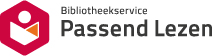 Deze gesproken boeken wil ik graag op mijn wenslijstNaam:	_______________________Telefoon:___________________________Adres:	_______________________Postcode:___________________________Woonplaats:__________________	Provincie:___________________________Lezersnummer:	_____________________Wij verzoeken u op deze wenslijst zoveel mogelijk boeknummers te noteren.Wilt u dit formulier zenden aan:Bibliotheekservice Passend LezenAfdeling KlantencontactPostbus 840102508 AA  Den HaagTelefoonnr.: 	070 – 338 15 00Deze gesproken boeken wil ik graag op mijn wenslijstNaam:	_______________________Telefoon:___________________________Adres:	_______________________Postcode:___________________________Woonplaats:__________________	Provincie:___________________________Lezersnummer:	_____________________Wij verzoeken u op deze wenslijst zoveel mogelijk boeknummers te noteren.Wilt u dit formulier zenden aan:Bibliotheekservice Passend LezenAfdeling KlantencontactPostbus 840102508 AA  Den HaagTelefoonnr.: 	070 – 338 15 00avonAvonturenromanbiogBiografieblinRoman over blindenbyblBijbelse romanchriChristelijk milieudeteDetectiveromandialRoman in dialectdierDierenlevendoktDoktersromanerotErotisch verhaalfamiFamilieromanfantFantasyfiloFilosofische romangehaRoman over gehandicaptengrieGriezelverhaalhistHistorische romanhomoRoman over homoseksualiteithumoHumoristische romanIndoIndonesisch milieuislaIslamitisch milieujeprJeugdproblemenjoodJoods milieukathRooms-katholiek milieukersKerstverhaalkindKinderlevenliefLiefdesromanliteLiteraire roman (klassiek/modern)meisMeisjesromannietOverige romans (niet ingedeeld)oorlOorlogsromanoudmOudere meisjesromanpaasPaasverhaalpoliPolitieke romanpornPornografische romanprotProtestants milieupsycPsychologische romanrassRoman over het rassenvraagstukrealRealistische romanreisReisverhaalschoSchoolverhaalsficScience fictionsintSinterklaasverhaalsociSociale romanspioSpionageromansporSportromansproSprookjesstrkStreek- en boerenromanthriThrillerverhVerhalen en novellenvrouVrouwenlevenwaarWaargebeurdwestWild-west romanzeelZeelevenBoeknummerBoeknummerBoeknummerBoeknummerBoeknummerBoeknummerBoeknummerBoeknummerBoeknummerBoeknummerBoeknummerBoeknummerBoeknummerBoeknummerBoeknummerBoeknummerBoeknummerBoeknummerBoeknummerBoeknummer